1-сыныпқа «Денешынықтыру» пәні бойынша ұзақ мерзімді  жоспарлауПән бойынша оқу жүктемесінің көлемі аптасына 3 сағат, оқу жылында 99 сағатты құрайды.Оқу ісінің меңгерушісі:Оқу ісінің меңгерушісі:Оқу ісінің меңгерушісі:Оқу ісінің меңгерушісі:Оқу ісінің меңгерушісі:Оқу ісінің меңгерушісі:Оқу ісінің меңгерушісі:Оқу ісінің меңгерушісі:Оқу ісінің меңгерушісі:Оқу ісінің меңгерушісі:Оқу ісінің меңгерушісі:Оқу ісінің меңгерушісі:Оқу ісінің меңгерушісі:Оқу ісінің меңгерушісі:Оқу ісінің меңгерушісі:Оқу ісінің меңгерушісі:Оқу ісінің меңгерушісі:Оқу ісінің меңгерушісі:Оқу ісінің меңгерушісі:Оқу ісінің меңгерушісі:Оқу ісінің меңгерушісі:Оқу ісінің меңгерушісі:Оқу ісінің меңгерушісі:Оқу ісінің меңгерушісі:Оқу ісінің меңгерушісі:Оқу ісінің меңгерушісі:Оқу ісінің меңгерушісі:Оқу ісінің меңгерушісі:Оқу ісінің меңгерушісі:Оқу ісінің меңгерушісі:Оқу ісінің меңгерушісі:Оқу ісінің меңгерушісі:Оқу ісінің меңгерушісі:Оқу ісінің меңгерушісі:Оқу ісінің меңгерушісі:Оқу ісінің меңгерушісі:Оқу ісінің меңгерушісі:Оқу ісінің меңгерушісі:Оқу ісінің меңгерушісі:Оқу ісінің меңгерушісі:Оқу ісінің меңгерушісі:Оқу ісінің меңгерушісі:Оқу ісінің меңгерушісі:Оқу ісінің меңгерушісі:Оқу ісінің меңгерушісі:Оқу ісінің меңгерушісі:Оқу ісінің меңгерушісі:Оқу ісінің меңгерушісі:Оқу ісінің меңгерушісі:Оқу ісінің меңгерушісі:Оқу ісінің меңгерушісі:Оқу ісінің меңгерушісі:Оқу ісінің меңгерушісі:Оқу ісінің меңгерушісі:Оқу ісінің меңгерушісі:Оқу ісінің меңгерушісі:Оқу ісінің меңгерушісі:Оқу ісінің меңгерушісі:Оқу ісінің меңгерушісі:Оқу ісінің меңгерушісі:Оқу ісінің меңгерушісі:Оқу ісінің меңгерушісі:Оқу ісінің меңгерушісі:Оқу ісінің меңгерушісі:Оқу ісінің меңгерушісі:Оқу ісінің меңгерушісі:Оқу ісінің меңгерушісі:Оқу ісінің меңгерушісі: Күні:Сынып: 1  Күні:Сынып: 1 Қатысқандар саны: Қатыспағандар саны:Қатысқандар саны: Қатыспағандар саны:Сабақтың тақырыбыСабақтың тақырыбыҚауіпсіздік ережесі.Дене тәрбиесі дегеніміз неҚауіпсіздік ережесі.Дене тәрбиесі дегеніміз неОсы сабақта қол жеткізілетін оқу мақсаттары (оқу бағдарламасына сілтеме)Осы сабақта қол жеткізілетін оқу мақсаттары (оқу бағдарламасына сілтеме)1.3.4.4.   Бірқатар дене жаттығуларын орындау кезінде қиындықтар мен тәуекелдерді анықтау1.3.4.4.   Бірқатар дене жаттығуларын орындау кезінде қиындықтар мен тәуекелдерді анықтауСабақтың мақсаттарыСабақтың мақсаттарыБарлығы: Жаңа білімді түсінеді.Көбі: Анық сөйлеу арқылы, тақырыпты талқылайды.Кейбірі: Анық және толық сөйлеу арқылы, мәселені түсінгенін көрсетеді. Барлығы: Жаңа білімді түсінеді.Көбі: Анық сөйлеу арқылы, тақырыпты талқылайды.Кейбірі: Анық және толық сөйлеу арқылы, мәселені түсінгенін көрсетеді. Құндылықтарды дарытуҚұндылықтарды дарытуОқушыларды бір-біріне деген құрмет көрсетуіне тәрбиелеу. Оқушыларды бір-біріне деген құрмет көрсетуіне тәрбиелеу. Пәнаралық байланысПәнаралық байланысӨнер, ана тілі сабағыӨнер, ана тілі сабағыАКТ қолдану дағдыларыАКТ қолдану дағдыларыАудиожазба , таныстырылым.Аудиожазба , таныстырылым.Сабақ барысыСабақ барысыСабақ барысыСабақ барысыСабақтың жоспарланған кезеңдеріСабақтағы жоспарланған іс-әрекетСабақтағы жоспарланған іс-әрекетРесурстарСабақтың басы5 минутБой сергіту жаттығулары.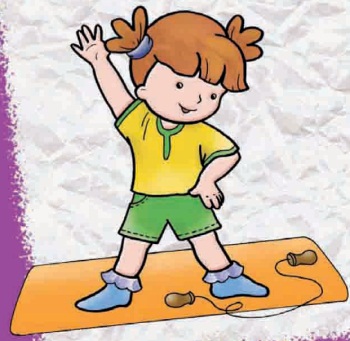 Бой сергіту жаттығулары.Жаттығулар көрсетілімі немесе видео материалдар.Сабақтың ортасы8 минут1 минут5 минут3 минут16 минутЖаңа сабақты түсіндіруОқулықтағы тапсырмаларды орындау.Тақырып бойынша жинақталған ресурстармен танысу.СЕРГІТУ СӘТІ.Еркiн ұста денеңдi,Тарсылдатпай едендiОрнымыздан тұрып апЖүгiрейiк бiр уақ.Бiр, екi, үш, бiр, екi, үш.Аяқты алға созайықТiк көтерiп, қозғайық.Тым сылбыр да болмайықАлға қарай озбайық.Бiр, екi, үшi, бiр, екi, үш.Ұлттық ойындар:Күш сынаспақ 
Бұл ойын стол үстінде екі баланың білек сынасуымен орындалады.2 бала шынтақтарын столға тірек қол бастарын айқстырады.Кім білекті столға жықса сол бала жеңіске жетеді. Ағаш аттың үстінде аттың басын ұстап тұрып 2-ші қашан білектен тартысып сынасуға да болады.Бірақ баланың қауіпсіздігі қатаң бақыланады. 
Тауық күрес. 
Балалар екі топқа бөлінеді.Осы екі топтан екі бала шығып ,кәдімгідей күреседі.Оның ең қызығыда,басқаша күрестен айырмасы да –тек жалғыз аяғымен ақсаңдай жүріп,иықтарын қағып күресуінде.Бұл күрес балалардың нық басып,орнықты жүруін жетілдіреді.Күрестің 1 аяғн тізесін бүгіп,мата белбеуін байлап тастайды.Қайсысы сүрініп жығылса ,сол ұтылады. Жаңа сабақты түсіндіруОқулықтағы тапсырмаларды орындау.Тақырып бойынша жинақталған ресурстармен танысу.СЕРГІТУ СӘТІ.Еркiн ұста денеңдi,Тарсылдатпай едендiОрнымыздан тұрып апЖүгiрейiк бiр уақ.Бiр, екi, үш, бiр, екi, үш.Аяқты алға созайықТiк көтерiп, қозғайық.Тым сылбыр да болмайықАлға қарай озбайық.Бiр, екi, үшi, бiр, екi, үш.Ұлттық ойындар:Күш сынаспақ 
Бұл ойын стол үстінде екі баланың білек сынасуымен орындалады.2 бала шынтақтарын столға тірек қол бастарын айқстырады.Кім білекті столға жықса сол бала жеңіске жетеді. Ағаш аттың үстінде аттың басын ұстап тұрып 2-ші қашан білектен тартысып сынасуға да болады.Бірақ баланың қауіпсіздігі қатаң бақыланады. 
Тауық күрес. 
Балалар екі топқа бөлінеді.Осы екі топтан екі бала шығып ,кәдімгідей күреседі.Оның ең қызығыда,басқаша күрестен айырмасы да –тек жалғыз аяғымен ақсаңдай жүріп,иықтарын қағып күресуінде.Бұл күрес балалардың нық басып,орнықты жүруін жетілдіреді.Күрестің 1 аяғн тізесін бүгіп,мата белбеуін байлап тастайды.Қайсысы сүрініп жығылса ,сол ұтылады. Сергіту сәтіСұрақ парақшалары.Оқулық, дәптерлер.Ойын ойнайық.Сабақтың соңы2 минутРефлексияБүгінгі сабақта болған көңіл – күйді  бас бармақ саалынған суреттер  арқылы бағалау.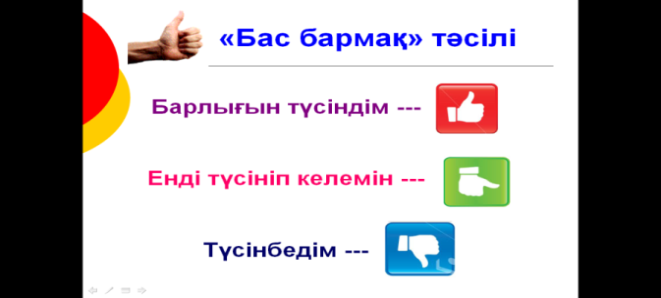 РефлексияБүгінгі сабақта болған көңіл – күйді  бас бармақ саалынған суреттер  арқылы бағалау.СмайликтерДифференциация – оқушыларға көбірек қолдау көрсетуді қалай жоспарлайсыз? Қабілеті жоғары оқушыларға қандай тапсырмалар қоюды жоспарлап отырсыз? Бағалау – оқушылардың материалды меңгеру деңгейін  тексеру жоспарыңыз? Сөйлеу-речи-speechesБағалау – оқушылардың материалды меңгеру деңгейін  тексеру жоспарыңыз? Сөйлеу-речи-speechesПәнаралық байланыс Денсаулық және қауіпсіздік техникасының сақталуы 

АКТ 
Құндылықтармен байланыс (тәрбие)Қолдау көрсету.Қабілеті жоғары оқушылар айтылған сөздер мен сөйлемдердің көпшілігін дұрыс қайталай алады.Оқушылар өздері жасаған  бет-бейнелеріне қарап бір-біріне көңіл- күйлерін айтады. (қуанышты, көңілді, көңілсіз, ашулы)Оқушылар өздері жасаған  бет-бейнелеріне қарап бір-біріне көңіл- күйлерін айтады. (қуанышты, көңілді, көңілсіз, ашулы)Өнер, ана тілі сабағыОқушыларды бір-біріне деген құрмет көрсетуіне тәрбиелеу. Күні:Сынып: 1  Күні:Сынып: 1 Қатысқандар саны: Қатыспағандар саны:Қатысқандар саны: Қатыспағандар саны:Сабақтың тақырыбыСабақтың тақырыбыҚауіпсіздік ережесі.Дене тәрбиесі дегеніміз неҚауіпсіздік ережесі.Дене тәрбиесі дегеніміз неОсы сабақта қол жеткізілетін оқу мақсаттары (оқу бағдарламасына сілтеме)Осы сабақта қол жеткізілетін оқу мақсаттары (оқу бағдарламасына сілтеме)1.3.4.4.   Бірқатар дене жаттығуларын орындау кезінде қиындықтар мен тәуекелдерді анықтау1.3.4.4.   Бірқатар дене жаттығуларын орындау кезінде қиындықтар мен тәуекелдерді анықтауСабақтың мақсаттарыСабақтың мақсаттарыБарлығы: Жаңа білімді түсінеді.Көбі: Анық сөйлеу арқылы, тақырыпты талқылайды.Кейбірі: Анық және толық сөйлеу арқылы, мәселені түсінгенін көрсетеді. Барлығы: Жаңа білімді түсінеді.Көбі: Анық сөйлеу арқылы, тақырыпты талқылайды.Кейбірі: Анық және толық сөйлеу арқылы, мәселені түсінгенін көрсетеді. Құндылықтарды дарытуҚұндылықтарды дарытуОқушыларды бір-біріне деген құрмет көрсетуіне тәрбиелеу. Оқушыларды бір-біріне деген құрмет көрсетуіне тәрбиелеу. Пәнаралық байланысПәнаралық байланысӨнер, ана тілі сабағыӨнер, ана тілі сабағыАКТ қолдану дағдыларыАКТ қолдану дағдыларыАудиожазба , таныстырылым.Аудиожазба , таныстырылым.Сабақ барысыСабақ барысыСабақ барысыСабақ барысыСабақтың жоспарланған кезеңдеріСабақтағы жоспарланған іс-әрекетСабақтағы жоспарланған іс-әрекетРесурстарСабақтың басы5 минутБой сергіту жаттығулары.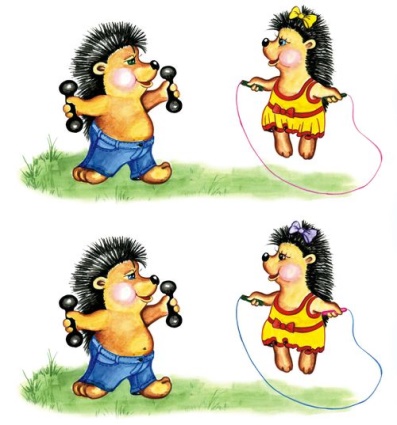 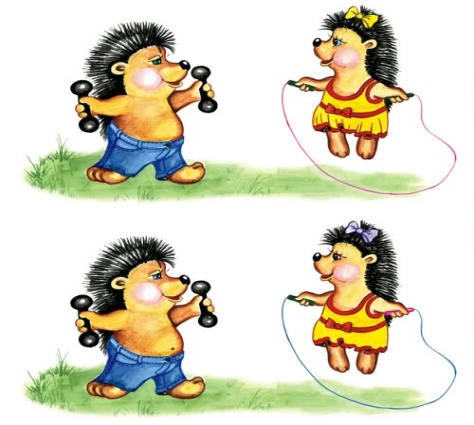 Бой сергіту жаттығулары.Жаттығулар көрсетілімі немесе видео материалдар.Сабақтың ортасы8 минут1 минут5 минут3 минут16 минутЖаңа сабақты түсіндіруОқулықтағы тапсырмаларды орындау.Тақырып бойынша жинақталған ресурстармен танысу.СЕРГІТУ СӘТІ.Еркiн ұста денеңдi,Тарсылдатпай едендiОрнымыздан тұрып апЖүгiрейiк бiр уақ.Бiр, екi, үш, бiр, екi, үш.Аяқты алға созайықТiк көтерiп, қозғайық.Тым сылбыр да болмайықАлға қарай озбайық.Бiр, екi, үшi, бiр, екi, үш.Ұлттық ойындар:Арқан тарту. 
Бұл екі топқа бөлінген балалармен немесе екі баламен ойналады.Арқанның екі жағынан екі бала немесе екі топқа бөлінген балалар тартысады 
Қай топ арқанды өз жағына тартып,алып, кесе сол топ жеңіске жетеді. 
Екі бала тартысқанда қай бала өзіне қарай арқанды тартып екіші баланы құлатса ,құламаған бала жеңіске жетеді. 
Хан «алшы» 
Бұқл ойынға 5 немесе 10 бала қатыса алады.Көп асықтың ең ірісін қызыл түске бояп қояды.Бұл асық «хан» асығы. 
Асықтар тізіліп қойылады да бастаушы хан асығымен оларды көздеп құлатады.Құлаған асықтарды жинап алады.Егер хан асығы бүк,шік,тайқы-қалыптарымен түссе,бастаушы жақын құлаған асықтарды ата береді. 
Егер бастаушы асықтарды қолымен құлатып алса немесе басқа асықтарымен атса,онда ойынды келесі бала жалғастырады.Ең соңында хан асығы кімнің қасында қалса,сол бала жеңіске жетеді.Келесі ойынды жеңіске жеткен бала жалғастырады. Жаңа сабақты түсіндіруОқулықтағы тапсырмаларды орындау.Тақырып бойынша жинақталған ресурстармен танысу.СЕРГІТУ СӘТІ.Еркiн ұста денеңдi,Тарсылдатпай едендiОрнымыздан тұрып апЖүгiрейiк бiр уақ.Бiр, екi, үш, бiр, екi, үш.Аяқты алға созайықТiк көтерiп, қозғайық.Тым сылбыр да болмайықАлға қарай озбайық.Бiр, екi, үшi, бiр, екi, үш.Ұлттық ойындар:Арқан тарту. 
Бұл екі топқа бөлінген балалармен немесе екі баламен ойналады.Арқанның екі жағынан екі бала немесе екі топқа бөлінген балалар тартысады 
Қай топ арқанды өз жағына тартып,алып, кесе сол топ жеңіске жетеді. 
Екі бала тартысқанда қай бала өзіне қарай арқанды тартып екіші баланы құлатса ,құламаған бала жеңіске жетеді. 
Хан «алшы» 
Бұқл ойынға 5 немесе 10 бала қатыса алады.Көп асықтың ең ірісін қызыл түске бояп қояды.Бұл асық «хан» асығы. 
Асықтар тізіліп қойылады да бастаушы хан асығымен оларды көздеп құлатады.Құлаған асықтарды жинап алады.Егер хан асығы бүк,шік,тайқы-қалыптарымен түссе,бастаушы жақын құлаған асықтарды ата береді. 
Егер бастаушы асықтарды қолымен құлатып алса немесе басқа асықтарымен атса,онда ойынды келесі бала жалғастырады.Ең соңында хан асығы кімнің қасында қалса,сол бала жеңіске жетеді.Келесі ойынды жеңіске жеткен бала жалғастырады. Сергіту сәтіСұрақ парақшалары.Оқулық, дәптерлер.Ойын ойнайық.Сабақтың соңы2 минутРефлексияБүгінгі сабақта болған көңіл – күйді  бас бармақ саалынған суреттер  арқылы бағалау.РефлексияБүгінгі сабақта болған көңіл – күйді  бас бармақ саалынған суреттер  арқылы бағалау.СмайликтерДифференциация – оқушыларға көбірек қолдау көрсетуді қалай жоспарлайсыз? Қабілеті жоғары оқушыларға қандай тапсырмалар қоюды жоспарлап отырсыз? Бағалау – оқушылардың материалды меңгеру деңгейін  тексеру жоспарыңыз? Сөйлеу-речи-speechesБағалау – оқушылардың материалды меңгеру деңгейін  тексеру жоспарыңыз? Сөйлеу-речи-speechesПәнаралық байланыс Денсаулық және қауіпсіздік техникасының сақталуы 

АКТ 
Құндылықтармен байланыс (тәрбие)Қолдау көрсету.Қабілеті жоғары оқушылар айтылған сөздер мен сөйлемдердің көпшілігін дұрыс қайталай алады.Оқушылар өздері жасаған  бет-бейнелеріне қарап бір-біріне көңіл- күйлерін айтады. (қуанышты, көңілді, көңілсіз, ашулы)Оқушылар өздері жасаған  бет-бейнелеріне қарап бір-біріне көңіл- күйлерін айтады. (қуанышты, көңілді, көңілсіз, ашулы)Өнер, ана тілі сабағыОқушыларды бір-біріне деген құрмет көрсетуіне тәрбиелеу. Күні:Сынып: 1  Күні:Сынып: 1 Қатысқандар саны: Қатыспағандар саны:Қатысқандар саны: Қатыспағандар саны:Сабақтың тақырыбыСабақтың тақырыбыҚауіпсіздік ережесі.Дене тәрбиесі дегеніміз неҚауіпсіздік ережесі.Дене тәрбиесі дегеніміз неОсы сабақта қол жеткізілетін оқу мақсаттары (оқу бағдарламасына сілтеме)Осы сабақта қол жеткізілетін оқу мақсаттары (оқу бағдарламасына сілтеме)1.3.1.1 Денсаулық туралы жалпы түсінік алу, дене белседілігін ұғыну.1.3.1.1 Денсаулық туралы жалпы түсінік алу, дене белседілігін ұғыну.Сабақтың мақсаттарыСабақтың мақсаттарыБарлығы: Жаңа білімді түсінеді.Көбі: Анық сөйлеу арқылы, тақырыпты талқылайды.Кейбірі: Анық және толық сөйлеу арқылы, мәселені түсінгенін көрсетеді. Барлығы: Жаңа білімді түсінеді.Көбі: Анық сөйлеу арқылы, тақырыпты талқылайды.Кейбірі: Анық және толық сөйлеу арқылы, мәселені түсінгенін көрсетеді. Құндылықтарды дарытуҚұндылықтарды дарытуОқушыларды бір-біріне деген құрмет көрсетуіне тәрбиелеу. Оқушыларды бір-біріне деген құрмет көрсетуіне тәрбиелеу. Пәнаралық байланысПәнаралық байланысӨнер, ана тілі сабағыӨнер, ана тілі сабағыАКТ қолдану дағдыларыАКТ қолдану дағдыларыАудиожазба , таныстырылым.Аудиожазба , таныстырылым.Сабақ барысыСабақ барысыСабақ барысыСабақ барысыСабақтың жоспарланған кезеңдеріСабақтағы жоспарланған іс-әрекетСабақтағы жоспарланған іс-әрекетРесурстарСабақтың басы5 минутБой сергіту жаттығулары.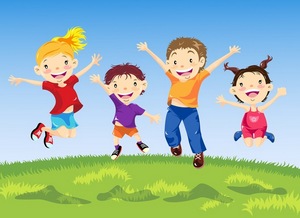 Бой сергіту жаттығулары.Жаттығулар көрсетілімі немесе видео материалдар.Сабақтың ортасы8 минут1 минут5 минут3 минут16 минутЖаңа сабақты түсіндіруОқулықтағы тапсырмаларды орындау.Тақырып бойынша жинақталған ресурстармен танысу.СЕРГІТУ СӘТІ.Еркiн ұста денеңдi,Тарсылдатпай едендiОрнымыздан тұрып апЖүгiрейiк бiр уақ.Бiр, екi, үш, бiр, екi, үш.Аяқты алға созайықТiк көтерiп, қозғайық.Тым сылбыр да болмайықАлға қарай озбайық.Бiр, екi, үшi, бiр, екi, үш.Ұлттық ойындар:Көтермек 
Ортаға екі ойыншы бала шығады.Бір-біріне арқаларын беріп тұрады. 
Белгі бойынша кім бі\ріні бірін- бірі арқада көтеріп алса,сол бала жеңіске жетедің. 
Жеңіске жеткен бала ойында қала береді де басқа балалармен бірге күш сынасады. 

Орамал тастамақ 
Балалар шеңбер жасап тұрады.Бастаушы(тәрбиеші) балаларды айнала жүріп бір баланың артына орамал тастап каетеді.Артына орамалды тастағанын сезген бала менің артамда деп жауап береді.Артына орамалдың тасталғанын сезбесе ол өлең,тақпақ айтып немесе билеп беруі керек. 
Балалар шеңбер бойында көздерін жұмып тұруы керек.Ойын осылай жалғаса береді. Жаңа сабақты түсіндіруОқулықтағы тапсырмаларды орындау.Тақырып бойынша жинақталған ресурстармен танысу.СЕРГІТУ СӘТІ.Еркiн ұста денеңдi,Тарсылдатпай едендiОрнымыздан тұрып апЖүгiрейiк бiр уақ.Бiр, екi, үш, бiр, екi, үш.Аяқты алға созайықТiк көтерiп, қозғайық.Тым сылбыр да болмайықАлға қарай озбайық.Бiр, екi, үшi, бiр, екi, үш.Ұлттық ойындар:Көтермек 
Ортаға екі ойыншы бала шығады.Бір-біріне арқаларын беріп тұрады. 
Белгі бойынша кім бі\ріні бірін- бірі арқада көтеріп алса,сол бала жеңіске жетедің. 
Жеңіске жеткен бала ойында қала береді де басқа балалармен бірге күш сынасады. 

Орамал тастамақ 
Балалар шеңбер жасап тұрады.Бастаушы(тәрбиеші) балаларды айнала жүріп бір баланың артына орамал тастап каетеді.Артына орамалды тастағанын сезген бала менің артамда деп жауап береді.Артына орамалдың тасталғанын сезбесе ол өлең,тақпақ айтып немесе билеп беруі керек. 
Балалар шеңбер бойында көздерін жұмып тұруы керек.Ойын осылай жалғаса береді. Сергіту сәтіСұрақ парақшалары.Оқулық, дәптерлер.Ойын ойнайық.Сабақтың соңы2 минутРефлексияБүгінгі сабақта болған көңіл – күйді  бас бармақ саалынған суреттер  арқылы бағалау.РефлексияБүгінгі сабақта болған көңіл – күйді  бас бармақ саалынған суреттер  арқылы бағалау.СмайликтерДифференциация – оқушыларға көбірек қолдау көрсетуді қалай жоспарлайсыз? Қабілеті жоғары оқушыларға қандай тапсырмалар қоюды жоспарлап отырсыз? Бағалау – оқушылардың материалды меңгеру деңгейін  тексеру жоспарыңыз? Сөйлеу-речи-speechesБағалау – оқушылардың материалды меңгеру деңгейін  тексеру жоспарыңыз? Сөйлеу-речи-speechesПәнаралық байланыс Денсаулық және қауіпсіздік техникасының сақталуы 

АКТ 
Құндылықтармен байланыс (тәрбие)Қолдау көрсету.Қабілеті жоғары оқушылар айтылған сөздер мен сөйлемдердің көпшілігін дұрыс қайталай алады.Оқушылар өздері жасаған  бет-бейнелеріне қарап бір-біріне көңіл- күйлерін айтады. (қуанышты, көңілді, көңілсіз, ашулы)Оқушылар өздері жасаған  бет-бейнелеріне қарап бір-біріне көңіл- күйлерін айтады. (қуанышты, көңілді, көңілсіз, ашулы)Өнер, ана тілі сабағыОқушыларды бір-біріне деген құрмет көрсетуіне тәрбиелеу. Күні:Сынып: 1  Күні:Сынып: 1 Қатысқандар саны: Қатыспағандар саны:Қатысқандар саны: Қатыспағандар саны:Сабақтың тақырыбыСабақтың тақырыбыКүн тәртібі, таңғы жаттығу және серігуКүн тәртібі, таңғы жаттығу және серігуОсы сабақта қол жеткізілетін оқу мақсаттары (оқу бағдарламасына сілтеме)Осы сабақта қол жеткізілетін оқу мақсаттары (оқу бағдарламасына сілтеме)1.3.2.2  Жаттығуларды орындау кезінде денені ширатып   шынықтырудың маңызын сипаттау.1.3.3.3  Дене жаттығуларын орындау кезінде ағзадағы физикалық өзгерістерді анықтау1.3.2.2  Жаттығуларды орындау кезінде денені ширатып   шынықтырудың маңызын сипаттау.1.3.3.3  Дене жаттығуларын орындау кезінде ағзадағы физикалық өзгерістерді анықтауСабақтың мақсаттарыСабақтың мақсаттарыБарлығы: Жаңа білімді түсінеді.Көбі: Анық сөйлеу арқылы, тақырыпты талқылайды.Кейбірі: Анық және толық сөйлеу арқылы, мәселені түсінгенін көрсетеді. Барлығы: Жаңа білімді түсінеді.Көбі: Анық сөйлеу арқылы, тақырыпты талқылайды.Кейбірі: Анық және толық сөйлеу арқылы, мәселені түсінгенін көрсетеді. Құндылықтарды дарытуҚұндылықтарды дарытуОқушыларды бір-біріне деген құрмет көрсетуіне тәрбиелеу. Оқушыларды бір-біріне деген құрмет көрсетуіне тәрбиелеу. Пәнаралық байланысПәнаралық байланысӨнер, ана тілі сабағыӨнер, ана тілі сабағыАКТ қолдану дағдыларыАКТ қолдану дағдыларыАудиожазба , таныстырылым.Аудиожазба , таныстырылым.Сабақ барысыСабақ барысыСабақ барысыСабақ барысыСабақтың жоспарланған кезеңдеріСабақтағы жоспарланған іс-әрекетСабақтағы жоспарланған іс-әрекетРесурстарСабақтың басы5 минутБой сергіту жаттығулары.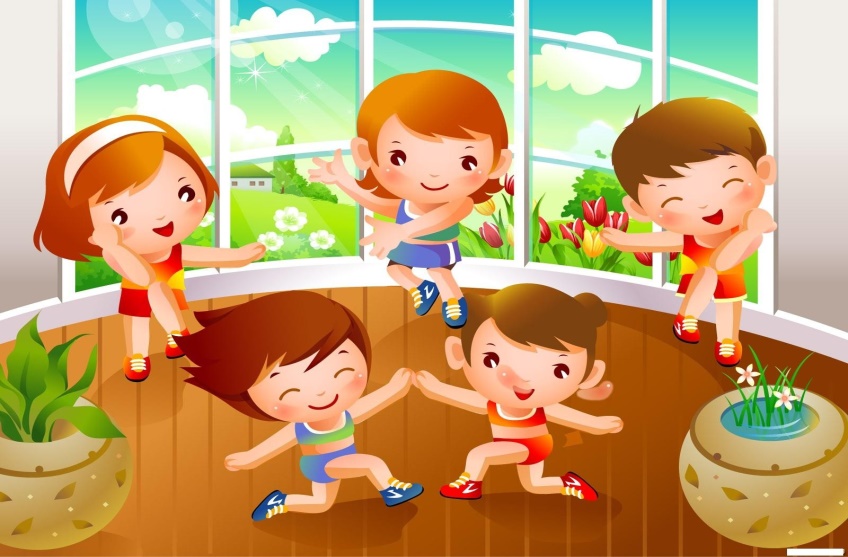 Бой сергіту жаттығулары.Жаттығулар көрсетілімі немесе видео материалдар.Сабақтың ортасы8 минут1 минут5 минут3 минут16 минутЖаңа сабақты түсіндіруОқулықтағы тапсырмаларды орындау.Тақырып бойынша жинақталған ресурстармен танысу.СЕРГІТУ СӘТІ.Еркiн ұста денеңдi,Тарсылдатпай едендiОрнымыздан тұрып апЖүгiрейiк бiр уақ.Бiр, екi, үш, бiр, екi, үш.Аяқты алға созайықТiк көтерiп, қозғайық.Тым сылбыр да болмайықАлға қарай озбайық.Бiр, екi, үшi, бiр, екi, үш.Ұлттық ойындар:Ақсерек-көксерек. 
Бұл ойынды ойнау үшін балалар екі топқа бөлінеді,қолдарынан ұстап тұрады.Ара қашықтық 20-30 қадам. 
1- ші топ. Ойынды бастайды 
Ақсрек-ау ақ серек 
Бізден сізге кім керек. 
2-ші Ақсерек –ау ақ серек 
Жаман-жаман бала аты (бала аты) керек 
Аты аталған бала келесі топқа дейін жүгіріп барып ортасынан ұстасқан қолдарды ажыратып кету керек.Егер өтіп кетсе сол топтан бір баланы тобына алып қайтады,өте алмаса сол топта қалады.Ойын осылай жалғаса береді. 
Қыз –қуу 
Балалар арасынан бір ер бала,бір қызды(ағаш атпен)қуады.Бала қызға жетіп қолынан ұстаса ол жеңіске жеткені.Кейде қызды 2 бала да қуады қай бала бұрын жетіп қыз қолын ұстаса сол бала жеңіске жетеді. Жаңа сабақты түсіндіруОқулықтағы тапсырмаларды орындау.Тақырып бойынша жинақталған ресурстармен танысу.СЕРГІТУ СӘТІ.Еркiн ұста денеңдi,Тарсылдатпай едендiОрнымыздан тұрып апЖүгiрейiк бiр уақ.Бiр, екi, үш, бiр, екi, үш.Аяқты алға созайықТiк көтерiп, қозғайық.Тым сылбыр да болмайықАлға қарай озбайық.Бiр, екi, үшi, бiр, екi, үш.Ұлттық ойындар:Ақсерек-көксерек. 
Бұл ойынды ойнау үшін балалар екі топқа бөлінеді,қолдарынан ұстап тұрады.Ара қашықтық 20-30 қадам. 
1- ші топ. Ойынды бастайды 
Ақсрек-ау ақ серек 
Бізден сізге кім керек. 
2-ші Ақсерек –ау ақ серек 
Жаман-жаман бала аты (бала аты) керек 
Аты аталған бала келесі топқа дейін жүгіріп барып ортасынан ұстасқан қолдарды ажыратып кету керек.Егер өтіп кетсе сол топтан бір баланы тобына алып қайтады,өте алмаса сол топта қалады.Ойын осылай жалғаса береді. 
Қыз –қуу 
Балалар арасынан бір ер бала,бір қызды(ағаш атпен)қуады.Бала қызға жетіп қолынан ұстаса ол жеңіске жеткені.Кейде қызды 2 бала да қуады қай бала бұрын жетіп қыз қолын ұстаса сол бала жеңіске жетеді. Сергіту сәтіСұрақ парақшалары.Оқулық, дәптерлер.Ойын ойнайық.Сабақтың соңы2 минутРефлексияБүгінгі сабақта болған көңіл – күйді  бас бармақ саалынған суреттер  арқылы бағалау.РефлексияБүгінгі сабақта болған көңіл – күйді  бас бармақ саалынған суреттер  арқылы бағалау.СмайликтерДифференциация – оқушыларға көбірек қолдау көрсетуді қалай жоспарлайсыз? Қабілеті жоғары оқушыларға қандай тапсырмалар қоюды жоспарлап отырсыз? Бағалау – оқушылардың материалды меңгеру деңгейін  тексеру жоспарыңыз? Сөйлеу-речи-speechesБағалау – оқушылардың материалды меңгеру деңгейін  тексеру жоспарыңыз? Сөйлеу-речи-speechesПәнаралық байланыс Денсаулық және қауіпсіздік техникасының сақталуы 

АКТ 
Құндылықтармен байланыс (тәрбие)Қолдау көрсету.Қабілеті жоғары оқушылар айтылған сөздер мен сөйлемдердің көпшілігін дұрыс қайталай алады.Оқушылар өздері жасаған  бет-бейнелеріне қарап бір-біріне көңіл- күйлерін айтады. (қуанышты, көңілді, көңілсіз, ашулы)Оқушылар өздері жасаған  бет-бейнелеріне қарап бір-біріне көңіл- күйлерін айтады. (қуанышты, көңілді, көңілсіз, ашулы)Өнер, ана тілі сабағыОқушыларды бір-біріне деген құрмет көрсетуіне тәрбиелеу. Күні:Сынып: 1  Күні:Сынып: 1 Қатысқандар саны: Қатыспағандар саны:Қатысқандар саны: Қатыспағандар саны:Сабақтың тақырыбыСабақтың тақырыбыКүн тәртібі, таңғы жаттығу және серігуКүн тәртібі, таңғы жаттығу және серігуОсы сабақта қол жеткізілетін оқу мақсаттары (оқу бағдарламасына сілтеме)Осы сабақта қол жеткізілетін оқу мақсаттары (оқу бағдарламасына сілтеме)1.3.2.2  Жаттығуларды орындау кезінде денені ширатып   шынықтырудың маңызын сипаттау.1.3.3.3  Дене жаттығуларын орындау кезінде ағзадағы физикалық өзгерістерді анықтау1.3.2.2  Жаттығуларды орындау кезінде денені ширатып   шынықтырудың маңызын сипаттау.1.3.3.3  Дене жаттығуларын орындау кезінде ағзадағы физикалық өзгерістерді анықтауСабақтың мақсаттарыСабақтың мақсаттарыБарлығы: Жаңа білімді түсінеді.Көбі: Анық сөйлеу арқылы, тақырыпты талқылайды.Кейбірі: Анық және толық сөйлеу арқылы, мәселені түсінгенін көрсетеді. Барлығы: Жаңа білімді түсінеді.Көбі: Анық сөйлеу арқылы, тақырыпты талқылайды.Кейбірі: Анық және толық сөйлеу арқылы, мәселені түсінгенін көрсетеді. Құндылықтарды дарытуҚұндылықтарды дарытуОқушыларды бір-біріне деген құрмет көрсетуіне тәрбиелеу. Оқушыларды бір-біріне деген құрмет көрсетуіне тәрбиелеу. Пәнаралық байланысПәнаралық байланысӨнер, ана тілі сабағыӨнер, ана тілі сабағыАКТ қолдану дағдыларыАКТ қолдану дағдыларыАудиожазба , таныстырылым.Аудиожазба , таныстырылым.Сабақ барысыСабақ барысыСабақ барысыСабақ барысыСабақтың жоспарланған кезеңдеріСабақтағы жоспарланған іс-әрекетСабақтағы жоспарланған іс-әрекетРесурстарСабақтың басы5 минутБой сергіту жаттығулары.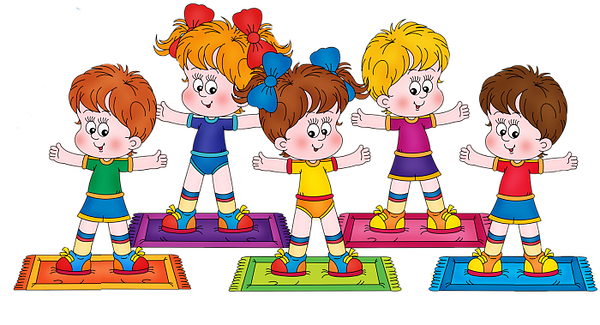 Бой сергіту жаттығулары.Жаттығулар көрсетілімі немесе видео материалдар.Сабақтың ортасы8 минут1 минут5 минут3 минут16 минутЖаңа сабақты түсіндіруОқулықтағы тапсырмаларды орындау.Тақырып бойынша жинақталған ресурстармен танысу.СЕРГІТУ СӘТІ.Еркiн ұста денеңдi,Тарсылдатпай едендiОрнымыздан тұрып апЖүгiрейiк бiр уақ.Бiр, екi, үш, бiр, екi, үш.Аяқты алға созайықТiк көтерiп, қозғайық.Тым сылбыр да болмайықАлға қарай озбайық.Бiр, екi, үшi, бiр, екi, үш.Ұлттық ойындар:Асау мәстек Ойын бастаушы арқанды жерден 50 см –дей биік етіп керіп байлайды да қасындағы балаларға Былай дейді. Ер екеніңді білейін Ешкі сойып берейін Тақия алсаң еңкейіп Құламасаң теңкейіп Ерлігіңе сенейін Ойын шартын қабылдап ,ортаға шыққан бала: Асау мәстек бұл болса Үйретейін көріңіз Маған таяқ беріңіз!-дейді де таяқпен арқаннан асылып жердегі тақияны іліп алуы керек.Ойынды келесі бала осылай жалғастырады.Жаңа сабақты түсіндіруОқулықтағы тапсырмаларды орындау.Тақырып бойынша жинақталған ресурстармен танысу.СЕРГІТУ СӘТІ.Еркiн ұста денеңдi,Тарсылдатпай едендiОрнымыздан тұрып апЖүгiрейiк бiр уақ.Бiр, екi, үш, бiр, екi, үш.Аяқты алға созайықТiк көтерiп, қозғайық.Тым сылбыр да болмайықАлға қарай озбайық.Бiр, екi, үшi, бiр, екi, үш.Ұлттық ойындар:Асау мәстек Ойын бастаушы арқанды жерден 50 см –дей биік етіп керіп байлайды да қасындағы балаларға Былай дейді. Ер екеніңді білейін Ешкі сойып берейін Тақия алсаң еңкейіп Құламасаң теңкейіп Ерлігіңе сенейін Ойын шартын қабылдап ,ортаға шыққан бала: Асау мәстек бұл болса Үйретейін көріңіз Маған таяқ беріңіз!-дейді де таяқпен арқаннан асылып жердегі тақияны іліп алуы керек.Ойынды келесі бала осылай жалғастырады.Сергіту сәтіСұрақ парақшалары.Оқулық, дәптерлер.Ойын ойнайық.Сабақтың соңы2 минутРефлексияБүгінгі сабақта болған көңіл – күйді  бас бармақ саалынған суреттер  арқылы бағалау.РефлексияБүгінгі сабақта болған көңіл – күйді  бас бармақ саалынған суреттер  арқылы бағалау.СмайликтерДифференциация – оқушыларға көбірек қолдау көрсетуді қалай жоспарлайсыз? Қабілеті жоғары оқушыларға қандай тапсырмалар қоюды жоспарлап отырсыз? Бағалау – оқушылардың материалды меңгеру деңгейін  тексеру жоспарыңыз? Сөйлеу-речи-speechesБағалау – оқушылардың материалды меңгеру деңгейін  тексеру жоспарыңыз? Сөйлеу-речи-speechesПәнаралық байланыс Денсаулық және қауіпсіздік техникасының сақталуы 

АКТ 
Құндылықтармен байланыс (тәрбие)Қолдау көрсету.Қабілеті жоғары оқушылар айтылған сөздер мен сөйлемдердің көпшілігін дұрыс қайталай алады.Оқушылар өздері жасаған  бет-бейнелеріне қарап бір-біріне көңіл- күйлерін айтады. (қуанышты, көңілді, көңілсіз, ашулы)Оқушылар өздері жасаған  бет-бейнелеріне қарап бір-біріне көңіл- күйлерін айтады. (қуанышты, көңілді, көңілсіз, ашулы)Өнер, ана тілі сабағыОқушыларды бір-біріне деген құрмет көрсетуіне тәрбиелеу. Күні:Сынып: 1  Күні:Сынып: 1 Қатысқандар саны: Қатыспағандар саны:Қатысқандар саны: Қатыспағандар саны:Сабақтың тақырыбыСабақтың тақырыбыКүн тәртібі, таңғы жаттығу және серігуКүн тәртібі, таңғы жаттығу және серігуОсы сабақта қол жеткізілетін оқу мақсаттары (оқу бағдарламасына сілтеме)Осы сабақта қол жеткізілетін оқу мақсаттары (оқу бағдарламасына сілтеме)1.3.2.2  Жаттығуларды орындау кезінде денені ширатып   шынықтырудың маңызын сипаттау.1.3.3.3  Дене жаттығуларын орындау кезінде ағзадағы физикалық өзгерістерді анықтау1.3.2.2  Жаттығуларды орындау кезінде денені ширатып   шынықтырудың маңызын сипаттау.1.3.3.3  Дене жаттығуларын орындау кезінде ағзадағы физикалық өзгерістерді анықтауСабақтың мақсаттарыСабақтың мақсаттарыБарлығы: Жаңа білімді түсінеді.Көбі: Анық сөйлеу арқылы, тақырыпты талқылайды.Кейбірі: Анық және толық сөйлеу арқылы, мәселені түсінгенін көрсетеді. Барлығы: Жаңа білімді түсінеді.Көбі: Анық сөйлеу арқылы, тақырыпты талқылайды.Кейбірі: Анық және толық сөйлеу арқылы, мәселені түсінгенін көрсетеді. Құндылықтарды дарытуҚұндылықтарды дарытуОқушыларды бір-біріне деген құрмет көрсетуіне тәрбиелеу. Оқушыларды бір-біріне деген құрмет көрсетуіне тәрбиелеу. Пәнаралық байланысПәнаралық байланысӨнер, ана тілі сабағыӨнер, ана тілі сабағыАКТ қолдану дағдыларыАКТ қолдану дағдыларыАудиожазба , таныстырылым.Аудиожазба , таныстырылым.Сабақ барысыСабақ барысыСабақ барысыСабақ барысыСабақтың жоспарланған кезеңдеріСабақтағы жоспарланған іс-әрекетСабақтағы жоспарланған іс-әрекетРесурстарСабақтың басы5 минутБой сергіту жаттығулары.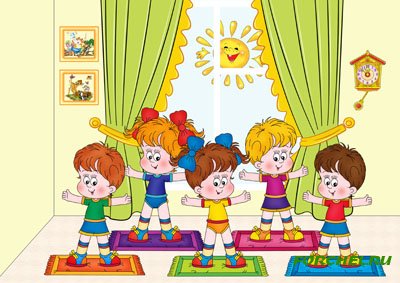 Бой сергіту жаттығулары.Жаттығулар көрсетілімі немесе видео материалдар.Сабақтың ортасы8 минут1 минут5 минут3 минут16 минутЖаңа сабақты түсіндіруОқулықтағы тапсырмаларды орындау.Тақырып бойынша жинақталған ресурстармен танысу.СЕРГІТУ СӘТІ.Еркiн ұста денеңдi,Тарсылдатпай едендiОрнымыздан тұрып апЖүгiрейiк бiр уақ.Бiр, екi, үш, бiр, екi, үш.Аяқты алға созайықТiк көтерiп, қозғайық.Тым сылбыр да болмайықАлға қарай озбайық.Бiр, екi, үшi, бiр, екi, үш.Ұлттық ойындар:Соқыр теке. 
Балалар дөңгелене тұрады.Бір баланың көзі байланып қойылады. 
Балалар:Бота,бұзау,қозы,лақ 
Қайда кеткен құлыншақ 
Соқыртеке бақ-бақ 
Мені ізден тап-тап 
Деп тақпақтайды. 
Содан кейін Соқыртеке (баланың көзі байлаулы(баларды қуалайды немесе балалар оның жанына келіп түртіп қашады.Соқыр теке ұстап алған баланың көзі байланады да ол «соқыр теке» ролін атқарады.Ойын осылайын жалғаса береді.Жаңа сабақты түсіндіруОқулықтағы тапсырмаларды орындау.Тақырып бойынша жинақталған ресурстармен танысу.СЕРГІТУ СӘТІ.Еркiн ұста денеңдi,Тарсылдатпай едендiОрнымыздан тұрып апЖүгiрейiк бiр уақ.Бiр, екi, үш, бiр, екi, үш.Аяқты алға созайықТiк көтерiп, қозғайық.Тым сылбыр да болмайықАлға қарай озбайық.Бiр, екi, үшi, бiр, екi, үш.Ұлттық ойындар:Соқыр теке. 
Балалар дөңгелене тұрады.Бір баланың көзі байланып қойылады. 
Балалар:Бота,бұзау,қозы,лақ 
Қайда кеткен құлыншақ 
Соқыртеке бақ-бақ 
Мені ізден тап-тап 
Деп тақпақтайды. 
Содан кейін Соқыртеке (баланың көзі байлаулы(баларды қуалайды немесе балалар оның жанына келіп түртіп қашады.Соқыр теке ұстап алған баланың көзі байланады да ол «соқыр теке» ролін атқарады.Ойын осылайын жалғаса береді.Сергіту сәтіСұрақ парақшалары.Оқулық, дәптерлер.Ойын ойнайық.Сабақтың соңы2 минутРефлексияБүгінгі сабақта болған көңіл – күйді  бас бармақ саалынған суреттер  арқылы бағалау.РефлексияБүгінгі сабақта болған көңіл – күйді  бас бармақ саалынған суреттер  арқылы бағалау.СмайликтерДифференциация – оқушыларға көбірек қолдау көрсетуді қалай жоспарлайсыз? Қабілеті жоғары оқушыларға қандай тапсырмалар қоюды жоспарлап отырсыз? Бағалау – оқушылардың материалды меңгеру деңгейін  тексеру жоспарыңыз? Бағалау – оқушылардың материалды меңгеру деңгейін  тексеру жоспарыңыз? Пәнаралық байланыс Денсаулық және қауіпсіздік техникасының сақталуы 

АКТ 
Құндылықтармен байланыс (тәрбие)Қолдау көрсету.Қабілеті жоғары оқушылар айтылған сөздер мен сөйлемдердің көпшілігін дұрыс қайталай алады.Оқушылар өздері жасаған  бет-бейнелеріне қарап бір-біріне көңіл- күйлерін айтады. (қуанышты, көңілді, көңілсіз, ашулы)Оқушылар өздері жасаған  бет-бейнелеріне қарап бір-біріне көңіл- күйлерін айтады. (қуанышты, көңілді, көңілсіз, ашулы)Өнер, ана тілі сабағыОқушыларды бір-біріне деген құрмет көрсетуіне тәрбиелеу. Күні:Сынып: 1  Күні:Сынып: 1 Қатысқандар саны: Қатыспағандар саны:Қатысқандар саны: Қатыспағандар саны:Сабақтың тақырыбыСабақтың тақырыбыЖүгіру және жүруЖүгіру және жүруОсы сабақта қол жеткізілетін оқу мақсаттары (оқу бағдарламасына сілтеме)Осы сабақта қол жеткізілетін оқу мақсаттары (оқу бағдарламасына сілтеме)1.1.2.2 Негізгі дене қозғалыстарын және олардың қарапайым дене жаттығуларымен1.1.2.2 Негізгі дене қозғалыстарын және олардың қарапайым дене жаттығуларыменСабақтың мақсаттарыСабақтың мақсаттарыБарлығы: Жаңа білімді түсінеді.Көбі: Анық сөйлеу арқылы, тақырыпты талқылайды.Кейбірі: Анық және толық сөйлеу арқылы, мәселені түсінгенін көрсетеді. Барлығы: Жаңа білімді түсінеді.Көбі: Анық сөйлеу арқылы, тақырыпты талқылайды.Кейбірі: Анық және толық сөйлеу арқылы, мәселені түсінгенін көрсетеді. Құндылықтарды дарытуҚұндылықтарды дарытуОқушыларды бір-біріне деген құрмет көрсетуіне тәрбиелеу. Оқушыларды бір-біріне деген құрмет көрсетуіне тәрбиелеу. Пәнаралық байланысПәнаралық байланысӨнер, ана тілі сабағыӨнер, ана тілі сабағыАКТ қолдану дағдыларыАКТ қолдану дағдыларыАудиожазба , таныстырылым.Аудиожазба , таныстырылым.Сабақ барысыСабақ барысыСабақ барысыСабақ барысыСабақтың жоспарланған кезеңдеріСабақтағы жоспарланған іс-әрекетСабақтағы жоспарланған іс-әрекетРесурстарСабақтың басы5 минутБой сергіту жаттығулары.Бой сергіту жаттығулары.Жаттығулар көрсетілімі немесе видео материалдар.Сабақтың ортасы8 минут1 минут5 минут3 минут16 минутЖаңа сабақты түсіндіруОқулықтағы тапсырмаларды орындау.Тақырып бойынша жинақталған ресурстармен танысу.СЕРГІТУ СӘТІ.Еркiн ұста денеңдi,Тарсылдатпай едендiОрнымыздан тұрып апЖүгiрейiк бiр уақ.Бiр, екi, үш, бiр, екi, үш.Аяқты алға созайықТiк көтерiп, қозғайық.Тым сылбыр да болмайықАлға қарай озбайық.Бiр, екi, үшi, бiр, екi, үш.Ұлттық ойындар:Күш сынаспақ 
Бұл ойын стол үстінде екі баланың білек сынасуымен орындалады.2 бала шынтақтарын столға тірек қол бастарын айқстырады.Кім білекті столға жықса сол бала жеңіске жетеді. Ағаш аттың үстінде аттың басын ұстап тұрып 2-ші қашан білектен тартысып сынасуға да болады.Бірақ баланың қауіпсіздігі қатаң бақыланады. 
Тауық күрес. 
Балалар екі топқа бөлінеді.Осы екі топтан екі бала шығып ,кәдімгідей күреседі.Оның ең қызығыда,басқаша күрестен айырмасы да –тек жалғыз аяғымен ақсаңдай жүріп,иықтарын қағып күресуінде.Бұл күрес балалардың нық басып,орнықты жүруін жетілдіреді.Күрестің 1 аяғн тізесін бүгіп,мата белбеуін байлап тастайды.Қайсысы сүрініп жығылса ,сол ұтылады. Жаңа сабақты түсіндіруОқулықтағы тапсырмаларды орындау.Тақырып бойынша жинақталған ресурстармен танысу.СЕРГІТУ СӘТІ.Еркiн ұста денеңдi,Тарсылдатпай едендiОрнымыздан тұрып апЖүгiрейiк бiр уақ.Бiр, екi, үш, бiр, екi, үш.Аяқты алға созайықТiк көтерiп, қозғайық.Тым сылбыр да болмайықАлға қарай озбайық.Бiр, екi, үшi, бiр, екi, үш.Ұлттық ойындар:Күш сынаспақ 
Бұл ойын стол үстінде екі баланың білек сынасуымен орындалады.2 бала шынтақтарын столға тірек қол бастарын айқстырады.Кім білекті столға жықса сол бала жеңіске жетеді. Ағаш аттың үстінде аттың басын ұстап тұрып 2-ші қашан білектен тартысып сынасуға да болады.Бірақ баланың қауіпсіздігі қатаң бақыланады. 
Тауық күрес. 
Балалар екі топқа бөлінеді.Осы екі топтан екі бала шығып ,кәдімгідей күреседі.Оның ең қызығыда,басқаша күрестен айырмасы да –тек жалғыз аяғымен ақсаңдай жүріп,иықтарын қағып күресуінде.Бұл күрес балалардың нық басып,орнықты жүруін жетілдіреді.Күрестің 1 аяғн тізесін бүгіп,мата белбеуін байлап тастайды.Қайсысы сүрініп жығылса ,сол ұтылады. Сергіту сәтіСұрақ парақшалары.Оқулық, дәптерлер.Ойын ойнайық.Сабақтың соңы2 минутРефлексияБүгінгі сабақта болған көңіл – күйді  бас бармақ саалынған суреттер  арқылы бағалау.РефлексияБүгінгі сабақта болған көңіл – күйді  бас бармақ саалынған суреттер  арқылы бағалау.СмайликтерДифференциация – оқушыларға көбірек қолдау көрсетуді қалай жоспарлайсыз? Қабілеті жоғары оқушыларға қандай тапсырмалар қоюды жоспарлап отырсыз? Бағалау – оқушылардың материалды меңгеру деңгейін  тексеру жоспарыңыз? Сөйлеу-речи-speechesБағалау – оқушылардың материалды меңгеру деңгейін  тексеру жоспарыңыз? Сөйлеу-речи-speechesПәнаралық байланыс Денсаулық және қауіпсіздік техникасының сақталуы 

АКТ 
Құндылықтармен байланыс (тәрбие)Қолдау көрсету.Қабілеті жоғары оқушылар айтылған сөздер мен сөйлемдердің көпшілігін дұрыс қайталай алады.Оқушылар өздері жасаған  бет-бейнелеріне қарап бір-біріне көңіл- күйлерін айтады. (қуанышты, көңілді, көңілсіз, ашулы)Оқушылар өздері жасаған  бет-бейнелеріне қарап бір-біріне көңіл- күйлерін айтады. (қуанышты, көңілді, көңілсіз, ашулы)Өнер, ана тілі сабағыОқушыларды бір-біріне деген құрмет көрсетуіне тәрбиелеу. Күні:Сынып: 1  Күні:Сынып: 1 Қатысқандар саны: Қатыспағандар саны:Қатысқандар саны: Қатыспағандар саны:Сабақтың тақырыбыСабақтың тақырыбыЖүгіру және жүруЖүгіру және жүруОсы сабақта қол жеткізілетін оқу мақсаттары (оқу бағдарламасына сілтеме)Осы сабақта қол жеткізілетін оқу мақсаттары (оқу бағдарламасына сілтеме)1.1.2.2 Негізгі дене қозғалыстарын және олардың қарапайым дене жаттығуларымен қалай байланысты болатынын білу1.1.2.2 Негізгі дене қозғалыстарын және олардың қарапайым дене жаттығуларымен қалай байланысты болатынын білуСабақтың мақсаттарыСабақтың мақсаттарыБарлығы: Жаңа білімді түсінеді.Көбі: Анық сөйлеу арқылы, тақырыпты талқылайды.Кейбірі: Анық және толық сөйлеу арқылы, мәселені түсінгенін көрсетеді. Барлығы: Жаңа білімді түсінеді.Көбі: Анық сөйлеу арқылы, тақырыпты талқылайды.Кейбірі: Анық және толық сөйлеу арқылы, мәселені түсінгенін көрсетеді. Құндылықтарды дарытуҚұндылықтарды дарытуОқушыларды бір-біріне деген құрмет көрсетуіне тәрбиелеу. Оқушыларды бір-біріне деген құрмет көрсетуіне тәрбиелеу. Пәнаралық байланысПәнаралық байланысӨнер, ана тілі сабағыӨнер, ана тілі сабағыАКТ қолдану дағдыларыАКТ қолдану дағдыларыАудиожазба , таныстырылым.Аудиожазба , таныстырылым.Сабақ барысыСабақ барысыСабақ барысыСабақ барысыСабақтың жоспарланған кезеңдеріСабақтағы жоспарланған іс-әрекетСабақтағы жоспарланған іс-әрекетРесурстарСабақтың басы5 минутБой сергіту жаттығулары.Бой сергіту жаттығулары.Жаттығулар көрсетілімі немесе видео материалдар.Сабақтың ортасы8 минут1 минут5 минут3 минут16 минутЖаңа сабақты түсіндіруОқулықтағы тапсырмаларды орындау.Тақырып бойынша жинақталған ресурстармен танысу.СЕРГІТУ СӘТІ.Еркiн ұста денеңдi,Тарсылдатпай едендiОрнымыздан тұрып апЖүгiрейiк бiр уақ.Бiр, екi, үш, бiр, екi, үш.Аяқты алға созайықТiк көтерiп, қозғайық.Тым сылбыр да болмайықАлға қарай озбайық.Бiр, екi, үшi, бiр, екi, үш.Ұлттық ойындар:Арқан тарту. 
Бұл екі топқа бөлінген балалармен немесе екі баламен ойналады.Арқанның екі жағынан екі бала немесе екі топқа бөлінген балалар тартысады 
Қай топ арқанды өз жағына тартып,алып, кесе сол топ жеңіске жетеді. 
Екі бала тартысқанда қай бала өзіне қарай арқанды тартып екіші баланы құлатса ,құламаған бала жеңіске жетеді. 
Хан «алшы» 
Бұқл ойынға 5 немесе 10 бала қатыса алады.Көп асықтың ең ірісін қызыл түске бояп қояды.Бұл асық «хан» асығы. 
Асықтар тізіліп қойылады да бастаушы хан асығымен оларды көздеп құлатады.Құлаған асықтарды жинап алады.Егер хан асығы бүк,шік,тайқы-қалыптарымен түссе,бастаушы жақын құлаған асықтарды ата береді. 
Егер бастаушы асықтарды қолымен құлатып алса немесе басқа асықтарымен атса,онда ойынды келесі бала жалғастырады.Ең соңында хан асығы кімнің қасында қалса,сол бала жеңіске жетеді.Келесі ойынды жеңіске жеткен бала жалғастырады. Жаңа сабақты түсіндіруОқулықтағы тапсырмаларды орындау.Тақырып бойынша жинақталған ресурстармен танысу.СЕРГІТУ СӘТІ.Еркiн ұста денеңдi,Тарсылдатпай едендiОрнымыздан тұрып апЖүгiрейiк бiр уақ.Бiр, екi, үш, бiр, екi, үш.Аяқты алға созайықТiк көтерiп, қозғайық.Тым сылбыр да болмайықАлға қарай озбайық.Бiр, екi, үшi, бiр, екi, үш.Ұлттық ойындар:Арқан тарту. 
Бұл екі топқа бөлінген балалармен немесе екі баламен ойналады.Арқанның екі жағынан екі бала немесе екі топқа бөлінген балалар тартысады 
Қай топ арқанды өз жағына тартып,алып, кесе сол топ жеңіске жетеді. 
Екі бала тартысқанда қай бала өзіне қарай арқанды тартып екіші баланы құлатса ,құламаған бала жеңіске жетеді. 
Хан «алшы» 
Бұқл ойынға 5 немесе 10 бала қатыса алады.Көп асықтың ең ірісін қызыл түске бояп қояды.Бұл асық «хан» асығы. 
Асықтар тізіліп қойылады да бастаушы хан асығымен оларды көздеп құлатады.Құлаған асықтарды жинап алады.Егер хан асығы бүк,шік,тайқы-қалыптарымен түссе,бастаушы жақын құлаған асықтарды ата береді. 
Егер бастаушы асықтарды қолымен құлатып алса немесе басқа асықтарымен атса,онда ойынды келесі бала жалғастырады.Ең соңында хан асығы кімнің қасында қалса,сол бала жеңіске жетеді.Келесі ойынды жеңіске жеткен бала жалғастырады. Сергіту сәтіСұрақ парақшалары.Оқулық, дәптерлер.Ойын ойнайық.Сабақтың соңы2 минутРефлексияБүгінгі сабақта болған көңіл – күйді  бас бармақ саалынған суреттер  арқылы бағалау.РефлексияБүгінгі сабақта болған көңіл – күйді  бас бармақ саалынған суреттер  арқылы бағалау.СмайликтерДифференциация – оқушыларға көбірек қолдау көрсетуді қалай жоспарлайсыз? Қабілеті жоғары оқушыларға қандай тапсырмалар қоюды жоспарлап отырсыз? Бағалау – оқушылардың материалды меңгеру деңгейін  тексеру жоспарыңыз? Сөйлеу-речи-speechesБағалау – оқушылардың материалды меңгеру деңгейін  тексеру жоспарыңыз? Сөйлеу-речи-speechesПәнаралық байланыс Денсаулық және қауіпсіздік техникасының сақталуы 

АКТ 
Құндылықтармен байланыс (тәрбие)Қолдау көрсету.Қабілеті жоғары оқушылар айтылған сөздер мен сөйлемдердің көпшілігін дұрыс қайталай алады.Оқушылар өздері жасаған  бет-бейнелеріне қарап бір-біріне көңіл- күйлерін айтады. (қуанышты, көңілді, көңілсіз, ашулы)Оқушылар өздері жасаған  бет-бейнелеріне қарап бір-біріне көңіл- күйлерін айтады. (қуанышты, көңілді, көңілсіз, ашулы)Өнер, ана тілі сабағыОқушыларды бір-біріне деген құрмет көрсетуіне тәрбиелеу. Күні:Сынып: 1  Күні:Сынып: 1 Қатысқандар саны: Қатыспағандар саны:Қатысқандар саны: Қатыспағандар саны:Сабақтың тақырыбыСабақтың тақырыбыЖүгіру және жүруЖүгіру және жүруОсы сабақта қол жеткізілетін оқу мақсаттары (оқу бағдарламасына сілтеме)Осы сабақта қол жеткізілетін оқу мақсаттары (оқу бағдарламасына сілтеме)1.1.2.2 Негізгі дене қозғалыстарын және олардың қарапайым дене жаттығуларымен қалай байланысты болатынын білу1.1.2.2 Негізгі дене қозғалыстарын және олардың қарапайым дене жаттығуларымен қалай байланысты болатынын білуСабақтың мақсаттарыСабақтың мақсаттарыБарлығы: Жаңа білімді түсінеді.Көбі: Анық сөйлеу арқылы, тақырыпты талқылайды.Кейбірі: Анық және толық сөйлеу арқылы, мәселені түсінгенін көрсетеді. Барлығы: Жаңа білімді түсінеді.Көбі: Анық сөйлеу арқылы, тақырыпты талқылайды.Кейбірі: Анық және толық сөйлеу арқылы, мәселені түсінгенін көрсетеді. Құндылықтарды дарытуҚұндылықтарды дарытуОқушыларды бір-біріне деген құрмет көрсетуіне тәрбиелеу. Оқушыларды бір-біріне деген құрмет көрсетуіне тәрбиелеу. Пәнаралық байланысПәнаралық байланысӨнер, ана тілі сабағыӨнер, ана тілі сабағыАКТ қолдану дағдыларыАКТ қолдану дағдыларыАудиожазба , таныстырылым.Аудиожазба , таныстырылым.Сабақ барысыСабақ барысыСабақ барысыСабақ барысыСабақтың жоспарланған кезеңдеріСабақтағы жоспарланған іс-әрекетСабақтағы жоспарланған іс-әрекетРесурстарСабақтың басы5 минутБой сергіту жаттығулары.Бой сергіту жаттығулары.Жаттығулар көрсетілімі немесе видео материалдар.Сабақтың ортасы8 минут1 минут5 минут3 минут16 минутЖаңа сабақты түсіндіруОқулықтағы тапсырмаларды орындау.Тақырып бойынша жинақталған ресурстармен танысу.СЕРГІТУ СӘТІ.Еркiн ұста денеңдi,Тарсылдатпай едендiОрнымыздан тұрып апЖүгiрейiк бiр уақ.Бiр, екi, үш, бiр, екi, үш.Аяқты алға созайықТiк көтерiп, қозғайық.Тым сылбыр да болмайықАлға қарай озбайық.Бiр, екi, үшi, бiр, екi, үш.Ұлттық ойындар:Көтермек 
Ортаға екі ойыншы бала шығады.Бір-біріне арқаларын беріп тұрады. 
Белгі бойынша кім бі\ріні бірін- бірі арқада көтеріп алса,сол бала жеңіске жетедің. 
Жеңіске жеткен бала ойында қала береді де басқа балалармен бірге күш сынасады. 

Орамал тастамақ 
Балалар шеңбер жасап тұрады.Бастаушы(тәрбиеші) балаларды айнала жүріп бір баланың артына орамал тастап каетеді.Артына орамалды тастағанын сезген бала менің артамда деп жауап береді.Артына орамалдың тасталғанын сезбесе ол өлең,тақпақ айтып немесе билеп беруі керек. 
Балалар шеңбер бойында көздерін жұмып тұруы керек.Ойын осылай жалғаса береді. Жаңа сабақты түсіндіруОқулықтағы тапсырмаларды орындау.Тақырып бойынша жинақталған ресурстармен танысу.СЕРГІТУ СӘТІ.Еркiн ұста денеңдi,Тарсылдатпай едендiОрнымыздан тұрып апЖүгiрейiк бiр уақ.Бiр, екi, үш, бiр, екi, үш.Аяқты алға созайықТiк көтерiп, қозғайық.Тым сылбыр да болмайықАлға қарай озбайық.Бiр, екi, үшi, бiр, екi, үш.Ұлттық ойындар:Көтермек 
Ортаға екі ойыншы бала шығады.Бір-біріне арқаларын беріп тұрады. 
Белгі бойынша кім бі\ріні бірін- бірі арқада көтеріп алса,сол бала жеңіске жетедің. 
Жеңіске жеткен бала ойында қала береді де басқа балалармен бірге күш сынасады. 

Орамал тастамақ 
Балалар шеңбер жасап тұрады.Бастаушы(тәрбиеші) балаларды айнала жүріп бір баланың артына орамал тастап каетеді.Артына орамалды тастағанын сезген бала менің артамда деп жауап береді.Артына орамалдың тасталғанын сезбесе ол өлең,тақпақ айтып немесе билеп беруі керек. 
Балалар шеңбер бойында көздерін жұмып тұруы керек.Ойын осылай жалғаса береді. Сергіту сәтіСұрақ парақшалары.Оқулық, дәптерлер.Ойын ойнайық.Сабақтың соңы2 минутРефлексияБүгінгі сабақта болған көңіл – күйді  бас бармақ саалынған суреттер  арқылы бағалау.РефлексияБүгінгі сабақта болған көңіл – күйді  бас бармақ саалынған суреттер  арқылы бағалау.СмайликтерДифференциация – оқушыларға көбірек қолдау көрсетуді қалай жоспарлайсыз? Қабілеті жоғары оқушыларға қандай тапсырмалар қоюды жоспарлап отырсыз? Бағалау – оқушылардың материалды меңгеру деңгейін  тексеру жоспарыңыз? Сөйлеу-речи-speechesБағалау – оқушылардың материалды меңгеру деңгейін  тексеру жоспарыңыз? Сөйлеу-речи-speechesПәнаралық байланыс Денсаулық және қауіпсіздік техникасының сақталуы 

АКТ 
Құндылықтармен байланыс (тәрбие)Қолдау көрсету.Қабілеті жоғары оқушылар айтылған сөздер мен сөйлемдердің көпшілігін дұрыс қайталай алады.Оқушылар өздері жасаған  бет-бейнелеріне қарап бір-біріне көңіл- күйлерін айтады. (қуанышты, көңілді, көңілсіз, ашулы)Оқушылар өздері жасаған  бет-бейнелеріне қарап бір-біріне көңіл- күйлерін айтады. (қуанышты, көңілді, көңілсіз, ашулы)Өнер, ана тілі сабағыОқушыларды бір-біріне деген құрмет көрсетуіне тәрбиелеу. Күні:Сынып: 1  Күні:Сынып: 1 Қатысқандар саны: Қатыспағандар саны:Қатысқандар саны: Қатыспағандар саны:Сабақтың тақырыбыСабақтың тақырыбыСекіру және лақтыруСекіру және лақтыруОсы сабақта қол жеткізілетін оқу мақсаттары (оқу бағдарламасына сілтеме)Осы сабақта қол жеткізілетін оқу мақсаттары (оқу бағдарламасына сілтеме)1.1.1.1 Қарапайым дене жаттығуларын орындауда негізгі қимыл-қозғалыс машықтарын біледі, жасай алу1.3.5.5. Дене қимылдарына қатысу мүмкіндіктерін анықтау1.1.1.1 Қарапайым дене жаттығуларын орындауда негізгі қимыл-қозғалыс машықтарын біледі, жасай алу1.3.5.5. Дене қимылдарына қатысу мүмкіндіктерін анықтауСабақтың мақсаттарыСабақтың мақсаттарыБарлығы: Жаңа білімді түсінеді.Көбі: Анық сөйлеу арқылы, тақырыпты талқылайды.Кейбірі: Анық және толық сөйлеу арқылы, мәселені түсінгенін көрсетеді. Барлығы: Жаңа білімді түсінеді.Көбі: Анық сөйлеу арқылы, тақырыпты талқылайды.Кейбірі: Анық және толық сөйлеу арқылы, мәселені түсінгенін көрсетеді. Құндылықтарды дарытуҚұндылықтарды дарытуОқушыларды бір-біріне деген құрмет көрсетуіне тәрбиелеу. Оқушыларды бір-біріне деген құрмет көрсетуіне тәрбиелеу. Пәнаралық байланысПәнаралық байланысӨнер, ана тілі сабағыӨнер, ана тілі сабағыАКТ қолдану дағдыларыАКТ қолдану дағдыларыАудиожазба , таныстырылым.Аудиожазба , таныстырылым.Сабақ барысыСабақ барысыСабақ барысыСабақ барысыСабақтың жоспарланған кезеңдеріСабақтағы жоспарланған іс-әрекетСабақтағы жоспарланған іс-әрекетРесурстарСабақтың басы5 минутБой сергіту жаттығулары.Бой сергіту жаттығулары.Жаттығулар көрсетілімі немесе видео материалдар.Сабақтың ортасы8 минут1 минут5 минут3 минут16 минутЖаңа сабақты түсіндіруОқулықтағы тапсырмаларды орындау.Тақырып бойынша жинақталған ресурстармен танысу.СЕРГІТУ СӘТІ.Еркiн ұста денеңдi,Тарсылдатпай едендiОрнымыздан тұрып апЖүгiрейiк бiр уақ.Бiр, екi, үш, бiр, екi, үш.Аяқты алға созайықТiк көтерiп, қозғайық.Тым сылбыр да болмайықАлға қарай озбайық.Бiр, екi, үшi, бiр, екi, үш.Ұлттық ойындар:Ақсерек-көксерек. 
Бұл ойынды ойнау үшін балалар екі топқа бөлінеді,қолдарынан ұстап тұрады.Ара қашықтық 20-30 қадам. 
1- ші топ. Ойынды бастайды 
Ақсрек-ау ақ серек 
Бізден сізге кім керек. 
2-ші Ақсерек –ау ақ серек 
Жаман-жаман бала аты (бала аты) керек 
Аты аталған бала келесі топқа дейін жүгіріп барып ортасынан ұстасқан қолдарды ажыратып кету керек.Егер өтіп кетсе сол топтан бір баланы тобына алып қайтады,өте алмаса сол топта қалады.Ойын осылай жалғаса береді. 
Қыз –қуу 
Балалар арасынан бір ер бала,бір қызды(ағаш атпен)қуады.Бала қызға жетіп қолынан ұстаса ол жеңіске жеткені.Кейде қызды 2 бала да қуады қай бала бұрын жетіп қыз қолын ұстаса сол бала жеңіске жетеді. Жаңа сабақты түсіндіруОқулықтағы тапсырмаларды орындау.Тақырып бойынша жинақталған ресурстармен танысу.СЕРГІТУ СӘТІ.Еркiн ұста денеңдi,Тарсылдатпай едендiОрнымыздан тұрып апЖүгiрейiк бiр уақ.Бiр, екi, үш, бiр, екi, үш.Аяқты алға созайықТiк көтерiп, қозғайық.Тым сылбыр да болмайықАлға қарай озбайық.Бiр, екi, үшi, бiр, екi, үш.Ұлттық ойындар:Ақсерек-көксерек. 
Бұл ойынды ойнау үшін балалар екі топқа бөлінеді,қолдарынан ұстап тұрады.Ара қашықтық 20-30 қадам. 
1- ші топ. Ойынды бастайды 
Ақсрек-ау ақ серек 
Бізден сізге кім керек. 
2-ші Ақсерек –ау ақ серек 
Жаман-жаман бала аты (бала аты) керек 
Аты аталған бала келесі топқа дейін жүгіріп барып ортасынан ұстасқан қолдарды ажыратып кету керек.Егер өтіп кетсе сол топтан бір баланы тобына алып қайтады,өте алмаса сол топта қалады.Ойын осылай жалғаса береді. 
Қыз –қуу 
Балалар арасынан бір ер бала,бір қызды(ағаш атпен)қуады.Бала қызға жетіп қолынан ұстаса ол жеңіске жеткені.Кейде қызды 2 бала да қуады қай бала бұрын жетіп қыз қолын ұстаса сол бала жеңіске жетеді. Сергіту сәтіСұрақ парақшалары.Оқулық, дәптерлер.Ойын ойнайық.Сабақтың соңы2 минутРефлексияБүгінгі сабақта болған көңіл – күйді  бас бармақ саалынған суреттер  арқылы бағалау.РефлексияБүгінгі сабақта болған көңіл – күйді  бас бармақ саалынған суреттер  арқылы бағалау.СмайликтерДифференциация – оқушыларға көбірек қолдау көрсетуді қалай жоспарлайсыз? Қабілеті жоғары оқушыларға қандай тапсырмалар қоюды жоспарлап отырсыз? Бағалау – оқушылардың материалды меңгеру деңгейін  тексеру жоспарыңыз? Сөйлеу-речи-speechesБағалау – оқушылардың материалды меңгеру деңгейін  тексеру жоспарыңыз? Сөйлеу-речи-speechesПәнаралық байланыс Денсаулық және қауіпсіздік техникасының сақталуы 

АКТ 
Құндылықтармен байланыс (тәрбие)Қолдау көрсету.Қабілеті жоғары оқушылар айтылған сөздер мен сөйлемдердің көпшілігін дұрыс қайталай алады.Оқушылар өздері жасаған  бет-бейнелеріне қарап бір-біріне көңіл- күйлерін айтады. (қуанышты, көңілді, көңілсіз, ашулы)Оқушылар өздері жасаған  бет-бейнелеріне қарап бір-біріне көңіл- күйлерін айтады. (қуанышты, көңілді, көңілсіз, ашулы)Өнер, ана тілі сабағыОқушыларды бір-біріне деген құрмет көрсетуіне тәрбиелеу. Күні:Сынып: 1  Күні:Сынып: 1 Қатысқандар саны: Қатыспағандар саны:Қатысқандар саны: Қатыспағандар саны:Сабақтың тақырыбыСабақтың тақырыбыСекіру және лақтыруСекіру және лақтыруОсы сабақта қол жеткізілетін оқу мақсаттары (оқу бағдарламасына сілтеме)Осы сабақта қол жеткізілетін оқу мақсаттары (оқу бағдарламасына сілтеме)1.1.1.1 Қарапайым дене жаттығуларын орындауда негізгі қимыл-қозғалыс машықтарын біледі, жасай алу1.3.5.5. Дене қимылдарына қатысу мүмкіндіктерін анықтау1.1.1.1 Қарапайым дене жаттығуларын орындауда негізгі қимыл-қозғалыс машықтарын біледі, жасай алу1.3.5.5. Дене қимылдарына қатысу мүмкіндіктерін анықтауСабақтың мақсаттарыСабақтың мақсаттарыБарлығы: Жаңа білімді түсінеді.Көбі: Анық сөйлеу арқылы, тақырыпты талқылайды.Кейбірі: Анық және толық сөйлеу арқылы, мәселені түсінгенін көрсетеді. Барлығы: Жаңа білімді түсінеді.Көбі: Анық сөйлеу арқылы, тақырыпты талқылайды.Кейбірі: Анық және толық сөйлеу арқылы, мәселені түсінгенін көрсетеді. Құндылықтарды дарытуҚұндылықтарды дарытуОқушыларды бір-біріне деген құрмет көрсетуіне тәрбиелеу. Оқушыларды бір-біріне деген құрмет көрсетуіне тәрбиелеу. Пәнаралық байланысПәнаралық байланысӨнер, ана тілі сабағыӨнер, ана тілі сабағыАКТ қолдану дағдыларыАКТ қолдану дағдыларыАудиожазба , таныстырылым.Аудиожазба , таныстырылым.Сабақ барысыСабақ барысыСабақ барысыСабақ барысыСабақтың жоспарланған кезеңдеріСабақтағы жоспарланған іс-әрекетСабақтағы жоспарланған іс-әрекетРесурстарСабақтың басы5 минутБой сергіту жаттығулары.Бой сергіту жаттығулары.Жаттығулар көрсетілімі немесе видео материалдар.Сабақтың ортасы8 минут1 минут5 минут3 минут16 минутЖаңа сабақты түсіндіруОқулықтағы тапсырмаларды орындау.Тақырып бойынша жинақталған ресурстармен танысу.СЕРГІТУ СӘТІ.Еркiн ұста денеңдi,Тарсылдатпай едендiОрнымыздан тұрып апЖүгiрейiк бiр уақ.Бiр, екi, үш, бiр, екi, үш.Аяқты алға созайықТiк көтерiп, қозғайық.Тым сылбыр да болмайықАлға қарай озбайық.Бiр, екi, үшi, бiр, екi, үш.Ұлттық ойындар:Асау мәстек Ойын бастаушы арқанды жерден 50 см –дей биік етіп керіп байлайды да қасындағы балаларға Былай дейді. Ер екеніңді білейін Ешкі сойып берейін Тақия алсаң еңкейіп Құламасаң теңкейіп Ерлігіңе сенейін Ойын шартын қабылдап ,ортаға шыққан бала: Асау мәстек бұл болса Үйретейін көріңіз Маған таяқ беріңіз!-дейді де таяқпен арқаннан асылып жердегі тақияны іліп алуы керек.Ойынды келесі бала осылай жалғастырады.Жаңа сабақты түсіндіруОқулықтағы тапсырмаларды орындау.Тақырып бойынша жинақталған ресурстармен танысу.СЕРГІТУ СӘТІ.Еркiн ұста денеңдi,Тарсылдатпай едендiОрнымыздан тұрып апЖүгiрейiк бiр уақ.Бiр, екi, үш, бiр, екi, үш.Аяқты алға созайықТiк көтерiп, қозғайық.Тым сылбыр да болмайықАлға қарай озбайық.Бiр, екi, үшi, бiр, екi, үш.Ұлттық ойындар:Асау мәстек Ойын бастаушы арқанды жерден 50 см –дей биік етіп керіп байлайды да қасындағы балаларға Былай дейді. Ер екеніңді білейін Ешкі сойып берейін Тақия алсаң еңкейіп Құламасаң теңкейіп Ерлігіңе сенейін Ойын шартын қабылдап ,ортаға шыққан бала: Асау мәстек бұл болса Үйретейін көріңіз Маған таяқ беріңіз!-дейді де таяқпен арқаннан асылып жердегі тақияны іліп алуы керек.Ойынды келесі бала осылай жалғастырады.Сергіту сәтіСұрақ парақшалары.Оқулық, дәптерлер.Ойын ойнайық.Сабақтың соңы2 минутРефлексияБүгінгі сабақта болған көңіл – күйді  бас бармақ саалынған суреттер  арқылы бағалау.РефлексияБүгінгі сабақта болған көңіл – күйді  бас бармақ саалынған суреттер  арқылы бағалау.СмайликтерДифференциация – оқушыларға көбірек қолдау көрсетуді қалай жоспарлайсыз? Қабілеті жоғары оқушыларға қандай тапсырмалар қоюды жоспарлап отырсыз? Бағалау – оқушылардың материалды меңгеру деңгейін  тексеру жоспарыңыз? Сөйлеу-речи-speechesБағалау – оқушылардың материалды меңгеру деңгейін  тексеру жоспарыңыз? Сөйлеу-речи-speechesПәнаралық байланыс Денсаулық және қауіпсіздік техникасының сақталуы 

АКТ 
Құндылықтармен байланыс (тәрбие)Қолдау көрсету.Қабілеті жоғары оқушылар айтылған сөздер мен сөйлемдердің көпшілігін дұрыс қайталай алады.Оқушылар өздері жасаған  бет-бейнелеріне қарап бір-біріне көңіл- күйлерін айтады. (қуанышты, көңілді, көңілсіз, ашулы)Оқушылар өздері жасаған  бет-бейнелеріне қарап бір-біріне көңіл- күйлерін айтады. (қуанышты, көңілді, көңілсіз, ашулы)Өнер, ана тілі сабағыОқушыларды бір-біріне деген құрмет көрсетуіне тәрбиелеу. Күні:Сынып: 1  Күні:Сынып: 1 Қатысқандар саны: Қатыспағандар саны:Қатысқандар саны: Қатыспағандар саны:Сабақтың тақырыбыСабақтың тақырыбыСекіру және лақтыруСекіру және лақтыруОсы сабақта қол жеткізілетін оқу мақсаттары (оқу бағдарламасына сілтеме)Осы сабақта қол жеткізілетін оқу мақсаттары (оқу бағдарламасына сілтеме)1.1.1.1 Қарапайым дене жаттығуларын орындауда негізгі қимыл-қозғалыс машықтарын біледі, жасай алу1.3.5.5. Дене қимылдарына қатысу мүмкіндіктерін анықтау1.1.1.1 Қарапайым дене жаттығуларын орындауда негізгі қимыл-қозғалыс машықтарын біледі, жасай алу1.3.5.5. Дене қимылдарына қатысу мүмкіндіктерін анықтауСабақтың мақсаттарыСабақтың мақсаттарыБарлығы: Жаңа білімді түсінеді.Көбі: Анық сөйлеу арқылы, тақырыпты талқылайды.Кейбірі: Анық және толық сөйлеу арқылы, мәселені түсінгенін көрсетеді. Барлығы: Жаңа білімді түсінеді.Көбі: Анық сөйлеу арқылы, тақырыпты талқылайды.Кейбірі: Анық және толық сөйлеу арқылы, мәселені түсінгенін көрсетеді. Құндылықтарды дарытуҚұндылықтарды дарытуОқушыларды бір-біріне деген құрмет көрсетуіне тәрбиелеу. Оқушыларды бір-біріне деген құрмет көрсетуіне тәрбиелеу. Пәнаралық байланысПәнаралық байланысӨнер, ана тілі сабағыӨнер, ана тілі сабағыАКТ қолдану дағдыларыАКТ қолдану дағдыларыАудиожазба , таныстырылым.Аудиожазба , таныстырылым.Сабақ барысыСабақ барысыСабақ барысыСабақ барысыСабақтың жоспарланған кезеңдеріСабақтағы жоспарланған іс-әрекетСабақтағы жоспарланған іс-әрекетРесурстарСабақтың басы5 минутБой сергіту жаттығулары.Бой сергіту жаттығулары.Жаттығулар көрсетілімі немесе видео материалдар.Сабақтың ортасы8 минут1 минут5 минут3 минут16 минутЖаңа сабақты түсіндіруОқулықтағы тапсырмаларды орындау.Тақырып бойынша жинақталған ресурстармен танысу.СЕРГІТУ СӘТІ.Еркiн ұста денеңдi,Тарсылдатпай едендiОрнымыздан тұрып апЖүгiрейiк бiр уақ.Бiр, екi, үш, бiр, екi, үш.Аяқты алға созайықТiк көтерiп, қозғайық.Тым сылбыр да болмайықАлға қарай озбайық.Бiр, екi, үшi, бiр, екi, үш.Ұлттық ойындар:Түйілген орамал Ойын жүргізуші ойынды өзі бастайды.Ең алдымен балаларды айналасына жинап алады да «1,2,3» - деп дауыстайды.Осы кезде балалар жан-жаққа бытырай қашады.Ал ойын жүргізушісі қолында түйілген орамалы бар баланы қуалайды.Ол орамалды басқа біреуге лақтырады қағып алған бала қаша жөнеледі.Осылайша ойын жүргізіледі,түйулі орамалды алғанша қуалай береді.Ұсталған ойыншы көпшілік ұйғарымымен ортада тұрып өнер көрсетеді..Одан кейін ойын жүргізуші ауыстырылады.ойын ойнап болған соң балалар шеңбер жасап тұралы.Жаңа сабақты түсіндіруОқулықтағы тапсырмаларды орындау.Тақырып бойынша жинақталған ресурстармен танысу.СЕРГІТУ СӘТІ.Еркiн ұста денеңдi,Тарсылдатпай едендiОрнымыздан тұрып апЖүгiрейiк бiр уақ.Бiр, екi, үш, бiр, екi, үш.Аяқты алға созайықТiк көтерiп, қозғайық.Тым сылбыр да болмайықАлға қарай озбайық.Бiр, екi, үшi, бiр, екi, үш.Ұлттық ойындар:Түйілген орамал Ойын жүргізуші ойынды өзі бастайды.Ең алдымен балаларды айналасына жинап алады да «1,2,3» - деп дауыстайды.Осы кезде балалар жан-жаққа бытырай қашады.Ал ойын жүргізушісі қолында түйілген орамалы бар баланы қуалайды.Ол орамалды басқа біреуге лақтырады қағып алған бала қаша жөнеледі.Осылайша ойын жүргізіледі,түйулі орамалды алғанша қуалай береді.Ұсталған ойыншы көпшілік ұйғарымымен ортада тұрып өнер көрсетеді..Одан кейін ойын жүргізуші ауыстырылады.ойын ойнап болған соң балалар шеңбер жасап тұралы.Сергіту сәтіСұрақ парақшалары.Оқулық, дәптерлер.Ойын ойнайық.Сабақтың соңы2 минутРефлексияБүгінгі сабақта болған көңіл – күйді  бас бармақ саалынған суреттер  арқылы бағалау.РефлексияБүгінгі сабақта болған көңіл – күйді  бас бармақ саалынған суреттер  арқылы бағалау.СмайликтерДифференциация – оқушыларға көбірек қолдау көрсетуді қалай жоспарлайсыз? Қабілеті жоғары оқушыларға қандай тапсырмалар қоюды жоспарлап отырсыз? Бағалау – оқушылардың материалды меңгеру деңгейін  тексеру жоспарыңыз? Бағалау – оқушылардың материалды меңгеру деңгейін  тексеру жоспарыңыз? Пәнаралық байланыс Денсаулық және қауіпсіздік техникасының сақталуы 

АКТ 
Құндылықтармен байланыс (тәрбие)Қолдау көрсету.Қабілеті жоғары оқушылар айтылған сөздер мен сөйлемдердің көпшілігін дұрыс қайталай алады.Оқушылар өздері жасаған  бет-бейнелеріне қарап бір-біріне көңіл- күйлерін айтады. (қуанышты, көңілді, көңілсіз, ашулы)Оқушылар өздері жасаған  бет-бейнелеріне қарап бір-біріне көңіл- күйлерін айтады. (қуанышты, көңілді, көңілсіз, ашулы)Өнер, ана тілі сабағыОқушыларды бір-біріне деген құрмет көрсетуіне тәрбиелеу. Күні:Сынып: 1  Күні:Сынып: 1 Қатысқандар саны: Қатыспағандар саны:Қатысқандар саны: Қатыспағандар саны:Сабақтың тақырыбыСабақтың тақырыбыСекіру және лақтыруСекіру және лақтыруОсы сабақта қол жеткізілетін оқу мақсаттары (оқу бағдарламасына сілтеме)Осы сабақта қол жеткізілетін оқу мақсаттары (оқу бағдарламасына сілтеме)1.1.1.1 Қарапайым дене жаттығуларын орындауда негізгі қимыл-қозғалыс машықтарын біледі, жасай алу1.3.5.5. Дене қимылдарына қатысу мүмкіндіктерін анықтау1.1.1.1 Қарапайым дене жаттығуларын орындауда негізгі қимыл-қозғалыс машықтарын біледі, жасай алу1.3.5.5. Дене қимылдарына қатысу мүмкіндіктерін анықтауСабақтың мақсаттарыСабақтың мақсаттарыБарлығы: Жаңа білімді түсінеді.Көбі: Анық сөйлеу арқылы, тақырыпты талқылайды.Кейбірі: Анық және толық сөйлеу арқылы, мәселені түсінгенін көрсетеді. Барлығы: Жаңа білімді түсінеді.Көбі: Анық сөйлеу арқылы, тақырыпты талқылайды.Кейбірі: Анық және толық сөйлеу арқылы, мәселені түсінгенін көрсетеді. Құндылықтарды дарытуҚұндылықтарды дарытуОқушыларды бір-біріне деген құрмет көрсетуіне тәрбиелеу. Оқушыларды бір-біріне деген құрмет көрсетуіне тәрбиелеу. Пәнаралық байланысПәнаралық байланысӨнер, ана тілі сабағыӨнер, ана тілі сабағыАКТ қолдану дағдыларыАКТ қолдану дағдыларыАудиожазба , таныстырылым.Аудиожазба , таныстырылым.Сабақ барысыСабақ барысыСабақ барысыСабақ барысыСабақтың жоспарланған кезеңдеріСабақтағы жоспарланған іс-әрекетСабақтағы жоспарланған іс-әрекетРесурстарСабақтың басы5 минутБой сергіту жаттығулары.Бой сергіту жаттығулары.Жаттығулар көрсетілімі немесе видео материалдар.Сабақтың ортасы8 минут1 минут5 минут3 минут16 минутЖаңа сабақты түсіндіруОқулықтағы тапсырмаларды орындау.Тақырып бойынша жинақталған ресурстармен танысу.СЕРГІТУ СӘТІ.Еркiн ұста денеңдi,Тарсылдатпай едендiОрнымыздан тұрып апЖүгiрейiк бiр уақ.Бiр, екi, үш, бiр, екi, үш.Аяқты алға созайықТiк көтерiп, қозғайық.Тым сылбыр да болмайықАлға қарай озбайық.Бiр, екi, үшi, бiр, екi, үш.Ұлттық ойындар:Күш сынаспақ 
Бұл ойын стол үстінде екі баланың білек сынасуымен орындалады.2 бала шынтақтарын столға тірек қол бастарын айқстырады.Кім білекті столға жықса сол бала жеңіске жетеді. Ағаш аттың үстінде аттың басын ұстап тұрып 2-ші қашан білектен тартысып сынасуға да болады.Бірақ баланың қауіпсіздігі қатаң бақыланады. 
Тауық күрес. 
Балалар екі топқа бөлінеді.Осы екі топтан екі бала шығып ,кәдімгідей күреседі.Оның ең қызығыда,басқаша күрестен айырмасы да –тек жалғыз аяғымен ақсаңдай жүріп,иықтарын қағып күресуінде.Бұл күрес балалардың нық басып,орнықты жүруін жетілдіреді.Күрестің 1 аяғн тізесін бүгіп,мата белбеуін байлап тастайды.Қайсысы сүрініп жығылса ,сол ұтылады. Жаңа сабақты түсіндіруОқулықтағы тапсырмаларды орындау.Тақырып бойынша жинақталған ресурстармен танысу.СЕРГІТУ СӘТІ.Еркiн ұста денеңдi,Тарсылдатпай едендiОрнымыздан тұрып апЖүгiрейiк бiр уақ.Бiр, екi, үш, бiр, екi, үш.Аяқты алға созайықТiк көтерiп, қозғайық.Тым сылбыр да болмайықАлға қарай озбайық.Бiр, екi, үшi, бiр, екi, үш.Ұлттық ойындар:Күш сынаспақ 
Бұл ойын стол үстінде екі баланың білек сынасуымен орындалады.2 бала шынтақтарын столға тірек қол бастарын айқстырады.Кім білекті столға жықса сол бала жеңіске жетеді. Ағаш аттың үстінде аттың басын ұстап тұрып 2-ші қашан білектен тартысып сынасуға да болады.Бірақ баланың қауіпсіздігі қатаң бақыланады. 
Тауық күрес. 
Балалар екі топқа бөлінеді.Осы екі топтан екі бала шығып ,кәдімгідей күреседі.Оның ең қызығыда,басқаша күрестен айырмасы да –тек жалғыз аяғымен ақсаңдай жүріп,иықтарын қағып күресуінде.Бұл күрес балалардың нық басып,орнықты жүруін жетілдіреді.Күрестің 1 аяғн тізесін бүгіп,мата белбеуін байлап тастайды.Қайсысы сүрініп жығылса ,сол ұтылады. Сергіту сәтіСұрақ парақшалары.Оқулық, дәптерлер.Ойын ойнайық.Сабақтың соңы2 минутРефлексияБүгінгі сабақта болған көңіл – күйді  бас бармақ саалынған суреттер  арқылы бағалау.РефлексияБүгінгі сабақта болған көңіл – күйді  бас бармақ саалынған суреттер  арқылы бағалау.СмайликтерДифференциация – оқушыларға көбірек қолдау көрсетуді қалай жоспарлайсыз? Қабілеті жоғары оқушыларға қандай тапсырмалар қоюды жоспарлап отырсыз? Бағалау – оқушылардың материалды меңгеру деңгейін  тексеру жоспарыңыз? Сөйлеу-речи-speechesБағалау – оқушылардың материалды меңгеру деңгейін  тексеру жоспарыңыз? Сөйлеу-речи-speechesПәнаралық байланыс Денсаулық және қауіпсіздік техникасының сақталуы 

АКТ 
Құндылықтармен байланыс (тәрбие)Қолдау көрсету.Қабілеті жоғары оқушылар айтылған сөздер мен сөйлемдердің көпшілігін дұрыс қайталай алады.Оқушылар өздері жасаған  бет-бейнелеріне қарап бір-біріне көңіл- күйлерін айтады. (қуанышты, көңілді, көңілсіз, ашулы)Оқушылар өздері жасаған  бет-бейнелеріне қарап бір-біріне көңіл- күйлерін айтады. (қуанышты, көңілді, көңілсіз, ашулы)Өнер, ана тілі сабағыОқушыларды бір-біріне деген құрмет көрсетуіне тәрбиелеу. Күні:Сынып: 1  Күні:Сынып: 1 Қатысқандар саны: Қатыспағандар саны:Қатысқандар саны: Қатыспағандар саны:Сабақтың тақырыбыСабақтың тақырыбыРөлдік -сюжеттік қозғалмалы ойындарРөлдік -сюжеттік қозғалмалы ойындарОсы сабақта қол жеткізілетін оқу мақсаттары (оқу бағдарламасына сілтеме)Осы сабақта қол жеткізілетін оқу мақсаттары (оқу бағдарламасына сілтеме)1.2.8.8  Түрлі қарапайым әрекеттерді орындау кезінде өзінің рөлін білу және басқаларының рөлін анықтап тани бастау1.2.8.8  Түрлі қарапайым әрекеттерді орындау кезінде өзінің рөлін білу және басқаларының рөлін анықтап тани бастауСабақтың мақсаттарыСабақтың мақсаттарыБарлығы: Жаңа білімді түсінеді.Көбі: Анық сөйлеу арқылы, тақырыпты талқылайды.Кейбірі: Анық және толық сөйлеу арқылы, мәселені түсінгенін көрсетеді. Барлығы: Жаңа білімді түсінеді.Көбі: Анық сөйлеу арқылы, тақырыпты талқылайды.Кейбірі: Анық және толық сөйлеу арқылы, мәселені түсінгенін көрсетеді. Құндылықтарды дарытуҚұндылықтарды дарытуОқушыларды бір-біріне деген құрмет көрсетуіне тәрбиелеу. Оқушыларды бір-біріне деген құрмет көрсетуіне тәрбиелеу. Пәнаралық байланысПәнаралық байланысӨнер, ана тілі сабағыӨнер, ана тілі сабағыАКТ қолдану дағдыларыАКТ қолдану дағдыларыАудиожазба , таныстырылым.Аудиожазба , таныстырылым.Сабақ барысыСабақ барысыСабақ барысыСабақ барысыСабақтың жоспарланған кезеңдеріСабақтағы жоспарланған іс-әрекетСабақтағы жоспарланған іс-әрекетРесурстарСабақтың басы5 минутБой сергіту жаттығулары.Бой сергіту жаттығулары.Жаттығулар көрсетілімі немесе видео материалдар.Сабақтың ортасы8 минут1 минут5 минут3 минут16 минутЖаңа сабақты түсіндіруОқулықтағы тапсырмаларды орындау.Тақырып бойынша жинақталған ресурстармен танысу.СЕРГІТУ СӘТІ.Еркiн ұста денеңдi,Тарсылдатпай едендiОрнымыздан тұрып апЖүгiрейiк бiр уақ.Бiр, екi, үш, бiр, екi, үш.Аяқты алға созайықТiк көтерiп, қозғайық.Тым сылбыр да болмайықАлға қарай озбайық.Бiр, екi, үшi, бiр, екi, үш.Ұлттық ойындар:Арқан тарту. 
Бұл екі топқа бөлінген балалармен немесе екі баламен ойналады.Арқанның екі жағынан екі бала немесе екі топқа бөлінген балалар тартысады 
Қай топ арқанды өз жағына тартып,алып, кесе сол топ жеңіске жетеді. 
Екі бала тартысқанда қай бала өзіне қарай арқанды тартып екіші баланы құлатса ,құламаған бала жеңіске жетеді. 
Хан «алшы» 
Бұқл ойынға 5 немесе 10 бала қатыса алады.Көп асықтың ең ірісін қызыл түске бояп қояды.Бұл асық «хан» асығы. 
Асықтар тізіліп қойылады да бастаушы хан асығымен оларды көздеп құлатады.Құлаған асықтарды жинап алады.Егер хан асығы бүк,шік,тайқы-қалыптарымен түссе,бастаушы жақын құлаған асықтарды ата береді. 
Егер бастаушы асықтарды қолымен құлатып алса немесе басқа асықтарымен атса,онда ойынды келесі бала жалғастырады.Ең соңында хан асығы кімнің қасында қалса,сол бала жеңіске жетеді.Келесі ойынды жеңіске жеткен бала жалғастырады. Жаңа сабақты түсіндіруОқулықтағы тапсырмаларды орындау.Тақырып бойынша жинақталған ресурстармен танысу.СЕРГІТУ СӘТІ.Еркiн ұста денеңдi,Тарсылдатпай едендiОрнымыздан тұрып апЖүгiрейiк бiр уақ.Бiр, екi, үш, бiр, екi, үш.Аяқты алға созайықТiк көтерiп, қозғайық.Тым сылбыр да болмайықАлға қарай озбайық.Бiр, екi, үшi, бiр, екi, үш.Ұлттық ойындар:Арқан тарту. 
Бұл екі топқа бөлінген балалармен немесе екі баламен ойналады.Арқанның екі жағынан екі бала немесе екі топқа бөлінген балалар тартысады 
Қай топ арқанды өз жағына тартып,алып, кесе сол топ жеңіске жетеді. 
Екі бала тартысқанда қай бала өзіне қарай арқанды тартып екіші баланы құлатса ,құламаған бала жеңіске жетеді. 
Хан «алшы» 
Бұқл ойынға 5 немесе 10 бала қатыса алады.Көп асықтың ең ірісін қызыл түске бояп қояды.Бұл асық «хан» асығы. 
Асықтар тізіліп қойылады да бастаушы хан асығымен оларды көздеп құлатады.Құлаған асықтарды жинап алады.Егер хан асығы бүк,шік,тайқы-қалыптарымен түссе,бастаушы жақын құлаған асықтарды ата береді. 
Егер бастаушы асықтарды қолымен құлатып алса немесе басқа асықтарымен атса,онда ойынды келесі бала жалғастырады.Ең соңында хан асығы кімнің қасында қалса,сол бала жеңіске жетеді.Келесі ойынды жеңіске жеткен бала жалғастырады. Сергіту сәтіСұрақ парақшалары.Оқулық, дәптерлер.Ойын ойнайық.Сабақтың соңы2 минутРефлексияБүгінгі сабақта болған көңіл – күйді  бас бармақ саалынған суреттер  арқылы бағалау.РефлексияБүгінгі сабақта болған көңіл – күйді  бас бармақ саалынған суреттер  арқылы бағалау.СмайликтерДифференциация – оқушыларға көбірек қолдау көрсетуді қалай жоспарлайсыз? Қабілеті жоғары оқушыларға қандай тапсырмалар қоюды жоспарлап отырсыз? Бағалау – оқушылардың материалды меңгеру деңгейін  тексеру жоспарыңыз? Сөйлеу-речи-speechesБағалау – оқушылардың материалды меңгеру деңгейін  тексеру жоспарыңыз? Сөйлеу-речи-speechesПәнаралық байланыс Денсаулық және қауіпсіздік техникасының сақталуы 

АКТ 
Құндылықтармен байланыс (тәрбие)Қолдау көрсету.Қабілеті жоғары оқушылар айтылған сөздер мен сөйлемдердің көпшілігін дұрыс қайталай алады.Оқушылар өздері жасаған  бет-бейнелеріне қарап бір-біріне көңіл- күйлерін айтады. (қуанышты, көңілді, көңілсіз, ашулы)Оқушылар өздері жасаған  бет-бейнелеріне қарап бір-біріне көңіл- күйлерін айтады. (қуанышты, көңілді, көңілсіз, ашулы)Өнер, ана тілі сабағыОқушыларды бір-біріне деген құрмет көрсетуіне тәрбиелеу. Күні:Сынып: 1  Күні:Сынып: 1 Қатысқандар саны: Қатыспағандар саны:Қатысқандар саны: Қатыспағандар саны:Сабақтың тақырыбыСабақтың тақырыбыРөлдік -сюжеттік қозғалмалы ойындарРөлдік -сюжеттік қозғалмалы ойындарОсы сабақта қол жеткізілетін оқу мақсаттары (оқу бағдарламасына сілтеме)Осы сабақта қол жеткізілетін оқу мақсаттары (оқу бағдарламасына сілтеме)1.2.8.8  Түрлі қарапайым әрекеттерді орындау кезінде өзінің рөлін білу және басқаларының рөлін анықтап тани бастау1.2.8.8  Түрлі қарапайым әрекеттерді орындау кезінде өзінің рөлін білу және басқаларының рөлін анықтап тани бастауСабақтың мақсаттарыСабақтың мақсаттарыБарлығы: Жаңа білімді түсінеді.Көбі: Анық сөйлеу арқылы, тақырыпты талқылайды.Кейбірі: Анық және толық сөйлеу арқылы, мәселені түсінгенін көрсетеді. Барлығы: Жаңа білімді түсінеді.Көбі: Анық сөйлеу арқылы, тақырыпты талқылайды.Кейбірі: Анық және толық сөйлеу арқылы, мәселені түсінгенін көрсетеді. Құндылықтарды дарытуҚұндылықтарды дарытуОқушыларды бір-біріне деген құрмет көрсетуіне тәрбиелеу. Оқушыларды бір-біріне деген құрмет көрсетуіне тәрбиелеу. Пәнаралық байланысПәнаралық байланысӨнер, ана тілі сабағыӨнер, ана тілі сабағыАКТ қолдану дағдыларыАКТ қолдану дағдыларыАудиожазба , таныстырылым.Аудиожазба , таныстырылым.Сабақ барысыСабақ барысыСабақ барысыСабақ барысыСабақтың жоспарланған кезеңдеріСабақтағы жоспарланған іс-әрекетСабақтағы жоспарланған іс-әрекетРесурстарСабақтың басы5 минутБой сергіту жаттығулары.Бой сергіту жаттығулары.Жаттығулар көрсетілімі немесе видео материалдар.Сабақтың ортасы8 минут1 минут5 минут3 минут16 минутЖаңа сабақты түсіндіруОқулықтағы тапсырмаларды орындау.Тақырып бойынша жинақталған ресурстармен танысу.СЕРГІТУ СӘТІ.Еркiн ұста денеңдi,Тарсылдатпай едендiОрнымыздан тұрып апЖүгiрейiк бiр уақ.Бiр, екi, үш, бiр, екi, үш.Аяқты алға созайықТiк көтерiп, қозғайық.Тым сылбыр да болмайықАлға қарай озбайық.Бiр, екi, үшi, бiр, екi, үш.Ұлттық ойындар:Көтермек 
Ортаға екі ойыншы бала шығады.Бір-біріне арқаларын беріп тұрады. 
Белгі бойынша кім бі\ріні бірін- бірі арқада көтеріп алса,сол бала жеңіске жетедің. 
Жеңіске жеткен бала ойында қала береді де басқа балалармен бірге күш сынасады. 

Орамал тастамақ 
Балалар шеңбер жасап тұрады.Бастаушы(тәрбиеші) балаларды айнала жүріп бір баланың артына орамал тастап каетеді.Артына орамалды тастағанын сезген бала менің артамда деп жауап береді.Артына орамалдың тасталғанын сезбесе ол өлең,тақпақ айтып немесе билеп беруі керек. 
Балалар шеңбер бойында көздерін жұмып тұруы керек.Ойын осылай жалғаса береді. Жаңа сабақты түсіндіруОқулықтағы тапсырмаларды орындау.Тақырып бойынша жинақталған ресурстармен танысу.СЕРГІТУ СӘТІ.Еркiн ұста денеңдi,Тарсылдатпай едендiОрнымыздан тұрып апЖүгiрейiк бiр уақ.Бiр, екi, үш, бiр, екi, үш.Аяқты алға созайықТiк көтерiп, қозғайық.Тым сылбыр да болмайықАлға қарай озбайық.Бiр, екi, үшi, бiр, екi, үш.Ұлттық ойындар:Көтермек 
Ортаға екі ойыншы бала шығады.Бір-біріне арқаларын беріп тұрады. 
Белгі бойынша кім бі\ріні бірін- бірі арқада көтеріп алса,сол бала жеңіске жетедің. 
Жеңіске жеткен бала ойында қала береді де басқа балалармен бірге күш сынасады. 

Орамал тастамақ 
Балалар шеңбер жасап тұрады.Бастаушы(тәрбиеші) балаларды айнала жүріп бір баланың артына орамал тастап каетеді.Артына орамалды тастағанын сезген бала менің артамда деп жауап береді.Артына орамалдың тасталғанын сезбесе ол өлең,тақпақ айтып немесе билеп беруі керек. 
Балалар шеңбер бойында көздерін жұмып тұруы керек.Ойын осылай жалғаса береді. Сергіту сәтіСұрақ парақшалары.Оқулық, дәптерлер.Ойын ойнайық.Сабақтың соңы2 минутРефлексияБүгінгі сабақта болған көңіл – күйді  бас бармақ саалынған суреттер  арқылы бағалау.РефлексияБүгінгі сабақта болған көңіл – күйді  бас бармақ саалынған суреттер  арқылы бағалау.СмайликтерДифференциация – оқушыларға көбірек қолдау көрсетуді қалай жоспарлайсыз? Қабілеті жоғары оқушыларға қандай тапсырмалар қоюды жоспарлап отырсыз? Бағалау – оқушылардың материалды меңгеру деңгейін  тексеру жоспарыңыз? Сөйлеу-речи-speechesБағалау – оқушылардың материалды меңгеру деңгейін  тексеру жоспарыңыз? Сөйлеу-речи-speechesПәнаралық байланыс Денсаулық және қауіпсіздік техникасының сақталуы 

АКТ 
Құндылықтармен байланыс (тәрбие)Қолдау көрсету.Қабілеті жоғары оқушылар айтылған сөздер мен сөйлемдердің көпшілігін дұрыс қайталай алады.Оқушылар өздері жасаған  бет-бейнелеріне қарап бір-біріне көңіл- күйлерін айтады. (қуанышты, көңілді, көңілсіз, ашулы)Оқушылар өздері жасаған  бет-бейнелеріне қарап бір-біріне көңіл- күйлерін айтады. (қуанышты, көңілді, көңілсіз, ашулы)Өнер, ана тілі сабағыОқушыларды бір-біріне деген құрмет көрсетуіне тәрбиелеу. Күні:Сынып: 1  Күні:Сынып: 1 Қатысқандар саны: Қатыспағандар саны:Қатысқандар саны: Қатыспағандар саны:Сабақтың тақырыбыСабақтың тақырыбыБірқатар қимыл-қозғалыс дағдыларыБірқатар қимыл-қозғалыс дағдыларыОсы сабақта қол жеткізілетін оқу мақсаттары (оқу бағдарламасына сілтеме)Осы сабақта қол жеткізілетін оқу мақсаттары (оқу бағдарламасына сілтеме)1.1.2.2 Негізгі дене қозғалыстарын және олардың қарапайым дене жаттығуларымен қалай байланысты болатынын білу1.2.2.2.  Әрекет мақсаттарына қол жеткізу үшін өз бетінше қалай жұмыс істеу керек екендігін білу1.1.2.2 Негізгі дене қозғалыстарын және олардың қарапайым дене жаттығуларымен қалай байланысты болатынын білу1.2.2.2.  Әрекет мақсаттарына қол жеткізу үшін өз бетінше қалай жұмыс істеу керек екендігін білуСабақтың мақсаттарыСабақтың мақсаттарыБарлығы: Жаңа білімді түсінеді.Көбі: Анық сөйлеу арқылы, тақырыпты талқылайды.Кейбірі: Анық және толық сөйлеу арқылы, мәселені түсінгенін көрсетеді. Барлығы: Жаңа білімді түсінеді.Көбі: Анық сөйлеу арқылы, тақырыпты талқылайды.Кейбірі: Анық және толық сөйлеу арқылы, мәселені түсінгенін көрсетеді. Құндылықтарды дарытуҚұндылықтарды дарытуОқушыларды бір-біріне деген құрмет көрсетуіне тәрбиелеу. Оқушыларды бір-біріне деген құрмет көрсетуіне тәрбиелеу. Пәнаралық байланысПәнаралық байланысӨнер, ана тілі сабағыӨнер, ана тілі сабағыАКТ қолдану дағдыларыАКТ қолдану дағдыларыАудиожазба , таныстырылым.Аудиожазба , таныстырылым.Сабақ барысыСабақ барысыСабақ барысыСабақ барысыСабақтың жоспарланған кезеңдеріСабақтағы жоспарланған іс-әрекетСабақтағы жоспарланған іс-әрекетРесурстарСабақтың басы5 минутБой сергіту жаттығулары.Бой сергіту жаттығулары.Жаттығулар көрсетілімі немесе видео материалдар.Сабақтың ортасы8 минут1 минут5 минут3 минут16 минутЖаңа сабақты түсіндіруОқулықтағы тапсырмаларды орындау.Тақырып бойынша жинақталған ресурстармен танысу.СЕРГІТУ СӘТІ.Еркiн ұста денеңдi,Тарсылдатпай едендiОрнымыздан тұрып апЖүгiрейiк бiр уақ.Бiр, екi, үш, бiр, екi, үш.Аяқты алға созайықТiк көтерiп, қозғайық.Тым сылбыр да болмайықАлға қарай озбайық.Бiр, екi, үшi, бiр, екi, үш.Ұлттық ойындар:Ақсерек-көксерек. 
Бұл ойынды ойнау үшін балалар екі топқа бөлінеді,қолдарынан ұстап тұрады.Ара қашықтық 20-30 қадам. 
1- ші топ. Ойынды бастайды 
Ақсрек-ау ақ серек 
Бізден сізге кім керек. 
2-ші Ақсерек –ау ақ серек 
Жаман-жаман бала аты (бала аты) керек 
Аты аталған бала келесі топқа дейін жүгіріп барып ортасынан ұстасқан қолдарды ажыратып кету керек.Егер өтіп кетсе сол топтан бір баланы тобына алып қайтады,өте алмаса сол топта қалады.Ойын осылай жалғаса береді. 
Қыз –қуу 
Балалар арасынан бір ер бала,бір қызды(ағаш атпен)қуады.Бала қызға жетіп қолынан ұстаса ол жеңіске жеткені.Кейде қызды 2 бала да қуады қай бала бұрын жетіп қыз қолын ұстаса сол бала жеңіске жетеді. Жаңа сабақты түсіндіруОқулықтағы тапсырмаларды орындау.Тақырып бойынша жинақталған ресурстармен танысу.СЕРГІТУ СӘТІ.Еркiн ұста денеңдi,Тарсылдатпай едендiОрнымыздан тұрып апЖүгiрейiк бiр уақ.Бiр, екi, үш, бiр, екi, үш.Аяқты алға созайықТiк көтерiп, қозғайық.Тым сылбыр да болмайықАлға қарай озбайық.Бiр, екi, үшi, бiр, екi, үш.Ұлттық ойындар:Ақсерек-көксерек. 
Бұл ойынды ойнау үшін балалар екі топқа бөлінеді,қолдарынан ұстап тұрады.Ара қашықтық 20-30 қадам. 
1- ші топ. Ойынды бастайды 
Ақсрек-ау ақ серек 
Бізден сізге кім керек. 
2-ші Ақсерек –ау ақ серек 
Жаман-жаман бала аты (бала аты) керек 
Аты аталған бала келесі топқа дейін жүгіріп барып ортасынан ұстасқан қолдарды ажыратып кету керек.Егер өтіп кетсе сол топтан бір баланы тобына алып қайтады,өте алмаса сол топта қалады.Ойын осылай жалғаса береді. 
Қыз –қуу 
Балалар арасынан бір ер бала,бір қызды(ағаш атпен)қуады.Бала қызға жетіп қолынан ұстаса ол жеңіске жеткені.Кейде қызды 2 бала да қуады қай бала бұрын жетіп қыз қолын ұстаса сол бала жеңіске жетеді. Сергіту сәтіСұрақ парақшалары.Оқулық, дәптерлер.Ойын ойнайық.Сабақтың соңы2 минутРефлексияБүгінгі сабақта болған көңіл – күйді  бас бармақ саалынған суреттер  арқылы бағалау.РефлексияБүгінгі сабақта болған көңіл – күйді  бас бармақ саалынған суреттер  арқылы бағалау.СмайликтерДифференциация – оқушыларға көбірек қолдау көрсетуді қалай жоспарлайсыз? Қабілеті жоғары оқушыларға қандай тапсырмалар қоюды жоспарлап отырсыз? Бағалау – оқушылардың материалды меңгеру деңгейін  тексеру жоспарыңыз? Сөйлеу-речи-speechesБағалау – оқушылардың материалды меңгеру деңгейін  тексеру жоспарыңыз? Сөйлеу-речи-speechesПәнаралық байланыс Денсаулық және қауіпсіздік техникасының сақталуы 

АКТ 
Құндылықтармен байланыс (тәрбие)Қолдау көрсету.Қабілеті жоғары оқушылар айтылған сөздер мен сөйлемдердің көпшілігін дұрыс қайталай алады.Оқушылар өздері жасаған  бет-бейнелеріне қарап бір-біріне көңіл- күйлерін айтады. (қуанышты, көңілді, көңілсіз, ашулы)Оқушылар өздері жасаған  бет-бейнелеріне қарап бір-біріне көңіл- күйлерін айтады. (қуанышты, көңілді, көңілсіз, ашулы)Өнер, ана тілі сабағыОқушыларды бір-біріне деген құрмет көрсетуіне тәрбиелеу. Күні:Сынып: 1  Күні:Сынып: 1 Қатысқандар саны: Қатыспағандар саны:Қатысқандар саны: Қатыспағандар саны:Сабақтың тақырыбыСабақтың тақырыбыБірқатар қимыл-қозғалыс дағдыларыБірқатар қимыл-қозғалыс дағдыларыОсы сабақта қол жеткізілетін оқу мақсаттары (оқу бағдарламасына сілтеме)Осы сабақта қол жеткізілетін оқу мақсаттары (оқу бағдарламасына сілтеме)1.1.2.2 Негізгі дене қозғалыстарын және олардың қарапайым дене жаттығуларымен қалай байланысты болатынын білу1.2.2.2.  Әрекет мақсаттарына қол жеткізу үшін өз бетінше қалай жұмыс істеу керек екендігін білу1.1.2.2 Негізгі дене қозғалыстарын және олардың қарапайым дене жаттығуларымен қалай байланысты болатынын білу1.2.2.2.  Әрекет мақсаттарына қол жеткізу үшін өз бетінше қалай жұмыс істеу керек екендігін білуСабақтың мақсаттарыСабақтың мақсаттарыБарлығы: Жаңа білімді түсінеді.Көбі: Анық сөйлеу арқылы, тақырыпты талқылайды.Кейбірі: Анық және толық сөйлеу арқылы, мәселені түсінгенін көрсетеді. Барлығы: Жаңа білімді түсінеді.Көбі: Анық сөйлеу арқылы, тақырыпты талқылайды.Кейбірі: Анық және толық сөйлеу арқылы, мәселені түсінгенін көрсетеді. Құндылықтарды дарытуҚұндылықтарды дарытуОқушыларды бір-біріне деген құрмет көрсетуіне тәрбиелеу. Оқушыларды бір-біріне деген құрмет көрсетуіне тәрбиелеу. Пәнаралық байланысПәнаралық байланысӨнер, ана тілі сабағыӨнер, ана тілі сабағыАКТ қолдану дағдыларыАКТ қолдану дағдыларыАудиожазба , таныстырылым.Аудиожазба , таныстырылым.Сабақ барысыСабақ барысыСабақ барысыСабақ барысыСабақтың жоспарланған кезеңдеріСабақтағы жоспарланған іс-әрекетСабақтағы жоспарланған іс-әрекетРесурстарСабақтың басы5 минутБой сергіту жаттығулары.Бой сергіту жаттығулары.Жаттығулар көрсетілімі немесе видео материалдар.Сабақтың ортасы8 минут1 минут5 минут3 минут16 минутЖаңа сабақты түсіндіруОқулықтағы тапсырмаларды орындау.Тақырып бойынша жинақталған ресурстармен танысу.СЕРГІТУ СӘТІ.Еркiн ұста денеңдi,Тарсылдатпай едендiОрнымыздан тұрып апЖүгiрейiк бiр уақ.Бiр, екi, үш, бiр, екi, үш.Аяқты алға созайықТiк көтерiп, қозғайық.Тым сылбыр да болмайықАлға қарай озбайық.Бiр, екi, үшi, бiр, екi, үш.Ұлттық ойындар:Асау мәстек Ойын бастаушы арқанды жерден 50 см –дей биік етіп керіп байлайды да қасындағы балаларға Былай дейді. Ер екеніңді білейін Ешкі сойып берейін Тақия алсаң еңкейіп Құламасаң теңкейіп Ерлігіңе сенейін Ойын шартын қабылдап ,ортаға шыққан бала: Асау мәстек бұл болса Үйретейін көріңіз Маған таяқ беріңіз!-дейді де таяқпен арқаннан асылып жердегі тақияны іліп алуы керек.Ойынды келесі бала осылай жалғастырады.Жаңа сабақты түсіндіруОқулықтағы тапсырмаларды орындау.Тақырып бойынша жинақталған ресурстармен танысу.СЕРГІТУ СӘТІ.Еркiн ұста денеңдi,Тарсылдатпай едендiОрнымыздан тұрып апЖүгiрейiк бiр уақ.Бiр, екi, үш, бiр, екi, үш.Аяқты алға созайықТiк көтерiп, қозғайық.Тым сылбыр да болмайықАлға қарай озбайық.Бiр, екi, үшi, бiр, екi, үш.Ұлттық ойындар:Асау мәстек Ойын бастаушы арқанды жерден 50 см –дей биік етіп керіп байлайды да қасындағы балаларға Былай дейді. Ер екеніңді білейін Ешкі сойып берейін Тақия алсаң еңкейіп Құламасаң теңкейіп Ерлігіңе сенейін Ойын шартын қабылдап ,ортаға шыққан бала: Асау мәстек бұл болса Үйретейін көріңіз Маған таяқ беріңіз!-дейді де таяқпен арқаннан асылып жердегі тақияны іліп алуы керек.Ойынды келесі бала осылай жалғастырады.Сергіту сәтіСұрақ парақшалары.Оқулық, дәптерлер.Ойын ойнайық.Сабақтың соңы2 минутРефлексияБүгінгі сабақта болған көңіл – күйді  бас бармақ саалынған суреттер  арқылы бағалау.РефлексияБүгінгі сабақта болған көңіл – күйді  бас бармақ саалынған суреттер  арқылы бағалау.СмайликтерДифференциация – оқушыларға көбірек қолдау көрсетуді қалай жоспарлайсыз? Қабілеті жоғары оқушыларға қандай тапсырмалар қоюды жоспарлап отырсыз? Бағалау – оқушылардың материалды меңгеру деңгейін  тексеру жоспарыңыз? Сөйлеу-речи-speechesБағалау – оқушылардың материалды меңгеру деңгейін  тексеру жоспарыңыз? Сөйлеу-речи-speechesПәнаралық байланыс Денсаулық және қауіпсіздік техникасының сақталуы 

АКТ 
Құндылықтармен байланыс (тәрбие)Қолдау көрсету.Қабілеті жоғары оқушылар айтылған сөздер мен сөйлемдердің көпшілігін дұрыс қайталай алады.Оқушылар өздері жасаған  бет-бейнелеріне қарап бір-біріне көңіл- күйлерін айтады. (қуанышты, көңілді, көңілсіз, ашулы)Оқушылар өздері жасаған  бет-бейнелеріне қарап бір-біріне көңіл- күйлерін айтады. (қуанышты, көңілді, көңілсіз, ашулы)Өнер, ана тілі сабағыОқушыларды бір-біріне деген құрмет көрсетуіне тәрбиелеу. Күні:Сынып: 1  Күні:Сынып: 1 Қатысқандар саны: Қатыспағандар саны:Қатысқандар саны: Қатыспағандар саны:Сабақтың тақырыбыСабақтың тақырыбыБірқатар қимыл-қозғалыс дағдыларыБірқатар қимыл-қозғалыс дағдыларыОсы сабақта қол жеткізілетін оқу мақсаттары (оқу бағдарламасына сілтеме)Осы сабақта қол жеткізілетін оқу мақсаттары (оқу бағдарламасына сілтеме)1.1.2.2 Негізгі дене қозғалыстарын және олардың қарапайым дене жаттығуларымен қалай байланысты болатынын білу1.2.2.2.  Әрекет мақсаттарына қол жеткізу үшін өз бетінше қалай жұмыс істеу керек екендігін білу1.1.2.2 Негізгі дене қозғалыстарын және олардың қарапайым дене жаттығуларымен қалай байланысты болатынын білу1.2.2.2.  Әрекет мақсаттарына қол жеткізу үшін өз бетінше қалай жұмыс істеу керек екендігін білуСабақтың мақсаттарыСабақтың мақсаттарыБарлығы: Жаңа білімді түсінеді.Көбі: Анық сөйлеу арқылы, тақырыпты талқылайды.Кейбірі: Анық және толық сөйлеу арқылы, мәселені түсінгенін көрсетеді. Барлығы: Жаңа білімді түсінеді.Көбі: Анық сөйлеу арқылы, тақырыпты талқылайды.Кейбірі: Анық және толық сөйлеу арқылы, мәселені түсінгенін көрсетеді. Құндылықтарды дарытуҚұндылықтарды дарытуОқушыларды бір-біріне деген құрмет көрсетуіне тәрбиелеу. Оқушыларды бір-біріне деген құрмет көрсетуіне тәрбиелеу. Пәнаралық байланысПәнаралық байланысӨнер, ана тілі сабағыӨнер, ана тілі сабағыАКТ қолдану дағдыларыАКТ қолдану дағдыларыАудиожазба , таныстырылым.Аудиожазба , таныстырылым.Сабақ барысыСабақ барысыСабақ барысыСабақ барысыСабақтың жоспарланған кезеңдеріСабақтағы жоспарланған іс-әрекетСабақтағы жоспарланған іс-әрекетРесурстарСабақтың басы5 минутБой сергіту жаттығулары.Бой сергіту жаттығулары.Жаттығулар көрсетілімі немесе видео материалдар.Сабақтың ортасы8 минут1 минут5 минут3 минут16 минутЖаңа сабақты түсіндіруОқулықтағы тапсырмаларды орындау.Тақырып бойынша жинақталған ресурстармен танысу.СЕРГІТУ СӘТІ.Еркiн ұста денеңдi,Тарсылдатпай едендiОрнымыздан тұрып апЖүгiрейiк бiр уақ.Бiр, екi, үш, бiр, екi, үш.Аяқты алға созайықТiк көтерiп, қозғайық.Тым сылбыр да болмайықАлға қарай озбайық.Бiр, екi, үшi, бiр, екi, үш.Ұлттық ойындар:Соқыр теке. 
Балалар дөңгелене тұрады.Бір баланың көзі байланып қойылады. 
Балалар:Бота,бұзау,қозы,лақ 
Қайда кеткен құлыншақ 
Соқыртеке бақ-бақ 
Мені ізден тап-тап 
Деп тақпақтайды. 
Содан кейін Соқыртеке (баланың көзі байлаулы(баларды қуалайды немесе балалар оның жанына келіп түртіп қашады.Соқыр теке ұстап алған баланың көзі байланады да ол «соқыр теке» ролін атқарады.Ойын осылайын жалғаса береді.Жаңа сабақты түсіндіруОқулықтағы тапсырмаларды орындау.Тақырып бойынша жинақталған ресурстармен танысу.СЕРГІТУ СӘТІ.Еркiн ұста денеңдi,Тарсылдатпай едендiОрнымыздан тұрып апЖүгiрейiк бiр уақ.Бiр, екi, үш, бiр, екi, үш.Аяқты алға созайықТiк көтерiп, қозғайық.Тым сылбыр да болмайықАлға қарай озбайық.Бiр, екi, үшi, бiр, екi, үш.Ұлттық ойындар:Соқыр теке. 
Балалар дөңгелене тұрады.Бір баланың көзі байланып қойылады. 
Балалар:Бота,бұзау,қозы,лақ 
Қайда кеткен құлыншақ 
Соқыртеке бақ-бақ 
Мені ізден тап-тап 
Деп тақпақтайды. 
Содан кейін Соқыртеке (баланың көзі байлаулы(баларды қуалайды немесе балалар оның жанына келіп түртіп қашады.Соқыр теке ұстап алған баланың көзі байланады да ол «соқыр теке» ролін атқарады.Ойын осылайын жалғаса береді.Сергіту сәтіСұрақ парақшалары.Оқулық, дәптерлер.Ойын ойнайық.Сабақтың соңы2 минутРефлексияБүгінгі сабақта болған көңіл – күйді  бас бармақ саалынған суреттер  арқылы бағалау.РефлексияБүгінгі сабақта болған көңіл – күйді  бас бармақ саалынған суреттер  арқылы бағалау.СмайликтерДифференциация – оқушыларға көбірек қолдау көрсетуді қалай жоспарлайсыз? Қабілеті жоғары оқушыларға қандай тапсырмалар қоюды жоспарлап отырсыз? Бағалау – оқушылардың материалды меңгеру деңгейін  тексеру жоспарыңыз? Бағалау – оқушылардың материалды меңгеру деңгейін  тексеру жоспарыңыз? Пәнаралық байланыс Денсаулық және қауіпсіздік техникасының сақталуы 

АКТ 
Құндылықтармен байланыс (тәрбие)Қолдау көрсету.Қабілеті жоғары оқушылар айтылған сөздер мен сөйлемдердің көпшілігін дұрыс қайталай алады.Оқушылар өздері жасаған  бет-бейнелеріне қарап бір-біріне көңіл- күйлерін айтады. (қуанышты, көңілді, көңілсіз, ашулы)Оқушылар өздері жасаған  бет-бейнелеріне қарап бір-біріне көңіл- күйлерін айтады. (қуанышты, көңілді, көңілсіз, ашулы)Өнер, ана тілі сабағыОқушыларды бір-біріне деген құрмет көрсетуіне тәрбиелеу. Күні:Сынып: 1  Күні:Сынып: 1 Қатысқандар саны: Қатыспағандар саны:Қатысқандар саны: Қатыспағандар саны:Сабақтың тақырыбыСабақтың тақырыбыБірқатар қимыл-қозғалыс дағдыларыБірқатар қимыл-қозғалыс дағдыларыОсы сабақта қол жеткізілетін оқу мақсаттары (оқу бағдарламасына сілтеме)Осы сабақта қол жеткізілетін оқу мақсаттары (оқу бағдарламасына сілтеме)1.1.2.2 Негізгі дене қозғалыстарын және олардың қарапайым дене жаттығуларымен қалай байланысты болатынын білу1.2.2.2.  Әрекет мақсаттарына қол жеткізу үшін өз бетінше қалай жұмыс істеу керек екендігін білу1.1.2.2 Негізгі дене қозғалыстарын және олардың қарапайым дене жаттығуларымен қалай байланысты болатынын білу1.2.2.2.  Әрекет мақсаттарына қол жеткізу үшін өз бетінше қалай жұмыс істеу керек екендігін білуСабақтың мақсаттарыСабақтың мақсаттарыБарлығы: Жаңа білімді түсінеді.Көбі: Анық сөйлеу арқылы, тақырыпты талқылайды.Кейбірі: Анық және толық сөйлеу арқылы, мәселені түсінгенін көрсетеді. Барлығы: Жаңа білімді түсінеді.Көбі: Анық сөйлеу арқылы, тақырыпты талқылайды.Кейбірі: Анық және толық сөйлеу арқылы, мәселені түсінгенін көрсетеді. Құндылықтарды дарытуҚұндылықтарды дарытуОқушыларды бір-біріне деген құрмет көрсетуіне тәрбиелеу. Оқушыларды бір-біріне деген құрмет көрсетуіне тәрбиелеу. Пәнаралық байланысПәнаралық байланысӨнер, ана тілі сабағыӨнер, ана тілі сабағыАКТ қолдану дағдыларыАКТ қолдану дағдыларыАудиожазба , таныстырылым.Аудиожазба , таныстырылым.Сабақ барысыСабақ барысыСабақ барысыСабақ барысыСабақтың жоспарланған кезеңдеріСабақтағы жоспарланған іс-әрекетСабақтағы жоспарланған іс-әрекетРесурстарСабақтың басы5 минутБой сергіту жаттығулары.Бой сергіту жаттығулары.Жаттығулар көрсетілімі немесе видео материалдар.Сабақтың ортасы8 минут1 минут5 минут3 минут16 минутЖаңа сабақты түсіндіруОқулықтағы тапсырмаларды орындау.Тақырып бойынша жинақталған ресурстармен танысу.СЕРГІТУ СӘТІ.Еркiн ұста денеңдi,Тарсылдатпай едендiОрнымыздан тұрып апЖүгiрейiк бiр уақ.Бiр, екi, үш, бiр, екi, үш.Аяқты алға созайықТiк көтерiп, қозғайық.Тым сылбыр да болмайықАлға қарай озбайық.Бiр, екi, үшi, бiр, екi, үш.Ұлттық ойындар:Күш сынаспақ 
Бұл ойын стол үстінде екі баланың білек сынасуымен орындалады.2 бала шынтақтарын столға тірек қол бастарын айқстырады.Кім білекті столға жықса сол бала жеңіске жетеді. Ағаш аттың үстінде аттың басын ұстап тұрып 2-ші қашан білектен тартысып сынасуға да болады.Бірақ баланың қауіпсіздігі қатаң бақыланады. 
Тауық күрес. 
Балалар екі топқа бөлінеді.Осы екі топтан екі бала шығып ,кәдімгідей күреседі.Оның ең қызығыда,басқаша күрестен айырмасы да –тек жалғыз аяғымен ақсаңдай жүріп,иықтарын қағып күресуінде.Бұл күрес балалардың нық басып,орнықты жүруін жетілдіреді.Күрестің 1 аяғн тізесін бүгіп,мата белбеуін байлап тастайды.Қайсысы сүрініп жығылса ,сол ұтылады. Жаңа сабақты түсіндіруОқулықтағы тапсырмаларды орындау.Тақырып бойынша жинақталған ресурстармен танысу.СЕРГІТУ СӘТІ.Еркiн ұста денеңдi,Тарсылдатпай едендiОрнымыздан тұрып апЖүгiрейiк бiр уақ.Бiр, екi, үш, бiр, екi, үш.Аяқты алға созайықТiк көтерiп, қозғайық.Тым сылбыр да болмайықАлға қарай озбайық.Бiр, екi, үшi, бiр, екi, үш.Ұлттық ойындар:Күш сынаспақ 
Бұл ойын стол үстінде екі баланың білек сынасуымен орындалады.2 бала шынтақтарын столға тірек қол бастарын айқстырады.Кім білекті столға жықса сол бала жеңіске жетеді. Ағаш аттың үстінде аттың басын ұстап тұрып 2-ші қашан білектен тартысып сынасуға да болады.Бірақ баланың қауіпсіздігі қатаң бақыланады. 
Тауық күрес. 
Балалар екі топқа бөлінеді.Осы екі топтан екі бала шығып ,кәдімгідей күреседі.Оның ең қызығыда,басқаша күрестен айырмасы да –тек жалғыз аяғымен ақсаңдай жүріп,иықтарын қағып күресуінде.Бұл күрес балалардың нық басып,орнықты жүруін жетілдіреді.Күрестің 1 аяғн тізесін бүгіп,мата белбеуін байлап тастайды.Қайсысы сүрініп жығылса ,сол ұтылады. Сергіту сәтіСұрақ парақшалары.Оқулық, дәптерлер.Ойын ойнайық.Сабақтың соңы2 минутРефлексияБүгінгі сабақта болған көңіл – күйді  бас бармақ саалынған суреттер  арқылы бағалау.РефлексияБүгінгі сабақта болған көңіл – күйді  бас бармақ саалынған суреттер  арқылы бағалау.СмайликтерДифференциация – оқушыларға көбірек қолдау көрсетуді қалай жоспарлайсыз? Қабілеті жоғары оқушыларға қандай тапсырмалар қоюды жоспарлап отырсыз? Бағалау – оқушылардың материалды меңгеру деңгейін  тексеру жоспарыңыз? Сөйлеу-речи-speechesБағалау – оқушылардың материалды меңгеру деңгейін  тексеру жоспарыңыз? Сөйлеу-речи-speechesПәнаралық байланыс Денсаулық және қауіпсіздік техникасының сақталуы 

АКТ 
Құндылықтармен байланыс (тәрбие)Қолдау көрсету.Қабілеті жоғары оқушылар айтылған сөздер мен сөйлемдердің көпшілігін дұрыс қайталай алады.Оқушылар өздері жасаған  бет-бейнелеріне қарап бір-біріне көңіл- күйлерін айтады. (қуанышты, көңілді, көңілсіз, ашулы)Оқушылар өздері жасаған  бет-бейнелеріне қарап бір-біріне көңіл- күйлерін айтады. (қуанышты, көңілді, көңілсіз, ашулы)Өнер, ана тілі сабағыОқушыларды бір-біріне деген құрмет көрсетуіне тәрбиелеу. Күні:Сынып: 1  Күні:Сынып: 1 Қатысқандар саны: Қатыспағандар саны:Қатысқандар саны: Қатыспағандар саны:Сабақтың тақырыбыСабақтың тақырыбыБірқатар қимыл-қозғалыс дағдыларыБірқатар қимыл-қозғалыс дағдыларыОсы сабақта қол жеткізілетін оқу мақсаттары (оқу бағдарламасына сілтеме)Осы сабақта қол жеткізілетін оқу мақсаттары (оқу бағдарламасына сілтеме)1.1.2.2 Негізгі дене қозғалыстарын және олардың қарапайым дене жаттығуларымен қалай байланысты болатынын білу1.2.2.2.  Әрекет мақсаттарына қол жеткізу үшін өз бетінше қалай1.1.2.2 Негізгі дене қозғалыстарын және олардың қарапайым дене жаттығуларымен қалай байланысты болатынын білу1.2.2.2.  Әрекет мақсаттарына қол жеткізу үшін өз бетінше қалайСабақтың мақсаттарыСабақтың мақсаттарыБарлығы: Жаңа білімді түсінеді.Көбі: Анық сөйлеу арқылы, тақырыпты талқылайды.Кейбірі: Анық және толық сөйлеу арқылы, мәселені түсінгенін көрсетеді. Барлығы: Жаңа білімді түсінеді.Көбі: Анық сөйлеу арқылы, тақырыпты талқылайды.Кейбірі: Анық және толық сөйлеу арқылы, мәселені түсінгенін көрсетеді. Құндылықтарды дарытуҚұндылықтарды дарытуОқушыларды бір-біріне деген құрмет көрсетуіне тәрбиелеу. Оқушыларды бір-біріне деген құрмет көрсетуіне тәрбиелеу. Пәнаралық байланысПәнаралық байланысӨнер, ана тілі сабағыӨнер, ана тілі сабағыАКТ қолдану дағдыларыАКТ қолдану дағдыларыАудиожазба , таныстырылым.Аудиожазба , таныстырылым.Сабақ барысыСабақ барысыСабақ барысыСабақ барысыСабақтың жоспарланған кезеңдеріСабақтағы жоспарланған іс-әрекетСабақтағы жоспарланған іс-әрекетРесурстарСабақтың басы5 минутБой сергіту жаттығулары.Бой сергіту жаттығулары.Жаттығулар көрсетілімі немесе видео материалдар.Сабақтың ортасы8 минут1 минут5 минут3 минут16 минутЖаңа сабақты түсіндіруОқулықтағы тапсырмаларды орындау.Тақырып бойынша жинақталған ресурстармен танысу.СЕРГІТУ СӘТІ.Еркiн ұста денеңдi,Тарсылдатпай едендiОрнымыздан тұрып апЖүгiрейiк бiр уақ.Бiр, екi, үш, бiр, екi, үш.Аяқты алға созайықТiк көтерiп, қозғайық.Тым сылбыр да болмайықАлға қарай озбайық.Бiр, екi, үшi, бiр, екi, үш.Ұлттық ойындар:Арқан тарту. 
Бұл екі топқа бөлінген балалармен немесе екі баламен ойналады.Арқанның екі жағынан екі бала немесе екі топқа бөлінген балалар тартысады 
Қай топ арқанды өз жағына тартып,алып, кесе сол топ жеңіске жетеді. 
Екі бала тартысқанда қай бала өзіне қарай арқанды тартып екіші баланы құлатса ,құламаған бала жеңіске жетеді. 
Хан «алшы» 
Бұқл ойынға 5 немесе 10 бала қатыса алады.Көп асықтың ең ірісін қызыл түске бояп қояды.Бұл асық «хан» асығы. 
Асықтар тізіліп қойылады да бастаушы хан асығымен оларды көздеп құлатады.Құлаған асықтарды жинап алады.Егер хан асығы бүк,шік,тайқы-қалыптарымен түссе,бастаушы жақын құлаған асықтарды ата береді. 
Егер бастаушы асықтарды қолымен құлатып алса немесе басқа асықтарымен атса,онда ойынды келесі бала жалғастырады.Ең соңында хан асығы кімнің қасында қалса,сол бала жеңіске жетеді.Келесі ойынды жеңіске жеткен бала жалғастырады. Жаңа сабақты түсіндіруОқулықтағы тапсырмаларды орындау.Тақырып бойынша жинақталған ресурстармен танысу.СЕРГІТУ СӘТІ.Еркiн ұста денеңдi,Тарсылдатпай едендiОрнымыздан тұрып апЖүгiрейiк бiр уақ.Бiр, екi, үш, бiр, екi, үш.Аяқты алға созайықТiк көтерiп, қозғайық.Тым сылбыр да болмайықАлға қарай озбайық.Бiр, екi, үшi, бiр, екi, үш.Ұлттық ойындар:Арқан тарту. 
Бұл екі топқа бөлінген балалармен немесе екі баламен ойналады.Арқанның екі жағынан екі бала немесе екі топқа бөлінген балалар тартысады 
Қай топ арқанды өз жағына тартып,алып, кесе сол топ жеңіске жетеді. 
Екі бала тартысқанда қай бала өзіне қарай арқанды тартып екіші баланы құлатса ,құламаған бала жеңіске жетеді. 
Хан «алшы» 
Бұқл ойынға 5 немесе 10 бала қатыса алады.Көп асықтың ең ірісін қызыл түске бояп қояды.Бұл асық «хан» асығы. 
Асықтар тізіліп қойылады да бастаушы хан асығымен оларды көздеп құлатады.Құлаған асықтарды жинап алады.Егер хан асығы бүк,шік,тайқы-қалыптарымен түссе,бастаушы жақын құлаған асықтарды ата береді. 
Егер бастаушы асықтарды қолымен құлатып алса немесе басқа асықтарымен атса,онда ойынды келесі бала жалғастырады.Ең соңында хан асығы кімнің қасында қалса,сол бала жеңіске жетеді.Келесі ойынды жеңіске жеткен бала жалғастырады. Сергіту сәтіСұрақ парақшалары.Оқулық, дәптерлер.Ойын ойнайық.Сабақтың соңы2 минутРефлексияБүгінгі сабақта болған көңіл – күйді  бас бармақ саалынған суреттер  арқылы бағалау.РефлексияБүгінгі сабақта болған көңіл – күйді  бас бармақ саалынған суреттер  арқылы бағалау.СмайликтерДифференциация – оқушыларға көбірек қолдау көрсетуді қалай жоспарлайсыз? Қабілеті жоғары оқушыларға қандай тапсырмалар қоюды жоспарлап отырсыз? Бағалау – оқушылардың материалды меңгеру деңгейін  тексеру жоспарыңыз? Сөйлеу-речи-speechesБағалау – оқушылардың материалды меңгеру деңгейін  тексеру жоспарыңыз? Сөйлеу-речи-speechesПәнаралық байланыс Денсаулық және қауіпсіздік техникасының сақталуы 

АКТ 
Құндылықтармен байланыс (тәрбие)Қолдау көрсету.Қабілеті жоғары оқушылар айтылған сөздер мен сөйлемдердің көпшілігін дұрыс қайталай алады.Оқушылар өздері жасаған  бет-бейнелеріне қарап бір-біріне көңіл- күйлерін айтады. (қуанышты, көңілді, көңілсіз, ашулы)Оқушылар өздері жасаған  бет-бейнелеріне қарап бір-біріне көңіл- күйлерін айтады. (қуанышты, көңілді, көңілсіз, ашулы)Өнер, ана тілі сабағыОқушыларды бір-біріне деген құрмет көрсетуіне тәрбиелеу. Күні:Сынып: 1  Күні:Сынып: 1 Қатысқандар саны: Қатыспағандар саны:Қатысқандар саны: Қатыспағандар саны:Сабақтың тақырыбыСабақтың тақырыбыБірқатар қимыл-қозғалыс дағдыларыБірқатар қимыл-қозғалыс дағдыларыОсы сабақта қол жеткізілетін оқу мақсаттары (оқу бағдарламасына сілтеме)Осы сабақта қол жеткізілетін оқу мақсаттары (оқу бағдарламасына сілтеме)1.1.2.2 Негізгі дене қозғалыстарын және олардың қарапайым дене жаттығуларымен қалай байланысты болатынын білу1.2.2.2.  Әрекет мақсаттарына қол жеткізу үшін өз бетінше қалай жұмыс істеу керек екендігін білу1.1.2.2 Негізгі дене қозғалыстарын және олардың қарапайым дене жаттығуларымен қалай байланысты болатынын білу1.2.2.2.  Әрекет мақсаттарына қол жеткізу үшін өз бетінше қалай жұмыс істеу керек екендігін білуСабақтың мақсаттарыСабақтың мақсаттарыБарлығы: Жаңа білімді түсінеді.Көбі: Анық сөйлеу арқылы, тақырыпты талқылайды.Кейбірі: Анық және толық сөйлеу арқылы, мәселені түсінгенін көрсетеді. Барлығы: Жаңа білімді түсінеді.Көбі: Анық сөйлеу арқылы, тақырыпты талқылайды.Кейбірі: Анық және толық сөйлеу арқылы, мәселені түсінгенін көрсетеді. Құндылықтарды дарытуҚұндылықтарды дарытуОқушыларды бір-біріне деген құрмет көрсетуіне тәрбиелеу. Оқушыларды бір-біріне деген құрмет көрсетуіне тәрбиелеу. Пәнаралық байланысПәнаралық байланысӨнер, ана тілі сабағыӨнер, ана тілі сабағыАКТ қолдану дағдыларыАКТ қолдану дағдыларыАудиожазба , таныстырылым.Аудиожазба , таныстырылым.Сабақ барысыСабақ барысыСабақ барысыСабақ барысыСабақтың жоспарланған кезеңдеріСабақтағы жоспарланған іс-әрекетСабақтағы жоспарланған іс-әрекетРесурстарСабақтың басы5 минутБой сергіту жаттығулары.Бой сергіту жаттығулары.Жаттығулар көрсетілімі немесе видео материалдар.Сабақтың ортасы8 минут1 минут5 минут3 минут16 минутЖаңа сабақты түсіндіруОқулықтағы тапсырмаларды орындау.Тақырып бойынша жинақталған ресурстармен танысу.СЕРГІТУ СӘТІ.Еркiн ұста денеңдi,Тарсылдатпай едендiОрнымыздан тұрып апЖүгiрейiк бiр уақ.Бiр, екi, үш, бiр, екi, үш.Аяқты алға созайықТiк көтерiп, қозғайық.Тым сылбыр да болмайықАлға қарай озбайық.Бiр, екi, үшi, бiр, екi, үш.Ұлттық ойындар:Көтермек 
Ортаға екі ойыншы бала шығады.Бір-біріне арқаларын беріп тұрады. 
Белгі бойынша кім бі\ріні бірін- бірі арқада көтеріп алса,сол бала жеңіске жетедің. 
Жеңіске жеткен бала ойында қала береді де басқа балалармен бірге күш сынасады. 

Орамал тастамақ 
Балалар шеңбер жасап тұрады.Бастаушы(тәрбиеші) балаларды айнала жүріп бір баланың артына орамал тастап каетеді.Артына орамалды тастағанын сезген бала менің артамда деп жауап береді.Артына орамалдың тасталғанын сезбесе ол өлең,тақпақ айтып немесе билеп беруі керек. 
Балалар шеңбер бойында көздерін жұмып тұруы керек.Ойын осылай жалғаса береді. Жаңа сабақты түсіндіруОқулықтағы тапсырмаларды орындау.Тақырып бойынша жинақталған ресурстармен танысу.СЕРГІТУ СӘТІ.Еркiн ұста денеңдi,Тарсылдатпай едендiОрнымыздан тұрып апЖүгiрейiк бiр уақ.Бiр, екi, үш, бiр, екi, үш.Аяқты алға созайықТiк көтерiп, қозғайық.Тым сылбыр да болмайықАлға қарай озбайық.Бiр, екi, үшi, бiр, екi, үш.Ұлттық ойындар:Көтермек 
Ортаға екі ойыншы бала шығады.Бір-біріне арқаларын беріп тұрады. 
Белгі бойынша кім бі\ріні бірін- бірі арқада көтеріп алса,сол бала жеңіске жетедің. 
Жеңіске жеткен бала ойында қала береді де басқа балалармен бірге күш сынасады. 

Орамал тастамақ 
Балалар шеңбер жасап тұрады.Бастаушы(тәрбиеші) балаларды айнала жүріп бір баланың артына орамал тастап каетеді.Артына орамалды тастағанын сезген бала менің артамда деп жауап береді.Артына орамалдың тасталғанын сезбесе ол өлең,тақпақ айтып немесе билеп беруі керек. 
Балалар шеңбер бойында көздерін жұмып тұруы керек.Ойын осылай жалғаса береді. Сергіту сәтіСұрақ парақшалары.Оқулық, дәптерлер.Ойын ойнайық.Сабақтың соңы2 минутРефлексияБүгінгі сабақта болған көңіл – күйді  бас бармақ саалынған суреттер  арқылы бағалау.РефлексияБүгінгі сабақта болған көңіл – күйді  бас бармақ саалынған суреттер  арқылы бағалау.СмайликтерДифференциация – оқушыларға көбірек қолдау көрсетуді қалай жоспарлайсыз? Қабілеті жоғары оқушыларға қандай тапсырмалар қоюды жоспарлап отырсыз? Бағалау – оқушылардың материалды меңгеру деңгейін  тексеру жоспарыңыз? Сөйлеу-речи-speechesБағалау – оқушылардың материалды меңгеру деңгейін  тексеру жоспарыңыз? Сөйлеу-речи-speechesПәнаралық байланыс Денсаулық және қауіпсіздік техникасының сақталуы 

АКТ 
Құндылықтармен байланыс (тәрбие)Қолдау көрсету.Қабілеті жоғары оқушылар айтылған сөздер мен сөйлемдердің көпшілігін дұрыс қайталай алады.Оқушылар өздері жасаған  бет-бейнелеріне қарап бір-біріне көңіл- күйлерін айтады. (қуанышты, көңілді, көңілсіз, ашулы)Оқушылар өздері жасаған  бет-бейнелеріне қарап бір-біріне көңіл- күйлерін айтады. (қуанышты, көңілді, көңілсіз, ашулы)Өнер, ана тілі сабағыОқушыларды бір-біріне деген құрмет көрсетуіне тәрбиелеу. Күні:Сынып: 1  Күні:Сынып: 1 Қатысқандар саны: Қатыспағандар саны:Қатысқандар саны: Қатыспағандар саны:Сабақтың тақырыбыСабақтың тақырыбыШағын  топта және жұпта қарым-қатынас жасау дағдыларыШағын  топта және жұпта қарым-қатынас жасау дағдыларыОсы сабақта қол жеткізілетін оқу мақсаттары (оқу бағдарламасына сілтеме)Осы сабақта қол жеткізілетін оқу мақсаттары (оқу бағдарламасына сілтеме)1.2.1.1 Дене қызметін орындау және оған қатысу кезінде қозғалыс идеяларын, стратегияларын және жоспарларын білу және түсіну1.2.1.1 Дене қызметін орындау және оған қатысу кезінде қозғалыс идеяларын, стратегияларын және жоспарларын білу және түсінуСабақтың мақсаттарыСабақтың мақсаттарыБарлығы: Жаңа білімді түсінеді.Көбі: Анық сөйлеу арқылы, тақырыпты талқылайды.Кейбірі: Анық және толық сөйлеу арқылы, мәселені түсінгенін көрсетеді. Барлығы: Жаңа білімді түсінеді.Көбі: Анық сөйлеу арқылы, тақырыпты талқылайды.Кейбірі: Анық және толық сөйлеу арқылы, мәселені түсінгенін көрсетеді. Құндылықтарды дарытуҚұндылықтарды дарытуОқушыларды бір-біріне деген құрмет көрсетуіне тәрбиелеу. Оқушыларды бір-біріне деген құрмет көрсетуіне тәрбиелеу. Пәнаралық байланысПәнаралық байланысӨнер, ана тілі сабағыӨнер, ана тілі сабағыАКТ қолдану дағдыларыАКТ қолдану дағдыларыАудиожазба , таныстырылым.Аудиожазба , таныстырылым.Сабақ барысыСабақ барысыСабақ барысыСабақ барысыСабақтың жоспарланған кезеңдеріСабақтағы жоспарланған іс-әрекетСабақтағы жоспарланған іс-әрекетРесурстарСабақтың басы5 минутБой сергіту жаттығулары.Бой сергіту жаттығулары.Жаттығулар көрсетілімі немесе видео материалдар.Сабақтың ортасы8 минут1 минут5 минут3 минут16 минутЖаңа сабақты түсіндіруОқулықтағы тапсырмаларды орындау.Тақырып бойынша жинақталған ресурстармен танысу.СЕРГІТУ СӘТІ.Еркiн ұста денеңдi,Тарсылдатпай едендiОрнымыздан тұрып апЖүгiрейiк бiр уақ.Бiр, екi, үш, бiр, екi, үш.Аяқты алға созайықТiк көтерiп, қозғайық.Тым сылбыр да болмайықАлға қарай озбайық.Бiр, екi, үшi, бiр, екi, үш.Ұлттық ойындар:Ақсерек-көксерек. 
Бұл ойынды ойнау үшін балалар екі топқа бөлінеді,қолдарынан ұстап тұрады.Ара қашықтық 20-30 қадам. 
1- ші топ. Ойынды бастайды 
Ақсрек-ау ақ серек 
Бізден сізге кім керек. 
2-ші Ақсерек –ау ақ серек 
Жаман-жаман бала аты (бала аты) керек 
Аты аталған бала келесі топқа дейін жүгіріп барып ортасынан ұстасқан қолдарды ажыратып кету керек.Егер өтіп кетсе сол топтан бір баланы тобына алып қайтады,өте алмаса сол топта қалады.Ойын осылай жалғаса береді. 
Қыз –қуу 
Балалар арасынан бір ер бала,бір қызды(ағаш атпен)қуады.Бала қызға жетіп қолынан ұстаса ол жеңіске жеткені.Кейде қызды 2 бала да қуады қай бала бұрын жетіп қыз қолын ұстаса сол бала жеңіске жетеді. Жаңа сабақты түсіндіруОқулықтағы тапсырмаларды орындау.Тақырып бойынша жинақталған ресурстармен танысу.СЕРГІТУ СӘТІ.Еркiн ұста денеңдi,Тарсылдатпай едендiОрнымыздан тұрып апЖүгiрейiк бiр уақ.Бiр, екi, үш, бiр, екi, үш.Аяқты алға созайықТiк көтерiп, қозғайық.Тым сылбыр да болмайықАлға қарай озбайық.Бiр, екi, үшi, бiр, екi, үш.Ұлттық ойындар:Ақсерек-көксерек. 
Бұл ойынды ойнау үшін балалар екі топқа бөлінеді,қолдарынан ұстап тұрады.Ара қашықтық 20-30 қадам. 
1- ші топ. Ойынды бастайды 
Ақсрек-ау ақ серек 
Бізден сізге кім керек. 
2-ші Ақсерек –ау ақ серек 
Жаман-жаман бала аты (бала аты) керек 
Аты аталған бала келесі топқа дейін жүгіріп барып ортасынан ұстасқан қолдарды ажыратып кету керек.Егер өтіп кетсе сол топтан бір баланы тобына алып қайтады,өте алмаса сол топта қалады.Ойын осылай жалғаса береді. 
Қыз –қуу 
Балалар арасынан бір ер бала,бір қызды(ағаш атпен)қуады.Бала қызға жетіп қолынан ұстаса ол жеңіске жеткені.Кейде қызды 2 бала да қуады қай бала бұрын жетіп қыз қолын ұстаса сол бала жеңіске жетеді. Сергіту сәтіСұрақ парақшалары.Оқулық, дәптерлер.Ойын ойнайық.Сабақтың соңы2 минутРефлексияБүгінгі сабақта болған көңіл – күйді  бас бармақ саалынған суреттер  арқылы бағалау.РефлексияБүгінгі сабақта болған көңіл – күйді  бас бармақ саалынған суреттер  арқылы бағалау.СмайликтерДифференциация – оқушыларға көбірек қолдау көрсетуді қалай жоспарлайсыз? Қабілеті жоғары оқушыларға қандай тапсырмалар қоюды жоспарлап отырсыз? Бағалау – оқушылардың материалды меңгеру деңгейін  тексеру жоспарыңыз? Сөйлеу-речи-speechesБағалау – оқушылардың материалды меңгеру деңгейін  тексеру жоспарыңыз? Сөйлеу-речи-speechesПәнаралық байланыс Денсаулық және қауіпсіздік техникасының сақталуы 

АКТ 
Құндылықтармен байланыс (тәрбие)Қолдау көрсету.Қабілеті жоғары оқушылар айтылған сөздер мен сөйлемдердің көпшілігін дұрыс қайталай алады.Оқушылар өздері жасаған  бет-бейнелеріне қарап бір-біріне көңіл- күйлерін айтады. (қуанышты, көңілді, көңілсіз, ашулы)Оқушылар өздері жасаған  бет-бейнелеріне қарап бір-біріне көңіл- күйлерін айтады. (қуанышты, көңілді, көңілсіз, ашулы)Өнер, ана тілі сабағыОқушыларды бір-біріне деген құрмет көрсетуіне тәрбиелеу. Күні:Сынып: 1  Күні:Сынып: 1 Қатысқандар саны: Қатыспағандар саны:Қатысқандар саны: Қатыспағандар саны:Сабақтың тақырыбыСабақтың тақырыбыШағын  топта және жұпта қарым-қатынас жасау дағдыларыШағын  топта және жұпта қарым-қатынас жасау дағдыларыОсы сабақта қол жеткізілетін оқу мақсаттары (оқу бағдарламасына сілтеме)Осы сабақта қол жеткізілетін оқу мақсаттары (оқу бағдарламасына сілтеме)1.2.3.3 Түрлі дене жаттығулары орындауда қолайлы  оқыту ортасын құру маңыздылығын мойындай отырып, кеңістік, ресурстар мен идеяларды білу және бөлісу1.2.3.3 Түрлі дене жаттығулары орындауда қолайлы  оқыту ортасын құру маңыздылығын мойындай отырып, кеңістік, ресурстар мен идеяларды білу және бөлісуСабақтың мақсаттарыСабақтың мақсаттарыБарлығы: Жаңа білімді түсінеді.Көбі: Анық сөйлеу арқылы, тақырыпты талқылайды.Кейбірі: Анық және толық сөйлеу арқылы, мәселені түсінгенін көрсетеді. Барлығы: Жаңа білімді түсінеді.Көбі: Анық сөйлеу арқылы, тақырыпты талқылайды.Кейбірі: Анық және толық сөйлеу арқылы, мәселені түсінгенін көрсетеді. Құндылықтарды дарытуҚұндылықтарды дарытуОқушыларды бір-біріне деген құрмет көрсетуіне тәрбиелеу. Оқушыларды бір-біріне деген құрмет көрсетуіне тәрбиелеу. Пәнаралық байланысПәнаралық байланысӨнер, ана тілі сабағыӨнер, ана тілі сабағыАКТ қолдану дағдыларыАКТ қолдану дағдыларыАудиожазба , таныстырылым.Аудиожазба , таныстырылым.Сабақ барысыСабақ барысыСабақ барысыСабақ барысыСабақтың жоспарланған кезеңдеріСабақтағы жоспарланған іс-әрекетСабақтағы жоспарланған іс-әрекетРесурстарСабақтың басы5 минутБой сергіту жаттығулары.Бой сергіту жаттығулары.Жаттығулар көрсетілімі немесе видео материалдар.Сабақтың ортасы8 минут1 минут5 минут3 минут16 минутЖаңа сабақты түсіндіруОқулықтағы тапсырмаларды орындау.Тақырып бойынша жинақталған ресурстармен танысу.СЕРГІТУ СӘТІ.Еркiн ұста денеңдi,Тарсылдатпай едендiОрнымыздан тұрып апЖүгiрейiк бiр уақ.Бiр, екi, үш, бiр, екi, үш.Аяқты алға созайықТiк көтерiп, қозғайық.Тым сылбыр да болмайықАлға қарай озбайық.Бiр, екi, үшi, бiр, екi, үш.Ұлттық ойындар:Асау мәстек Ойын бастаушы арқанды жерден 50 см –дей биік етіп керіп байлайды да қасындағы балаларға Былай дейді. Ер екеніңді білейін Ешкі сойып берейін Тақия алсаң еңкейіп Құламасаң теңкейіп Ерлігіңе сенейін Ойын шартын қабылдап ,ортаға шыққан бала: Асау мәстек бұл болса Үйретейін көріңіз Маған таяқ беріңіз!-дейді де таяқпен арқаннан асылып жердегі тақияны іліп алуы керек.Ойынды келесі бала осылай жалғастырады.Жаңа сабақты түсіндіруОқулықтағы тапсырмаларды орындау.Тақырып бойынша жинақталған ресурстармен танысу.СЕРГІТУ СӘТІ.Еркiн ұста денеңдi,Тарсылдатпай едендiОрнымыздан тұрып апЖүгiрейiк бiр уақ.Бiр, екi, үш, бiр, екi, үш.Аяқты алға созайықТiк көтерiп, қозғайық.Тым сылбыр да болмайықАлға қарай озбайық.Бiр, екi, үшi, бiр, екi, үш.Ұлттық ойындар:Асау мәстек Ойын бастаушы арқанды жерден 50 см –дей биік етіп керіп байлайды да қасындағы балаларға Былай дейді. Ер екеніңді білейін Ешкі сойып берейін Тақия алсаң еңкейіп Құламасаң теңкейіп Ерлігіңе сенейін Ойын шартын қабылдап ,ортаға шыққан бала: Асау мәстек бұл болса Үйретейін көріңіз Маған таяқ беріңіз!-дейді де таяқпен арқаннан асылып жердегі тақияны іліп алуы керек.Ойынды келесі бала осылай жалғастырады.Сергіту сәтіСұрақ парақшалары.Оқулық, дәптерлер.Ойын ойнайық.Сабақтың соңы2 минутРефлексияБүгінгі сабақта болған көңіл – күйді  бас бармақ саалынған суреттер  арқылы бағалау.РефлексияБүгінгі сабақта болған көңіл – күйді  бас бармақ саалынған суреттер  арқылы бағалау.СмайликтерДифференциация – оқушыларға көбірек қолдау көрсетуді қалай жоспарлайсыз? Қабілеті жоғары оқушыларға қандай тапсырмалар қоюды жоспарлап отырсыз? Бағалау – оқушылардың материалды меңгеру деңгейін  тексеру жоспарыңыз? Сөйлеу-речи-speechesБағалау – оқушылардың материалды меңгеру деңгейін  тексеру жоспарыңыз? Сөйлеу-речи-speechesПәнаралық байланыс Денсаулық және қауіпсіздік техникасының сақталуы 

АКТ 
Құндылықтармен байланыс (тәрбие)Қолдау көрсету.Қабілеті жоғары оқушылар айтылған сөздер мен сөйлемдердің көпшілігін дұрыс қайталай алады.Оқушылар өздері жасаған  бет-бейнелеріне қарап бір-біріне көңіл- күйлерін айтады. (қуанышты, көңілді, көңілсіз, ашулы)Оқушылар өздері жасаған  бет-бейнелеріне қарап бір-біріне көңіл- күйлерін айтады. (қуанышты, көңілді, көңілсіз, ашулы)Өнер, ана тілі сабағыОқушыларды бір-біріне деген құрмет көрсетуіне тәрбиелеу. Күні:Сынып: 1  Күні:Сынып: 1 Қатысқандар саны: Қатыспағандар саны:Қатысқандар саны: Қатыспағандар саны:Сабақтың тақырыбыСабақтың тақырыбыДене тәрбиесінің пайдасыДене тәрбиесінің пайдасыОсы сабақта қол жеткізілетін оқу мақсаттары (оқу бағдарламасына сілтеме)Осы сабақта қол жеткізілетін оқу мақсаттары (оқу бағдарламасына сілтеме)1.3.5.5. Дене қимылдарына қатысу мүмкіндіктерін анықтау1.3.5.5. Дене қимылдарына қатысу мүмкіндіктерін анықтауСабақтың мақсаттарыСабақтың мақсаттарыБарлығы: Жаңа білімді түсінеді.Көбі: Анық сөйлеу арқылы, тақырыпты талқылайды.Кейбірі: Анық және толық сөйлеу арқылы, мәселені түсінгенін көрсетеді. Барлығы: Жаңа білімді түсінеді.Көбі: Анық сөйлеу арқылы, тақырыпты талқылайды.Кейбірі: Анық және толық сөйлеу арқылы, мәселені түсінгенін көрсетеді. Құндылықтарды дарытуҚұндылықтарды дарытуОқушыларды бір-біріне деген құрмет көрсетуіне тәрбиелеу. Оқушыларды бір-біріне деген құрмет көрсетуіне тәрбиелеу. Пәнаралық байланысПәнаралық байланысӨнер, ана тілі сабағыӨнер, ана тілі сабағыАКТ қолдану дағдыларыАКТ қолдану дағдыларыАудиожазба , таныстырылым.Аудиожазба , таныстырылым.Сабақ барысыСабақ барысыСабақ барысыСабақ барысыСабақтың жоспарланған кезеңдеріСабақтағы жоспарланған іс-әрекетСабақтағы жоспарланған іс-әрекетРесурстарСабақтың басы5 минутБой сергіту жаттығулары.Бой сергіту жаттығулары.Жаттығулар көрсетілімі немесе видео материалдар.Сабақтың ортасы8 минут1 минут5 минут3 минут16 минутЖаңа сабақты түсіндіруОқулықтағы тапсырмаларды орындау.Тақырып бойынша жинақталған ресурстармен танысу.СЕРГІТУ СӘТІ.Еркiн ұста денеңдi,Тарсылдатпай едендiОрнымыздан тұрып апЖүгiрейiк бiр уақ.Бiр, екi, үш, бiр, екi, үш.Аяқты алға созайықТiк көтерiп, қозғайық.Тым сылбыр да болмайықАлға қарай озбайық.Бiр, екi, үшi, бiр, екi, үш.Ұлттық ойындар:Түйілген орамал Ойын жүргізуші ойынды өзі бастайды.Ең алдымен балаларды айналасына жинап алады да «1,2,3» - деп дауыстайды.Осы кезде балалар жан-жаққа бытырай қашады.Ал ойын жүргізушісі қолында түйілген орамалы бар баланы қуалайды.Ол орамалды басқа біреуге лақтырады қағып алған бала қаша жөнеледі.Осылайша ойын жүргізіледі,түйулі орамалды алғанша қуалай береді.Ұсталған ойыншы көпшілік ұйғарымымен ортада тұрып өнер көрсетеді..Одан кейін ойын жүргізуші ауыстырылады.ойын ойнап болған соң балалар шеңбер жасап тұралы.Жаңа сабақты түсіндіруОқулықтағы тапсырмаларды орындау.Тақырып бойынша жинақталған ресурстармен танысу.СЕРГІТУ СӘТІ.Еркiн ұста денеңдi,Тарсылдатпай едендiОрнымыздан тұрып апЖүгiрейiк бiр уақ.Бiр, екi, үш, бiр, екi, үш.Аяқты алға созайықТiк көтерiп, қозғайық.Тым сылбыр да болмайықАлға қарай озбайық.Бiр, екi, үшi, бiр, екi, үш.Ұлттық ойындар:Түйілген орамал Ойын жүргізуші ойынды өзі бастайды.Ең алдымен балаларды айналасына жинап алады да «1,2,3» - деп дауыстайды.Осы кезде балалар жан-жаққа бытырай қашады.Ал ойын жүргізушісі қолында түйілген орамалы бар баланы қуалайды.Ол орамалды басқа біреуге лақтырады қағып алған бала қаша жөнеледі.Осылайша ойын жүргізіледі,түйулі орамалды алғанша қуалай береді.Ұсталған ойыншы көпшілік ұйғарымымен ортада тұрып өнер көрсетеді..Одан кейін ойын жүргізуші ауыстырылады.ойын ойнап болған соң балалар шеңбер жасап тұралы.Сергіту сәтіСұрақ парақшалары.Оқулық, дәптерлер.Ойын ойнайық.Сабақтың соңы2 минутРефлексияБүгінгі сабақта болған көңіл – күйді  бас бармақ саалынған суреттер  арқылы бағалау.РефлексияБүгінгі сабақта болған көңіл – күйді  бас бармақ саалынған суреттер  арқылы бағалау.СмайликтерДифференциация – оқушыларға көбірек қолдау көрсетуді қалай жоспарлайсыз? Қабілеті жоғары оқушыларға қандай тапсырмалар қоюды жоспарлап отырсыз? Бағалау – оқушылардың материалды меңгеру деңгейін  тексеру жоспарыңыз? Бағалау – оқушылардың материалды меңгеру деңгейін  тексеру жоспарыңыз? Пәнаралық байланыс Денсаулық және қауіпсіздік техникасының сақталуы 

АКТ 
Құндылықтармен байланыс (тәрбие)Қолдау көрсету.Қабілеті жоғары оқушылар айтылған сөздер мен сөйлемдердің көпшілігін дұрыс қайталай алады.Оқушылар өздері жасаған  бет-бейнелеріне қарап бір-біріне көңіл- күйлерін айтады. (қуанышты, көңілді, көңілсіз, ашулы)Оқушылар өздері жасаған  бет-бейнелеріне қарап бір-біріне көңіл- күйлерін айтады. (қуанышты, көңілді, көңілсіз, ашулы)Өнер, ана тілі сабағыОқушыларды бір-біріне деген құрмет көрсетуіне тәрбиелеу. Күні:Сынып: 1  Күні:Сынып: 1 Қатысқандар саны: Қатыспағандар саны:Қатысқандар саны: Қатыспағандар саны:Сабақтың тақырыбыСабақтың тақырыбыҚауіпсіздік ережесі.Сымбат және үйлестіруҚауіпсіздік ережесі.Сымбат және үйлестіруОсы сабақта қол жеткізілетін оқу мақсаттары (оқу бағдарламасына сілтеме)Осы сабақта қол жеткізілетін оқу мақсаттары (оқу бағдарламасына сілтеме)1.3.4.4.   Бірқатар дене жаттығуларын орындау кезінде қиындықтар мен тәуекелдерді анықтау1.3.2.2  Жаттығуларды орындау кезінде денені ширатып шынықтырудың маңызын сипаттау.1.3.4.4.   Бірқатар дене жаттығуларын орындау кезінде қиындықтар мен тәуекелдерді анықтау1.3.2.2  Жаттығуларды орындау кезінде денені ширатып шынықтырудың маңызын сипаттау.Сабақтың мақсаттарыСабақтың мақсаттарыБарлығы: Жаңа білімді түсінеді.Көбі: Анық сөйлеу арқылы, тақырыпты талқылайды.Кейбірі: Анық және толық сөйлеу арқылы, мәселені түсінгенін көрсетеді. Барлығы: Жаңа білімді түсінеді.Көбі: Анық сөйлеу арқылы, тақырыпты талқылайды.Кейбірі: Анық және толық сөйлеу арқылы, мәселені түсінгенін көрсетеді. Құндылықтарды дарытуҚұндылықтарды дарытуОқушыларды бір-біріне деген құрмет көрсетуіне тәрбиелеу. Оқушыларды бір-біріне деген құрмет көрсетуіне тәрбиелеу. Пәнаралық байланысПәнаралық байланысӨнер, ана тілі сабағыӨнер, ана тілі сабағыАКТ қолдану дағдыларыАКТ қолдану дағдыларыАудиожазба , таныстырылым.Аудиожазба , таныстырылым.Сабақ барысыСабақ барысыСабақ барысыСабақ барысыСабақтың жоспарланған кезеңдеріСабақтағы жоспарланған іс-әрекетСабақтағы жоспарланған іс-әрекетРесурстарСабақтың басы5 минутБой сергіту жаттығулары.Бой сергіту жаттығулары.Жаттығулар көрсетілімі немесе видео материалдар.Сабақтың ортасы8 минут1 минут5 минут3 минут16 минутЖаңа сабақты түсіндіруОқулықтағы тапсырмаларды орындау.Тақырып бойынша жинақталған ресурстармен танысу.СЕРГІТУ СӘТІ.Еркiн ұста денеңдi,Тарсылдатпай едендiОрнымыздан тұрып апЖүгiрейiк бiр уақ.Бiр, екi, үш, бiр, екi, үш.Аяқты алға созайықТiк көтерiп, қозғайық.Тым сылбыр да болмайықАлға қарай озбайық.Бiр, екi, үшi, бiр, екi, үш.Ұлттық ойындар:Күш сынаспақ 
Бұл ойын стол үстінде екі баланың білек сынасуымен орындалады.2 бала шынтақтарын столға тірек қол бастарын айқстырады.Кім білекті столға жықса сол бала жеңіске жетеді. Ағаш аттың үстінде аттың басын ұстап тұрып 2-ші қашан білектен тартысып сынасуға да болады.Бірақ баланың қауіпсіздігі қатаң бақыланады. 
Тауық күрес. 
Балалар екі топқа бөлінеді.Осы екі топтан екі бала шығып ,кәдімгідей күреседі.Оның ең қызығыда,басқаша күрестен айырмасы да –тек жалғыз аяғымен ақсаңдай жүріп,иықтарын қағып күресуінде.Бұл күрес балалардың нық басып,орнықты жүруін жетілдіреді.Күрестің 1 аяғн тізесін бүгіп,мата белбеуін байлап тастайды.Қайсысы сүрініп жығылса ,сол ұтылады. Жаңа сабақты түсіндіруОқулықтағы тапсырмаларды орындау.Тақырып бойынша жинақталған ресурстармен танысу.СЕРГІТУ СӘТІ.Еркiн ұста денеңдi,Тарсылдатпай едендiОрнымыздан тұрып апЖүгiрейiк бiр уақ.Бiр, екi, үш, бiр, екi, үш.Аяқты алға созайықТiк көтерiп, қозғайық.Тым сылбыр да болмайықАлға қарай озбайық.Бiр, екi, үшi, бiр, екi, үш.Ұлттық ойындар:Күш сынаспақ 
Бұл ойын стол үстінде екі баланың білек сынасуымен орындалады.2 бала шынтақтарын столға тірек қол бастарын айқстырады.Кім білекті столға жықса сол бала жеңіске жетеді. Ағаш аттың үстінде аттың басын ұстап тұрып 2-ші қашан білектен тартысып сынасуға да болады.Бірақ баланың қауіпсіздігі қатаң бақыланады. 
Тауық күрес. 
Балалар екі топқа бөлінеді.Осы екі топтан екі бала шығып ,кәдімгідей күреседі.Оның ең қызығыда,басқаша күрестен айырмасы да –тек жалғыз аяғымен ақсаңдай жүріп,иықтарын қағып күресуінде.Бұл күрес балалардың нық басып,орнықты жүруін жетілдіреді.Күрестің 1 аяғн тізесін бүгіп,мата белбеуін байлап тастайды.Қайсысы сүрініп жығылса ,сол ұтылады. Сергіту сәтіСұрақ парақшалары.Оқулық, дәптерлер.Ойын ойнайық.Сабақтың соңы2 минутРефлексияБүгінгі сабақта болған көңіл – күйді  бас бармақ саалынған суреттер  арқылы бағалау.РефлексияБүгінгі сабақта болған көңіл – күйді  бас бармақ саалынған суреттер  арқылы бағалау.СмайликтерДифференциация – оқушыларға көбірек қолдау көрсетуді қалай жоспарлайсыз? Қабілеті жоғары оқушыларға қандай тапсырмалар қоюды жоспарлап отырсыз? Бағалау – оқушылардың материалды меңгеру деңгейін  тексеру жоспарыңыз? Сөйлеу-речи-speechesБағалау – оқушылардың материалды меңгеру деңгейін  тексеру жоспарыңыз? Сөйлеу-речи-speechesПәнаралық байланыс Денсаулық және қауіпсіздік техникасының сақталуы 

АКТ 
Құндылықтармен байланыс (тәрбие)Қолдау көрсету.Қабілеті жоғары оқушылар айтылған сөздер мен сөйлемдердің көпшілігін дұрыс қайталай алады.Оқушылар өздері жасаған  бет-бейнелеріне қарап бір-біріне көңіл- күйлерін айтады. (қуанышты, көңілді, көңілсіз, ашулы)Оқушылар өздері жасаған  бет-бейнелеріне қарап бір-біріне көңіл- күйлерін айтады. (қуанышты, көңілді, көңілсіз, ашулы)Өнер, ана тілі сабағыОқушыларды бір-біріне деген құрмет көрсетуіне тәрбиелеу. Күні:Сынып: 1  Күні:Сынып: 1 Қатысқандар саны: Қатыспағандар саны:Қатысқандар саны: Қатыспағандар саны:Сабақтың тақырыбыСабақтың тақырыбыҚауіпсіздік ережесі.Сымбат және үйлестіруҚауіпсіздік ережесі.Сымбат және үйлестіруОсы сабақта қол жеткізілетін оқу мақсаттары (оқу бағдарламасына сілтеме)Осы сабақта қол жеткізілетін оқу мақсаттары (оқу бағдарламасына сілтеме)1.3.4.4.   Бірқатар дене жаттығуларын орындау кезінде қиындықтар мен тәуекелдерді анықтау1.3.2.2  Жаттығуларды орындау кезінде денені ширатып шынықтырудың маңызын сипаттау.1.3.4.4.   Бірқатар дене жаттығуларын орындау кезінде қиындықтар мен тәуекелдерді анықтау1.3.2.2  Жаттығуларды орындау кезінде денені ширатып шынықтырудың маңызын сипаттау.Сабақтың мақсаттарыСабақтың мақсаттарыБарлығы: Жаңа білімді түсінеді.Көбі: Анық сөйлеу арқылы, тақырыпты талқылайды.Кейбірі: Анық және толық сөйлеу арқылы, мәселені түсінгенін көрсетеді. Барлығы: Жаңа білімді түсінеді.Көбі: Анық сөйлеу арқылы, тақырыпты талқылайды.Кейбірі: Анық және толық сөйлеу арқылы, мәселені түсінгенін көрсетеді. Құндылықтарды дарытуҚұндылықтарды дарытуОқушыларды бір-біріне деген құрмет көрсетуіне тәрбиелеу. Оқушыларды бір-біріне деген құрмет көрсетуіне тәрбиелеу. Пәнаралық байланысПәнаралық байланысӨнер, ана тілі сабағыӨнер, ана тілі сабағыАКТ қолдану дағдыларыАКТ қолдану дағдыларыАудиожазба , таныстырылым.Аудиожазба , таныстырылым.Сабақ барысыСабақ барысыСабақ барысыСабақ барысыСабақтың жоспарланған кезеңдеріСабақтағы жоспарланған іс-әрекетСабақтағы жоспарланған іс-әрекетРесурстарСабақтың басы5 минутБой сергіту жаттығулары.Бой сергіту жаттығулары.Жаттығулар көрсетілімі немесе видео материалдар.Сабақтың ортасы8 минут1 минут5 минут3 минут16 минутЖаңа сабақты түсіндіруОқулықтағы тапсырмаларды орындау.Тақырып бойынша жинақталған ресурстармен танысу.СЕРГІТУ СӘТІ.Еркiн ұста денеңдi,Тарсылдатпай едендiОрнымыздан тұрып апЖүгiрейiк бiр уақ.Бiр, екi, үш, бiр, екi, үш.Аяқты алға созайықТiк көтерiп, қозғайық.Тым сылбыр да болмайықАлға қарай озбайық.Бiр, екi, үшi, бiр, екi, үш.Ұлттық ойындар:Арқан тарту. 
Бұл екі топқа бөлінген балалармен немесе екі баламен ойналады.Арқанның екі жағынан екі бала немесе екі топқа бөлінген балалар тартысады 
Қай топ арқанды өз жағына тартып,алып, кесе сол топ жеңіске жетеді. 
Екі бала тартысқанда қай бала өзіне қарай арқанды тартып екіші баланы құлатса ,құламаған бала жеңіске жетеді. 
Хан «алшы» 
Бұқл ойынға 5 немесе 10 бала қатыса алады.Көп асықтың ең ірісін қызыл түске бояп қояды.Бұл асық «хан» асығы. 
Асықтар тізіліп қойылады да бастаушы хан асығымен оларды көздеп құлатады.Құлаған асықтарды жинап алады.Егер хан асығы бүк,шік,тайқы-қалыптарымен түссе,бастаушы жақын құлаған асықтарды ата береді. 
Егер бастаушы асықтарды қолымен құлатып алса немесе басқа асықтарымен атса,онда ойынды келесі бала жалғастырады.Ең соңында хан асығы кімнің қасында қалса,сол бала жеңіске жетеді.Келесі ойынды жеңіске жеткен бала жалғастырады. Жаңа сабақты түсіндіруОқулықтағы тапсырмаларды орындау.Тақырып бойынша жинақталған ресурстармен танысу.СЕРГІТУ СӘТІ.Еркiн ұста денеңдi,Тарсылдатпай едендiОрнымыздан тұрып апЖүгiрейiк бiр уақ.Бiр, екi, үш, бiр, екi, үш.Аяқты алға созайықТiк көтерiп, қозғайық.Тым сылбыр да болмайықАлға қарай озбайық.Бiр, екi, үшi, бiр, екi, үш.Ұлттық ойындар:Арқан тарту. 
Бұл екі топқа бөлінген балалармен немесе екі баламен ойналады.Арқанның екі жағынан екі бала немесе екі топқа бөлінген балалар тартысады 
Қай топ арқанды өз жағына тартып,алып, кесе сол топ жеңіске жетеді. 
Екі бала тартысқанда қай бала өзіне қарай арқанды тартып екіші баланы құлатса ,құламаған бала жеңіске жетеді. 
Хан «алшы» 
Бұқл ойынға 5 немесе 10 бала қатыса алады.Көп асықтың ең ірісін қызыл түске бояп қояды.Бұл асық «хан» асығы. 
Асықтар тізіліп қойылады да бастаушы хан асығымен оларды көздеп құлатады.Құлаған асықтарды жинап алады.Егер хан асығы бүк,шік,тайқы-қалыптарымен түссе,бастаушы жақын құлаған асықтарды ата береді. 
Егер бастаушы асықтарды қолымен құлатып алса немесе басқа асықтарымен атса,онда ойынды келесі бала жалғастырады.Ең соңында хан асығы кімнің қасында қалса,сол бала жеңіске жетеді.Келесі ойынды жеңіске жеткен бала жалғастырады. Сергіту сәтіСұрақ парақшалары.Оқулық, дәптерлер.Ойын ойнайық.Сабақтың соңы2 минутРефлексияБүгінгі сабақта болған көңіл – күйді  бас бармақ саалынған суреттер  арқылы бағалау.РефлексияБүгінгі сабақта болған көңіл – күйді  бас бармақ саалынған суреттер  арқылы бағалау.СмайликтерДифференциация – оқушыларға көбірек қолдау көрсетуді қалай жоспарлайсыз? Қабілеті жоғары оқушыларға қандай тапсырмалар қоюды жоспарлап отырсыз? Бағалау – оқушылардың материалды меңгеру деңгейін  тексеру жоспарыңыз? Сөйлеу-речи-speechesБағалау – оқушылардың материалды меңгеру деңгейін  тексеру жоспарыңыз? Сөйлеу-речи-speechesПәнаралық байланыс Денсаулық және қауіпсіздік техникасының сақталуы 

АКТ 
Құндылықтармен байланыс (тәрбие)Қолдау көрсету.Қабілеті жоғары оқушылар айтылған сөздер мен сөйлемдердің көпшілігін дұрыс қайталай алады.Оқушылар өздері жасаған  бет-бейнелеріне қарап бір-біріне көңіл- күйлерін айтады. (қуанышты, көңілді, көңілсіз, ашулы)Оқушылар өздері жасаған  бет-бейнелеріне қарап бір-біріне көңіл- күйлерін айтады. (қуанышты, көңілді, көңілсіз, ашулы)Өнер, ана тілі сабағыОқушыларды бір-біріне деген құрмет көрсетуіне тәрбиелеу. Күні:Сынып: 1  Күні:Сынып: 1 Қатысқандар саны: Қатыспағандар саны:Қатысқандар саны: Қатыспағандар саны:Сабақтың тақырыбыСабақтың тақырыбыҚауіпсіздік ережесі.Сымбат және үйлестіруҚауіпсіздік ережесі.Сымбат және үйлестіруОсы сабақта қол жеткізілетін оқу мақсаттары (оқу бағдарламасына сілтеме)Осы сабақта қол жеткізілетін оқу мақсаттары (оқу бағдарламасына сілтеме)1.3.4.4.   Бірқатар дене жаттығуларын орындау кезінде қиындықтар мен тәуекелдерді анықтау1.3.2.2  Жаттығуларды орындау кезінде денені ширатып шынықтырудың маңызын сипаттау.1.3.4.4.   Бірқатар дене жаттығуларын орындау кезінде қиындықтар мен тәуекелдерді анықтау1.3.2.2  Жаттығуларды орындау кезінде денені ширатып шынықтырудың маңызын сипаттау.Сабақтың мақсаттарыСабақтың мақсаттарыБарлығы: Жаңа білімді түсінеді.Көбі: Анық сөйлеу арқылы, тақырыпты талқылайды.Кейбірі: Анық және толық сөйлеу арқылы, мәселені түсінгенін көрсетеді. Барлығы: Жаңа білімді түсінеді.Көбі: Анық сөйлеу арқылы, тақырыпты талқылайды.Кейбірі: Анық және толық сөйлеу арқылы, мәселені түсінгенін көрсетеді. Құндылықтарды дарытуҚұндылықтарды дарытуОқушыларды бір-біріне деген құрмет көрсетуіне тәрбиелеу. Оқушыларды бір-біріне деген құрмет көрсетуіне тәрбиелеу. Пәнаралық байланысПәнаралық байланысӨнер, ана тілі сабағыӨнер, ана тілі сабағыАКТ қолдану дағдыларыАКТ қолдану дағдыларыАудиожазба , таныстырылым.Аудиожазба , таныстырылым.Сабақ барысыСабақ барысыСабақ барысыСабақ барысыСабақтың жоспарланған кезеңдеріСабақтағы жоспарланған іс-әрекетСабақтағы жоспарланған іс-әрекетРесурстарСабақтың басы5 минутБой сергіту жаттығулары.Бой сергіту жаттығулары.Жаттығулар көрсетілімі немесе видео материалдар.Сабақтың ортасы8 минут1 минут5 минут3 минут16 минутЖаңа сабақты түсіндіруОқулықтағы тапсырмаларды орындау.Тақырып бойынша жинақталған ресурстармен танысу.СЕРГІТУ СӘТІ.Еркiн ұста денеңдi,Тарсылдатпай едендiОрнымыздан тұрып апЖүгiрейiк бiр уақ.Бiр, екi, үш, бiр, екi, үш.Аяқты алға созайықТiк көтерiп, қозғайық.Тым сылбыр да болмайықАлға қарай озбайық.Бiр, екi, үшi, бiр, екi, үш.Ұлттық ойындар:Көтермек 
Ортаға екі ойыншы бала шығады.Бір-біріне арқаларын беріп тұрады. 
Белгі бойынша кім бі\ріні бірін- бірі арқада көтеріп алса,сол бала жеңіске жетедің. 
Жеңіске жеткен бала ойында қала береді де басқа балалармен бірге күш сынасады. 

Орамал тастамақ 
Балалар шеңбер жасап тұрады.Бастаушы(тәрбиеші) балаларды айнала жүріп бір баланың артына орамал тастап каетеді.Артына орамалды тастағанын сезген бала менің артамда деп жауап береді.Артына орамалдың тасталғанын сезбесе ол өлең,тақпақ айтып немесе билеп беруі керек. 
Балалар шеңбер бойында көздерін жұмып тұруы керек.Ойын осылай жалғаса береді. Жаңа сабақты түсіндіруОқулықтағы тапсырмаларды орындау.Тақырып бойынша жинақталған ресурстармен танысу.СЕРГІТУ СӘТІ.Еркiн ұста денеңдi,Тарсылдатпай едендiОрнымыздан тұрып апЖүгiрейiк бiр уақ.Бiр, екi, үш, бiр, екi, үш.Аяқты алға созайықТiк көтерiп, қозғайық.Тым сылбыр да болмайықАлға қарай озбайық.Бiр, екi, үшi, бiр, екi, үш.Ұлттық ойындар:Көтермек 
Ортаға екі ойыншы бала шығады.Бір-біріне арқаларын беріп тұрады. 
Белгі бойынша кім бі\ріні бірін- бірі арқада көтеріп алса,сол бала жеңіске жетедің. 
Жеңіске жеткен бала ойында қала береді де басқа балалармен бірге күш сынасады. 

Орамал тастамақ 
Балалар шеңбер жасап тұрады.Бастаушы(тәрбиеші) балаларды айнала жүріп бір баланың артына орамал тастап каетеді.Артына орамалды тастағанын сезген бала менің артамда деп жауап береді.Артына орамалдың тасталғанын сезбесе ол өлең,тақпақ айтып немесе билеп беруі керек. 
Балалар шеңбер бойында көздерін жұмып тұруы керек.Ойын осылай жалғаса береді. Сергіту сәтіСұрақ парақшалары.Оқулық, дәптерлер.Ойын ойнайық.Сабақтың соңы2 минутРефлексияБүгінгі сабақта болған көңіл – күйді  бас бармақ саалынған суреттер  арқылы бағалау.РефлексияБүгінгі сабақта болған көңіл – күйді  бас бармақ саалынған суреттер  арқылы бағалау.СмайликтерДифференциация – оқушыларға көбірек қолдау көрсетуді қалай жоспарлайсыз? Қабілеті жоғары оқушыларға қандай тапсырмалар қоюды жоспарлап отырсыз? Бағалау – оқушылардың материалды меңгеру деңгейін  тексеру жоспарыңыз? Сөйлеу-речи-speechesБағалау – оқушылардың материалды меңгеру деңгейін  тексеру жоспарыңыз? Сөйлеу-речи-speechesПәнаралық байланыс Денсаулық және қауіпсіздік техникасының сақталуы 

АКТ 
Құндылықтармен байланыс (тәрбие)Қолдау көрсету.Қабілеті жоғары оқушылар айтылған сөздер мен сөйлемдердің көпшілігін дұрыс қайталай алады.Оқушылар өздері жасаған  бет-бейнелеріне қарап бір-біріне көңіл- күйлерін айтады. (қуанышты, көңілді, көңілсіз, ашулы)Оқушылар өздері жасаған  бет-бейнелеріне қарап бір-біріне көңіл- күйлерін айтады. (қуанышты, көңілді, көңілсіз, ашулы)Өнер, ана тілі сабағыОқушыларды бір-біріне деген құрмет көрсетуіне тәрбиелеу. Күні:Сынып: 1  Күні:Сынып: 1 Қатысқандар саны: Қатыспағандар саны:Қатысқандар саны: Қатыспағандар саны:Сабақтың тақырыбыСабақтың тақырыбыБірқатар гимнастикалық фигуралар үйрену.Бірқатар гимнастикалық фигуралар үйрену.Осы сабақта қол жеткізілетін оқу мақсаттары (оқу бағдарламасына сілтеме)Осы сабақта қол жеткізілетін оқу мақсаттары (оқу бағдарламасына сілтеме)1.1.2.2 Негізгі дене қозғалыстарын және олардың қарапайым дене жаттығуларымен қалай байланысты болатынын білу1.1.2.2 Негізгі дене қозғалыстарын және олардың қарапайым дене жаттығуларымен қалай байланысты болатынын білуСабақтың мақсаттарыСабақтың мақсаттарыБарлығы: Жаңа білімді түсінеді.Көбі: Анық сөйлеу арқылы, тақырыпты талқылайды.Кейбірі: Анық және толық сөйлеу арқылы, мәселені түсінгенін көрсетеді. Барлығы: Жаңа білімді түсінеді.Көбі: Анық сөйлеу арқылы, тақырыпты талқылайды.Кейбірі: Анық және толық сөйлеу арқылы, мәселені түсінгенін көрсетеді. Құндылықтарды дарытуҚұндылықтарды дарытуОқушыларды бір-біріне деген құрмет көрсетуіне тәрбиелеу. Оқушыларды бір-біріне деген құрмет көрсетуіне тәрбиелеу. Пәнаралық байланысПәнаралық байланысӨнер, ана тілі сабағыӨнер, ана тілі сабағыАКТ қолдану дағдыларыАКТ қолдану дағдыларыАудиожазба , таныстырылым.Аудиожазба , таныстырылым.Сабақ барысыСабақ барысыСабақ барысыСабақ барысыСабақтың жоспарланған кезеңдеріСабақтағы жоспарланған іс-әрекетСабақтағы жоспарланған іс-әрекетРесурстарСабақтың басы5 минутБой сергіту жаттығулары.Бой сергіту жаттығулары.Жаттығулар көрсетілімі немесе видео материалдар.Сабақтың ортасы8 минут1 минут5 минут3 минут16 минутЖаңа сабақты түсіндіруОқулықтағы тапсырмаларды орындау.Тақырып бойынша жинақталған ресурстармен танысу.СЕРГІТУ СӘТІ.Еркiн ұста денеңдi,Тарсылдатпай едендiОрнымыздан тұрып апЖүгiрейiк бiр уақ.Бiр, екi, үш, бiр, екi, үш.Аяқты алға созайықТiк көтерiп, қозғайық.Тым сылбыр да болмайықАлға қарай озбайық.Бiр, екi, үшi, бiр, екi, үш.Ұлттық ойындар:Ақсерек-көксерек. 
Бұл ойынды ойнау үшін балалар екі топқа бөлінеді,қолдарынан ұстап тұрады.Ара қашықтық 20-30 қадам. 
1- ші топ. Ойынды бастайды 
Ақсрек-ау ақ серек 
Бізден сізге кім керек. 
2-ші Ақсерек –ау ақ серек 
Жаман-жаман бала аты (бала аты) керек 
Аты аталған бала келесі топқа дейін жүгіріп барып ортасынан ұстасқан қолдарды ажыратып кету керек.Егер өтіп кетсе сол топтан бір баланы тобына алып қайтады,өте алмаса сол топта қалады.Ойын осылай жалғаса береді. 
Қыз –қуу 
Балалар арасынан бір ер бала,бір қызды(ағаш атпен)қуады.Бала қызға жетіп қолынан ұстаса ол жеңіске жеткені.Кейде қызды 2 бала да қуады қай бала бұрын жетіп қыз қолын ұстаса сол бала жеңіске жетеді. Жаңа сабақты түсіндіруОқулықтағы тапсырмаларды орындау.Тақырып бойынша жинақталған ресурстармен танысу.СЕРГІТУ СӘТІ.Еркiн ұста денеңдi,Тарсылдатпай едендiОрнымыздан тұрып апЖүгiрейiк бiр уақ.Бiр, екi, үш, бiр, екi, үш.Аяқты алға созайықТiк көтерiп, қозғайық.Тым сылбыр да болмайықАлға қарай озбайық.Бiр, екi, үшi, бiр, екi, үш.Ұлттық ойындар:Ақсерек-көксерек. 
Бұл ойынды ойнау үшін балалар екі топқа бөлінеді,қолдарынан ұстап тұрады.Ара қашықтық 20-30 қадам. 
1- ші топ. Ойынды бастайды 
Ақсрек-ау ақ серек 
Бізден сізге кім керек. 
2-ші Ақсерек –ау ақ серек 
Жаман-жаман бала аты (бала аты) керек 
Аты аталған бала келесі топқа дейін жүгіріп барып ортасынан ұстасқан қолдарды ажыратып кету керек.Егер өтіп кетсе сол топтан бір баланы тобына алып қайтады,өте алмаса сол топта қалады.Ойын осылай жалғаса береді. 
Қыз –қуу 
Балалар арасынан бір ер бала,бір қызды(ағаш атпен)қуады.Бала қызға жетіп қолынан ұстаса ол жеңіске жеткені.Кейде қызды 2 бала да қуады қай бала бұрын жетіп қыз қолын ұстаса сол бала жеңіске жетеді. Сергіту сәтіСұрақ парақшалары.Оқулық, дәптерлер.Ойын ойнайық.Сабақтың соңы2 минутРефлексияБүгінгі сабақта болған көңіл – күйді  бас бармақ саалынған суреттер  арқылы бағалау.РефлексияБүгінгі сабақта болған көңіл – күйді  бас бармақ саалынған суреттер  арқылы бағалау.СмайликтерДифференциация – оқушыларға көбірек қолдау көрсетуді қалай жоспарлайсыз? Қабілеті жоғары оқушыларға қандай тапсырмалар қоюды жоспарлап отырсыз? Бағалау – оқушылардың материалды меңгеру деңгейін  тексеру жоспарыңыз? Сөйлеу-речи-speechesБағалау – оқушылардың материалды меңгеру деңгейін  тексеру жоспарыңыз? Сөйлеу-речи-speechesПәнаралық байланыс Денсаулық және қауіпсіздік техникасының сақталуы 

АКТ 
Құндылықтармен байланыс (тәрбие)Қолдау көрсету.Қабілеті жоғары оқушылар айтылған сөздер мен сөйлемдердің көпшілігін дұрыс қайталай алады.Оқушылар өздері жасаған  бет-бейнелеріне қарап бір-біріне көңіл- күйлерін айтады. (қуанышты, көңілді, көңілсіз, ашулы)Оқушылар өздері жасаған  бет-бейнелеріне қарап бір-біріне көңіл- күйлерін айтады. (қуанышты, көңілді, көңілсіз, ашулы)Өнер, ана тілі сабағыОқушыларды бір-біріне деген құрмет көрсетуіне тәрбиелеу. Күні:Сынып: 1  Күні:Сынып: 1 Қатысқандар саны: Қатыспағандар саны:Қатысқандар саны: Қатыспағандар саны:Сабақтың тақырыбыСабақтың тақырыбыБірқатар гимнастикалық фигуралар үйрену.Бірқатар гимнастикалық фигуралар үйрену.Осы сабақта қол жеткізілетін оқу мақсаттары (оқу бағдарламасына сілтеме)Осы сабақта қол жеткізілетін оқу мақсаттары (оқу бағдарламасына сілтеме)1.1.2.2 Негізгі дене қозғалыстарын және олардың қарапайым дене жаттығуларымен қалай байланысты болатынын білу1.1.2.2 Негізгі дене қозғалыстарын және олардың қарапайым дене жаттығуларымен қалай байланысты болатынын білуСабақтың мақсаттарыСабақтың мақсаттарыБарлығы: Жаңа білімді түсінеді.Көбі: Анық сөйлеу арқылы, тақырыпты талқылайды.Кейбірі: Анық және толық сөйлеу арқылы, мәселені түсінгенін көрсетеді. Барлығы: Жаңа білімді түсінеді.Көбі: Анық сөйлеу арқылы, тақырыпты талқылайды.Кейбірі: Анық және толық сөйлеу арқылы, мәселені түсінгенін көрсетеді. Құндылықтарды дарытуҚұндылықтарды дарытуОқушыларды бір-біріне деген құрмет көрсетуіне тәрбиелеу. Оқушыларды бір-біріне деген құрмет көрсетуіне тәрбиелеу. Пәнаралық байланысПәнаралық байланысӨнер, ана тілі сабағыӨнер, ана тілі сабағыАКТ қолдану дағдыларыАКТ қолдану дағдыларыАудиожазба , таныстырылым.Аудиожазба , таныстырылым.Сабақ барысыСабақ барысыСабақ барысыСабақ барысыСабақтың жоспарланған кезеңдеріСабақтағы жоспарланған іс-әрекетСабақтағы жоспарланған іс-әрекетРесурстарСабақтың басы5 минутБой сергіту жаттығулары.Бой сергіту жаттығулары.Жаттығулар көрсетілімі немесе видео материалдар.Сабақтың ортасы8 минут1 минут5 минут3 минут16 минутЖаңа сабақты түсіндіруОқулықтағы тапсырмаларды орындау.Тақырып бойынша жинақталған ресурстармен танысу.СЕРГІТУ СӘТІ.Еркiн ұста денеңдi,Тарсылдатпай едендiОрнымыздан тұрып апЖүгiрейiк бiр уақ.Бiр, екi, үш, бiр, екi, үш.Аяқты алға созайықТiк көтерiп, қозғайық.Тым сылбыр да болмайықАлға қарай озбайық.Бiр, екi, үшi, бiр, екi, үш.Ұлттық ойындар:Асау мәстек Ойын бастаушы арқанды жерден 50 см –дей биік етіп керіп байлайды да қасындағы балаларға Былай дейді. Ер екеніңді білейін Ешкі сойып берейін Тақия алсаң еңкейіп Құламасаң теңкейіп Ерлігіңе сенейін Ойын шартын қабылдап ,ортаға шыққан бала: Асау мәстек бұл болса Үйретейін көріңіз Маған таяқ беріңіз!-дейді де таяқпен арқаннан асылып жердегі тақияны іліп алуы керек.Ойынды келесі бала осылай жалғастырады.Жаңа сабақты түсіндіруОқулықтағы тапсырмаларды орындау.Тақырып бойынша жинақталған ресурстармен танысу.СЕРГІТУ СӘТІ.Еркiн ұста денеңдi,Тарсылдатпай едендiОрнымыздан тұрып апЖүгiрейiк бiр уақ.Бiр, екi, үш, бiр, екi, үш.Аяқты алға созайықТiк көтерiп, қозғайық.Тым сылбыр да болмайықАлға қарай озбайық.Бiр, екi, үшi, бiр, екi, үш.Ұлттық ойындар:Асау мәстек Ойын бастаушы арқанды жерден 50 см –дей биік етіп керіп байлайды да қасындағы балаларға Былай дейді. Ер екеніңді білейін Ешкі сойып берейін Тақия алсаң еңкейіп Құламасаң теңкейіп Ерлігіңе сенейін Ойын шартын қабылдап ,ортаға шыққан бала: Асау мәстек бұл болса Үйретейін көріңіз Маған таяқ беріңіз!-дейді де таяқпен арқаннан асылып жердегі тақияны іліп алуы керек.Ойынды келесі бала осылай жалғастырады.Сергіту сәтіСұрақ парақшалары.Оқулық, дәптерлер.Ойын ойнайық.Сабақтың соңы2 минутРефлексияБүгінгі сабақта болған көңіл – күйді  бас бармақ саалынған суреттер  арқылы бағалау.РефлексияБүгінгі сабақта болған көңіл – күйді  бас бармақ саалынған суреттер  арқылы бағалау.СмайликтерДифференциация – оқушыларға көбірек қолдау көрсетуді қалай жоспарлайсыз? Қабілеті жоғары оқушыларға қандай тапсырмалар қоюды жоспарлап отырсыз? Бағалау – оқушылардың материалды меңгеру деңгейін  тексеру жоспарыңыз? Сөйлеу-речи-speechesБағалау – оқушылардың материалды меңгеру деңгейін  тексеру жоспарыңыз? Сөйлеу-речи-speechesПәнаралық байланыс Денсаулық және қауіпсіздік техникасының сақталуы 

АКТ 
Құндылықтармен байланыс (тәрбие)Қолдау көрсету.Қабілеті жоғары оқушылар айтылған сөздер мен сөйлемдердің көпшілігін дұрыс қайталай алады.Оқушылар өздері жасаған  бет-бейнелеріне қарап бір-біріне көңіл- күйлерін айтады. (қуанышты, көңілді, көңілсіз, ашулы)Оқушылар өздері жасаған  бет-бейнелеріне қарап бір-біріне көңіл- күйлерін айтады. (қуанышты, көңілді, көңілсіз, ашулы)Өнер, ана тілі сабағыОқушыларды бір-біріне деген құрмет көрсетуіне тәрбиелеу. Күні:Сынып: 1  Күні:Сынып: 1 Қатысқандар саны: Қатыспағандар саны:Қатысқандар саны: Қатыспағандар саны:Сабақтың тақырыбыСабақтың тақырыбыҚарапайым гимнастикалық снарядтарда қозғалу.Қарапайым гимнастикалық снарядтарда қозғалу.Осы сабақта қол жеткізілетін оқу мақсаттары (оқу бағдарламасына сілтеме)Осы сабақта қол жеткізілетін оқу мақсаттары (оқу бағдарламасына сілтеме)1.1.5.5 Түрлі кеңістіктерде бірқатар қарапайым іс-қимылдарды білу және орындай алу1.1.4.4. Қозғалыс машықтары бойынша өзінің күшті жақтарын1.1.5.5 Түрлі кеңістіктерде бірқатар қарапайым іс-қимылдарды білу және орындай алу1.1.4.4. Қозғалыс машықтары бойынша өзінің күшті жақтарынСабақтың мақсаттарыСабақтың мақсаттарыБарлығы: Жаңа білімді түсінеді.Көбі: Анық сөйлеу арқылы, тақырыпты талқылайды.Кейбірі: Анық және толық сөйлеу арқылы, мәселені түсінгенін көрсетеді. Барлығы: Жаңа білімді түсінеді.Көбі: Анық сөйлеу арқылы, тақырыпты талқылайды.Кейбірі: Анық және толық сөйлеу арқылы, мәселені түсінгенін көрсетеді. Құндылықтарды дарытуҚұндылықтарды дарытуОқушыларды бір-біріне деген құрмет көрсетуіне тәрбиелеу. Оқушыларды бір-біріне деген құрмет көрсетуіне тәрбиелеу. Пәнаралық байланысПәнаралық байланысӨнер, ана тілі сабағыӨнер, ана тілі сабағыАКТ қолдану дағдыларыАКТ қолдану дағдыларыАудиожазба , таныстырылым.Аудиожазба , таныстырылым.Сабақ барысыСабақ барысыСабақ барысыСабақ барысыСабақтың жоспарланған кезеңдеріСабақтағы жоспарланған іс-әрекетСабақтағы жоспарланған іс-әрекетРесурстарСабақтың басы5 минутБой сергіту жаттығулары.Бой сергіту жаттығулары.Жаттығулар көрсетілімі немесе видео материалдар.Сабақтың ортасы8 минут1 минут5 минут3 минут16 минутЖаңа сабақты түсіндіруОқулықтағы тапсырмаларды орындау.Тақырып бойынша жинақталған ресурстармен танысу.СЕРГІТУ СӘТІ.Еркiн ұста денеңдi,Тарсылдатпай едендiОрнымыздан тұрып апЖүгiрейiк бiр уақ.Бiр, екi, үш, бiр, екi, үш.Аяқты алға созайықТiк көтерiп, қозғайық.Тым сылбыр да болмайықАлға қарай озбайық.Бiр, екi, үшi, бiр, екi, үш.Ұлттық ойындар:Соқыр теке. 
Балалар дөңгелене тұрады.Бір баланың көзі байланып қойылады. 
Балалар:Бота,бұзау,қозы,лақ 
Қайда кеткен құлыншақ 
Соқыртеке бақ-бақ 
Мені ізден тап-тап 
Деп тақпақтайды. 
Содан кейін Соқыртеке (баланың көзі байлаулы(баларды қуалайды немесе балалар оның жанына келіп түртіп қашады.Соқыр теке ұстап алған баланың көзі байланады да ол «соқыр теке» ролін атқарады.Ойын осылайын жалғаса береді.Жаңа сабақты түсіндіруОқулықтағы тапсырмаларды орындау.Тақырып бойынша жинақталған ресурстармен танысу.СЕРГІТУ СӘТІ.Еркiн ұста денеңдi,Тарсылдатпай едендiОрнымыздан тұрып апЖүгiрейiк бiр уақ.Бiр, екi, үш, бiр, екi, үш.Аяқты алға созайықТiк көтерiп, қозғайық.Тым сылбыр да болмайықАлға қарай озбайық.Бiр, екi, үшi, бiр, екi, үш.Ұлттық ойындар:Соқыр теке. 
Балалар дөңгелене тұрады.Бір баланың көзі байланып қойылады. 
Балалар:Бота,бұзау,қозы,лақ 
Қайда кеткен құлыншақ 
Соқыртеке бақ-бақ 
Мені ізден тап-тап 
Деп тақпақтайды. 
Содан кейін Соқыртеке (баланың көзі байлаулы(баларды қуалайды немесе балалар оның жанына келіп түртіп қашады.Соқыр теке ұстап алған баланың көзі байланады да ол «соқыр теке» ролін атқарады.Ойын осылайын жалғаса береді.Сергіту сәтіСұрақ парақшалары.Оқулық, дәптерлер.Ойын ойнайық.Сабақтың соңы2 минутРефлексияБүгінгі сабақта болған көңіл – күйді  бас бармақ саалынған суреттер  арқылы бағалау.РефлексияБүгінгі сабақта болған көңіл – күйді  бас бармақ саалынған суреттер  арқылы бағалау.СмайликтерДифференциация – оқушыларға көбірек қолдау көрсетуді қалай жоспарлайсыз? Қабілеті жоғары оқушыларға қандай тапсырмалар қоюды жоспарлап отырсыз? Бағалау – оқушылардың материалды меңгеру деңгейін  тексеру жоспарыңыз? Бағалау – оқушылардың материалды меңгеру деңгейін  тексеру жоспарыңыз? Пәнаралық байланыс Денсаулық және қауіпсіздік техникасының сақталуы 

АКТ 
Құндылықтармен байланыс (тәрбие)Қолдау көрсету.Қабілеті жоғары оқушылар айтылған сөздер мен сөйлемдердің көпшілігін дұрыс қайталай алады.Оқушылар өздері жасаған  бет-бейнелеріне қарап бір-біріне көңіл- күйлерін айтады. (қуанышты, көңілді, көңілсіз, ашулы)Оқушылар өздері жасаған  бет-бейнелеріне қарап бір-біріне көңіл- күйлерін айтады. (қуанышты, көңілді, көңілсіз, ашулы)Өнер, ана тілі сабағыОқушыларды бір-біріне деген құрмет көрсетуіне тәрбиелеу. Күні:Сынып: 1  Күні:Сынып: 1 Қатысқандар саны: Қатыспағандар саны:Қатысқандар саны: Қатыспағандар саны:Сабақтың тақырыбыСабақтың тақырыбыҚарапайым гимнастикалық снарядтарда қозғалу.Қарапайым гимнастикалық снарядтарда қозғалу.Осы сабақта қол жеткізілетін оқу мақсаттары (оқу бағдарламасына сілтеме)Осы сабақта қол жеткізілетін оқу мақсаттары (оқу бағдарламасына сілтеме)1.1.5.5 Түрлі кеңістіктерде бірқатар қарапайым іс-қимылдарды білу және орындай алу1.1.4.4. Қозғалыс машықтары бойынша өзінің күшті жақтарын және кемшіліктерін сипаттай білу1.1.5.5 Түрлі кеңістіктерде бірқатар қарапайым іс-қимылдарды білу және орындай алу1.1.4.4. Қозғалыс машықтары бойынша өзінің күшті жақтарын және кемшіліктерін сипаттай білуСабақтың мақсаттарыСабақтың мақсаттарыБарлығы: Жаңа білімді түсінеді.Көбі: Анық сөйлеу арқылы, тақырыпты талқылайды.Кейбірі: Анық және толық сөйлеу арқылы, мәселені түсінгенін көрсетеді. Барлығы: Жаңа білімді түсінеді.Көбі: Анық сөйлеу арқылы, тақырыпты талқылайды.Кейбірі: Анық және толық сөйлеу арқылы, мәселені түсінгенін көрсетеді. Құндылықтарды дарытуҚұндылықтарды дарытуОқушыларды бір-біріне деген құрмет көрсетуіне тәрбиелеу. Оқушыларды бір-біріне деген құрмет көрсетуіне тәрбиелеу. Пәнаралық байланысПәнаралық байланысӨнер, ана тілі сабағыӨнер, ана тілі сабағыАКТ қолдану дағдыларыАКТ қолдану дағдыларыАудиожазба , таныстырылым.Аудиожазба , таныстырылым.Сабақ барысыСабақ барысыСабақ барысыСабақ барысыСабақтың жоспарланған кезеңдеріСабақтағы жоспарланған іс-әрекетСабақтағы жоспарланған іс-әрекетРесурстарСабақтың басы5 минутБой сергіту жаттығулары.Бой сергіту жаттығулары.Жаттығулар көрсетілімі немесе видео материалдар.Сабақтың ортасы8 минут1 минут5 минут3 минут16 минутЖаңа сабақты түсіндіруОқулықтағы тапсырмаларды орындау.Тақырып бойынша жинақталған ресурстармен танысу.СЕРГІТУ СӘТІ.Еркiн ұста денеңдi,Тарсылдатпай едендiОрнымыздан тұрып апЖүгiрейiк бiр уақ.Бiр, екi, үш, бiр, екi, үш.Аяқты алға созайықТiк көтерiп, қозғайық.Тым сылбыр да болмайықАлға қарай озбайық.Бiр, екi, үшi, бiр, екi, үш.Ұлттық ойындар:Күш сынаспақ 
Бұл ойын стол үстінде екі баланың білек сынасуымен орындалады.2 бала шынтақтарын столға тірек қол бастарын айқстырады.Кім білекті столға жықса сол бала жеңіске жетеді. Ағаш аттың үстінде аттың басын ұстап тұрып 2-ші қашан білектен тартысып сынасуға да болады.Бірақ баланың қауіпсіздігі қатаң бақыланады. 
Тауық күрес. 
Балалар екі топқа бөлінеді.Осы екі топтан екі бала шығып ,кәдімгідей күреседі.Оның ең қызығыда,басқаша күрестен айырмасы да –тек жалғыз аяғымен ақсаңдай жүріп,иықтарын қағып күресуінде.Бұл күрес балалардың нық басып,орнықты жүруін жетілдіреді.Күрестің 1 аяғн тізесін бүгіп,мата белбеуін байлап тастайды.Қайсысы сүрініп жығылса ,сол ұтылады. Жаңа сабақты түсіндіруОқулықтағы тапсырмаларды орындау.Тақырып бойынша жинақталған ресурстармен танысу.СЕРГІТУ СӘТІ.Еркiн ұста денеңдi,Тарсылдатпай едендiОрнымыздан тұрып апЖүгiрейiк бiр уақ.Бiр, екi, үш, бiр, екi, үш.Аяқты алға созайықТiк көтерiп, қозғайық.Тым сылбыр да болмайықАлға қарай озбайық.Бiр, екi, үшi, бiр, екi, үш.Ұлттық ойындар:Күш сынаспақ 
Бұл ойын стол үстінде екі баланың білек сынасуымен орындалады.2 бала шынтақтарын столға тірек қол бастарын айқстырады.Кім білекті столға жықса сол бала жеңіске жетеді. Ағаш аттың үстінде аттың басын ұстап тұрып 2-ші қашан білектен тартысып сынасуға да болады.Бірақ баланың қауіпсіздігі қатаң бақыланады. 
Тауық күрес. 
Балалар екі топқа бөлінеді.Осы екі топтан екі бала шығып ,кәдімгідей күреседі.Оның ең қызығыда,басқаша күрестен айырмасы да –тек жалғыз аяғымен ақсаңдай жүріп,иықтарын қағып күресуінде.Бұл күрес балалардың нық басып,орнықты жүруін жетілдіреді.Күрестің 1 аяғн тізесін бүгіп,мата белбеуін байлап тастайды.Қайсысы сүрініп жығылса ,сол ұтылады. Сергіту сәтіСұрақ парақшалары.Оқулық, дәптерлер.Ойын ойнайық.Сабақтың соңы2 минутРефлексияБүгінгі сабақта болған көңіл – күйді  бас бармақ саалынған суреттер  арқылы бағалау.РефлексияБүгінгі сабақта болған көңіл – күйді  бас бармақ саалынған суреттер  арқылы бағалау.СмайликтерДифференциация – оқушыларға көбірек қолдау көрсетуді қалай жоспарлайсыз? Қабілеті жоғары оқушыларға қандай тапсырмалар қоюды жоспарлап отырсыз? Бағалау – оқушылардың материалды меңгеру деңгейін  тексеру жоспарыңыз? Сөйлеу-речи-speechesБағалау – оқушылардың материалды меңгеру деңгейін  тексеру жоспарыңыз? Сөйлеу-речи-speechesПәнаралық байланыс Денсаулық және қауіпсіздік техникасының сақталуы 

АКТ 
Құндылықтармен байланыс (тәрбие)Қолдау көрсету.Қабілеті жоғары оқушылар айтылған сөздер мен сөйлемдердің көпшілігін дұрыс қайталай алады.Оқушылар өздері жасаған  бет-бейнелеріне қарап бір-біріне көңіл- күйлерін айтады. (қуанышты, көңілді, көңілсіз, ашулы)Оқушылар өздері жасаған  бет-бейнелеріне қарап бір-біріне көңіл- күйлерін айтады. (қуанышты, көңілді, көңілсіз, ашулы)Өнер, ана тілі сабағыОқушыларды бір-біріне деген құрмет көрсетуіне тәрбиелеу. Күні:Сынып: 1  Күні:Сынып: 1 Қатысқандар саны: Қатыспағандар саны:Қатысқандар саны: Қатыспағандар саны:Сабақтың тақырыбыСабақтың тақырыбыҚарапайым гимнастикалық снарядтарда қозғалу.Қарапайым гимнастикалық снарядтарда қозғалу.Осы сабақта қол жеткізілетін оқу мақсаттары (оқу бағдарламасына сілтеме)Осы сабақта қол жеткізілетін оқу мақсаттары (оқу бағдарламасына сілтеме)1.1.5.5 Түрлі кеңістіктерде бірқатар қарапайым іс-қимылдарды білу және орындай алу1.1.4.4. Қозғалыс машықтары бойынша өзінің күшті жақтарын және кемшіліктерін сипаттай білу1.1.5.5 Түрлі кеңістіктерде бірқатар қарапайым іс-қимылдарды білу және орындай алу1.1.4.4. Қозғалыс машықтары бойынша өзінің күшті жақтарын және кемшіліктерін сипаттай білуСабақтың мақсаттарыСабақтың мақсаттарыБарлығы: Жаңа білімді түсінеді.Көбі: Анық сөйлеу арқылы, тақырыпты талқылайды.Кейбірі: Анық және толық сөйлеу арқылы, мәселені түсінгенін көрсетеді. Барлығы: Жаңа білімді түсінеді.Көбі: Анық сөйлеу арқылы, тақырыпты талқылайды.Кейбірі: Анық және толық сөйлеу арқылы, мәселені түсінгенін көрсетеді. Құндылықтарды дарытуҚұндылықтарды дарытуОқушыларды бір-біріне деген құрмет көрсетуіне тәрбиелеу. Оқушыларды бір-біріне деген құрмет көрсетуіне тәрбиелеу. Пәнаралық байланысПәнаралық байланысӨнер, ана тілі сабағыӨнер, ана тілі сабағыАКТ қолдану дағдыларыАКТ қолдану дағдыларыАудиожазба , таныстырылым.Аудиожазба , таныстырылым.Сабақ барысыСабақ барысыСабақ барысыСабақ барысыСабақтың жоспарланған кезеңдеріСабақтағы жоспарланған іс-әрекетСабақтағы жоспарланған іс-әрекетРесурстарСабақтың басы5 минутБой сергіту жаттығулары.Бой сергіту жаттығулары.Жаттығулар көрсетілімі немесе видео материалдар.Сабақтың ортасы8 минут1 минут5 минут3 минут16 минутЖаңа сабақты түсіндіруОқулықтағы тапсырмаларды орындау.Тақырып бойынша жинақталған ресурстармен танысу.СЕРГІТУ СӘТІ.Еркiн ұста денеңдi,Тарсылдатпай едендiОрнымыздан тұрып апЖүгiрейiк бiр уақ.Бiр, екi, үш, бiр, екi, үш.Аяқты алға созайықТiк көтерiп, қозғайық.Тым сылбыр да болмайықАлға қарай озбайық.Бiр, екi, үшi, бiр, екi, үш.Ұлттық ойындар:Арқан тарту. 
Бұл екі топқа бөлінген балалармен немесе екі баламен ойналады.Арқанның екі жағынан екі бала немесе екі топқа бөлінген балалар тартысады 
Қай топ арқанды өз жағына тартып,алып, кесе сол топ жеңіске жетеді. 
Екі бала тартысқанда қай бала өзіне қарай арқанды тартып екіші баланы құлатса ,құламаған бала жеңіске жетеді. 
Хан «алшы» 
Бұқл ойынға 5 немесе 10 бала қатыса алады.Көп асықтың ең ірісін қызыл түске бояп қояды.Бұл асық «хан» асығы. 
Асықтар тізіліп қойылады да бастаушы хан асығымен оларды көздеп құлатады.Құлаған асықтарды жинап алады.Егер хан асығы бүк,шік,тайқы-қалыптарымен түссе,бастаушы жақын құлаған асықтарды ата береді. 
Егер бастаушы асықтарды қолымен құлатып алса немесе басқа асықтарымен атса,онда ойынды келесі бала жалғастырады.Ең соңында хан асығы кімнің қасында қалса,сол бала жеңіске жетеді.Келесі ойынды жеңіске жеткен бала жалғастырады. Жаңа сабақты түсіндіруОқулықтағы тапсырмаларды орындау.Тақырып бойынша жинақталған ресурстармен танысу.СЕРГІТУ СӘТІ.Еркiн ұста денеңдi,Тарсылдатпай едендiОрнымыздан тұрып апЖүгiрейiк бiр уақ.Бiр, екi, үш, бiр, екi, үш.Аяқты алға созайықТiк көтерiп, қозғайық.Тым сылбыр да болмайықАлға қарай озбайық.Бiр, екi, үшi, бiр, екi, үш.Ұлттық ойындар:Арқан тарту. 
Бұл екі топқа бөлінген балалармен немесе екі баламен ойналады.Арқанның екі жағынан екі бала немесе екі топқа бөлінген балалар тартысады 
Қай топ арқанды өз жағына тартып,алып, кесе сол топ жеңіске жетеді. 
Екі бала тартысқанда қай бала өзіне қарай арқанды тартып екіші баланы құлатса ,құламаған бала жеңіске жетеді. 
Хан «алшы» 
Бұқл ойынға 5 немесе 10 бала қатыса алады.Көп асықтың ең ірісін қызыл түске бояп қояды.Бұл асық «хан» асығы. 
Асықтар тізіліп қойылады да бастаушы хан асығымен оларды көздеп құлатады.Құлаған асықтарды жинап алады.Егер хан асығы бүк,шік,тайқы-қалыптарымен түссе,бастаушы жақын құлаған асықтарды ата береді. 
Егер бастаушы асықтарды қолымен құлатып алса немесе басқа асықтарымен атса,онда ойынды келесі бала жалғастырады.Ең соңында хан асығы кімнің қасында қалса,сол бала жеңіске жетеді.Келесі ойынды жеңіске жеткен бала жалғастырады. Сергіту сәтіСұрақ парақшалары.Оқулық, дәптерлер.Ойын ойнайық.Сабақтың соңы2 минутРефлексияБүгінгі сабақта болған көңіл – күйді  бас бармақ саалынған суреттер  арқылы бағалау.РефлексияБүгінгі сабақта болған көңіл – күйді  бас бармақ саалынған суреттер  арқылы бағалау.СмайликтерДифференциация – оқушыларға көбірек қолдау көрсетуді қалай жоспарлайсыз? Қабілеті жоғары оқушыларға қандай тапсырмалар қоюды жоспарлап отырсыз? Бағалау – оқушылардың материалды меңгеру деңгейін  тексеру жоспарыңыз? Сөйлеу-речи-speechesБағалау – оқушылардың материалды меңгеру деңгейін  тексеру жоспарыңыз? Сөйлеу-речи-speechesПәнаралық байланыс Денсаулық және қауіпсіздік техникасының сақталуы 

АКТ 
Құндылықтармен байланыс (тәрбие)Қолдау көрсету.Қабілеті жоғары оқушылар айтылған сөздер мен сөйлемдердің көпшілігін дұрыс қайталай алады.Оқушылар өздері жасаған  бет-бейнелеріне қарап бір-біріне көңіл- күйлерін айтады. (қуанышты, көңілді, көңілсіз, ашулы)Оқушылар өздері жасаған  бет-бейнелеріне қарап бір-біріне көңіл- күйлерін айтады. (қуанышты, көңілді, көңілсіз, ашулы)Өнер, ана тілі сабағыОқушыларды бір-біріне деген құрмет көрсетуіне тәрбиелеу. Күні:Сынып: 1  Күні:Сынып: 1 Қатысқандар саны: Қатыспағандар саны:Қатысқандар саны: Қатыспағандар саны:Сабақтың тақырыбыСабақтың тақырыбыҚарапайым гимнастикалық снарядтарда қозғалу.Қарапайым гимнастикалық снарядтарда қозғалу.Осы сабақта қол жеткізілетін оқу мақсаттары (оқу бағдарламасына сілтеме)Осы сабақта қол жеткізілетін оқу мақсаттары (оқу бағдарламасына сілтеме)1.1.5.5 Түрлі кеңістіктерде бірқатар қарапайым іс-қимылдарды білу және орындай алу1.1.4.4. Қозғалыс машықтары бойынша өзінің күшті жақтарын және кемшіліктерін сипаттай білу1.1.5.5 Түрлі кеңістіктерде бірқатар қарапайым іс-қимылдарды білу және орындай алу1.1.4.4. Қозғалыс машықтары бойынша өзінің күшті жақтарын және кемшіліктерін сипаттай білуСабақтың мақсаттарыСабақтың мақсаттарыБарлығы: Жаңа білімді түсінеді.Көбі: Анық сөйлеу арқылы, тақырыпты талқылайды.Кейбірі: Анық және толық сөйлеу арқылы, мәселені түсінгенін көрсетеді. Барлығы: Жаңа білімді түсінеді.Көбі: Анық сөйлеу арқылы, тақырыпты талқылайды.Кейбірі: Анық және толық сөйлеу арқылы, мәселені түсінгенін көрсетеді. Құндылықтарды дарытуҚұндылықтарды дарытуОқушыларды бір-біріне деген құрмет көрсетуіне тәрбиелеу. Оқушыларды бір-біріне деген құрмет көрсетуіне тәрбиелеу. Пәнаралық байланысПәнаралық байланысӨнер, ана тілі сабағыӨнер, ана тілі сабағыАКТ қолдану дағдыларыАКТ қолдану дағдыларыАудиожазба , таныстырылым.Аудиожазба , таныстырылым.Сабақ барысыСабақ барысыСабақ барысыСабақ барысыСабақтың жоспарланған кезеңдеріСабақтағы жоспарланған іс-әрекетСабақтағы жоспарланған іс-әрекетРесурстарСабақтың басы5 минутБой сергіту жаттығулары.Бой сергіту жаттығулары.Жаттығулар көрсетілімі немесе видео материалдар.Сабақтың ортасы8 минут1 минут5 минут3 минут16 минутЖаңа сабақты түсіндіруОқулықтағы тапсырмаларды орындау.Тақырып бойынша жинақталған ресурстармен танысу.СЕРГІТУ СӘТІ.Еркiн ұста денеңдi,Тарсылдатпай едендiОрнымыздан тұрып апЖүгiрейiк бiр уақ.Бiр, екi, үш, бiр, екi, үш.Аяқты алға созайықТiк көтерiп, қозғайық.Тым сылбыр да болмайықАлға қарай озбайық.Бiр, екi, үшi, бiр, екi, үш.Ұлттық ойындар:Көтермек 
Ортаға екі ойыншы бала шығады.Бір-біріне арқаларын беріп тұрады. 
Белгі бойынша кім бі\ріні бірін- бірі арқада көтеріп алса,сол бала жеңіске жетедің. 
Жеңіске жеткен бала ойында қала береді де басқа балалармен бірге күш сынасады. 

Орамал тастамақ 
Балалар шеңбер жасап тұрады.Бастаушы(тәрбиеші) балаларды айнала жүріп бір баланың артына орамал тастап каетеді.Артына орамалды тастағанын сезген бала менің артамда деп жауап береді.Артына орамалдың тасталғанын сезбесе ол өлең,тақпақ айтып немесе билеп беруі керек. 
Балалар шеңбер бойында көздерін жұмып тұруы керек.Ойын осылай жалғаса береді. Жаңа сабақты түсіндіруОқулықтағы тапсырмаларды орындау.Тақырып бойынша жинақталған ресурстармен танысу.СЕРГІТУ СӘТІ.Еркiн ұста денеңдi,Тарсылдатпай едендiОрнымыздан тұрып апЖүгiрейiк бiр уақ.Бiр, екi, үш, бiр, екi, үш.Аяқты алға созайықТiк көтерiп, қозғайық.Тым сылбыр да болмайықАлға қарай озбайық.Бiр, екi, үшi, бiр, екi, үш.Ұлттық ойындар:Көтермек 
Ортаға екі ойыншы бала шығады.Бір-біріне арқаларын беріп тұрады. 
Белгі бойынша кім бі\ріні бірін- бірі арқада көтеріп алса,сол бала жеңіске жетедің. 
Жеңіске жеткен бала ойында қала береді де басқа балалармен бірге күш сынасады. 

Орамал тастамақ 
Балалар шеңбер жасап тұрады.Бастаушы(тәрбиеші) балаларды айнала жүріп бір баланың артына орамал тастап каетеді.Артына орамалды тастағанын сезген бала менің артамда деп жауап береді.Артына орамалдың тасталғанын сезбесе ол өлең,тақпақ айтып немесе билеп беруі керек. 
Балалар шеңбер бойында көздерін жұмып тұруы керек.Ойын осылай жалғаса береді. Сергіту сәтіСұрақ парақшалары.Оқулық, дәптерлер.Ойын ойнайық.Сабақтың соңы2 минутРефлексияБүгінгі сабақта болған көңіл – күйді  бас бармақ саалынған суреттер  арқылы бағалау.РефлексияБүгінгі сабақта болған көңіл – күйді  бас бармақ саалынған суреттер  арқылы бағалау.СмайликтерДифференциация – оқушыларға көбірек қолдау көрсетуді қалай жоспарлайсыз? Қабілеті жоғары оқушыларға қандай тапсырмалар қоюды жоспарлап отырсыз? Бағалау – оқушылардың материалды меңгеру деңгейін  тексеру жоспарыңыз? Сөйлеу-речи-speechesБағалау – оқушылардың материалды меңгеру деңгейін  тексеру жоспарыңыз? Сөйлеу-речи-speechesПәнаралық байланыс Денсаулық және қауіпсіздік техникасының сақталуы 

АКТ 
Құндылықтармен байланыс (тәрбие)Қолдау көрсету.Қабілеті жоғары оқушылар айтылған сөздер мен сөйлемдердің көпшілігін дұрыс қайталай алады.Оқушылар өздері жасаған  бет-бейнелеріне қарап бір-біріне көңіл- күйлерін айтады. (қуанышты, көңілді, көңілсіз, ашулы)Оқушылар өздері жасаған  бет-бейнелеріне қарап бір-біріне көңіл- күйлерін айтады. (қуанышты, көңілді, көңілсіз, ашулы)Өнер, ана тілі сабағыОқушыларды бір-біріне деген құрмет көрсетуіне тәрбиелеу. Күні:Сынып: 1  Күні:Сынып: 1 Қатысқандар саны: Қатыспағандар саны:Қатысқандар саны: Қатыспағандар саны:Сабақтың тақырыбыСабақтың тақырыбыСенің жеке физикалық мүмкіндіктерің.Сенің жеке физикалық мүмкіндіктерің.Осы сабақта қол жеткізілетін оқу мақсаттары (оқу бағдарламасына сілтеме)Осы сабақта қол жеткізілетін оқу мақсаттары (оқу бағдарламасына сілтеме)1.2.2.2.  Әрекет мақсаттарына қол жеткізу үшін өз бетінше қалай жұмыс істеу керек екендігін білу1.2.5.5.  Өзінің шығармашылық тапсырмаларының күшті жақтарын және жақсартуды қажет ететін жақтарын іздеу және бақылау1.2.2.2.  Әрекет мақсаттарына қол жеткізу үшін өз бетінше қалай жұмыс істеу керек екендігін білу1.2.5.5.  Өзінің шығармашылық тапсырмаларының күшті жақтарын және жақсартуды қажет ететін жақтарын іздеу және бақылауСабақтың мақсаттарыСабақтың мақсаттарыБарлығы: Жаңа білімді түсінеді.Көбі: Анық сөйлеу арқылы, тақырыпты талқылайды.Кейбірі: Анық және толық сөйлеу арқылы, мәселені түсінгенін көрсетеді. Барлығы: Жаңа білімді түсінеді.Көбі: Анық сөйлеу арқылы, тақырыпты талқылайды.Кейбірі: Анық және толық сөйлеу арқылы, мәселені түсінгенін көрсетеді. Құндылықтарды дарытуҚұндылықтарды дарытуОқушыларды бір-біріне деген құрмет көрсетуіне тәрбиелеу. Оқушыларды бір-біріне деген құрмет көрсетуіне тәрбиелеу. Пәнаралық байланысПәнаралық байланысӨнер, ана тілі сабағыӨнер, ана тілі сабағыАКТ қолдану дағдыларыАКТ қолдану дағдыларыАудиожазба , таныстырылым.Аудиожазба , таныстырылым.Сабақ барысыСабақ барысыСабақ барысыСабақ барысыСабақтың жоспарланған кезеңдеріСабақтағы жоспарланған іс-әрекетСабақтағы жоспарланған іс-әрекетРесурстарСабақтың басы5 минутБой сергіту жаттығулары.Бой сергіту жаттығулары.Жаттығулар көрсетілімі немесе видео материалдар.Сабақтың ортасы8 минут1 минут5 минут3 минут16 минутЖаңа сабақты түсіндіруОқулықтағы тапсырмаларды орындау.Тақырып бойынша жинақталған ресурстармен танысу.СЕРГІТУ СӘТІ.Еркiн ұста денеңдi,Тарсылдатпай едендiОрнымыздан тұрып апЖүгiрейiк бiр уақ.Бiр, екi, үш, бiр, екi, үш.Аяқты алға созайықТiк көтерiп, қозғайық.Тым сылбыр да болмайықАлға қарай озбайық.Бiр, екi, үшi, бiр, екi, үш.Ұлттық ойындар:Ақсерек-көксерек. 
Бұл ойынды ойнау үшін балалар екі топқа бөлінеді,қолдарынан ұстап тұрады.Ара қашықтық 20-30 қадам. 
1- ші топ. Ойынды бастайды 
Ақсрек-ау ақ серек 
Бізден сізге кім керек. 
2-ші Ақсерек –ау ақ серек 
Жаман-жаман бала аты (бала аты) керек 
Аты аталған бала келесі топқа дейін жүгіріп барып ортасынан ұстасқан қолдарды ажыратып кету керек.Егер өтіп кетсе сол топтан бір баланы тобына алып қайтады,өте алмаса сол топта қалады.Ойын осылай жалғаса береді. 
Қыз –қуу 
Балалар арасынан бір ер бала,бір қызды(ағаш атпен)қуады.Бала қызға жетіп қолынан ұстаса ол жеңіске жеткені.Кейде қызды 2 бала да қуады қай бала бұрын жетіп қыз қолын ұстаса сол бала жеңіске жетеді. Жаңа сабақты түсіндіруОқулықтағы тапсырмаларды орындау.Тақырып бойынша жинақталған ресурстармен танысу.СЕРГІТУ СӘТІ.Еркiн ұста денеңдi,Тарсылдатпай едендiОрнымыздан тұрып апЖүгiрейiк бiр уақ.Бiр, екi, үш, бiр, екi, үш.Аяқты алға созайықТiк көтерiп, қозғайық.Тым сылбыр да болмайықАлға қарай озбайық.Бiр, екi, үшi, бiр, екi, үш.Ұлттық ойындар:Ақсерек-көксерек. 
Бұл ойынды ойнау үшін балалар екі топқа бөлінеді,қолдарынан ұстап тұрады.Ара қашықтық 20-30 қадам. 
1- ші топ. Ойынды бастайды 
Ақсрек-ау ақ серек 
Бізден сізге кім керек. 
2-ші Ақсерек –ау ақ серек 
Жаман-жаман бала аты (бала аты) керек 
Аты аталған бала келесі топқа дейін жүгіріп барып ортасынан ұстасқан қолдарды ажыратып кету керек.Егер өтіп кетсе сол топтан бір баланы тобына алып қайтады,өте алмаса сол топта қалады.Ойын осылай жалғаса береді. 
Қыз –қуу 
Балалар арасынан бір ер бала,бір қызды(ағаш атпен)қуады.Бала қызға жетіп қолынан ұстаса ол жеңіске жеткені.Кейде қызды 2 бала да қуады қай бала бұрын жетіп қыз қолын ұстаса сол бала жеңіске жетеді. Сергіту сәтіСұрақ парақшалары.Оқулық, дәптерлер.Ойын ойнайық.Сабақтың соңы2 минутРефлексияБүгінгі сабақта болған көңіл – күйді  бас бармақ саалынған суреттер  арқылы бағалау.РефлексияБүгінгі сабақта болған көңіл – күйді  бас бармақ саалынған суреттер  арқылы бағалау.СмайликтерДифференциация – оқушыларға көбірек қолдау көрсетуді қалай жоспарлайсыз? Қабілеті жоғары оқушыларға қандай тапсырмалар қоюды жоспарлап отырсыз? Бағалау – оқушылардың материалды меңгеру деңгейін  тексеру жоспарыңыз? Сөйлеу-речи-speechesБағалау – оқушылардың материалды меңгеру деңгейін  тексеру жоспарыңыз? Сөйлеу-речи-speechesПәнаралық байланыс Денсаулық және қауіпсіздік техникасының сақталуы 

АКТ 
Құндылықтармен байланыс (тәрбие)Қолдау көрсету.Қабілеті жоғары оқушылар айтылған сөздер мен сөйлемдердің көпшілігін дұрыс қайталай алады.Оқушылар өздері жасаған  бет-бейнелеріне қарап бір-біріне көңіл- күйлерін айтады. (қуанышты, көңілді, көңілсіз, ашулы)Оқушылар өздері жасаған  бет-бейнелеріне қарап бір-біріне көңіл- күйлерін айтады. (қуанышты, көңілді, көңілсіз, ашулы)Өнер, ана тілі сабағыОқушыларды бір-біріне деген құрмет көрсетуіне тәрбиелеу. Күні:Сынып: 1  Күні:Сынып: 1 Қатысқандар саны: Қатыспағандар саны:Қатысқандар саны: Қатыспағандар саны:Сабақтың тақырыбыСабақтың тақырыбыСенің жеке физикалық мүмкіндіктеріңСенің жеке физикалық мүмкіндіктеріңОсы сабақта қол жеткізілетін оқу мақсаттары (оқу бағдарламасына сілтеме)Осы сабақта қол жеткізілетін оқу мақсаттары (оқу бағдарламасына сілтеме)1.2.2.2.  Әрекет мақсаттарына қол жеткізу үшін өз бетінше қалай жұмыс істеу керек екендігін білу1.2.5.5.  Өзінің шығармашылық тапсырмаларының күшті жақтарын және жақсартуды қажет ететін жақтарын іздеу және бақылау1.2.2.2.  Әрекет мақсаттарына қол жеткізу үшін өз бетінше қалай жұмыс істеу керек екендігін білу1.2.5.5.  Өзінің шығармашылық тапсырмаларының күшті жақтарын және жақсартуды қажет ететін жақтарын іздеу және бақылауСабақтың мақсаттарыСабақтың мақсаттарыБарлығы: Жаңа білімді түсінеді.Көбі: Анық сөйлеу арқылы, тақырыпты талқылайды.Кейбірі: Анық және толық сөйлеу арқылы, мәселені түсінгенін көрсетеді. Барлығы: Жаңа білімді түсінеді.Көбі: Анық сөйлеу арқылы, тақырыпты талқылайды.Кейбірі: Анық және толық сөйлеу арқылы, мәселені түсінгенін көрсетеді. Құндылықтарды дарытуҚұндылықтарды дарытуОқушыларды бір-біріне деген құрмет көрсетуіне тәрбиелеу. Оқушыларды бір-біріне деген құрмет көрсетуіне тәрбиелеу. Пәнаралық байланысПәнаралық байланысӨнер, ана тілі сабағыӨнер, ана тілі сабағыАКТ қолдану дағдыларыАКТ қолдану дағдыларыАудиожазба , таныстырылым.Аудиожазба , таныстырылым.Сабақ барысыСабақ барысыСабақ барысыСабақ барысыСабақтың жоспарланған кезеңдеріСабақтағы жоспарланған іс-әрекетСабақтағы жоспарланған іс-әрекетРесурстарСабақтың басы5 минутБой сергіту жаттығулары.Бой сергіту жаттығулары.Жаттығулар көрсетілімі немесе видео материалдар.Сабақтың ортасы8 минут1 минут5 минут3 минут16 минутЖаңа сабақты түсіндіруОқулықтағы тапсырмаларды орындау.Тақырып бойынша жинақталған ресурстармен танысу.СЕРГІТУ СӘТІ.Еркiн ұста денеңдi,Тарсылдатпай едендiОрнымыздан тұрып апЖүгiрейiк бiр уақ.Бiр, екi, үш, бiр, екi, үш.Аяқты алға созайықТiк көтерiп, қозғайық.Тым сылбыр да болмайықАлға қарай озбайық.Бiр, екi, үшi, бiр, екi, үш.Ұлттық ойындар:Асау мәстек Ойын бастаушы арқанды жерден 50 см –дей биік етіп керіп байлайды да қасындағы балаларға Былай дейді. Ер екеніңді білейін Ешкі сойып берейін Тақия алсаң еңкейіп Құламасаң теңкейіп Ерлігіңе сенейін Ойын шартын қабылдап ,ортаға шыққан бала: Асау мәстек бұл болса Үйретейін көріңіз Маған таяқ беріңіз!-дейді де таяқпен арқаннан асылып жердегі тақияны іліп алуы керек.Ойынды келесі бала осылай жалғастырады.Жаңа сабақты түсіндіруОқулықтағы тапсырмаларды орындау.Тақырып бойынша жинақталған ресурстармен танысу.СЕРГІТУ СӘТІ.Еркiн ұста денеңдi,Тарсылдатпай едендiОрнымыздан тұрып апЖүгiрейiк бiр уақ.Бiр, екi, үш, бiр, екi, үш.Аяқты алға созайықТiк көтерiп, қозғайық.Тым сылбыр да болмайықАлға қарай озбайық.Бiр, екi, үшi, бiр, екi, үш.Ұлттық ойындар:Асау мәстек Ойын бастаушы арқанды жерден 50 см –дей биік етіп керіп байлайды да қасындағы балаларға Былай дейді. Ер екеніңді білейін Ешкі сойып берейін Тақия алсаң еңкейіп Құламасаң теңкейіп Ерлігіңе сенейін Ойын шартын қабылдап ,ортаға шыққан бала: Асау мәстек бұл болса Үйретейін көріңіз Маған таяқ беріңіз!-дейді де таяқпен арқаннан асылып жердегі тақияны іліп алуы керек.Ойынды келесі бала осылай жалғастырады.Сергіту сәтіСұрақ парақшалары.Оқулық, дәптерлер.Ойын ойнайық.Сабақтың соңы2 минутРефлексияБүгінгі сабақта болған көңіл – күйді  бас бармақ саалынған суреттер  арқылы бағалау.РефлексияБүгінгі сабақта болған көңіл – күйді  бас бармақ саалынған суреттер  арқылы бағалау.СмайликтерДифференциация – оқушыларға көбірек қолдау көрсетуді қалай жоспарлайсыз? Қабілеті жоғары оқушыларға қандай тапсырмалар қоюды жоспарлап отырсыз? Бағалау – оқушылардың материалды меңгеру деңгейін  тексеру жоспарыңыз? Сөйлеу-речи-speechesБағалау – оқушылардың материалды меңгеру деңгейін  тексеру жоспарыңыз? Сөйлеу-речи-speechesПәнаралық байланыс Денсаулық және қауіпсіздік техникасының сақталуы 

АКТ 
Құндылықтармен байланыс (тәрбие)Қолдау көрсету.Қабілеті жоғары оқушылар айтылған сөздер мен сөйлемдердің көпшілігін дұрыс қайталай алады.Оқушылар өздері жасаған  бет-бейнелеріне қарап бір-біріне көңіл- күйлерін айтады. (қуанышты, көңілді, көңілсіз, ашулы)Оқушылар өздері жасаған  бет-бейнелеріне қарап бір-біріне көңіл- күйлерін айтады. (қуанышты, көңілді, көңілсіз, ашулы)Өнер, ана тілі сабағыОқушыларды бір-біріне деген құрмет көрсетуіне тәрбиелеу. Күні:Сынып: 1  Күні:Сынып: 1 Қатысқандар саны: Қатыспағандар саны:Қатысқандар саны: Қатыспағандар саны:Сабақтың тақырыбыСабақтың тақырыбыСенің жеке физикалық мүмкіндіктерің.Сенің жеке физикалық мүмкіндіктерің.Осы сабақта қол жеткізілетін оқу мақсаттары (оқу бағдарламасына сілтеме)Осы сабақта қол жеткізілетін оқу мақсаттары (оқу бағдарламасына сілтеме)1.2.2.2.  Әрекет мақсаттарына қол жеткізу үшін өз бетінше қалай жұмыс істеу керек екендігін білу1.2.5.5.  Өзінің шығармашылық тапсырмаларының күшті жақтарын және жақсартуды қажет ететін жақтарын іздеу және бақылау1.2.2.2.  Әрекет мақсаттарына қол жеткізу үшін өз бетінше қалай жұмыс істеу керек екендігін білу1.2.5.5.  Өзінің шығармашылық тапсырмаларының күшті жақтарын және жақсартуды қажет ететін жақтарын іздеу және бақылауСабақтың мақсаттарыСабақтың мақсаттарыБарлығы: Жаңа білімді түсінеді.Көбі: Анық сөйлеу арқылы, тақырыпты талқылайды.Кейбірі: Анық және толық сөйлеу арқылы, мәселені түсінгенін көрсетеді. Барлығы: Жаңа білімді түсінеді.Көбі: Анық сөйлеу арқылы, тақырыпты талқылайды.Кейбірі: Анық және толық сөйлеу арқылы, мәселені түсінгенін көрсетеді. Құндылықтарды дарытуҚұндылықтарды дарытуОқушыларды бір-біріне деген құрмет көрсетуіне тәрбиелеу. Оқушыларды бір-біріне деген құрмет көрсетуіне тәрбиелеу. Пәнаралық байланысПәнаралық байланысӨнер, ана тілі сабағыӨнер, ана тілі сабағыАКТ қолдану дағдыларыАКТ қолдану дағдыларыАудиожазба , таныстырылым.Аудиожазба , таныстырылым.Сабақ барысыСабақ барысыСабақ барысыСабақ барысыСабақтың жоспарланған кезеңдеріСабақтағы жоспарланған іс-әрекетСабақтағы жоспарланған іс-әрекетРесурстарСабақтың басы5 минутБой сергіту жаттығулары.Бой сергіту жаттығулары.Жаттығулар көрсетілімі немесе видео материалдар.Сабақтың ортасы8 минут1 минут5 минут3 минут16 минутЖаңа сабақты түсіндіруОқулықтағы тапсырмаларды орындау.Тақырып бойынша жинақталған ресурстармен танысу.СЕРГІТУ СӘТІ.Еркiн ұста денеңдi,Тарсылдатпай едендiОрнымыздан тұрып апЖүгiрейiк бiр уақ.Бiр, екi, үш, бiр, екi, үш.Аяқты алға созайықТiк көтерiп, қозғайық.Тым сылбыр да болмайықАлға қарай озбайық.Бiр, екi, үшi, бiр, екi, үш.Ұлттық ойындар:Түйілген орамал Ойын жүргізуші ойынды өзі бастайды.Ең алдымен балаларды айналасына жинап алады да «1,2,3» - деп дауыстайды.Осы кезде балалар жан-жаққа бытырай қашады.Ал ойын жүргізушісі қолында түйілген орамалы бар баланы қуалайды.Ол орамалды басқа біреуге лақтырады қағып алған бала қаша жөнеледі.Осылайша ойын жүргізіледі,түйулі орамалды алғанша қуалай береді.Ұсталған ойыншы көпшілік ұйғарымымен ортада тұрып өнер көрсетеді..Одан кейін ойын жүргізуші ауыстырылады.ойын ойнап болған соң балалар шеңбер жасап тұралы.Жаңа сабақты түсіндіруОқулықтағы тапсырмаларды орындау.Тақырып бойынша жинақталған ресурстармен танысу.СЕРГІТУ СӘТІ.Еркiн ұста денеңдi,Тарсылдатпай едендiОрнымыздан тұрып апЖүгiрейiк бiр уақ.Бiр, екi, үш, бiр, екi, үш.Аяқты алға созайықТiк көтерiп, қозғайық.Тым сылбыр да болмайықАлға қарай озбайық.Бiр, екi, үшi, бiр, екi, үш.Ұлттық ойындар:Түйілген орамал Ойын жүргізуші ойынды өзі бастайды.Ең алдымен балаларды айналасына жинап алады да «1,2,3» - деп дауыстайды.Осы кезде балалар жан-жаққа бытырай қашады.Ал ойын жүргізушісі қолында түйілген орамалы бар баланы қуалайды.Ол орамалды басқа біреуге лақтырады қағып алған бала қаша жөнеледі.Осылайша ойын жүргізіледі,түйулі орамалды алғанша қуалай береді.Ұсталған ойыншы көпшілік ұйғарымымен ортада тұрып өнер көрсетеді..Одан кейін ойын жүргізуші ауыстырылады.ойын ойнап болған соң балалар шеңбер жасап тұралы.Сергіту сәтіСұрақ парақшалары.Оқулық, дәптерлер.Ойын ойнайық.Сабақтың соңы2 минутРефлексияБүгінгі сабақта болған көңіл – күйді  бас бармақ саалынған суреттер  арқылы бағалау.РефлексияБүгінгі сабақта болған көңіл – күйді  бас бармақ саалынған суреттер  арқылы бағалау.СмайликтерДифференциация – оқушыларға көбірек қолдау көрсетуді қалай жоспарлайсыз? Қабілеті жоғары оқушыларға қандай тапсырмалар қоюды жоспарлап отырсыз? Бағалау – оқушылардың материалды меңгеру деңгейін  тексеру жоспарыңыз? Бағалау – оқушылардың материалды меңгеру деңгейін  тексеру жоспарыңыз? Пәнаралық байланыс Денсаулық және қауіпсіздік техникасының сақталуы 

АКТ 
Құндылықтармен байланыс (тәрбие)Қолдау көрсету.Қабілеті жоғары оқушылар айтылған сөздер мен сөйлемдердің көпшілігін дұрыс қайталай алады.Оқушылар өздері жасаған  бет-бейнелеріне қарап бір-біріне көңіл- күйлерін айтады. (қуанышты, көңілді, көңілсіз, ашулы)Оқушылар өздері жасаған  бет-бейнелеріне қарап бір-біріне көңіл- күйлерін айтады. (қуанышты, көңілді, көңілсіз, ашулы)Өнер, ана тілі сабағыОқушыларды бір-біріне деген құрмет көрсетуіне тәрбиелеу. Күні:Сынып: 1  Күні:Сынып: 1 Қатысқандар саны: Қатыспағандар саны:Қатысқандар саны: Қатыспағандар саны:Сабақтың тақырыбыСабақтың тақырыбыҚазақ халқының салт дәстүрі мен мәдениетін таныстыру.Қазақ халқының салт дәстүрі мен мәдениетін таныстыру.Осы сабақта қол жеткізілетін оқу мақсаттары (оқу бағдарламасына сілтеме)Осы сабақта қол жеткізілетін оқу мақсаттары (оқу бағдарламасына сілтеме)1.2.7.7 Дербес және топтық қызметті орындау кезінде өзара қалай әрекет етуді білу,патриоттықтың негізделуін түсіну1.3.5.5. Дене қимылдарына қатысу мүмкіндіктерін анықтау1.2.7.7 Дербес және топтық қызметті орындау кезінде өзара қалай әрекет етуді білу,патриоттықтың негізделуін түсіну1.3.5.5. Дене қимылдарына қатысу мүмкіндіктерін анықтауСабақтың мақсаттарыСабақтың мақсаттарыБарлығы: Жаңа білімді түсінеді.Көбі: Анық сөйлеу арқылы, тақырыпты талқылайды.Кейбірі: Анық және толық сөйлеу арқылы, мәселені түсінгенін көрсетеді. Барлығы: Жаңа білімді түсінеді.Көбі: Анық сөйлеу арқылы, тақырыпты талқылайды.Кейбірі: Анық және толық сөйлеу арқылы, мәселені түсінгенін көрсетеді. Құндылықтарды дарытуҚұндылықтарды дарытуОқушыларды бір-біріне деген құрмет көрсетуіне тәрбиелеу. Оқушыларды бір-біріне деген құрмет көрсетуіне тәрбиелеу. Пәнаралық байланысПәнаралық байланысӨнер, ана тілі сабағыӨнер, ана тілі сабағыАКТ қолдану дағдыларыАКТ қолдану дағдыларыАудиожазба , таныстырылым.Аудиожазба , таныстырылым.Сабақ барысыСабақ барысыСабақ барысыСабақ барысыСабақтың жоспарланған кезеңдеріСабақтағы жоспарланған іс-әрекетСабақтағы жоспарланған іс-әрекетРесурстарСабақтың басы5 минутБой сергіту жаттығулары.Бой сергіту жаттығулары.Жаттығулар көрсетілімі немесе видео материалдар.Сабақтың ортасы8 минут1 минут5 минут3 минут16 минутЖаңа сабақты түсіндіруОқулықтағы тапсырмаларды орындау.Тақырып бойынша жинақталған ресурстармен танысу.СЕРГІТУ СӘТІ.Еркiн ұста денеңдi,Тарсылдатпай едендiОрнымыздан тұрып апЖүгiрейiк бiр уақ.Бiр, екi, үш, бiр, екi, үш.Аяқты алға созайықТiк көтерiп, қозғайық.Тым сылбыр да болмайықАлға қарай озбайық.Бiр, екi, үшi, бiр, екi, үш.Ұлттық ойындар:Күш сынаспақ 
Бұл ойын стол үстінде екі баланың білек сынасуымен орындалады.2 бала шынтақтарын столға тірек қол бастарын айқстырады.Кім білекті столға жықса сол бала жеңіске жетеді. Ағаш аттың үстінде аттың басын ұстап тұрып 2-ші қашан білектен тартысып сынасуға да болады.Бірақ баланың қауіпсіздігі қатаң бақыланады. 
Тауық күрес. 
Балалар екі топқа бөлінеді.Осы екі топтан екі бала шығып ,кәдімгідей күреседі.Оның ең қызығыда,басқаша күрестен айырмасы да –тек жалғыз аяғымен ақсаңдай жүріп,иықтарын қағып күресуінде.Бұл күрес балалардың нық басып,орнықты жүруін жетілдіреді.Күрестің 1 аяғн тізесін бүгіп,мата белбеуін байлап тастайды.Қайсысы сүрініп жығылса ,сол ұтылады. Жаңа сабақты түсіндіруОқулықтағы тапсырмаларды орындау.Тақырып бойынша жинақталған ресурстармен танысу.СЕРГІТУ СӘТІ.Еркiн ұста денеңдi,Тарсылдатпай едендiОрнымыздан тұрып апЖүгiрейiк бiр уақ.Бiр, екi, үш, бiр, екi, үш.Аяқты алға созайықТiк көтерiп, қозғайық.Тым сылбыр да болмайықАлға қарай озбайық.Бiр, екi, үшi, бiр, екi, үш.Ұлттық ойындар:Күш сынаспақ 
Бұл ойын стол үстінде екі баланың білек сынасуымен орындалады.2 бала шынтақтарын столға тірек қол бастарын айқстырады.Кім білекті столға жықса сол бала жеңіске жетеді. Ағаш аттың үстінде аттың басын ұстап тұрып 2-ші қашан білектен тартысып сынасуға да болады.Бірақ баланың қауіпсіздігі қатаң бақыланады. 
Тауық күрес. 
Балалар екі топқа бөлінеді.Осы екі топтан екі бала шығып ,кәдімгідей күреседі.Оның ең қызығыда,басқаша күрестен айырмасы да –тек жалғыз аяғымен ақсаңдай жүріп,иықтарын қағып күресуінде.Бұл күрес балалардың нық басып,орнықты жүруін жетілдіреді.Күрестің 1 аяғн тізесін бүгіп,мата белбеуін байлап тастайды.Қайсысы сүрініп жығылса ,сол ұтылады. Сергіту сәтіСұрақ парақшалары.Оқулық, дәптерлер.Ойын ойнайық.Сабақтың соңы2 минутРефлексияБүгінгі сабақта болған көңіл – күйді  бас бармақ саалынған суреттер  арқылы бағалау.РефлексияБүгінгі сабақта болған көңіл – күйді  бас бармақ саалынған суреттер  арқылы бағалау.СмайликтерДифференциация – оқушыларға көбірек қолдау көрсетуді қалай жоспарлайсыз? Қабілеті жоғары оқушыларға қандай тапсырмалар қоюды жоспарлап отырсыз? Бағалау – оқушылардың материалды меңгеру деңгейін  тексеру жоспарыңыз? Сөйлеу-речи-speechesБағалау – оқушылардың материалды меңгеру деңгейін  тексеру жоспарыңыз? Сөйлеу-речи-speechesПәнаралық байланыс Денсаулық және қауіпсіздік техникасының сақталуы 

АКТ 
Құндылықтармен байланыс (тәрбие)Қолдау көрсету.Қабілеті жоғары оқушылар айтылған сөздер мен сөйлемдердің көпшілігін дұрыс қайталай алады.Оқушылар өздері жасаған  бет-бейнелеріне қарап бір-біріне көңіл- күйлерін айтады. (қуанышты, көңілді, көңілсіз, ашулы)Оқушылар өздері жасаған  бет-бейнелеріне қарап бір-біріне көңіл- күйлерін айтады. (қуанышты, көңілді, көңілсіз, ашулы)Өнер, ана тілі сабағыОқушыларды бір-біріне деген құрмет көрсетуіне тәрбиелеу. Күні:Сынып: 1  Күні:Сынып: 1 Қатысқандар саны: Қатыспағандар саны:Қатысқандар саны: Қатыспағандар саны:Сабақтың тақырыбыСабақтың тақырыбыҚазақ халқының салт дәстүрі мен мәдениетін таныстыру.Қазақ халқының салт дәстүрі мен мәдениетін таныстыру.Осы сабақта қол жеткізілетін оқу мақсаттары (оқу бағдарламасына сілтеме)Осы сабақта қол жеткізілетін оқу мақсаттары (оқу бағдарламасына сілтеме)1.2.7.7 Дербес және топтық қызметті орындау кезінде өзара қалай әрекет етуді білу,патриоттықтың негізделуін түсіну1.3.5.5. Дене қимылдарына қатысу мүмкіндіктерін анықтау1.2.7.7 Дербес және топтық қызметті орындау кезінде өзара қалай әрекет етуді білу,патриоттықтың негізделуін түсіну1.3.5.5. Дене қимылдарына қатысу мүмкіндіктерін анықтауСабақтың мақсаттарыСабақтың мақсаттарыБарлығы: Жаңа білімді түсінеді.Көбі: Анық сөйлеу арқылы, тақырыпты талқылайды.Кейбірі: Анық және толық сөйлеу арқылы, мәселені түсінгенін көрсетеді. Барлығы: Жаңа білімді түсінеді.Көбі: Анық сөйлеу арқылы, тақырыпты талқылайды.Кейбірі: Анық және толық сөйлеу арқылы, мәселені түсінгенін көрсетеді. Құндылықтарды дарытуҚұндылықтарды дарытуОқушыларды бір-біріне деген құрмет көрсетуіне тәрбиелеу. Оқушыларды бір-біріне деген құрмет көрсетуіне тәрбиелеу. Пәнаралық байланысПәнаралық байланысӨнер, ана тілі сабағыӨнер, ана тілі сабағыАКТ қолдану дағдыларыАКТ қолдану дағдыларыАудиожазба , таныстырылым.Аудиожазба , таныстырылым.Сабақ барысыСабақ барысыСабақ барысыСабақ барысыСабақтың жоспарланған кезеңдеріСабақтағы жоспарланған іс-әрекетСабақтағы жоспарланған іс-әрекетРесурстарСабақтың басы5 минутБой сергіту жаттығулары.Бой сергіту жаттығулары.Жаттығулар көрсетілімі немесе видео материалдар.Сабақтың ортасы8 минут1 минут5 минут3 минут16 минутЖаңа сабақты түсіндіруОқулықтағы тапсырмаларды орындау.Тақырып бойынша жинақталған ресурстармен танысу.СЕРГІТУ СӘТІ.Еркiн ұста денеңдi,Тарсылдатпай едендiОрнымыздан тұрып апЖүгiрейiк бiр уақ.Бiр, екi, үш, бiр, екi, үш.Аяқты алға созайықТiк көтерiп, қозғайық.Тым сылбыр да болмайықАлға қарай озбайық.Бiр, екi, үшi, бiр, екi, үш.Ұлттық ойындар:Арқан тарту. 
Бұл екі топқа бөлінген балалармен немесе екі баламен ойналады.Арқанның екі жағынан екі бала немесе екі топқа бөлінген балалар тартысады 
Қай топ арқанды өз жағына тартып,алып, кесе сол топ жеңіске жетеді. 
Екі бала тартысқанда қай бала өзіне қарай арқанды тартып екіші баланы құлатса ,құламаған бала жеңіске жетеді. 
Хан «алшы» 
Бұқл ойынға 5 немесе 10 бала қатыса алады.Көп асықтың ең ірісін қызыл түске бояп қояды.Бұл асық «хан» асығы. 
Асықтар тізіліп қойылады да бастаушы хан асығымен оларды көздеп құлатады.Құлаған асықтарды жинап алады.Егер хан асығы бүк,шік,тайқы-қалыптарымен түссе,бастаушы жақын құлаған асықтарды ата береді. 
Егер бастаушы асықтарды қолымен құлатып алса немесе басқа асықтарымен атса,онда ойынды келесі бала жалғастырады.Ең соңында хан асығы кімнің қасында қалса,сол бала жеңіске жетеді.Келесі ойынды жеңіске жеткен бала жалғастырады. Жаңа сабақты түсіндіруОқулықтағы тапсырмаларды орындау.Тақырып бойынша жинақталған ресурстармен танысу.СЕРГІТУ СӘТІ.Еркiн ұста денеңдi,Тарсылдатпай едендiОрнымыздан тұрып апЖүгiрейiк бiр уақ.Бiр, екi, үш, бiр, екi, үш.Аяқты алға созайықТiк көтерiп, қозғайық.Тым сылбыр да болмайықАлға қарай озбайық.Бiр, екi, үшi, бiр, екi, үш.Ұлттық ойындар:Арқан тарту. 
Бұл екі топқа бөлінген балалармен немесе екі баламен ойналады.Арқанның екі жағынан екі бала немесе екі топқа бөлінген балалар тартысады 
Қай топ арқанды өз жағына тартып,алып, кесе сол топ жеңіске жетеді. 
Екі бала тартысқанда қай бала өзіне қарай арқанды тартып екіші баланы құлатса ,құламаған бала жеңіске жетеді. 
Хан «алшы» 
Бұқл ойынға 5 немесе 10 бала қатыса алады.Көп асықтың ең ірісін қызыл түске бояп қояды.Бұл асық «хан» асығы. 
Асықтар тізіліп қойылады да бастаушы хан асығымен оларды көздеп құлатады.Құлаған асықтарды жинап алады.Егер хан асығы бүк,шік,тайқы-қалыптарымен түссе,бастаушы жақын құлаған асықтарды ата береді. 
Егер бастаушы асықтарды қолымен құлатып алса немесе басқа асықтарымен атса,онда ойынды келесі бала жалғастырады.Ең соңында хан асығы кімнің қасында қалса,сол бала жеңіске жетеді.Келесі ойынды жеңіске жеткен бала жалғастырады. Сергіту сәтіСұрақ парақшалары.Оқулық, дәптерлер.Ойын ойнайық.Сабақтың соңы2 минутРефлексияБүгінгі сабақта болған көңіл – күйді  бас бармақ саалынған суреттер  арқылы бағалау.РефлексияБүгінгі сабақта болған көңіл – күйді  бас бармақ саалынған суреттер  арқылы бағалау.СмайликтерДифференциация – оқушыларға көбірек қолдау көрсетуді қалай жоспарлайсыз? Қабілеті жоғары оқушыларға қандай тапсырмалар қоюды жоспарлап отырсыз? Бағалау – оқушылардың материалды меңгеру деңгейін  тексеру жоспарыңыз? Сөйлеу-речи-speechesБағалау – оқушылардың материалды меңгеру деңгейін  тексеру жоспарыңыз? Сөйлеу-речи-speechesПәнаралық байланыс Денсаулық және қауіпсіздік техникасының сақталуы 

АКТ 
Құндылықтармен байланыс (тәрбие)Қолдау көрсету.Қабілеті жоғары оқушылар айтылған сөздер мен сөйлемдердің көпшілігін дұрыс қайталай алады.Оқушылар өздері жасаған  бет-бейнелеріне қарап бір-біріне көңіл- күйлерін айтады. (қуанышты, көңілді, көңілсіз, ашулы)Оқушылар өздері жасаған  бет-бейнелеріне қарап бір-біріне көңіл- күйлерін айтады. (қуанышты, көңілді, көңілсіз, ашулы)Өнер, ана тілі сабағыОқушыларды бір-біріне деген құрмет көрсетуіне тәрбиелеу. Күні:Сынып: 1  Күні:Сынып: 1 Қатысқандар саны: Қатыспағандар саны:Қатысқандар саны: Қатыспағандар саны:Сабақтың тақырыбыСабақтың тақырыбыҚазақ халқының салт дәстүрі мен мәдениетін таныстыруҚазақ халқының салт дәстүрі мен мәдениетін таныстыруОсы сабақта қол жеткізілетін оқу мақсаттары (оқу бағдарламасына сілтеме)Осы сабақта қол жеткізілетін оқу мақсаттары (оқу бағдарламасына сілтеме)1.2.7.7 Дербес және топтық қызметті орындау кезінде өзара қалай әрекет етуді білу,патриоттықтың негізделуін түсіну1.3.5.5. Дене қимылдарына қатысу мүмкіндіктерін анықтау1.2.7.7 Дербес және топтық қызметті орындау кезінде өзара қалай әрекет етуді білу,патриоттықтың негізделуін түсіну1.3.5.5. Дене қимылдарына қатысу мүмкіндіктерін анықтауСабақтың мақсаттарыСабақтың мақсаттарыБарлығы: Жаңа білімді түсінеді.Көбі: Анық сөйлеу арқылы, тақырыпты талқылайды.Кейбірі: Анық және толық сөйлеу арқылы, мәселені түсінгенін көрсетеді. Барлығы: Жаңа білімді түсінеді.Көбі: Анық сөйлеу арқылы, тақырыпты талқылайды.Кейбірі: Анық және толық сөйлеу арқылы, мәселені түсінгенін көрсетеді. Құндылықтарды дарытуҚұндылықтарды дарытуОқушыларды бір-біріне деген құрмет көрсетуіне тәрбиелеу. Оқушыларды бір-біріне деген құрмет көрсетуіне тәрбиелеу. Пәнаралық байланысПәнаралық байланысӨнер, ана тілі сабағыӨнер, ана тілі сабағыАКТ қолдану дағдыларыАКТ қолдану дағдыларыАудиожазба , таныстырылым.Аудиожазба , таныстырылым.Сабақ барысыСабақ барысыСабақ барысыСабақ барысыСабақтың жоспарланған кезеңдеріСабақтағы жоспарланған іс-әрекетСабақтағы жоспарланған іс-әрекетРесурстарСабақтың басы5 минутБой сергіту жаттығулары.Бой сергіту жаттығулары.Жаттығулар көрсетілімі немесе видео материалдар.Сабақтың ортасы8 минут1 минут5 минут3 минут16 минутЖаңа сабақты түсіндіруОқулықтағы тапсырмаларды орындау.Тақырып бойынша жинақталған ресурстармен танысу.СЕРГІТУ СӘТІ.Еркiн ұста денеңдi,Тарсылдатпай едендiОрнымыздан тұрып апЖүгiрейiк бiр уақ.Бiр, екi, үш, бiр, екi, үш.Аяқты алға созайықТiк көтерiп, қозғайық.Тым сылбыр да болмайықАлға қарай озбайық.Бiр, екi, үшi, бiр, екi, үш.Ұлттық ойындар:Көтермек 
Ортаға екі ойыншы бала шығады.Бір-біріне арқаларын беріп тұрады. 
Белгі бойынша кім бі\ріні бірін- бірі арқада көтеріп алса,сол бала жеңіске жетедің. 
Жеңіске жеткен бала ойында қала береді де басқа балалармен бірге күш сынасады. 

Орамал тастамақ 
Балалар шеңбер жасап тұрады.Бастаушы(тәрбиеші) балаларды айнала жүріп бір баланың артына орамал тастап каетеді.Артына орамалды тастағанын сезген бала менің артамда деп жауап береді.Артына орамалдың тасталғанын сезбесе ол өлең,тақпақ айтып немесе билеп беруі керек. 
Балалар шеңбер бойында көздерін жұмып тұруы керек.Ойын осылай жалғаса береді. Жаңа сабақты түсіндіруОқулықтағы тапсырмаларды орындау.Тақырып бойынша жинақталған ресурстармен танысу.СЕРГІТУ СӘТІ.Еркiн ұста денеңдi,Тарсылдатпай едендiОрнымыздан тұрып апЖүгiрейiк бiр уақ.Бiр, екi, үш, бiр, екi, үш.Аяқты алға созайықТiк көтерiп, қозғайық.Тым сылбыр да болмайықАлға қарай озбайық.Бiр, екi, үшi, бiр, екi, үш.Ұлттық ойындар:Көтермек 
Ортаға екі ойыншы бала шығады.Бір-біріне арқаларын беріп тұрады. 
Белгі бойынша кім бі\ріні бірін- бірі арқада көтеріп алса,сол бала жеңіске жетедің. 
Жеңіске жеткен бала ойында қала береді де басқа балалармен бірге күш сынасады. 

Орамал тастамақ 
Балалар шеңбер жасап тұрады.Бастаушы(тәрбиеші) балаларды айнала жүріп бір баланың артына орамал тастап каетеді.Артына орамалды тастағанын сезген бала менің артамда деп жауап береді.Артына орамалдың тасталғанын сезбесе ол өлең,тақпақ айтып немесе билеп беруі керек. 
Балалар шеңбер бойында көздерін жұмып тұруы керек.Ойын осылай жалғаса береді. Сергіту сәтіСұрақ парақшалары.Оқулық, дәптерлер.Ойын ойнайық.Сабақтың соңы2 минутРефлексияБүгінгі сабақта болған көңіл – күйді  бас бармақ саалынған суреттер  арқылы бағалау.РефлексияБүгінгі сабақта болған көңіл – күйді  бас бармақ саалынған суреттер  арқылы бағалау.СмайликтерДифференциация – оқушыларға көбірек қолдау көрсетуді қалай жоспарлайсыз? Қабілеті жоғары оқушыларға қандай тапсырмалар қоюды жоспарлап отырсыз? Бағалау – оқушылардың материалды меңгеру деңгейін  тексеру жоспарыңыз? Сөйлеу-речи-speechesБағалау – оқушылардың материалды меңгеру деңгейін  тексеру жоспарыңыз? Сөйлеу-речи-speechesПәнаралық байланыс Денсаулық және қауіпсіздік техникасының сақталуы 

АКТ 
Құндылықтармен байланыс (тәрбие)Қолдау көрсету.Қабілеті жоғары оқушылар айтылған сөздер мен сөйлемдердің көпшілігін дұрыс қайталай алады.Оқушылар өздері жасаған  бет-бейнелеріне қарап бір-біріне көңіл- күйлерін айтады. (қуанышты, көңілді, көңілсіз, ашулы)Оқушылар өздері жасаған  бет-бейнелеріне қарап бір-біріне көңіл- күйлерін айтады. (қуанышты, көңілді, көңілсіз, ашулы)Өнер, ана тілі сабағыОқушыларды бір-біріне деген құрмет көрсетуіне тәрбиелеу. Күні:Сынып: 1  Күні:Сынып: 1 Қатысқандар саны: Қатыспағандар саны:Қатысқандар саны: Қатыспағандар саны:Сабақтың тақырыбыСабақтың тақырыбыҚазақ халқының салт дәстүрі мен мәдениетін таныстыру.Қазақ халқының салт дәстүрі мен мәдениетін таныстыру.Осы сабақта қол жеткізілетін оқу мақсаттары (оқу бағдарламасына сілтеме)Осы сабақта қол жеткізілетін оқу мақсаттары (оқу бағдарламасына сілтеме)1.2.7.7 Дербес және топтық қызметті орындау кезінде өзара қалай әрекет етуді білу,патриоттықтың негізделуін түсіну1.3.5.5. Дене қимылдарына қатысу мүмкіндіктерін анықтау1.2.7.7 Дербес және топтық қызметті орындау кезінде өзара қалай әрекет етуді білу,патриоттықтың негізделуін түсіну1.3.5.5. Дене қимылдарына қатысу мүмкіндіктерін анықтауСабақтың мақсаттарыСабақтың мақсаттарыБарлығы: Жаңа білімді түсінеді.Көбі: Анық сөйлеу арқылы, тақырыпты талқылайды.Кейбірі: Анық және толық сөйлеу арқылы, мәселені түсінгенін көрсетеді. Барлығы: Жаңа білімді түсінеді.Көбі: Анық сөйлеу арқылы, тақырыпты талқылайды.Кейбірі: Анық және толық сөйлеу арқылы, мәселені түсінгенін көрсетеді. Құндылықтарды дарытуҚұндылықтарды дарытуОқушыларды бір-біріне деген құрмет көрсетуіне тәрбиелеу. Оқушыларды бір-біріне деген құрмет көрсетуіне тәрбиелеу. Пәнаралық байланысПәнаралық байланысӨнер, ана тілі сабағыӨнер, ана тілі сабағыАКТ қолдану дағдыларыАКТ қолдану дағдыларыАудиожазба , таныстырылым.Аудиожазба , таныстырылым.Сабақ барысыСабақ барысыСабақ барысыСабақ барысыСабақтың жоспарланған кезеңдеріСабақтағы жоспарланған іс-әрекетСабақтағы жоспарланған іс-әрекетРесурстарСабақтың басы5 минутБой сергіту жаттығулары.Бой сергіту жаттығулары.Жаттығулар көрсетілімі немесе видео материалдар.Сабақтың ортасы8 минут1 минут5 минут3 минут16 минутЖаңа сабақты түсіндіруОқулықтағы тапсырмаларды орындау.Тақырып бойынша жинақталған ресурстармен танысу.СЕРГІТУ СӘТІ.Еркiн ұста денеңдi,Тарсылдатпай едендiОрнымыздан тұрып апЖүгiрейiк бiр уақ.Бiр, екi, үш, бiр, екi, үш.Аяқты алға созайықТiк көтерiп, қозғайық.Тым сылбыр да болмайықАлға қарай озбайық.Бiр, екi, үшi, бiр, екi, үш.Ұлттық ойындар:Ақсерек-көксерек. 
Бұл ойынды ойнау үшін балалар екі топқа бөлінеді,қолдарынан ұстап тұрады.Ара қашықтық 20-30 қадам. 
1- ші топ. Ойынды бастайды 
Ақсрек-ау ақ серек 
Бізден сізге кім керек. 
2-ші Ақсерек –ау ақ серек 
Жаман-жаман бала аты (бала аты) керек 
Аты аталған бала келесі топқа дейін жүгіріп барып ортасынан ұстасқан қолдарды ажыратып кету керек.Егер өтіп кетсе сол топтан бір баланы тобына алып қайтады,өте алмаса сол топта қалады.Ойын осылай жалғаса береді. 
Қыз –қуу 
Балалар арасынан бір ер бала,бір қызды(ағаш атпен)қуады.Бала қызға жетіп қолынан ұстаса ол жеңіске жеткені.Кейде қызды 2 бала да қуады қай бала бұрын жетіп қыз қолын ұстаса сол бала жеңіске жетеді. Жаңа сабақты түсіндіруОқулықтағы тапсырмаларды орындау.Тақырып бойынша жинақталған ресурстармен танысу.СЕРГІТУ СӘТІ.Еркiн ұста денеңдi,Тарсылдатпай едендiОрнымыздан тұрып апЖүгiрейiк бiр уақ.Бiр, екi, үш, бiр, екi, үш.Аяқты алға созайықТiк көтерiп, қозғайық.Тым сылбыр да болмайықАлға қарай озбайық.Бiр, екi, үшi, бiр, екi, үш.Ұлттық ойындар:Ақсерек-көксерек. 
Бұл ойынды ойнау үшін балалар екі топқа бөлінеді,қолдарынан ұстап тұрады.Ара қашықтық 20-30 қадам. 
1- ші топ. Ойынды бастайды 
Ақсрек-ау ақ серек 
Бізден сізге кім керек. 
2-ші Ақсерек –ау ақ серек 
Жаман-жаман бала аты (бала аты) керек 
Аты аталған бала келесі топқа дейін жүгіріп барып ортасынан ұстасқан қолдарды ажыратып кету керек.Егер өтіп кетсе сол топтан бір баланы тобына алып қайтады,өте алмаса сол топта қалады.Ойын осылай жалғаса береді. 
Қыз –қуу 
Балалар арасынан бір ер бала,бір қызды(ағаш атпен)қуады.Бала қызға жетіп қолынан ұстаса ол жеңіске жеткені.Кейде қызды 2 бала да қуады қай бала бұрын жетіп қыз қолын ұстаса сол бала жеңіске жетеді. Сергіту сәтіСұрақ парақшалары.Оқулық, дәптерлер.Ойын ойнайық.Сабақтың соңы2 минутРефлексияБүгінгі сабақта болған көңіл – күйді  бас бармақ саалынған суреттер  арқылы бағалау.РефлексияБүгінгі сабақта болған көңіл – күйді  бас бармақ саалынған суреттер  арқылы бағалау.СмайликтерДифференциация – оқушыларға көбірек қолдау көрсетуді қалай жоспарлайсыз? Қабілеті жоғары оқушыларға қандай тапсырмалар қоюды жоспарлап отырсыз? Бағалау – оқушылардың материалды меңгеру деңгейін  тексеру жоспарыңыз? Сөйлеу-речи-speechesБағалау – оқушылардың материалды меңгеру деңгейін  тексеру жоспарыңыз? Сөйлеу-речи-speechesПәнаралық байланыс Денсаулық және қауіпсіздік техникасының сақталуы 

АКТ 
Құндылықтармен байланыс (тәрбие)Қолдау көрсету.Қабілеті жоғары оқушылар айтылған сөздер мен сөйлемдердің көпшілігін дұрыс қайталай алады.Оқушылар өздері жасаған  бет-бейнелеріне қарап бір-біріне көңіл- күйлерін айтады. (қуанышты, көңілді, көңілсіз, ашулы)Оқушылар өздері жасаған  бет-бейнелеріне қарап бір-біріне көңіл- күйлерін айтады. (қуанышты, көңілді, көңілсіз, ашулы)Өнер, ана тілі сабағыОқушыларды бір-біріне деген құрмет көрсетуіне тәрбиелеу. Күні:Сынып: 1  Күні:Сынып: 1 Қатысқандар саны: Қатыспағандар саны:Қатысқандар саны: Қатыспағандар саны:Сабақтың тақырыбыСабақтың тақырыбыҚазақ халқының салт дәстүрі мен мәдениетін таныстыру.Қазақ халқының салт дәстүрі мен мәдениетін таныстыру.Осы сабақта қол жеткізілетін оқу мақсаттары (оқу бағдарламасына сілтеме)Осы сабақта қол жеткізілетін оқу мақсаттары (оқу бағдарламасына сілтеме)1.2.7.7 Дербес және топтық қызметті орындау кезінде өзара қалай әрекет етуді білу,патриоттықтың негізделуін түсіну1.3.5.5. Дене қимылдарына қатысу мүмкіндіктерін анықтау1.2.7.7 Дербес және топтық қызметті орындау кезінде өзара қалай әрекет етуді білу,патриоттықтың негізделуін түсіну1.3.5.5. Дене қимылдарына қатысу мүмкіндіктерін анықтауСабақтың мақсаттарыСабақтың мақсаттарыБарлығы: Жаңа білімді түсінеді.Көбі: Анық сөйлеу арқылы, тақырыпты талқылайды.Кейбірі: Анық және толық сөйлеу арқылы, мәселені түсінгенін көрсетеді. Барлығы: Жаңа білімді түсінеді.Көбі: Анық сөйлеу арқылы, тақырыпты талқылайды.Кейбірі: Анық және толық сөйлеу арқылы, мәселені түсінгенін көрсетеді. Құндылықтарды дарытуҚұндылықтарды дарытуОқушыларды бір-біріне деген құрмет көрсетуіне тәрбиелеу. Оқушыларды бір-біріне деген құрмет көрсетуіне тәрбиелеу. Пәнаралық байланысПәнаралық байланысӨнер, ана тілі сабағыӨнер, ана тілі сабағыАКТ қолдану дағдыларыАКТ қолдану дағдыларыАудиожазба , таныстырылым.Аудиожазба , таныстырылым.Сабақ барысыСабақ барысыСабақ барысыСабақ барысыСабақтың жоспарланған кезеңдеріСабақтағы жоспарланған іс-әрекетСабақтағы жоспарланған іс-әрекетРесурстарСабақтың басы5 минутБой сергіту жаттығулары.Бой сергіту жаттығулары.Жаттығулар көрсетілімі немесе видео материалдар.Сабақтың ортасы8 минут1 минут5 минут3 минут16 минутЖаңа сабақты түсіндіруОқулықтағы тапсырмаларды орындау.Тақырып бойынша жинақталған ресурстармен танысу.СЕРГІТУ СӘТІ.Еркiн ұста денеңдi,Тарсылдатпай едендiОрнымыздан тұрып апЖүгiрейiк бiр уақ.Бiр, екi, үш, бiр, екi, үш.Аяқты алға созайықТiк көтерiп, қозғайық.Тым сылбыр да болмайықАлға қарай озбайық.Бiр, екi, үшi, бiр, екi, үш.Ұлттық ойындар:Асау мәстек Ойын бастаушы арқанды жерден 50 см –дей биік етіп керіп байлайды да қасындағы балаларға Былай дейді. Ер екеніңді білейін Ешкі сойып берейін Тақия алсаң еңкейіп Құламасаң теңкейіп Ерлігіңе сенейін Ойын шартын қабылдап ,ортаға шыққан бала: Асау мәстек бұл болса Үйретейін көріңіз Маған таяқ беріңіз!-дейді де таяқпен арқаннан асылып жердегі тақияны іліп алуы керек.Ойынды келесі бала осылай жалғастырады.Жаңа сабақты түсіндіруОқулықтағы тапсырмаларды орындау.Тақырып бойынша жинақталған ресурстармен танысу.СЕРГІТУ СӘТІ.Еркiн ұста денеңдi,Тарсылдатпай едендiОрнымыздан тұрып апЖүгiрейiк бiр уақ.Бiр, екi, үш, бiр, екi, үш.Аяқты алға созайықТiк көтерiп, қозғайық.Тым сылбыр да болмайықАлға қарай озбайық.Бiр, екi, үшi, бiр, екi, үш.Ұлттық ойындар:Асау мәстек Ойын бастаушы арқанды жерден 50 см –дей биік етіп керіп байлайды да қасындағы балаларға Былай дейді. Ер екеніңді білейін Ешкі сойып берейін Тақия алсаң еңкейіп Құламасаң теңкейіп Ерлігіңе сенейін Ойын шартын қабылдап ,ортаға шыққан бала: Асау мәстек бұл болса Үйретейін көріңіз Маған таяқ беріңіз!-дейді де таяқпен арқаннан асылып жердегі тақияны іліп алуы керек.Ойынды келесі бала осылай жалғастырады.Сергіту сәтіСұрақ парақшалары.Оқулық, дәптерлер.Ойын ойнайық.Сабақтың соңы2 минутРефлексияБүгінгі сабақта болған көңіл – күйді  бас бармақ саалынған суреттер  арқылы бағалау.РефлексияБүгінгі сабақта болған көңіл – күйді  бас бармақ саалынған суреттер  арқылы бағалау.СмайликтерДифференциация – оқушыларға көбірек қолдау көрсетуді қалай жоспарлайсыз? Қабілеті жоғары оқушыларға қандай тапсырмалар қоюды жоспарлап отырсыз? Бағалау – оқушылардың материалды меңгеру деңгейін  тексеру жоспарыңыз? Сөйлеу-речи-speechesБағалау – оқушылардың материалды меңгеру деңгейін  тексеру жоспарыңыз? Сөйлеу-речи-speechesПәнаралық байланыс Денсаулық және қауіпсіздік техникасының сақталуы 

АКТ 
Құндылықтармен байланыс (тәрбие)Қолдау көрсету.Қабілеті жоғары оқушылар айтылған сөздер мен сөйлемдердің көпшілігін дұрыс қайталай алады.Оқушылар өздері жасаған  бет-бейнелеріне қарап бір-біріне көңіл- күйлерін айтады. (қуанышты, көңілді, көңілсіз, ашулы)Оқушылар өздері жасаған  бет-бейнелеріне қарап бір-біріне көңіл- күйлерін айтады. (қуанышты, көңілді, көңілсіз, ашулы)Өнер, ана тілі сабағыОқушыларды бір-біріне деген құрмет көрсетуіне тәрбиелеу. Күні:Сынып: 1  Күні:Сынып: 1 Қатысқандар саны: Қатыспағандар саны:Қатысқандар саны: Қатыспағандар саны:Сабақтың тақырыбыСабақтың тақырыбыҚазақ халқының салт дәстүрі мен мәдениетін таныстыру.Қазақ халқының салт дәстүрі мен мәдениетін таныстыру.Осы сабақта қол жеткізілетін оқу мақсаттары (оқу бағдарламасына сілтеме)Осы сабақта қол жеткізілетін оқу мақсаттары (оқу бағдарламасына сілтеме)1.2.7.7 Дербес және топтық қызметті орындау кезінде өзара қалай әрекет етуді білу,патриоттықтың негізделуін түсіну1.3.5.5. Дене қимылдарына қатысу мүмкіндіктерін анықтау1.2.7.7 Дербес және топтық қызметті орындау кезінде өзара қалай әрекет етуді білу,патриоттықтың негізделуін түсіну1.3.5.5. Дене қимылдарына қатысу мүмкіндіктерін анықтауСабақтың мақсаттарыСабақтың мақсаттарыБарлығы: Жаңа білімді түсінеді.Көбі: Анық сөйлеу арқылы, тақырыпты талқылайды.Кейбірі: Анық және толық сөйлеу арқылы, мәселені түсінгенін көрсетеді. Барлығы: Жаңа білімді түсінеді.Көбі: Анық сөйлеу арқылы, тақырыпты талқылайды.Кейбірі: Анық және толық сөйлеу арқылы, мәселені түсінгенін көрсетеді. Құндылықтарды дарытуҚұндылықтарды дарытуОқушыларды бір-біріне деген құрмет көрсетуіне тәрбиелеу. Оқушыларды бір-біріне деген құрмет көрсетуіне тәрбиелеу. Пәнаралық байланысПәнаралық байланысӨнер, ана тілі сабағыӨнер, ана тілі сабағыАКТ қолдану дағдыларыАКТ қолдану дағдыларыАудиожазба , таныстырылым.Аудиожазба , таныстырылым.Сабақ барысыСабақ барысыСабақ барысыСабақ барысыСабақтың жоспарланған кезеңдеріСабақтағы жоспарланған іс-әрекетСабақтағы жоспарланған іс-әрекетРесурстарСабақтың басы5 минутБой сергіту жаттығулары.Бой сергіту жаттығулары.Жаттығулар көрсетілімі немесе видео материалдар.Сабақтың ортасы8 минут1 минут5 минут3 минут16 минутЖаңа сабақты түсіндіруОқулықтағы тапсырмаларды орындау.Тақырып бойынша жинақталған ресурстармен танысу.СЕРГІТУ СӘТІ.Еркiн ұста денеңдi,Тарсылдатпай едендiОрнымыздан тұрып апЖүгiрейiк бiр уақ.Бiр, екi, үш, бiр, екi, үш.Аяқты алға созайықТiк көтерiп, қозғайық.Тым сылбыр да болмайықАлға қарай озбайық.Бiр, екi, үшi, бiр, екi, үш.Ұлттық ойындар:Соқыр теке. 
Балалар дөңгелене тұрады.Бір баланың көзі байланып қойылады. 
Балалар:Бота,бұзау,қозы,лақ 
Қайда кеткен құлыншақ 
Соқыртеке бақ-бақ 
Мені ізден тап-тап 
Деп тақпақтайды. 
Содан кейін Соқыртеке (баланың көзі байлаулы(баларды қуалайды немесе балалар оның жанына келіп түртіп қашады.Соқыр теке ұстап алған баланың көзі байланады да ол «соқыр теке» ролін атқарады.Ойын осылайын жалғаса береді.Жаңа сабақты түсіндіруОқулықтағы тапсырмаларды орындау.Тақырып бойынша жинақталған ресурстармен танысу.СЕРГІТУ СӘТІ.Еркiн ұста денеңдi,Тарсылдатпай едендiОрнымыздан тұрып апЖүгiрейiк бiр уақ.Бiр, екi, үш, бiр, екi, үш.Аяқты алға созайықТiк көтерiп, қозғайық.Тым сылбыр да болмайықАлға қарай озбайық.Бiр, екi, үшi, бiр, екi, үш.Ұлттық ойындар:Соқыр теке. 
Балалар дөңгелене тұрады.Бір баланың көзі байланып қойылады. 
Балалар:Бота,бұзау,қозы,лақ 
Қайда кеткен құлыншақ 
Соқыртеке бақ-бақ 
Мені ізден тап-тап 
Деп тақпақтайды. 
Содан кейін Соқыртеке (баланың көзі байлаулы(баларды қуалайды немесе балалар оның жанына келіп түртіп қашады.Соқыр теке ұстап алған баланың көзі байланады да ол «соқыр теке» ролін атқарады.Ойын осылайын жалғаса береді.Сергіту сәтіСұрақ парақшалары.Оқулық, дәптерлер.Ойын ойнайық.Сабақтың соңы2 минутРефлексияБүгінгі сабақта болған көңіл – күйді  бас бармақ саалынған суреттер  арқылы бағалау.РефлексияБүгінгі сабақта болған көңіл – күйді  бас бармақ саалынған суреттер  арқылы бағалау.СмайликтерДифференциация – оқушыларға көбірек қолдау көрсетуді қалай жоспарлайсыз? Қабілеті жоғары оқушыларға қандай тапсырмалар қоюды жоспарлап отырсыз? Бағалау – оқушылардың материалды меңгеру деңгейін  тексеру жоспарыңыз? Бағалау – оқушылардың материалды меңгеру деңгейін  тексеру жоспарыңыз? Пәнаралық байланыс Денсаулық және қауіпсіздік техникасының сақталуы 

АКТ 
Құндылықтармен байланыс (тәрбие)Қолдау көрсету.Қабілеті жоғары оқушылар айтылған сөздер мен сөйлемдердің көпшілігін дұрыс қайталай алады.Оқушылар өздері жасаған  бет-бейнелеріне қарап бір-біріне көңіл- күйлерін айтады. (қуанышты, көңілді, көңілсіз, ашулы)Оқушылар өздері жасаған  бет-бейнелеріне қарап бір-біріне көңіл- күйлерін айтады. (қуанышты, көңілді, көңілсіз, ашулы)Өнер, ана тілі сабағыОқушыларды бір-біріне деген құрмет көрсетуіне тәрбиелеу. Күні:Сынып: 1  Күні:Сынып: 1 Қатысқандар саны: Қатыспағандар саны:Қатысқандар саны: Қатыспағандар саны:Сабақтың тақырыбыСабақтың тақырыбыҚозғалмалы ойындар арқылы тарту.Қозғалмалы ойындар арқылы тарту.Осы сабақта қол жеткізілетін оқу мақсаттары (оқу бағдарламасына сілтеме)Осы сабақта қол жеткізілетін оқу мақсаттары (оқу бағдарламасына сілтеме)1.2.5.5.  Өзінің шығармашылық тапсырмаларының күшті жақтарын және жақсартуды қажет ететін жақтарын іздеу және бақылау1.2.5.5.  Өзінің шығармашылық тапсырмаларының күшті жақтарын және жақсартуды қажет ететін жақтарын іздеу және бақылауСабақтың мақсаттарыСабақтың мақсаттарыБарлығы: Жаңа білімді түсінеді.Көбі: Анық сөйлеу арқылы, тақырыпты талқылайды.Кейбірі: Анық және толық сөйлеу арқылы, мәселені түсінгенін көрсетеді. Барлығы: Жаңа білімді түсінеді.Көбі: Анық сөйлеу арқылы, тақырыпты талқылайды.Кейбірі: Анық және толық сөйлеу арқылы, мәселені түсінгенін көрсетеді. Құндылықтарды дарытуҚұндылықтарды дарытуОқушыларды бір-біріне деген құрмет көрсетуіне тәрбиелеу. Оқушыларды бір-біріне деген құрмет көрсетуіне тәрбиелеу. Пәнаралық байланысПәнаралық байланысӨнер, ана тілі сабағыӨнер, ана тілі сабағыАКТ қолдану дағдыларыАКТ қолдану дағдыларыАудиожазба , таныстырылым.Аудиожазба , таныстырылым.Сабақ барысыСабақ барысыСабақ барысыСабақ барысыСабақтың жоспарланған кезеңдеріСабақтағы жоспарланған іс-әрекетСабақтағы жоспарланған іс-әрекетРесурстарСабақтың басы5 минутБой сергіту жаттығулары.Бой сергіту жаттығулары.Жаттығулар көрсетілімі немесе видео материалдар.Сабақтың ортасы8 минут1 минут5 минут3 минут16 минутЖаңа сабақты түсіндіруОқулықтағы тапсырмаларды орындау.Тақырып бойынша жинақталған ресурстармен танысу.СЕРГІТУ СӘТІ.Еркiн ұста денеңдi,Тарсылдатпай едендiОрнымыздан тұрып апЖүгiрейiк бiр уақ.Бiр, екi, үш, бiр, екi, үш.Аяқты алға созайықТiк көтерiп, қозғайық.Тым сылбыр да болмайықАлға қарай озбайық.Бiр, екi, үшi, бiр, екi, үш.Ұлттық ойындар:Күш сынаспақ 
Бұл ойын стол үстінде екі баланың білек сынасуымен орындалады.2 бала шынтақтарын столға тірек қол бастарын айқстырады.Кім білекті столға жықса сол бала жеңіске жетеді. Ағаш аттың үстінде аттың басын ұстап тұрып 2-ші қашан білектен тартысып сынасуға да болады.Бірақ баланың қауіпсіздігі қатаң бақыланады. 
Тауық күрес. 
Балалар екі топқа бөлінеді.Осы екі топтан екі бала шығып ,кәдімгідей күреседі.Оның ең қызығыда,басқаша күрестен айырмасы да –тек жалғыз аяғымен ақсаңдай жүріп,иықтарын қағып күресуінде.Бұл күрес балалардың нық басып,орнықты жүруін жетілдіреді.Күрестің 1 аяғн тізесін бүгіп,мата белбеуін байлап тастайды.Қайсысы сүрініп жығылса ,сол ұтылады. Жаңа сабақты түсіндіруОқулықтағы тапсырмаларды орындау.Тақырып бойынша жинақталған ресурстармен танысу.СЕРГІТУ СӘТІ.Еркiн ұста денеңдi,Тарсылдатпай едендiОрнымыздан тұрып апЖүгiрейiк бiр уақ.Бiр, екi, үш, бiр, екi, үш.Аяқты алға созайықТiк көтерiп, қозғайық.Тым сылбыр да болмайықАлға қарай озбайық.Бiр, екi, үшi, бiр, екi, үш.Ұлттық ойындар:Күш сынаспақ 
Бұл ойын стол үстінде екі баланың білек сынасуымен орындалады.2 бала шынтақтарын столға тірек қол бастарын айқстырады.Кім білекті столға жықса сол бала жеңіске жетеді. Ағаш аттың үстінде аттың басын ұстап тұрып 2-ші қашан білектен тартысып сынасуға да болады.Бірақ баланың қауіпсіздігі қатаң бақыланады. 
Тауық күрес. 
Балалар екі топқа бөлінеді.Осы екі топтан екі бала шығып ,кәдімгідей күреседі.Оның ең қызығыда,басқаша күрестен айырмасы да –тек жалғыз аяғымен ақсаңдай жүріп,иықтарын қағып күресуінде.Бұл күрес балалардың нық басып,орнықты жүруін жетілдіреді.Күрестің 1 аяғн тізесін бүгіп,мата белбеуін байлап тастайды.Қайсысы сүрініп жығылса ,сол ұтылады. Сергіту сәтіСұрақ парақшалары.Оқулық, дәптерлер.Ойын ойнайық.Сабақтың соңы2 минутРефлексияБүгінгі сабақта болған көңіл – күйді  бас бармақ саалынған суреттер  арқылы бағалау.РефлексияБүгінгі сабақта болған көңіл – күйді  бас бармақ саалынған суреттер  арқылы бағалау.СмайликтерДифференциация – оқушыларға көбірек қолдау көрсетуді қалай жоспарлайсыз? Қабілеті жоғары оқушыларға қандай тапсырмалар қоюды жоспарлап отырсыз? Бағалау – оқушылардың материалды меңгеру деңгейін  тексеру жоспарыңыз? Сөйлеу-речи-speechesБағалау – оқушылардың материалды меңгеру деңгейін  тексеру жоспарыңыз? Сөйлеу-речи-speechesПәнаралық байланыс Денсаулық және қауіпсіздік техникасының сақталуы 

АКТ 
Құндылықтармен байланыс (тәрбие)Қолдау көрсету.Қабілеті жоғары оқушылар айтылған сөздер мен сөйлемдердің көпшілігін дұрыс қайталай алады.Оқушылар өздері жасаған  бет-бейнелеріне қарап бір-біріне көңіл- күйлерін айтады. (қуанышты, көңілді, көңілсіз, ашулы)Оқушылар өздері жасаған  бет-бейнелеріне қарап бір-біріне көңіл- күйлерін айтады. (қуанышты, көңілді, көңілсіз, ашулы)Өнер, ана тілі сабағыОқушыларды бір-біріне деген құрмет көрсетуіне тәрбиелеу. Күні:Сынып: 1  Күні:Сынып: 1 Қатысқандар саны: Қатыспағандар саны:Қатысқандар саны: Қатыспағандар саны:Сабақтың тақырыбыСабақтың тақырыбыҚозғалмалы ойындар арқылы тартуҚозғалмалы ойындар арқылы тартуОсы сабақта қол жеткізілетін оқу мақсаттары (оқу бағдарламасына сілтеме)Осы сабақта қол жеткізілетін оқу мақсаттары (оқу бағдарламасына сілтеме)1.2.6.6 Тақырыптарды, көңіл күйлер мен эмоцияларды жеткізу үшін кейбір композициялық элементтермен танысу және пайдалану1.2.6.6 Тақырыптарды, көңіл күйлер мен эмоцияларды жеткізу үшін кейбір композициялық элементтермен танысу және пайдалануСабақтың мақсаттарыСабақтың мақсаттарыБарлығы: Жаңа білімді түсінеді.Көбі: Анық сөйлеу арқылы, тақырыпты талқылайды.Кейбірі: Анық және толық сөйлеу арқылы, мәселені түсінгенін көрсетеді. Барлығы: Жаңа білімді түсінеді.Көбі: Анық сөйлеу арқылы, тақырыпты талқылайды.Кейбірі: Анық және толық сөйлеу арқылы, мәселені түсінгенін көрсетеді. Құндылықтарды дарытуҚұндылықтарды дарытуОқушыларды бір-біріне деген құрмет көрсетуіне тәрбиелеу. Оқушыларды бір-біріне деген құрмет көрсетуіне тәрбиелеу. Пәнаралық байланысПәнаралық байланысӨнер, ана тілі сабағыӨнер, ана тілі сабағыАКТ қолдану дағдыларыАКТ қолдану дағдыларыАудиожазба , таныстырылым.Аудиожазба , таныстырылым.Сабақ барысыСабақ барысыСабақ барысыСабақ барысыСабақтың жоспарланған кезеңдеріСабақтағы жоспарланған іс-әрекетСабақтағы жоспарланған іс-әрекетРесурстарСабақтың басы5 минутБой сергіту жаттығулары.Бой сергіту жаттығулары.Жаттығулар көрсетілімі немесе видео материалдар.Сабақтың ортасы8 минут1 минут5 минут3 минут16 минутЖаңа сабақты түсіндіруОқулықтағы тапсырмаларды орындау.Тақырып бойынша жинақталған ресурстармен танысу.СЕРГІТУ СӘТІ.Еркiн ұста денеңдi,Тарсылдатпай едендiОрнымыздан тұрып апЖүгiрейiк бiр уақ.Бiр, екi, үш, бiр, екi, үш.Аяқты алға созайықТiк көтерiп, қозғайық.Тым сылбыр да болмайықАлға қарай озбайық.Бiр, екi, үшi, бiр, екi, үш.Ұлттық ойындар:Арқан тарту. 
Бұл екі топқа бөлінген балалармен немесе екі баламен ойналады.Арқанның екі жағынан екі бала немесе екі топқа бөлінген балалар тартысады 
Қай топ арқанды өз жағына тартып,алып, кесе сол топ жеңіске жетеді. 
Екі бала тартысқанда қай бала өзіне қарай арқанды тартып екіші баланы құлатса ,құламаған бала жеңіске жетеді. 
Хан «алшы» 
Бұқл ойынға 5 немесе 10 бала қатыса алады.Көп асықтың ең ірісін қызыл түске бояп қояды.Бұл асық «хан» асығы. 
Асықтар тізіліп қойылады да бастаушы хан асығымен оларды көздеп құлатады.Құлаған асықтарды жинап алады.Егер хан асығы бүк,шік,тайқы-қалыптарымен түссе,бастаушы жақын құлаған асықтарды ата береді. 
Егер бастаушы асықтарды қолымен құлатып алса немесе басқа асықтарымен атса,онда ойынды келесі бала жалғастырады.Ең соңында хан асығы кімнің қасында қалса,сол бала жеңіске жетеді.Келесі ойынды жеңіске жеткен бала жалғастырады. Жаңа сабақты түсіндіруОқулықтағы тапсырмаларды орындау.Тақырып бойынша жинақталған ресурстармен танысу.СЕРГІТУ СӘТІ.Еркiн ұста денеңдi,Тарсылдатпай едендiОрнымыздан тұрып апЖүгiрейiк бiр уақ.Бiр, екi, үш, бiр, екi, үш.Аяқты алға созайықТiк көтерiп, қозғайық.Тым сылбыр да болмайықАлға қарай озбайық.Бiр, екi, үшi, бiр, екi, үш.Ұлттық ойындар:Арқан тарту. 
Бұл екі топқа бөлінген балалармен немесе екі баламен ойналады.Арқанның екі жағынан екі бала немесе екі топқа бөлінген балалар тартысады 
Қай топ арқанды өз жағына тартып,алып, кесе сол топ жеңіске жетеді. 
Екі бала тартысқанда қай бала өзіне қарай арқанды тартып екіші баланы құлатса ,құламаған бала жеңіске жетеді. 
Хан «алшы» 
Бұқл ойынға 5 немесе 10 бала қатыса алады.Көп асықтың ең ірісін қызыл түске бояп қояды.Бұл асық «хан» асығы. 
Асықтар тізіліп қойылады да бастаушы хан асығымен оларды көздеп құлатады.Құлаған асықтарды жинап алады.Егер хан асығы бүк,шік,тайқы-қалыптарымен түссе,бастаушы жақын құлаған асықтарды ата береді. 
Егер бастаушы асықтарды қолымен құлатып алса немесе басқа асықтарымен атса,онда ойынды келесі бала жалғастырады.Ең соңында хан асығы кімнің қасында қалса,сол бала жеңіске жетеді.Келесі ойынды жеңіске жеткен бала жалғастырады. Сергіту сәтіСұрақ парақшалары.Оқулық, дәптерлер.Ойын ойнайық.Сабақтың соңы2 минутРефлексияБүгінгі сабақта болған көңіл – күйді  бас бармақ саалынған суреттер  арқылы бағалау.РефлексияБүгінгі сабақта болған көңіл – күйді  бас бармақ саалынған суреттер  арқылы бағалау.СмайликтерДифференциация – оқушыларға көбірек қолдау көрсетуді қалай жоспарлайсыз? Қабілеті жоғары оқушыларға қандай тапсырмалар қоюды жоспарлап отырсыз? Бағалау – оқушылардың материалды меңгеру деңгейін  тексеру жоспарыңыз? Сөйлеу-речи-speechesБағалау – оқушылардың материалды меңгеру деңгейін  тексеру жоспарыңыз? Сөйлеу-речи-speechesПәнаралық байланыс Денсаулық және қауіпсіздік техникасының сақталуы 

АКТ 
Құндылықтармен байланыс (тәрбие)Қолдау көрсету.Қабілеті жоғары оқушылар айтылған сөздер мен сөйлемдердің көпшілігін дұрыс қайталай алады.Оқушылар өздері жасаған  бет-бейнелеріне қарап бір-біріне көңіл- күйлерін айтады. (қуанышты, көңілді, көңілсіз, ашулы)Оқушылар өздері жасаған  бет-бейнелеріне қарап бір-біріне көңіл- күйлерін айтады. (қуанышты, көңілді, көңілсіз, ашулы)Өнер, ана тілі сабағыОқушыларды бір-біріне деген құрмет көрсетуіне тәрбиелеу. Күні:Сынып: 1  Күні:Сынып: 1 Қатысқандар саны: Қатыспағандар саны:Қатысқандар саны: Қатыспағандар саны:Сабақтың тақырыбыСабақтың тақырыбыҚозғалмалы ойындар арқылы тартуҚозғалмалы ойындар арқылы тартуОсы сабақта қол жеткізілетін оқу мақсаттары (оқу бағдарламасына сілтеме)Осы сабақта қол жеткізілетін оқу мақсаттары (оқу бағдарламасына сілтеме)1.2.6.6 Тақырыптарды, көңіл күйлер мен эмоцияларды жеткізу үшін кейбір композициялық элементтермен танысу және пайдалану1.2.6.6 Тақырыптарды, көңіл күйлер мен эмоцияларды жеткізу үшін кейбір композициялық элементтермен танысу және пайдалануСабақтың мақсаттарыСабақтың мақсаттарыБарлығы: Жаңа білімді түсінеді.Көбі: Анық сөйлеу арқылы, тақырыпты талқылайды.Кейбірі: Анық және толық сөйлеу арқылы, мәселені түсінгенін көрсетеді. Барлығы: Жаңа білімді түсінеді.Көбі: Анық сөйлеу арқылы, тақырыпты талқылайды.Кейбірі: Анық және толық сөйлеу арқылы, мәселені түсінгенін көрсетеді. Құндылықтарды дарытуҚұндылықтарды дарытуОқушыларды бір-біріне деген құрмет көрсетуіне тәрбиелеу. Оқушыларды бір-біріне деген құрмет көрсетуіне тәрбиелеу. Пәнаралық байланысПәнаралық байланысӨнер, ана тілі сабағыӨнер, ана тілі сабағыАКТ қолдану дағдыларыАКТ қолдану дағдыларыАудиожазба , таныстырылым.Аудиожазба , таныстырылым.Сабақ барысыСабақ барысыСабақ барысыСабақ барысыСабақтың жоспарланған кезеңдеріСабақтағы жоспарланған іс-әрекетСабақтағы жоспарланған іс-әрекетРесурстарСабақтың басы5 минутБой сергіту жаттығулары.Бой сергіту жаттығулары.Жаттығулар көрсетілімі немесе видео материалдар.Сабақтың ортасы8 минут1 минут5 минут3 минут16 минутЖаңа сабақты түсіндіруОқулықтағы тапсырмаларды орындау.Тақырып бойынша жинақталған ресурстармен танысу.СЕРГІТУ СӘТІ.Еркiн ұста денеңдi,Тарсылдатпай едендiОрнымыздан тұрып апЖүгiрейiк бiр уақ.Бiр, екi, үш, бiр, екi, үш.Аяқты алға созайықТiк көтерiп, қозғайық.Тым сылбыр да болмайықАлға қарай озбайық.Бiр, екi, үшi, бiр, екi, үш.Ұлттық ойындар:Көтермек 
Ортаға екі ойыншы бала шығады.Бір-біріне арқаларын беріп тұрады. 
Белгі бойынша кім бі\ріні бірін- бірі арқада көтеріп алса,сол бала жеңіске жетедің. 
Жеңіске жеткен бала ойында қала береді де басқа балалармен бірге күш сынасады. 

Орамал тастамақ 
Балалар шеңбер жасап тұрады.Бастаушы(тәрбиеші) балаларды айнала жүріп бір баланың артына орамал тастап каетеді.Артына орамалды тастағанын сезген бала менің артамда деп жауап береді.Артына орамалдың тасталғанын сезбесе ол өлең,тақпақ айтып немесе билеп беруі керек. 
Балалар шеңбер бойында көздерін жұмып тұруы керек.Ойын осылай жалғаса береді. Жаңа сабақты түсіндіруОқулықтағы тапсырмаларды орындау.Тақырып бойынша жинақталған ресурстармен танысу.СЕРГІТУ СӘТІ.Еркiн ұста денеңдi,Тарсылдатпай едендiОрнымыздан тұрып апЖүгiрейiк бiр уақ.Бiр, екi, үш, бiр, екi, үш.Аяқты алға созайықТiк көтерiп, қозғайық.Тым сылбыр да болмайықАлға қарай озбайық.Бiр, екi, үшi, бiр, екi, үш.Ұлттық ойындар:Көтермек 
Ортаға екі ойыншы бала шығады.Бір-біріне арқаларын беріп тұрады. 
Белгі бойынша кім бі\ріні бірін- бірі арқада көтеріп алса,сол бала жеңіске жетедің. 
Жеңіске жеткен бала ойында қала береді де басқа балалармен бірге күш сынасады. 

Орамал тастамақ 
Балалар шеңбер жасап тұрады.Бастаушы(тәрбиеші) балаларды айнала жүріп бір баланың артына орамал тастап каетеді.Артына орамалды тастағанын сезген бала менің артамда деп жауап береді.Артына орамалдың тасталғанын сезбесе ол өлең,тақпақ айтып немесе билеп беруі керек. 
Балалар шеңбер бойында көздерін жұмып тұруы керек.Ойын осылай жалғаса береді. Сергіту сәтіСұрақ парақшалары.Оқулық, дәптерлер.Ойын ойнайық.Сабақтың соңы2 минутРефлексияБүгінгі сабақта болған көңіл – күйді  бас бармақ саалынған суреттер  арқылы бағалау.РефлексияБүгінгі сабақта болған көңіл – күйді  бас бармақ саалынған суреттер  арқылы бағалау.СмайликтерДифференциация – оқушыларға көбірек қолдау көрсетуді қалай жоспарлайсыз? Қабілеті жоғары оқушыларға қандай тапсырмалар қоюды жоспарлап отырсыз? Бағалау – оқушылардың материалды меңгеру деңгейін  тексеру жоспарыңыз? Сөйлеу-речи-speechesБағалау – оқушылардың материалды меңгеру деңгейін  тексеру жоспарыңыз? Сөйлеу-речи-speechesПәнаралық байланыс Денсаулық және қауіпсіздік техникасының сақталуы 

АКТ 
Құндылықтармен байланыс (тәрбие)Қолдау көрсету.Қабілеті жоғары оқушылар айтылған сөздер мен сөйлемдердің көпшілігін дұрыс қайталай алады.Оқушылар өздері жасаған  бет-бейнелеріне қарап бір-біріне көңіл- күйлерін айтады. (қуанышты, көңілді, көңілсіз, ашулы)Оқушылар өздері жасаған  бет-бейнелеріне қарап бір-біріне көңіл- күйлерін айтады. (қуанышты, көңілді, көңілсіз, ашулы)Өнер, ана тілі сабағыОқушыларды бір-біріне деген құрмет көрсетуіне тәрбиелеу. Күні:Сынып: 1  Күні:Сынып: 1 Қатысқандар саны: Қатыспағандар саны:Қатысқандар саны: Қатыспағандар саны:Сабақтың тақырыбыСабақтың тақырыбыҚозғалмалы ойындар арқылы тартуҚозғалмалы ойындар арқылы тартуОсы сабақта қол жеткізілетін оқу мақсаттары (оқу бағдарламасына сілтеме)Осы сабақта қол жеткізілетін оқу мақсаттары (оқу бағдарламасына сілтеме)1.2.6.6 Тақырыптарды, көңіл күйлер мен эмоцияларды жеткізу үшін кейбір композициялық элементтермен танысу және пайдалану1.2.6.6 Тақырыптарды, көңіл күйлер мен эмоцияларды жеткізу үшін кейбір композициялық элементтермен танысу және пайдалануСабақтың мақсаттарыСабақтың мақсаттарыБарлығы: Жаңа білімді түсінеді.Көбі: Анық сөйлеу арқылы, тақырыпты талқылайды.Кейбірі: Анық және толық сөйлеу арқылы, мәселені түсінгенін көрсетеді. Барлығы: Жаңа білімді түсінеді.Көбі: Анық сөйлеу арқылы, тақырыпты талқылайды.Кейбірі: Анық және толық сөйлеу арқылы, мәселені түсінгенін көрсетеді. Құндылықтарды дарытуҚұндылықтарды дарытуОқушыларды бір-біріне деген құрмет көрсетуіне тәрбиелеу. Оқушыларды бір-біріне деген құрмет көрсетуіне тәрбиелеу. Пәнаралық байланысПәнаралық байланысӨнер, ана тілі сабағыӨнер, ана тілі сабағыАКТ қолдану дағдыларыАКТ қолдану дағдыларыАудиожазба , таныстырылым.Аудиожазба , таныстырылым.Сабақ барысыСабақ барысыСабақ барысыСабақ барысыСабақтың жоспарланған кезеңдеріСабақтағы жоспарланған іс-әрекетСабақтағы жоспарланған іс-әрекетРесурстарСабақтың басы5 минутБой сергіту жаттығулары.Бой сергіту жаттығулары.Жаттығулар көрсетілімі немесе видео материалдар.Сабақтың ортасы8 минут1 минут5 минут3 минут16 минутЖаңа сабақты түсіндіруОқулықтағы тапсырмаларды орындау.Тақырып бойынша жинақталған ресурстармен танысу.СЕРГІТУ СӘТІ.Еркiн ұста денеңдi,Тарсылдатпай едендiОрнымыздан тұрып апЖүгiрейiк бiр уақ.Бiр, екi, үш, бiр, екi, үш.Аяқты алға созайықТiк көтерiп, қозғайық.Тым сылбыр да болмайықАлға қарай озбайық.Бiр, екi, үшi, бiр, екi, үш.Ұлттық ойындар:Ақсерек-көксерек. 
Бұл ойынды ойнау үшін балалар екі топқа бөлінеді,қолдарынан ұстап тұрады.Ара қашықтық 20-30 қадам. 
1- ші топ. Ойынды бастайды 
Ақсрек-ау ақ серек 
Бізден сізге кім керек. 
2-ші Ақсерек –ау ақ серек 
Жаман-жаман бала аты (бала аты) керек 
Аты аталған бала келесі топқа дейін жүгіріп барып ортасынан ұстасқан қолдарды ажыратып кету керек.Егер өтіп кетсе сол топтан бір баланы тобына алып қайтады,өте алмаса сол топта қалады.Ойын осылай жалғаса береді. 
Қыз –қуу 
Балалар арасынан бір ер бала,бір қызды(ағаш атпен)қуады.Бала қызға жетіп қолынан ұстаса ол жеңіске жеткені.Кейде қызды 2 бала да қуады қай бала бұрын жетіп қыз қолын ұстаса сол бала жеңіске жетеді. Жаңа сабақты түсіндіруОқулықтағы тапсырмаларды орындау.Тақырып бойынша жинақталған ресурстармен танысу.СЕРГІТУ СӘТІ.Еркiн ұста денеңдi,Тарсылдатпай едендiОрнымыздан тұрып апЖүгiрейiк бiр уақ.Бiр, екi, үш, бiр, екi, үш.Аяқты алға созайықТiк көтерiп, қозғайық.Тым сылбыр да болмайықАлға қарай озбайық.Бiр, екi, үшi, бiр, екi, үш.Ұлттық ойындар:Ақсерек-көксерек. 
Бұл ойынды ойнау үшін балалар екі топқа бөлінеді,қолдарынан ұстап тұрады.Ара қашықтық 20-30 қадам. 
1- ші топ. Ойынды бастайды 
Ақсрек-ау ақ серек 
Бізден сізге кім керек. 
2-ші Ақсерек –ау ақ серек 
Жаман-жаман бала аты (бала аты) керек 
Аты аталған бала келесі топқа дейін жүгіріп барып ортасынан ұстасқан қолдарды ажыратып кету керек.Егер өтіп кетсе сол топтан бір баланы тобына алып қайтады,өте алмаса сол топта қалады.Ойын осылай жалғаса береді. 
Қыз –қуу 
Балалар арасынан бір ер бала,бір қызды(ағаш атпен)қуады.Бала қызға жетіп қолынан ұстаса ол жеңіске жеткені.Кейде қызды 2 бала да қуады қай бала бұрын жетіп қыз қолын ұстаса сол бала жеңіске жетеді. Сергіту сәтіСұрақ парақшалары.Оқулық, дәптерлер.Ойын ойнайық.Сабақтың соңы2 минутРефлексияБүгінгі сабақта болған көңіл – күйді  бас бармақ саалынған суреттер  арқылы бағалау.РефлексияБүгінгі сабақта болған көңіл – күйді  бас бармақ саалынған суреттер  арқылы бағалау.СмайликтерДифференциация – оқушыларға көбірек қолдау көрсетуді қалай жоспарлайсыз? Қабілеті жоғары оқушыларға қандай тапсырмалар қоюды жоспарлап отырсыз? Бағалау – оқушылардың материалды меңгеру деңгейін  тексеру жоспарыңыз? Сөйлеу-речи-speechesБағалау – оқушылардың материалды меңгеру деңгейін  тексеру жоспарыңыз? Сөйлеу-речи-speechesПәнаралық байланыс Денсаулық және қауіпсіздік техникасының сақталуы 

АКТ 
Құндылықтармен байланыс (тәрбие)Қолдау көрсету.Қабілеті жоғары оқушылар айтылған сөздер мен сөйлемдердің көпшілігін дұрыс қайталай алады.Оқушылар өздері жасаған  бет-бейнелеріне қарап бір-біріне көңіл- күйлерін айтады. (қуанышты, көңілді, көңілсіз, ашулы)Оқушылар өздері жасаған  бет-бейнелеріне қарап бір-біріне көңіл- күйлерін айтады. (қуанышты, көңілді, көңілсіз, ашулы)Өнер, ана тілі сабағыОқушыларды бір-біріне деген құрмет көрсетуіне тәрбиелеу. Күні:Сынып: 1  Күні:Сынып: 1 Қатысқандар саны: Қатыспағандар саны:Қатысқандар саны: Қатыспағандар саны:Сабақтың тақырыбыСабақтың тақырыбыҚауіпсіздік ережесі. Дене белсенділігі кезінде жүрек соғысы және  тыныс алуыҚауіпсіздік ережесі. Дене белсенділігі кезінде жүрек соғысы және  тыныс алуыОсы сабақта қол жеткізілетін оқу мақсаттары (оқу бағдарламасына сілтеме)Осы сабақта қол жеткізілетін оқу мақсаттары (оқу бағдарламасына сілтеме)1.3.4.4.   Бірқатар дене жаттығуларын орындау кезінде қиындықтар мен тәуекелдерді анықтау1.3.3.3  Дене жаттығуларын орындау кезінде ағзадағы физикалық өзгерістерді анықтау1.3.4.4.   Бірқатар дене жаттығуларын орындау кезінде қиындықтар мен тәуекелдерді анықтау1.3.3.3  Дене жаттығуларын орындау кезінде ағзадағы физикалық өзгерістерді анықтауСабақтың мақсаттарыСабақтың мақсаттарыБарлығы: Жаңа білімді түсінеді.Көбі: Анық сөйлеу арқылы, тақырыпты талқылайды.Кейбірі: Анық және толық сөйлеу арқылы, мәселені түсінгенін көрсетеді. Барлығы: Жаңа білімді түсінеді.Көбі: Анық сөйлеу арқылы, тақырыпты талқылайды.Кейбірі: Анық және толық сөйлеу арқылы, мәселені түсінгенін көрсетеді. Құндылықтарды дарытуҚұндылықтарды дарытуОқушыларды бір-біріне деген құрмет көрсетуіне тәрбиелеу. Оқушыларды бір-біріне деген құрмет көрсетуіне тәрбиелеу. Пәнаралық байланысПәнаралық байланысӨнер, ана тілі сабағыӨнер, ана тілі сабағыАКТ қолдану дағдыларыАКТ қолдану дағдыларыАудиожазба , таныстырылым.Аудиожазба , таныстырылым.Сабақ барысыСабақ барысыСабақ барысыСабақ барысыСабақтың жоспарланған кезеңдеріСабақтағы жоспарланған іс-әрекетСабақтағы жоспарланған іс-әрекетРесурстарСабақтың басы5 минутБой сергіту жаттығулары.Бой сергіту жаттығулары.Жаттығулар көрсетілімі немесе видео материалдар.Сабақтың ортасы8 минут1 минут5 минут3 минут16 минутЖаңа сабақты түсіндіруОқулықтағы тапсырмаларды орындау.Тақырып бойынша жинақталған ресурстармен танысу.СЕРГІТУ СӘТІ.Еркiн ұста денеңдi,Тарсылдатпай едендiОрнымыздан тұрып апЖүгiрейiк бiр уақ.Бiр, екi, үш, бiр, екi, үш.Аяқты алға созайықТiк көтерiп, қозғайық.Тым сылбыр да болмайықАлға қарай озбайық.Бiр, екi, үшi, бiр, екi, үш.Ұлттық ойындар:Асау мәстек Ойын бастаушы арқанды жерден 50 см –дей биік етіп керіп байлайды да қасындағы балаларға Былай дейді. Ер екеніңді білейін Ешкі сойып берейін Тақия алсаң еңкейіп Құламасаң теңкейіп Ерлігіңе сенейін Ойын шартын қабылдап ,ортаға шыққан бала: Асау мәстек бұл болса Үйретейін көріңіз Маған таяқ беріңіз!-дейді де таяқпен арқаннан асылып жердегі тақияны іліп алуы керек.Ойынды келесі бала осылай жалғастырады.Жаңа сабақты түсіндіруОқулықтағы тапсырмаларды орындау.Тақырып бойынша жинақталған ресурстармен танысу.СЕРГІТУ СӘТІ.Еркiн ұста денеңдi,Тарсылдатпай едендiОрнымыздан тұрып апЖүгiрейiк бiр уақ.Бiр, екi, үш, бiр, екi, үш.Аяқты алға созайықТiк көтерiп, қозғайық.Тым сылбыр да болмайықАлға қарай озбайық.Бiр, екi, үшi, бiр, екi, үш.Ұлттық ойындар:Асау мәстек Ойын бастаушы арқанды жерден 50 см –дей биік етіп керіп байлайды да қасындағы балаларға Былай дейді. Ер екеніңді білейін Ешкі сойып берейін Тақия алсаң еңкейіп Құламасаң теңкейіп Ерлігіңе сенейін Ойын шартын қабылдап ,ортаға шыққан бала: Асау мәстек бұл болса Үйретейін көріңіз Маған таяқ беріңіз!-дейді де таяқпен арқаннан асылып жердегі тақияны іліп алуы керек.Ойынды келесі бала осылай жалғастырады.Сергіту сәтіСұрақ парақшалары.Оқулық, дәптерлер.Ойын ойнайық.Сабақтың соңы2 минутРефлексияБүгінгі сабақта болған көңіл – күйді  бас бармақ саалынған суреттер  арқылы бағалау.РефлексияБүгінгі сабақта болған көңіл – күйді  бас бармақ саалынған суреттер  арқылы бағалау.СмайликтерДифференциация – оқушыларға көбірек қолдау көрсетуді қалай жоспарлайсыз? Қабілеті жоғары оқушыларға қандай тапсырмалар қоюды жоспарлап отырсыз? Бағалау – оқушылардың материалды меңгеру деңгейін  тексеру жоспарыңыз? Сөйлеу-речи-speechesБағалау – оқушылардың материалды меңгеру деңгейін  тексеру жоспарыңыз? Сөйлеу-речи-speechesПәнаралық байланыс Денсаулық және қауіпсіздік техникасының сақталуы 

АКТ 
Құндылықтармен байланыс (тәрбие)Қолдау көрсету.Қабілеті жоғары оқушылар айтылған сөздер мен сөйлемдердің көпшілігін дұрыс қайталай алады.Оқушылар өздері жасаған  бет-бейнелеріне қарап бір-біріне көңіл- күйлерін айтады. (қуанышты, көңілді, көңілсіз, ашулы)Оқушылар өздері жасаған  бет-бейнелеріне қарап бір-біріне көңіл- күйлерін айтады. (қуанышты, көңілді, көңілсіз, ашулы)Өнер, ана тілі сабағыОқушыларды бір-біріне деген құрмет көрсетуіне тәрбиелеу. Күні:Сынып: 1  Күні:Сынып: 1 Қатысқандар саны: Қатыспағандар саны:Қатысқандар саны: Қатыспағандар саны:Сабақтың тақырыбыСабақтың тақырыбыҚауіпсіздік ережесі. Дене белсенділігі кезінде жүрек соғысы және  тыныс алуыҚауіпсіздік ережесі. Дене белсенділігі кезінде жүрек соғысы және  тыныс алуыОсы сабақта қол жеткізілетін оқу мақсаттары (оқу бағдарламасына сілтеме)Осы сабақта қол жеткізілетін оқу мақсаттары (оқу бағдарламасына сілтеме)1.3.4.4.   Бірқатар дене жаттығуларын орындау кезінде қиындықтар мен тәуекелдерді анықтау1.3.3.3  Дене жаттығуларын орындау кезінде ағзадағы физикалық өзгерістерді анықтау1.3.4.4.   Бірқатар дене жаттығуларын орындау кезінде қиындықтар мен тәуекелдерді анықтау1.3.3.3  Дене жаттығуларын орындау кезінде ағзадағы физикалық өзгерістерді анықтауСабақтың мақсаттарыСабақтың мақсаттарыБарлығы: Жаңа білімді түсінеді.Көбі: Анық сөйлеу арқылы, тақырыпты талқылайды.Кейбірі: Анық және толық сөйлеу арқылы, мәселені түсінгенін көрсетеді. Барлығы: Жаңа білімді түсінеді.Көбі: Анық сөйлеу арқылы, тақырыпты талқылайды.Кейбірі: Анық және толық сөйлеу арқылы, мәселені түсінгенін көрсетеді. Құндылықтарды дарытуҚұндылықтарды дарытуОқушыларды бір-біріне деген құрмет көрсетуіне тәрбиелеу. Оқушыларды бір-біріне деген құрмет көрсетуіне тәрбиелеу. Пәнаралық байланысПәнаралық байланысӨнер, ана тілі сабағыӨнер, ана тілі сабағыАКТ қолдану дағдыларыАКТ қолдану дағдыларыАудиожазба , таныстырылым.Аудиожазба , таныстырылым.Сабақ барысыСабақ барысыСабақ барысыСабақ барысыСабақтың жоспарланған кезеңдеріСабақтағы жоспарланған іс-әрекетСабақтағы жоспарланған іс-әрекетРесурстарСабақтың басы5 минутБой сергіту жаттығулары.Бой сергіту жаттығулары.Жаттығулар көрсетілімі немесе видео материалдар.Сабақтың ортасы8 минут1 минут5 минут3 минут16 минутЖаңа сабақты түсіндіруОқулықтағы тапсырмаларды орындау.Тақырып бойынша жинақталған ресурстармен танысу.СЕРГІТУ СӘТІ.Еркiн ұста денеңдi,Тарсылдатпай едендiОрнымыздан тұрып апЖүгiрейiк бiр уақ.Бiр, екi, үш, бiр, екi, үш.Аяқты алға созайықТiк көтерiп, қозғайық.Тым сылбыр да болмайықАлға қарай озбайық.Бiр, екi, үшi, бiр, екi, үш.Ұлттық ойындар:Түйілген орамал Ойын жүргізуші ойынды өзі бастайды.Ең алдымен балаларды айналасына жинап алады да «1,2,3» - деп дауыстайды.Осы кезде балалар жан-жаққа бытырай қашады.Ал ойын жүргізушісі қолында түйілген орамалы бар баланы қуалайды.Ол орамалды басқа біреуге лақтырады қағып алған бала қаша жөнеледі.Осылайша ойын жүргізіледі,түйулі орамалды алғанша қуалай береді.Ұсталған ойыншы көпшілік ұйғарымымен ортада тұрып өнер көрсетеді..Одан кейін ойын жүргізуші ауыстырылады.ойын ойнап болған соң балалар шеңбер жасап тұралы.Жаңа сабақты түсіндіруОқулықтағы тапсырмаларды орындау.Тақырып бойынша жинақталған ресурстармен танысу.СЕРГІТУ СӘТІ.Еркiн ұста денеңдi,Тарсылдатпай едендiОрнымыздан тұрып апЖүгiрейiк бiр уақ.Бiр, екi, үш, бiр, екi, үш.Аяқты алға созайықТiк көтерiп, қозғайық.Тым сылбыр да болмайықАлға қарай озбайық.Бiр, екi, үшi, бiр, екi, үш.Ұлттық ойындар:Түйілген орамал Ойын жүргізуші ойынды өзі бастайды.Ең алдымен балаларды айналасына жинап алады да «1,2,3» - деп дауыстайды.Осы кезде балалар жан-жаққа бытырай қашады.Ал ойын жүргізушісі қолында түйілген орамалы бар баланы қуалайды.Ол орамалды басқа біреуге лақтырады қағып алған бала қаша жөнеледі.Осылайша ойын жүргізіледі,түйулі орамалды алғанша қуалай береді.Ұсталған ойыншы көпшілік ұйғарымымен ортада тұрып өнер көрсетеді..Одан кейін ойын жүргізуші ауыстырылады.ойын ойнап болған соң балалар шеңбер жасап тұралы.Сергіту сәтіСұрақ парақшалары.Оқулық, дәптерлер.Ойын ойнайық.Сабақтың соңы2 минутРефлексияБүгінгі сабақта болған көңіл – күйді  бас бармақ саалынған суреттер  арқылы бағалау.РефлексияБүгінгі сабақта болған көңіл – күйді  бас бармақ саалынған суреттер  арқылы бағалау.СмайликтерДифференциация – оқушыларға көбірек қолдау көрсетуді қалай жоспарлайсыз? Қабілеті жоғары оқушыларға қандай тапсырмалар қоюды жоспарлап отырсыз? Бағалау – оқушылардың материалды меңгеру деңгейін  тексеру жоспарыңыз? Бағалау – оқушылардың материалды меңгеру деңгейін  тексеру жоспарыңыз? Пәнаралық байланыс Денсаулық және қауіпсіздік техникасының сақталуы 

АКТ 
Құндылықтармен байланыс (тәрбие)Қолдау көрсету.Қабілеті жоғары оқушылар айтылған сөздер мен сөйлемдердің көпшілігін дұрыс қайталай алады.Оқушылар өздері жасаған  бет-бейнелеріне қарап бір-біріне көңіл- күйлерін айтады. (қуанышты, көңілді, көңілсіз, ашулы)Оқушылар өздері жасаған  бет-бейнелеріне қарап бір-біріне көңіл- күйлерін айтады. (қуанышты, көңілді, көңілсіз, ашулы)Өнер, ана тілі сабағыОқушыларды бір-біріне деген құрмет көрсетуіне тәрбиелеу. Күні:Сынып: 1  Күні:Сынып: 1 Қатысқандар саны: Қатыспағандар саны:Қатысқандар саны: Қатыспағандар саны:Сабақтың тақырыбыСабақтың тақырыбыҚауіпсіздік ережесі. Дене белсенділігі кезінде жүрек соғысы және  тыныс алуыҚауіпсіздік ережесі. Дене белсенділігі кезінде жүрек соғысы және  тыныс алуыОсы сабақта қол жеткізілетін оқу мақсаттары (оқу бағдарламасына сілтеме)Осы сабақта қол жеткізілетін оқу мақсаттары (оқу бағдарламасына сілтеме)1.3.4.4.   Бірқатар дене жаттығуларын орындау кезінде қиындықтар мен тәуекелдерді анықтау1.3.3.3  Дене жаттығуларын орындау кезінде ағзадағы физикалық өзгерістерді анықтау1.3.4.4.   Бірқатар дене жаттығуларын орындау кезінде қиындықтар мен тәуекелдерді анықтау1.3.3.3  Дене жаттығуларын орындау кезінде ағзадағы физикалық өзгерістерді анықтауСабақтың мақсаттарыСабақтың мақсаттарыБарлығы: Жаңа білімді түсінеді.Көбі: Анық сөйлеу арқылы, тақырыпты талқылайды.Кейбірі: Анық және толық сөйлеу арқылы, мәселені түсінгенін көрсетеді. Барлығы: Жаңа білімді түсінеді.Көбі: Анық сөйлеу арқылы, тақырыпты талқылайды.Кейбірі: Анық және толық сөйлеу арқылы, мәселені түсінгенін көрсетеді. Құндылықтарды дарытуҚұндылықтарды дарытуОқушыларды бір-біріне деген құрмет көрсетуіне тәрбиелеу. Оқушыларды бір-біріне деген құрмет көрсетуіне тәрбиелеу. Пәнаралық байланысПәнаралық байланысӨнер, ана тілі сабағыӨнер, ана тілі сабағыАКТ қолдану дағдыларыАКТ қолдану дағдыларыАудиожазба , таныстырылым.Аудиожазба , таныстырылым.Сабақ барысыСабақ барысыСабақ барысыСабақ барысыСабақтың жоспарланған кезеңдеріСабақтағы жоспарланған іс-әрекетСабақтағы жоспарланған іс-әрекетРесурстарСабақтың басы5 минутБой сергіту жаттығулары.Бой сергіту жаттығулары.Жаттығулар көрсетілімі немесе видео материалдар.Сабақтың ортасы8 минут1 минут5 минут3 минут16 минутЖаңа сабақты түсіндіруОқулықтағы тапсырмаларды орындау.Тақырып бойынша жинақталған ресурстармен танысу.СЕРГІТУ СӘТІ.Еркiн ұста денеңдi,Тарсылдатпай едендiОрнымыздан тұрып апЖүгiрейiк бiр уақ.Бiр, екi, үш, бiр, екi, үш.Аяқты алға созайықТiк көтерiп, қозғайық.Тым сылбыр да болмайықАлға қарай озбайық.Бiр, екi, үшi, бiр, екi, үш.Ұлттық ойындар:Күш сынаспақ 
Бұл ойын стол үстінде екі баланың білек сынасуымен орындалады.2 бала шынтақтарын столға тірек қол бастарын айқстырады.Кім білекті столға жықса сол бала жеңіске жетеді. Ағаш аттың үстінде аттың басын ұстап тұрып 2-ші қашан білектен тартысып сынасуға да болады.Бірақ баланың қауіпсіздігі қатаң бақыланады. 
Тауық күрес. 
Балалар екі топқа бөлінеді.Осы екі топтан екі бала шығып ,кәдімгідей күреседі.Оның ең қызығыда,басқаша күрестен айырмасы да –тек жалғыз аяғымен ақсаңдай жүріп,иықтарын қағып күресуінде.Бұл күрес балалардың нық басып,орнықты жүруін жетілдіреді.Күрестің 1 аяғн тізесін бүгіп,мата белбеуін байлап тастайды.Қайсысы сүрініп жығылса ,сол ұтылады. Жаңа сабақты түсіндіруОқулықтағы тапсырмаларды орындау.Тақырып бойынша жинақталған ресурстармен танысу.СЕРГІТУ СӘТІ.Еркiн ұста денеңдi,Тарсылдатпай едендiОрнымыздан тұрып апЖүгiрейiк бiр уақ.Бiр, екi, үш, бiр, екi, үш.Аяқты алға созайықТiк көтерiп, қозғайық.Тым сылбыр да болмайықАлға қарай озбайық.Бiр, екi, үшi, бiр, екi, үш.Ұлттық ойындар:Күш сынаспақ 
Бұл ойын стол үстінде екі баланың білек сынасуымен орындалады.2 бала шынтақтарын столға тірек қол бастарын айқстырады.Кім білекті столға жықса сол бала жеңіске жетеді. Ағаш аттың үстінде аттың басын ұстап тұрып 2-ші қашан білектен тартысып сынасуға да болады.Бірақ баланың қауіпсіздігі қатаң бақыланады. 
Тауық күрес. 
Балалар екі топқа бөлінеді.Осы екі топтан екі бала шығып ,кәдімгідей күреседі.Оның ең қызығыда,басқаша күрестен айырмасы да –тек жалғыз аяғымен ақсаңдай жүріп,иықтарын қағып күресуінде.Бұл күрес балалардың нық басып,орнықты жүруін жетілдіреді.Күрестің 1 аяғн тізесін бүгіп,мата белбеуін байлап тастайды.Қайсысы сүрініп жығылса ,сол ұтылады. Сергіту сәтіСұрақ парақшалары.Оқулық, дәптерлер.Ойын ойнайық.Сабақтың соңы2 минутРефлексияБүгінгі сабақта болған көңіл – күйді  бас бармақ саалынған суреттер  арқылы бағалау.РефлексияБүгінгі сабақта болған көңіл – күйді  бас бармақ саалынған суреттер  арқылы бағалау.СмайликтерДифференциация – оқушыларға көбірек қолдау көрсетуді қалай жоспарлайсыз? Қабілеті жоғары оқушыларға қандай тапсырмалар қоюды жоспарлап отырсыз? Бағалау – оқушылардың материалды меңгеру деңгейін  тексеру жоспарыңыз? Сөйлеу-речи-speechesБағалау – оқушылардың материалды меңгеру деңгейін  тексеру жоспарыңыз? Сөйлеу-речи-speechesПәнаралық байланыс Денсаулық және қауіпсіздік техникасының сақталуы 

АКТ 
Құндылықтармен байланыс (тәрбие)Қолдау көрсету.Қабілеті жоғары оқушылар айтылған сөздер мен сөйлемдердің көпшілігін дұрыс қайталай алады.Оқушылар өздері жасаған  бет-бейнелеріне қарап бір-біріне көңіл- күйлерін айтады. (қуанышты, көңілді, көңілсіз, ашулы)Оқушылар өздері жасаған  бет-бейнелеріне қарап бір-біріне көңіл- күйлерін айтады. (қуанышты, көңілді, көңілсіз, ашулы)Өнер, ана тілі сабағыОқушыларды бір-біріне деген құрмет көрсетуіне тәрбиелеу. Күні:Сынып: 1  Күні:Сынып: 1 Қатысқандар саны: Қатыспағандар саны:Қатысқандар саны: Қатыспағандар саны:Сабақтың тақырыбыСабақтың тақырыбыОйын-жеке физикалық қасиеттерді  дамыту құралыОйын-жеке физикалық қасиеттерді  дамыту құралыОсы сабақта қол жеткізілетін оқу мақсаттары (оқу бағдарламасына сілтеме)Осы сабақта қол жеткізілетін оқу мақсаттары (оқу бағдарламасына сілтеме)1.3.1.1 Денсаулық туралы жалпы түсінік алу, дене белседілігін ұғыну.1.1.4.4. Қозғалыс машықтары бойынша өзінің күшті жақтарын және кемшіліктерін сипаттай білу1.3.1.1 Денсаулық туралы жалпы түсінік алу, дене белседілігін ұғыну.1.1.4.4. Қозғалыс машықтары бойынша өзінің күшті жақтарын және кемшіліктерін сипаттай білуСабақтың мақсаттарыСабақтың мақсаттарыБарлығы: Жаңа білімді түсінеді.Көбі: Анық сөйлеу арқылы, тақырыпты талқылайды.Кейбірі: Анық және толық сөйлеу арқылы, мәселені түсінгенін көрсетеді. Барлығы: Жаңа білімді түсінеді.Көбі: Анық сөйлеу арқылы, тақырыпты талқылайды.Кейбірі: Анық және толық сөйлеу арқылы, мәселені түсінгенін көрсетеді. Құндылықтарды дарытуҚұндылықтарды дарытуОқушыларды бір-біріне деген құрмет көрсетуіне тәрбиелеу. Оқушыларды бір-біріне деген құрмет көрсетуіне тәрбиелеу. Пәнаралық байланысПәнаралық байланысӨнер, ана тілі сабағыӨнер, ана тілі сабағыАКТ қолдану дағдыларыАКТ қолдану дағдыларыАудиожазба , таныстырылым.Аудиожазба , таныстырылым.Сабақ барысыСабақ барысыСабақ барысыСабақ барысыСабақтың жоспарланған кезеңдеріСабақтағы жоспарланған іс-әрекетСабақтағы жоспарланған іс-әрекетРесурстарСабақтың басы5 минутБой сергіту жаттығулары.Бой сергіту жаттығулары.Жаттығулар көрсетілімі немесе видео материалдар.Сабақтың ортасы8 минут1 минут5 минут3 минут16 минутЖаңа сабақты түсіндіруОқулықтағы тапсырмаларды орындау.Тақырып бойынша жинақталған ресурстармен танысу.СЕРГІТУ СӘТІ.Еркiн ұста денеңдi,Тарсылдатпай едендiОрнымыздан тұрып апЖүгiрейiк бiр уақ.Бiр, екi, үш, бiр, екi, үш.Аяқты алға созайықТiк көтерiп, қозғайық.Тым сылбыр да болмайықАлға қарай озбайық.Бiр, екi, үшi, бiр, екi, үш.Ұлттық ойындар:Арқан тарту. 
Бұл екі топқа бөлінген балалармен немесе екі баламен ойналады.Арқанның екі жағынан екі бала немесе екі топқа бөлінген балалар тартысады 
Қай топ арқанды өз жағына тартып,алып, кесе сол топ жеңіске жетеді. 
Екі бала тартысқанда қай бала өзіне қарай арқанды тартып екіші баланы құлатса ,құламаған бала жеңіске жетеді. 
Хан «алшы» 
Бұқл ойынға 5 немесе 10 бала қатыса алады.Көп асықтың ең ірісін қызыл түске бояп қояды.Бұл асық «хан» асығы. 
Асықтар тізіліп қойылады да бастаушы хан асығымен оларды көздеп құлатады.Құлаған асықтарды жинап алады.Егер хан асығы бүк,шік,тайқы-қалыптарымен түссе,бастаушы жақын құлаған асықтарды ата береді. 
Егер бастаушы асықтарды қолымен құлатып алса немесе басқа асықтарымен атса,онда ойынды келесі бала жалғастырады.Ең соңында хан асығы кімнің қасында қалса,сол бала жеңіске жетеді.Келесі ойынды жеңіске жеткен бала жалғастырады. Жаңа сабақты түсіндіруОқулықтағы тапсырмаларды орындау.Тақырып бойынша жинақталған ресурстармен танысу.СЕРГІТУ СӘТІ.Еркiн ұста денеңдi,Тарсылдатпай едендiОрнымыздан тұрып апЖүгiрейiк бiр уақ.Бiр, екi, үш, бiр, екi, үш.Аяқты алға созайықТiк көтерiп, қозғайық.Тым сылбыр да болмайықАлға қарай озбайық.Бiр, екi, үшi, бiр, екi, үш.Ұлттық ойындар:Арқан тарту. 
Бұл екі топқа бөлінген балалармен немесе екі баламен ойналады.Арқанның екі жағынан екі бала немесе екі топқа бөлінген балалар тартысады 
Қай топ арқанды өз жағына тартып,алып, кесе сол топ жеңіске жетеді. 
Екі бала тартысқанда қай бала өзіне қарай арқанды тартып екіші баланы құлатса ,құламаған бала жеңіске жетеді. 
Хан «алшы» 
Бұқл ойынға 5 немесе 10 бала қатыса алады.Көп асықтың ең ірісін қызыл түске бояп қояды.Бұл асық «хан» асығы. 
Асықтар тізіліп қойылады да бастаушы хан асығымен оларды көздеп құлатады.Құлаған асықтарды жинап алады.Егер хан асығы бүк,шік,тайқы-қалыптарымен түссе,бастаушы жақын құлаған асықтарды ата береді. 
Егер бастаушы асықтарды қолымен құлатып алса немесе басқа асықтарымен атса,онда ойынды келесі бала жалғастырады.Ең соңында хан асығы кімнің қасында қалса,сол бала жеңіске жетеді.Келесі ойынды жеңіске жеткен бала жалғастырады. Сергіту сәтіСұрақ парақшалары.Оқулық, дәптерлер.Ойын ойнайық.Сабақтың соңы2 минутРефлексияБүгінгі сабақта болған көңіл – күйді  бас бармақ саалынған суреттер  арқылы бағалау.РефлексияБүгінгі сабақта болған көңіл – күйді  бас бармақ саалынған суреттер  арқылы бағалау.СмайликтерДифференциация – оқушыларға көбірек қолдау көрсетуді қалай жоспарлайсыз? Қабілеті жоғары оқушыларға қандай тапсырмалар қоюды жоспарлап отырсыз? Бағалау – оқушылардың материалды меңгеру деңгейін  тексеру жоспарыңыз? Сөйлеу-речи-speechesБағалау – оқушылардың материалды меңгеру деңгейін  тексеру жоспарыңыз? Сөйлеу-речи-speechesПәнаралық байланыс Денсаулық және қауіпсіздік техникасының сақталуы 

АКТ 
Құндылықтармен байланыс (тәрбие)Қолдау көрсету.Қабілеті жоғары оқушылар айтылған сөздер мен сөйлемдердің көпшілігін дұрыс қайталай алады.Оқушылар өздері жасаған  бет-бейнелеріне қарап бір-біріне көңіл- күйлерін айтады. (қуанышты, көңілді, көңілсіз, ашулы)Оқушылар өздері жасаған  бет-бейнелеріне қарап бір-біріне көңіл- күйлерін айтады. (қуанышты, көңілді, көңілсіз, ашулы)Өнер, ана тілі сабағыОқушыларды бір-біріне деген құрмет көрсетуіне тәрбиелеу. Күні:Сынып: 1  Күні:Сынып: 1 Қатысқандар саны: Қатыспағандар саны:Қатысқандар саны: Қатыспағандар саны:Сабақтың тақырыбыСабақтың тақырыбыКеңістік динамикасы және қозғалысКеңістік динамикасы және қозғалысОсы сабақта қол жеткізілетін оқу мақсаттары (оқу бағдарламасына сілтеме)Осы сабақта қол жеткізілетін оқу мақсаттары (оқу бағдарламасына сілтеме)1.1.5.5 Түрлі кеңістіктерде бірқатар қарапайым іс-қимылдарды білу және орындай алу1.1.3.3 Дене жаттығуларының әр түрінде қозғалыстарды орындау мәнмәтінінде уақыт, кеңістік, салмақ пен бір қалыптылық түсініктері туралы білу1.1.5.5 Түрлі кеңістіктерде бірқатар қарапайым іс-қимылдарды білу және орындай алу1.1.3.3 Дене жаттығуларының әр түрінде қозғалыстарды орындау мәнмәтінінде уақыт, кеңістік, салмақ пен бір қалыптылық түсініктері туралы білуСабақтың мақсаттарыСабақтың мақсаттарыБарлығы: Жаңа білімді түсінеді.Көбі: Анық сөйлеу арқылы, тақырыпты талқылайды.Кейбірі: Анық және толық сөйлеу арқылы, мәселені түсінгенін көрсетеді. Барлығы: Жаңа білімді түсінеді.Көбі: Анық сөйлеу арқылы, тақырыпты талқылайды.Кейбірі: Анық және толық сөйлеу арқылы, мәселені түсінгенін көрсетеді. Құндылықтарды дарытуҚұндылықтарды дарытуОқушыларды бір-біріне деген құрмет көрсетуіне тәрбиелеу. Оқушыларды бір-біріне деген құрмет көрсетуіне тәрбиелеу. Пәнаралық байланысПәнаралық байланысӨнер, ана тілі сабағыӨнер, ана тілі сабағыАКТ қолдану дағдыларыАКТ қолдану дағдыларыАудиожазба , таныстырылым.Аудиожазба , таныстырылым.Сабақ барысыСабақ барысыСабақ барысыСабақ барысыСабақтың жоспарланған кезеңдеріСабақтағы жоспарланған іс-әрекетСабақтағы жоспарланған іс-әрекетРесурстарСабақтың басы5 минутБой сергіту жаттығулары.Бой сергіту жаттығулары.Жаттығулар көрсетілімі немесе видео материалдар.Сабақтың ортасы8 минут1 минут5 минут3 минут16 минутЖаңа сабақты түсіндіруОқулықтағы тапсырмаларды орындау.Тақырып бойынша жинақталған ресурстармен танысу.СЕРГІТУ СӘТІ.Еркiн ұста денеңдi,Тарсылдатпай едендiОрнымыздан тұрып апЖүгiрейiк бiр уақ.Бiр, екi, үш, бiр, екi, үш.Аяқты алға созайықТiк көтерiп, қозғайық.Тым сылбыр да болмайықАлға қарай озбайық.Бiр, екi, үшi, бiр, екi, үш.Ұлттық ойындар:Көтермек 
Ортаға екі ойыншы бала шығады.Бір-біріне арқаларын беріп тұрады. 
Белгі бойынша кім бі\ріні бірін- бірі арқада көтеріп алса,сол бала жеңіске жетедің. 
Жеңіске жеткен бала ойында қала береді де басқа балалармен бірге күш сынасады. 

Орамал тастамақ 
Балалар шеңбер жасап тұрады.Бастаушы(тәрбиеші) балаларды айнала жүріп бір баланың артына орамал тастап каетеді.Артына орамалды тастағанын сезген бала менің артамда деп жауап береді.Артына орамалдың тасталғанын сезбесе ол өлең,тақпақ айтып немесе билеп беруі керек. 
Балалар шеңбер бойында көздерін жұмып тұруы керек.Ойын осылай жалғаса береді. Жаңа сабақты түсіндіруОқулықтағы тапсырмаларды орындау.Тақырып бойынша жинақталған ресурстармен танысу.СЕРГІТУ СӘТІ.Еркiн ұста денеңдi,Тарсылдатпай едендiОрнымыздан тұрып апЖүгiрейiк бiр уақ.Бiр, екi, үш, бiр, екi, үш.Аяқты алға созайықТiк көтерiп, қозғайық.Тым сылбыр да болмайықАлға қарай озбайық.Бiр, екi, үшi, бiр, екi, үш.Ұлттық ойындар:Көтермек 
Ортаға екі ойыншы бала шығады.Бір-біріне арқаларын беріп тұрады. 
Белгі бойынша кім бі\ріні бірін- бірі арқада көтеріп алса,сол бала жеңіске жетедің. 
Жеңіске жеткен бала ойында қала береді де басқа балалармен бірге күш сынасады. 

Орамал тастамақ 
Балалар шеңбер жасап тұрады.Бастаушы(тәрбиеші) балаларды айнала жүріп бір баланың артына орамал тастап каетеді.Артына орамалды тастағанын сезген бала менің артамда деп жауап береді.Артына орамалдың тасталғанын сезбесе ол өлең,тақпақ айтып немесе билеп беруі керек. 
Балалар шеңбер бойында көздерін жұмып тұруы керек.Ойын осылай жалғаса береді. Сергіту сәтіСұрақ парақшалары.Оқулық, дәптерлер.Ойын ойнайық.Сабақтың соңы2 минутРефлексияБүгінгі сабақта болған көңіл – күйді  бас бармақ саалынған суреттер  арқылы бағалау.РефлексияБүгінгі сабақта болған көңіл – күйді  бас бармақ саалынған суреттер  арқылы бағалау.СмайликтерДифференциация – оқушыларға көбірек қолдау көрсетуді қалай жоспарлайсыз? Қабілеті жоғары оқушыларға қандай тапсырмалар қоюды жоспарлап отырсыз? Бағалау – оқушылардың материалды меңгеру деңгейін  тексеру жоспарыңыз? Сөйлеу-речи-speechesБағалау – оқушылардың материалды меңгеру деңгейін  тексеру жоспарыңыз? Сөйлеу-речи-speechesПәнаралық байланыс Денсаулық және қауіпсіздік техникасының сақталуы 

АКТ 
Құндылықтармен байланыс (тәрбие)Қолдау көрсету.Қабілеті жоғары оқушылар айтылған сөздер мен сөйлемдердің көпшілігін дұрыс қайталай алады.Оқушылар өздері жасаған  бет-бейнелеріне қарап бір-біріне көңіл- күйлерін айтады. (қуанышты, көңілді, көңілсіз, ашулы)Оқушылар өздері жасаған  бет-бейнелеріне қарап бір-біріне көңіл- күйлерін айтады. (қуанышты, көңілді, көңілсіз, ашулы)Өнер, ана тілі сабағыОқушыларды бір-біріне деген құрмет көрсетуіне тәрбиелеу. Күні:Сынып: 1  Күні:Сынып: 1 Қатысқандар саны: Қатыспағандар саны:Қатысқандар саны: Қатыспағандар саны:Сабақтың тақырыбыСабақтың тақырыбыҚұралдармен қозғалмалы ойындарҚұралдармен қозғалмалы ойындарОсы сабақта қол жеткізілетін оқу мақсаттары (оқу бағдарламасына сілтеме)Осы сабақта қол жеткізілетін оқу мақсаттары (оқу бағдарламасына сілтеме)1.1.3.3 Дене жаттығуларының әр түрінде қозғалыстарды орындау мәнмәтінінде уақыт, кеңістік, салмақ пен бір қалыптылық түсініктері туралы білу1.1.3.3 Дене жаттығуларының әр түрінде қозғалыстарды орындау мәнмәтінінде уақыт, кеңістік, салмақ пен бір қалыптылық түсініктері туралы білуСабақтың мақсаттарыСабақтың мақсаттарыБарлығы: Жаңа білімді түсінеді.Көбі: Анық сөйлеу арқылы, тақырыпты талқылайды.Кейбірі: Анық және толық сөйлеу арқылы, мәселені түсінгенін көрсетеді. Барлығы: Жаңа білімді түсінеді.Көбі: Анық сөйлеу арқылы, тақырыпты талқылайды.Кейбірі: Анық және толық сөйлеу арқылы, мәселені түсінгенін көрсетеді. Құндылықтарды дарытуҚұндылықтарды дарытуОқушыларды бір-біріне деген құрмет көрсетуіне тәрбиелеу. Оқушыларды бір-біріне деген құрмет көрсетуіне тәрбиелеу. Пәнаралық байланысПәнаралық байланысӨнер, ана тілі сабағыӨнер, ана тілі сабағыАКТ қолдану дағдыларыАКТ қолдану дағдыларыАудиожазба , таныстырылым.Аудиожазба , таныстырылым.Сабақ барысыСабақ барысыСабақ барысыСабақ барысыСабақтың жоспарланған кезеңдеріСабақтағы жоспарланған іс-әрекетСабақтағы жоспарланған іс-әрекетРесурстарСабақтың басы5 минутБой сергіту жаттығулары.Бой сергіту жаттығулары.Жаттығулар көрсетілімі немесе видео материалдар.Сабақтың ортасы8 минут1 минут5 минут3 минут16 минутЖаңа сабақты түсіндіруОқулықтағы тапсырмаларды орындау.Тақырып бойынша жинақталған ресурстармен танысу.СЕРГІТУ СӘТІ.Еркiн ұста денеңдi,Тарсылдатпай едендiОрнымыздан тұрып апЖүгiрейiк бiр уақ.Бiр, екi, үш, бiр, екi, үш.Аяқты алға созайықТiк көтерiп, қозғайық.Тым сылбыр да болмайықАлға қарай озбайық.Бiр, екi, үшi, бiр, екi, үш.Ұлттық ойындар:Ақсерек-көксерек. 
Бұл ойынды ойнау үшін балалар екі топқа бөлінеді,қолдарынан ұстап тұрады.Ара қашықтық 20-30 қадам. 
1- ші топ. Ойынды бастайды 
Ақсрек-ау ақ серек 
Бізден сізге кім керек. 
2-ші Ақсерек –ау ақ серек 
Жаман-жаман бала аты (бала аты) керек 
Аты аталған бала келесі топқа дейін жүгіріп барып ортасынан ұстасқан қолдарды ажыратып кету керек.Егер өтіп кетсе сол топтан бір баланы тобына алып қайтады,өте алмаса сол топта қалады.Ойын осылай жалғаса береді. 
Қыз –қуу 
Балалар арасынан бір ер бала,бір қызды(ағаш атпен)қуады.Бала қызға жетіп қолынан ұстаса ол жеңіске жеткені.Кейде қызды 2 бала да қуады қай бала бұрын жетіп қыз қолын ұстаса сол бала жеңіске жетеді. Жаңа сабақты түсіндіруОқулықтағы тапсырмаларды орындау.Тақырып бойынша жинақталған ресурстармен танысу.СЕРГІТУ СӘТІ.Еркiн ұста денеңдi,Тарсылдатпай едендiОрнымыздан тұрып апЖүгiрейiк бiр уақ.Бiр, екi, үш, бiр, екi, үш.Аяқты алға созайықТiк көтерiп, қозғайық.Тым сылбыр да болмайықАлға қарай озбайық.Бiр, екi, үшi, бiр, екi, үш.Ұлттық ойындар:Ақсерек-көксерек. 
Бұл ойынды ойнау үшін балалар екі топқа бөлінеді,қолдарынан ұстап тұрады.Ара қашықтық 20-30 қадам. 
1- ші топ. Ойынды бастайды 
Ақсрек-ау ақ серек 
Бізден сізге кім керек. 
2-ші Ақсерек –ау ақ серек 
Жаман-жаман бала аты (бала аты) керек 
Аты аталған бала келесі топқа дейін жүгіріп барып ортасынан ұстасқан қолдарды ажыратып кету керек.Егер өтіп кетсе сол топтан бір баланы тобына алып қайтады,өте алмаса сол топта қалады.Ойын осылай жалғаса береді. 
Қыз –қуу 
Балалар арасынан бір ер бала,бір қызды(ағаш атпен)қуады.Бала қызға жетіп қолынан ұстаса ол жеңіске жеткені.Кейде қызды 2 бала да қуады қай бала бұрын жетіп қыз қолын ұстаса сол бала жеңіске жетеді. Сергіту сәтіСұрақ парақшалары.Оқулық, дәптерлер.Ойын ойнайық.Сабақтың соңы2 минутРефлексияБүгінгі сабақта болған көңіл – күйді  бас бармақ саалынған суреттер  арқылы бағалау.РефлексияБүгінгі сабақта болған көңіл – күйді  бас бармақ саалынған суреттер  арқылы бағалау.СмайликтерДифференциация – оқушыларға көбірек қолдау көрсетуді қалай жоспарлайсыз? Қабілеті жоғары оқушыларға қандай тапсырмалар қоюды жоспарлап отырсыз? Бағалау – оқушылардың материалды меңгеру деңгейін  тексеру жоспарыңыз? Сөйлеу-речи-speechesБағалау – оқушылардың материалды меңгеру деңгейін  тексеру жоспарыңыз? Сөйлеу-речи-speechesПәнаралық байланыс Денсаулық және қауіпсіздік техникасының сақталуы 

АКТ 
Құндылықтармен байланыс (тәрбие)Қолдау көрсету.Қабілеті жоғары оқушылар айтылған сөздер мен сөйлемдердің көпшілігін дұрыс қайталай алады.Оқушылар өздері жасаған  бет-бейнелеріне қарап бір-біріне көңіл- күйлерін айтады. (қуанышты, көңілді, көңілсіз, ашулы)Оқушылар өздері жасаған  бет-бейнелеріне қарап бір-біріне көңіл- күйлерін айтады. (қуанышты, көңілді, көңілсіз, ашулы)Өнер, ана тілі сабағыОқушыларды бір-біріне деген құрмет көрсетуіне тәрбиелеу. Күні:Сынып: 1  Күні:Сынып: 1 Қатысқандар саны: Қатыспағандар саны:Қатысқандар саны: Қатыспағандар саны:Сабақтың тақырыбыСабақтың тақырыбыТүрлі жаттығулар арқылы денені басқару дағдыларыТүрлі жаттығулар арқылы денені басқару дағдыларыОсы сабақта қол жеткізілетін оқу мақсаттары (оқу бағдарламасына сілтеме)Осы сабақта қол жеткізілетін оқу мақсаттары (оқу бағдарламасына сілтеме)1.3.4.4. Бірқатар дене жаттығуларын орындау кезінде қиындықтар мен тәуекелдерді анықтау1.2.2.2.  Әрекет мақсаттарына қол жеткізу үшін өз бетінше қалай жұмыс істеу керек екендігін білу1.3.4.4. Бірқатар дене жаттығуларын орындау кезінде қиындықтар мен тәуекелдерді анықтау1.2.2.2.  Әрекет мақсаттарына қол жеткізу үшін өз бетінше қалай жұмыс істеу керек екендігін білуСабақтың мақсаттарыСабақтың мақсаттарыБарлығы: Жаңа білімді түсінеді.Көбі: Анық сөйлеу арқылы, тақырыпты талқылайды.Кейбірі: Анық және толық сөйлеу арқылы, мәселені түсінгенін көрсетеді. Барлығы: Жаңа білімді түсінеді.Көбі: Анық сөйлеу арқылы, тақырыпты талқылайды.Кейбірі: Анық және толық сөйлеу арқылы, мәселені түсінгенін көрсетеді. Құндылықтарды дарытуҚұндылықтарды дарытуОқушыларды бір-біріне деген құрмет көрсетуіне тәрбиелеу. Оқушыларды бір-біріне деген құрмет көрсетуіне тәрбиелеу. Пәнаралық байланысПәнаралық байланысӨнер, ана тілі сабағыӨнер, ана тілі сабағыАКТ қолдану дағдыларыАКТ қолдану дағдыларыАудиожазба , таныстырылым.Аудиожазба , таныстырылым.Сабақ барысыСабақ барысыСабақ барысыСабақ барысыСабақтың жоспарланған кезеңдеріСабақтағы жоспарланған іс-әрекетСабақтағы жоспарланған іс-әрекетРесурстарСабақтың басы5 минутБой сергіту жаттығулары.Бой сергіту жаттығулары.Жаттығулар көрсетілімі немесе видео материалдар.Сабақтың ортасы8 минут1 минут5 минут3 минут16 минутЖаңа сабақты түсіндіруОқулықтағы тапсырмаларды орындау.Тақырып бойынша жинақталған ресурстармен танысу.СЕРГІТУ СӘТІ.Еркiн ұста денеңдi,Тарсылдатпай едендiОрнымыздан тұрып апЖүгiрейiк бiр уақ.Бiр, екi, үш, бiр, екi, үш.Аяқты алға созайықТiк көтерiп, қозғайық.Тым сылбыр да болмайықАлға қарай озбайық.Бiр, екi, үшi, бiр, екi, үш.Ұлттық ойындар:Асау мәстек Ойын бастаушы арқанды жерден 50 см –дей биік етіп керіп байлайды да қасындағы балаларға Былай дейді. Ер екеніңді білейін Ешкі сойып берейін Тақия алсаң еңкейіп Құламасаң теңкейіп Ерлігіңе сенейін Ойын шартын қабылдап ,ортаға шыққан бала: Асау мәстек бұл болса Үйретейін көріңіз Маған таяқ беріңіз!-дейді де таяқпен арқаннан асылып жердегі тақияны іліп алуы керек.Ойынды келесі бала осылай жалғастырады.Жаңа сабақты түсіндіруОқулықтағы тапсырмаларды орындау.Тақырып бойынша жинақталған ресурстармен танысу.СЕРГІТУ СӘТІ.Еркiн ұста денеңдi,Тарсылдатпай едендiОрнымыздан тұрып апЖүгiрейiк бiр уақ.Бiр, екi, үш, бiр, екi, үш.Аяқты алға созайықТiк көтерiп, қозғайық.Тым сылбыр да болмайықАлға қарай озбайық.Бiр, екi, үшi, бiр, екi, үш.Ұлттық ойындар:Асау мәстек Ойын бастаушы арқанды жерден 50 см –дей биік етіп керіп байлайды да қасындағы балаларға Былай дейді. Ер екеніңді білейін Ешкі сойып берейін Тақия алсаң еңкейіп Құламасаң теңкейіп Ерлігіңе сенейін Ойын шартын қабылдап ,ортаға шыққан бала: Асау мәстек бұл болса Үйретейін көріңіз Маған таяқ беріңіз!-дейді де таяқпен арқаннан асылып жердегі тақияны іліп алуы керек.Ойынды келесі бала осылай жалғастырады.Сергіту сәтіСұрақ парақшалары.Оқулық, дәптерлер.Ойын ойнайық.Сабақтың соңы2 минутРефлексияБүгінгі сабақта болған көңіл – күйді  бас бармақ саалынған суреттер  арқылы бағалау.РефлексияБүгінгі сабақта болған көңіл – күйді  бас бармақ саалынған суреттер  арқылы бағалау.СмайликтерДифференциация – оқушыларға көбірек қолдау көрсетуді қалай жоспарлайсыз? Қабілеті жоғары оқушыларға қандай тапсырмалар қоюды жоспарлап отырсыз? Бағалау – оқушылардың материалды меңгеру деңгейін  тексеру жоспарыңыз? Сөйлеу-речи-speechesБағалау – оқушылардың материалды меңгеру деңгейін  тексеру жоспарыңыз? Сөйлеу-речи-speechesПәнаралық байланыс Денсаулық және қауіпсіздік техникасының сақталуы 

АКТ 
Құндылықтармен байланыс (тәрбие)Қолдау көрсету.Қабілеті жоғары оқушылар айтылған сөздер мен сөйлемдердің көпшілігін дұрыс қайталай алады.Оқушылар өздері жасаған  бет-бейнелеріне қарап бір-біріне көңіл- күйлерін айтады. (қуанышты, көңілді, көңілсіз, ашулы)Оқушылар өздері жасаған  бет-бейнелеріне қарап бір-біріне көңіл- күйлерін айтады. (қуанышты, көңілді, көңілсіз, ашулы)Өнер, ана тілі сабағыОқушыларды бір-біріне деген құрмет көрсетуіне тәрбиелеу. Күні:Сынып: 1  Күні:Сынып: 1 Қатысқандар саны: Қатыспағандар саны:Қатысқандар саны: Қатыспағандар саны:Сабақтың тақырыбыСабақтың тақырыбыТірек қимыл жаттығуларын дамыту.Тірек қимыл жаттығуларын дамыту.Осы сабақта қол жеткізілетін оқу мақсаттары (оқу бағдарламасына сілтеме)Осы сабақта қол жеткізілетін оқу мақсаттары (оқу бағдарламасына сілтеме)1.2.8.8  Түрлі қарапайым әрекеттерді орындау кезінде өзінің рөлін білу және басқаларының рөлін анықтап тани бастау1.1.4.4. Қозғалыс машықтары бойынша өзінің күшті жақтарын және кемшіліктерін сипаттай білу1.2.8.8  Түрлі қарапайым әрекеттерді орындау кезінде өзінің рөлін білу және басқаларының рөлін анықтап тани бастау1.1.4.4. Қозғалыс машықтары бойынша өзінің күшті жақтарын және кемшіліктерін сипаттай білуСабақтың мақсаттарыСабақтың мақсаттарыБарлығы: Жаңа білімді түсінеді.Көбі: Анық сөйлеу арқылы, тақырыпты талқылайды.Кейбірі: Анық және толық сөйлеу арқылы, мәселені түсінгенін көрсетеді. Барлығы: Жаңа білімді түсінеді.Көбі: Анық сөйлеу арқылы, тақырыпты талқылайды.Кейбірі: Анық және толық сөйлеу арқылы, мәселені түсінгенін көрсетеді. Құндылықтарды дарытуҚұндылықтарды дарытуОқушыларды бір-біріне деген құрмет көрсетуіне тәрбиелеу. Оқушыларды бір-біріне деген құрмет көрсетуіне тәрбиелеу. Пәнаралық байланысПәнаралық байланысӨнер, ана тілі сабағыӨнер, ана тілі сабағыАКТ қолдану дағдыларыАКТ қолдану дағдыларыАудиожазба , таныстырылым.Аудиожазба , таныстырылым.Сабақ барысыСабақ барысыСабақ барысыСабақ барысыСабақтың жоспарланған кезеңдеріСабақтағы жоспарланған іс-әрекетСабақтағы жоспарланған іс-әрекетРесурстарСабақтың басы5 минутБой сергіту жаттығулары.Бой сергіту жаттығулары.Жаттығулар көрсетілімі немесе видео материалдар.Сабақтың ортасы8 минут1 минут5 минут3 минут16 минутЖаңа сабақты түсіндіруОқулықтағы тапсырмаларды орындау.Тақырып бойынша жинақталған ресурстармен танысу.СЕРГІТУ СӘТІ.Еркiн ұста денеңдi,Тарсылдатпай едендiОрнымыздан тұрып апЖүгiрейiк бiр уақ.Бiр, екi, үш, бiр, екi, үш.Аяқты алға созайықТiк көтерiп, қозғайық.Тым сылбыр да болмайықАлға қарай озбайық.Бiр, екi, үшi, бiр, екi, үш.Ұлттық ойындар:Соқыр теке. 
Балалар дөңгелене тұрады.Бір баланың көзі байланып қойылады. 
Балалар:Бота,бұзау,қозы,лақ 
Қайда кеткен құлыншақ 
Соқыртеке бақ-бақ 
Мені ізден тап-тап 
Деп тақпақтайды. 
Содан кейін Соқыртеке (баланың көзі байлаулы(баларды қуалайды немесе балалар оның жанына келіп түртіп қашады.Соқыр теке ұстап алған баланың көзі байланады да ол «соқыр теке» ролін атқарады.Ойын осылайын жалғаса береді.Жаңа сабақты түсіндіруОқулықтағы тапсырмаларды орындау.Тақырып бойынша жинақталған ресурстармен танысу.СЕРГІТУ СӘТІ.Еркiн ұста денеңдi,Тарсылдатпай едендiОрнымыздан тұрып апЖүгiрейiк бiр уақ.Бiр, екi, үш, бiр, екi, үш.Аяқты алға созайықТiк көтерiп, қозғайық.Тым сылбыр да болмайықАлға қарай озбайық.Бiр, екi, үшi, бiр, екi, үш.Ұлттық ойындар:Соқыр теке. 
Балалар дөңгелене тұрады.Бір баланың көзі байланып қойылады. 
Балалар:Бота,бұзау,қозы,лақ 
Қайда кеткен құлыншақ 
Соқыртеке бақ-бақ 
Мені ізден тап-тап 
Деп тақпақтайды. 
Содан кейін Соқыртеке (баланың көзі байлаулы(баларды қуалайды немесе балалар оның жанына келіп түртіп қашады.Соқыр теке ұстап алған баланың көзі байланады да ол «соқыр теке» ролін атқарады.Ойын осылайын жалғаса береді.Сергіту сәтіСұрақ парақшалары.Оқулық, дәптерлер.Ойын ойнайық.Сабақтың соңы2 минутРефлексияБүгінгі сабақта болған көңіл – күйді  бас бармақ саалынған суреттер  арқылы бағалау.РефлексияБүгінгі сабақта болған көңіл – күйді  бас бармақ саалынған суреттер  арқылы бағалау.СмайликтерДифференциация – оқушыларға көбірек қолдау көрсетуді қалай жоспарлайсыз? Қабілеті жоғары оқушыларға қандай тапсырмалар қоюды жоспарлап отырсыз? Бағалау – оқушылардың материалды меңгеру деңгейін  тексеру жоспарыңыз? Бағалау – оқушылардың материалды меңгеру деңгейін  тексеру жоспарыңыз? Пәнаралық байланыс Денсаулық және қауіпсіздік техникасының сақталуы 

АКТ 
Құндылықтармен байланыс (тәрбие)Қолдау көрсету.Қабілеті жоғары оқушылар айтылған сөздер мен сөйлемдердің көпшілігін дұрыс қайталай алады.Оқушылар өздері жасаған  бет-бейнелеріне қарап бір-біріне көңіл- күйлерін айтады. (қуанышты, көңілді, көңілсіз, ашулы)Оқушылар өздері жасаған  бет-бейнелеріне қарап бір-біріне көңіл- күйлерін айтады. (қуанышты, көңілді, көңілсіз, ашулы)Өнер, ана тілі сабағыОқушыларды бір-біріне деген құрмет көрсетуіне тәрбиелеу. Күні:Сынып: 1  Күні:Сынып: 1 Қатысқандар саны: Қатыспағандар саны:Қатысқандар саны: Қатыспағандар саны:Сабақтың тақырыбыСабақтың тақырыбыДоппен ойынДоппен ойынОсы сабақта қол жеткізілетін оқу мақсаттары (оқу бағдарламасына сілтеме)Осы сабақта қол жеткізілетін оқу мақсаттары (оқу бағдарламасына сілтеме)1.2.3.3 Түрлі дене жаттығулары орындауда қолайлы  оқыту ортасын құру маңыздылығын мойындай отырып, кеңістік, ресурстар мен идеяларды білу және бөлісу1.2.5.5.  Өзінің шығармашылық тапсырмаларының күшті жақтарын және жақсартуды қажет ететін жақтарын іздеу және бақылау1.2.3.3 Түрлі дене жаттығулары орындауда қолайлы  оқыту ортасын құру маңыздылығын мойындай отырып, кеңістік, ресурстар мен идеяларды білу және бөлісу1.2.5.5.  Өзінің шығармашылық тапсырмаларының күшті жақтарын және жақсартуды қажет ететін жақтарын іздеу және бақылауСабақтың мақсаттарыСабақтың мақсаттарыБарлығы: Жаңа білімді түсінеді.Көбі: Анық сөйлеу арқылы, тақырыпты талқылайды.Кейбірі: Анық және толық сөйлеу арқылы, мәселені түсінгенін көрсетеді. Барлығы: Жаңа білімді түсінеді.Көбі: Анық сөйлеу арқылы, тақырыпты талқылайды.Кейбірі: Анық және толық сөйлеу арқылы, мәселені түсінгенін көрсетеді. Құндылықтарды дарытуҚұндылықтарды дарытуОқушыларды бір-біріне деген құрмет көрсетуіне тәрбиелеу. Оқушыларды бір-біріне деген құрмет көрсетуіне тәрбиелеу. Пәнаралық байланысПәнаралық байланысӨнер, ана тілі сабағыӨнер, ана тілі сабағыАКТ қолдану дағдыларыАКТ қолдану дағдыларыАудиожазба , таныстырылым.Аудиожазба , таныстырылым.Сабақ барысыСабақ барысыСабақ барысыСабақ барысыСабақтың жоспарланған кезеңдеріСабақтағы жоспарланған іс-әрекетСабақтағы жоспарланған іс-әрекетРесурстарСабақтың басы5 минутБой сергіту жаттығулары.Бой сергіту жаттығулары.Жаттығулар көрсетілімі немесе видео материалдар.Сабақтың ортасы8 минут1 минут5 минут3 минут16 минутЖаңа сабақты түсіндіруОқулықтағы тапсырмаларды орындау.Тақырып бойынша жинақталған ресурстармен танысу.СЕРГІТУ СӘТІ.Еркiн ұста денеңдi,Тарсылдатпай едендiОрнымыздан тұрып апЖүгiрейiк бiр уақ.Бiр, екi, үш, бiр, екi, үш.Аяқты алға созайықТiк көтерiп, қозғайық.Тым сылбыр да болмайықАлға қарай озбайық.Бiр, екi, үшi, бiр, екi, үш.Ұлттық ойындар:Күш сынаспақ 
Бұл ойын стол үстінде екі баланың білек сынасуымен орындалады.2 бала шынтақтарын столға тірек қол бастарын айқстырады.Кім білекті столға жықса сол бала жеңіске жетеді. Ағаш аттың үстінде аттың басын ұстап тұрып 2-ші қашан білектен тартысып сынасуға да болады.Бірақ баланың қауіпсіздігі қатаң бақыланады. 
Тауық күрес. 
Балалар екі топқа бөлінеді.Осы екі топтан екі бала шығып ,кәдімгідей күреседі.Оның ең қызығыда,басқаша күрестен айырмасы да –тек жалғыз аяғымен ақсаңдай жүріп,иықтарын қағып күресуінде.Бұл күрес балалардың нық басып,орнықты жүруін жетілдіреді.Күрестің 1 аяғн тізесін бүгіп,мата белбеуін байлап тастайды.Қайсысы сүрініп жығылса ,сол ұтылады. Жаңа сабақты түсіндіруОқулықтағы тапсырмаларды орындау.Тақырып бойынша жинақталған ресурстармен танысу.СЕРГІТУ СӘТІ.Еркiн ұста денеңдi,Тарсылдатпай едендiОрнымыздан тұрып апЖүгiрейiк бiр уақ.Бiр, екi, үш, бiр, екi, үш.Аяқты алға созайықТiк көтерiп, қозғайық.Тым сылбыр да болмайықАлға қарай озбайық.Бiр, екi, үшi, бiр, екi, үш.Ұлттық ойындар:Күш сынаспақ 
Бұл ойын стол үстінде екі баланың білек сынасуымен орындалады.2 бала шынтақтарын столға тірек қол бастарын айқстырады.Кім білекті столға жықса сол бала жеңіске жетеді. Ағаш аттың үстінде аттың басын ұстап тұрып 2-ші қашан білектен тартысып сынасуға да болады.Бірақ баланың қауіпсіздігі қатаң бақыланады. 
Тауық күрес. 
Балалар екі топқа бөлінеді.Осы екі топтан екі бала шығып ,кәдімгідей күреседі.Оның ең қызығыда,басқаша күрестен айырмасы да –тек жалғыз аяғымен ақсаңдай жүріп,иықтарын қағып күресуінде.Бұл күрес балалардың нық басып,орнықты жүруін жетілдіреді.Күрестің 1 аяғн тізесін бүгіп,мата белбеуін байлап тастайды.Қайсысы сүрініп жығылса ,сол ұтылады. Сергіту сәтіСұрақ парақшалары.Оқулық, дәптерлер.Ойын ойнайық.Сабақтың соңы2 минутРефлексияБүгінгі сабақта болған көңіл – күйді  бас бармақ саалынған суреттер  арқылы бағалау.РефлексияБүгінгі сабақта болған көңіл – күйді  бас бармақ саалынған суреттер  арқылы бағалау.СмайликтерДифференциация – оқушыларға көбірек қолдау көрсетуді қалай жоспарлайсыз? Қабілеті жоғары оқушыларға қандай тапсырмалар қоюды жоспарлап отырсыз? Бағалау – оқушылардың материалды меңгеру деңгейін  тексеру жоспарыңыз? Сөйлеу-речи-speechesБағалау – оқушылардың материалды меңгеру деңгейін  тексеру жоспарыңыз? Сөйлеу-речи-speechesПәнаралық байланыс Денсаулық және қауіпсіздік техникасының сақталуы 

АКТ 
Құндылықтармен байланыс (тәрбие)Қолдау көрсету.Қабілеті жоғары оқушылар айтылған сөздер мен сөйлемдердің көпшілігін дұрыс қайталай алады.Оқушылар өздері жасаған  бет-бейнелеріне қарап бір-біріне көңіл- күйлерін айтады. (қуанышты, көңілді, көңілсіз, ашулы)Оқушылар өздері жасаған  бет-бейнелеріне қарап бір-біріне көңіл- күйлерін айтады. (қуанышты, көңілді, көңілсіз, ашулы)Өнер, ана тілі сабағыОқушыларды бір-біріне деген құрмет көрсетуіне тәрбиелеу. Күні:Сынып: 1  Күні:Сынып: 1 Қатысқандар саны: Қатыспағандар саны:Қатысқандар саны: Қатыспағандар саны:Сабақтың тақырыбыСабақтың тақырыбыСекіртпемен орындалатын ойындар.  Секіртпемен орындалатын ойындар.  Осы сабақта қол жеткізілетін оқу мақсаттары (оқу бағдарламасына сілтеме)Осы сабақта қол жеткізілетін оқу мақсаттары (оқу бағдарламасына сілтеме)1.2.1.1 Дене қызметін орындау және оған қатысу кезінде қозғалыс идеяларын, стратегияларын және жоспарларын білу және түсіну1.2.1.1 Дене қызметін орындау және оған қатысу кезінде қозғалыс идеяларын, стратегияларын және жоспарларын білу және түсінуСабақтың мақсаттарыСабақтың мақсаттарыБарлығы: Жаңа білімді түсінеді.Көбі: Анық сөйлеу арқылы, тақырыпты талқылайды.Кейбірі: Анық және толық сөйлеу арқылы, мәселені түсінгенін көрсетеді. Барлығы: Жаңа білімді түсінеді.Көбі: Анық сөйлеу арқылы, тақырыпты талқылайды.Кейбірі: Анық және толық сөйлеу арқылы, мәселені түсінгенін көрсетеді. Құндылықтарды дарытуҚұндылықтарды дарытуОқушыларды бір-біріне деген құрмет көрсетуіне тәрбиелеу. Оқушыларды бір-біріне деген құрмет көрсетуіне тәрбиелеу. Пәнаралық байланысПәнаралық байланысӨнер, ана тілі сабағыӨнер, ана тілі сабағыАКТ қолдану дағдыларыАКТ қолдану дағдыларыАудиожазба , таныстырылым.Аудиожазба , таныстырылым.Сабақ барысыСабақ барысыСабақ барысыСабақ барысыСабақтың жоспарланған кезеңдеріСабақтағы жоспарланған іс-әрекетСабақтағы жоспарланған іс-әрекетРесурстарСабақтың басы5 минутБой сергіту жаттығулары.Бой сергіту жаттығулары.Жаттығулар көрсетілімі немесе видео материалдар.Сабақтың ортасы8 минут1 минут5 минут3 минут16 минутЖаңа сабақты түсіндіруОқулықтағы тапсырмаларды орындау.Тақырып бойынша жинақталған ресурстармен танысу.СЕРГІТУ СӘТІ.Еркiн ұста денеңдi,Тарсылдатпай едендiОрнымыздан тұрып апЖүгiрейiк бiр уақ.Бiр, екi, үш, бiр, екi, үш.Аяқты алға созайықТiк көтерiп, қозғайық.Тым сылбыр да болмайықАлға қарай озбайық.Бiр, екi, үшi, бiр, екi, үш.Ұлттық ойындар:Арқан тарту. 
Бұл екі топқа бөлінген балалармен немесе екі баламен ойналады.Арқанның екі жағынан екі бала немесе екі топқа бөлінген балалар тартысады 
Қай топ арқанды өз жағына тартып,алып, кесе сол топ жеңіске жетеді. 
Екі бала тартысқанда қай бала өзіне қарай арқанды тартып екіші баланы құлатса ,құламаған бала жеңіске жетеді. 
Хан «алшы» 
Бұқл ойынға 5 немесе 10 бала қатыса алады.Көп асықтың ең ірісін қызыл түске бояп қояды.Бұл асық «хан» асығы. 
Асықтар тізіліп қойылады да бастаушы хан асығымен оларды көздеп құлатады.Құлаған асықтарды жинап алады.Егер хан асығы бүк,шік,тайқы-қалыптарымен түссе,бастаушы жақын құлаған асықтарды ата береді. 
Егер бастаушы асықтарды қолымен құлатып алса немесе басқа асықтарымен атса,онда ойынды келесі бала жалғастырады.Ең соңында хан асығы кімнің қасында қалса,сол бала жеңіске жетеді.Келесі ойынды жеңіске жеткен бала жалғастырады. Жаңа сабақты түсіндіруОқулықтағы тапсырмаларды орындау.Тақырып бойынша жинақталған ресурстармен танысу.СЕРГІТУ СӘТІ.Еркiн ұста денеңдi,Тарсылдатпай едендiОрнымыздан тұрып апЖүгiрейiк бiр уақ.Бiр, екi, үш, бiр, екi, үш.Аяқты алға созайықТiк көтерiп, қозғайық.Тым сылбыр да болмайықАлға қарай озбайық.Бiр, екi, үшi, бiр, екi, үш.Ұлттық ойындар:Арқан тарту. 
Бұл екі топқа бөлінген балалармен немесе екі баламен ойналады.Арқанның екі жағынан екі бала немесе екі топқа бөлінген балалар тартысады 
Қай топ арқанды өз жағына тартып,алып, кесе сол топ жеңіске жетеді. 
Екі бала тартысқанда қай бала өзіне қарай арқанды тартып екіші баланы құлатса ,құламаған бала жеңіске жетеді. 
Хан «алшы» 
Бұқл ойынға 5 немесе 10 бала қатыса алады.Көп асықтың ең ірісін қызыл түске бояп қояды.Бұл асық «хан» асығы. 
Асықтар тізіліп қойылады да бастаушы хан асығымен оларды көздеп құлатады.Құлаған асықтарды жинап алады.Егер хан асығы бүк,шік,тайқы-қалыптарымен түссе,бастаушы жақын құлаған асықтарды ата береді. 
Егер бастаушы асықтарды қолымен құлатып алса немесе басқа асықтарымен атса,онда ойынды келесі бала жалғастырады.Ең соңында хан асығы кімнің қасында қалса,сол бала жеңіске жетеді.Келесі ойынды жеңіске жеткен бала жалғастырады. Сергіту сәтіСұрақ парақшалары.Оқулық, дәптерлер.Ойын ойнайық.Сабақтың соңы2 минутРефлексияБүгінгі сабақта болған көңіл – күйді  бас бармақ саалынған суреттер  арқылы бағалау.РефлексияБүгінгі сабақта болған көңіл – күйді  бас бармақ саалынған суреттер  арқылы бағалау.СмайликтерДифференциация – оқушыларға көбірек қолдау көрсетуді қалай жоспарлайсыз? Қабілеті жоғары оқушыларға қандай тапсырмалар қоюды жоспарлап отырсыз? Бағалау – оқушылардың материалды меңгеру деңгейін  тексеру жоспарыңыз? Сөйлеу-речи-speechesБағалау – оқушылардың материалды меңгеру деңгейін  тексеру жоспарыңыз? Сөйлеу-речи-speechesПәнаралық байланыс Денсаулық және қауіпсіздік техникасының сақталуы 

АКТ 
Құндылықтармен байланыс (тәрбие)Қолдау көрсету.Қабілеті жоғары оқушылар айтылған сөздер мен сөйлемдердің көпшілігін дұрыс қайталай алады.Оқушылар өздері жасаған  бет-бейнелеріне қарап бір-біріне көңіл- күйлерін айтады. (қуанышты, көңілді, көңілсіз, ашулы)Оқушылар өздері жасаған  бет-бейнелеріне қарап бір-біріне көңіл- күйлерін айтады. (қуанышты, көңілді, көңілсіз, ашулы)Өнер, ана тілі сабағыОқушыларды бір-біріне деген құрмет көрсетуіне тәрбиелеу. Күні:Сынып: 1  Күні:Сынып: 1 Қатысқандар саны: Қатыспағандар саны:Қатысқандар саны: Қатыспағандар саны:Сабақтың тақырыбыСабақтың тақырыбыҚауіпсіздік ережесі Ойын арқылы шығармашылық қабілеттерҚауіпсіздік ережесі Ойын арқылы шығармашылық қабілеттерОсы сабақта қол жеткізілетін оқу мақсаттары (оқу бағдарламасына сілтеме)Осы сабақта қол жеткізілетін оқу мақсаттары (оқу бағдарламасына сілтеме)1.3.4.4.   Бірқатар дене жаттығуларын орындау кезінде қиындықтар мен тәуекелдерді анықтау1.2.8.8  Түрлі қарапайым әрекеттерді орындау кезінде өзінің рөлін білу және басқаларының рөлін анықтап тани бастау1.3.4.4.   Бірқатар дене жаттығуларын орындау кезінде қиындықтар мен тәуекелдерді анықтау1.2.8.8  Түрлі қарапайым әрекеттерді орындау кезінде өзінің рөлін білу және басқаларының рөлін анықтап тани бастауСабақтың мақсаттарыСабақтың мақсаттарыБарлығы: Жаңа білімді түсінеді.Көбі: Анық сөйлеу арқылы, тақырыпты талқылайды.Кейбірі: Анық және толық сөйлеу арқылы, мәселені түсінгенін көрсетеді. Барлығы: Жаңа білімді түсінеді.Көбі: Анық сөйлеу арқылы, тақырыпты талқылайды.Кейбірі: Анық және толық сөйлеу арқылы, мәселені түсінгенін көрсетеді. Құндылықтарды дарытуҚұндылықтарды дарытуОқушыларды бір-біріне деген құрмет көрсетуіне тәрбиелеу. Оқушыларды бір-біріне деген құрмет көрсетуіне тәрбиелеу. Пәнаралық байланысПәнаралық байланысӨнер, ана тілі сабағыӨнер, ана тілі сабағыАКТ қолдану дағдыларыАКТ қолдану дағдыларыАудиожазба , таныстырылым.Аудиожазба , таныстырылым.Сабақ барысыСабақ барысыСабақ барысыСабақ барысыСабақтың жоспарланған кезеңдеріСабақтағы жоспарланған іс-әрекетСабақтағы жоспарланған іс-әрекетРесурстарСабақтың басы5 минутБой сергіту жаттығулары.Бой сергіту жаттығулары.Жаттығулар көрсетілімі немесе видео материалдар.Сабақтың ортасы8 минут1 минут5 минут3 минут16 минутЖаңа сабақты түсіндіруОқулықтағы тапсырмаларды орындау.Тақырып бойынша жинақталған ресурстармен танысу.СЕРГІТУ СӘТІ.Еркiн ұста денеңдi,Тарсылдатпай едендiОрнымыздан тұрып апЖүгiрейiк бiр уақ.Бiр, екi, үш, бiр, екi, үш.Аяқты алға созайықТiк көтерiп, қозғайық.Тым сылбыр да болмайықАлға қарай озбайық.Бiр, екi, үшi, бiр, екi, үш.Ұлттық ойындар:Көтермек 
Ортаға екі ойыншы бала шығады.Бір-біріне арқаларын беріп тұрады. 
Белгі бойынша кім бі\ріні бірін- бірі арқада көтеріп алса,сол бала жеңіске жетедің. 
Жеңіске жеткен бала ойында қала береді де басқа балалармен бірге күш сынасады. 

Орамал тастамақ 
Балалар шеңбер жасап тұрады.Бастаушы(тәрбиеші) балаларды айнала жүріп бір баланың артына орамал тастап каетеді.Артына орамалды тастағанын сезген бала менің артамда деп жауап береді.Артына орамалдың тасталғанын сезбесе ол өлең,тақпақ айтып немесе билеп беруі керек. 
Балалар шеңбер бойында көздерін жұмып тұруы керек.Ойын осылай жалғаса береді. Жаңа сабақты түсіндіруОқулықтағы тапсырмаларды орындау.Тақырып бойынша жинақталған ресурстармен танысу.СЕРГІТУ СӘТІ.Еркiн ұста денеңдi,Тарсылдатпай едендiОрнымыздан тұрып апЖүгiрейiк бiр уақ.Бiр, екi, үш, бiр, екi, үш.Аяқты алға созайықТiк көтерiп, қозғайық.Тым сылбыр да болмайықАлға қарай озбайық.Бiр, екi, үшi, бiр, екi, үш.Ұлттық ойындар:Көтермек 
Ортаға екі ойыншы бала шығады.Бір-біріне арқаларын беріп тұрады. 
Белгі бойынша кім бі\ріні бірін- бірі арқада көтеріп алса,сол бала жеңіске жетедің. 
Жеңіске жеткен бала ойында қала береді де басқа балалармен бірге күш сынасады. 

Орамал тастамақ 
Балалар шеңбер жасап тұрады.Бастаушы(тәрбиеші) балаларды айнала жүріп бір баланың артына орамал тастап каетеді.Артына орамалды тастағанын сезген бала менің артамда деп жауап береді.Артына орамалдың тасталғанын сезбесе ол өлең,тақпақ айтып немесе билеп беруі керек. 
Балалар шеңбер бойында көздерін жұмып тұруы керек.Ойын осылай жалғаса береді. Сергіту сәтіСұрақ парақшалары.Оқулық, дәптерлер.Ойын ойнайық.Сабақтың соңы2 минутРефлексияБүгінгі сабақта болған көңіл – күйді  бас бармақ саалынған суреттер  арқылы бағалау.РефлексияБүгінгі сабақта болған көңіл – күйді  бас бармақ саалынған суреттер  арқылы бағалау.СмайликтерДифференциация – оқушыларға көбірек қолдау көрсетуді қалай жоспарлайсыз? Қабілеті жоғары оқушыларға қандай тапсырмалар қоюды жоспарлап отырсыз? Бағалау – оқушылардың материалды меңгеру деңгейін  тексеру жоспарыңыз? Сөйлеу-речи-speechesБағалау – оқушылардың материалды меңгеру деңгейін  тексеру жоспарыңыз? Сөйлеу-речи-speechesПәнаралық байланыс Денсаулық және қауіпсіздік техникасының сақталуы 

АКТ 
Құндылықтармен байланыс (тәрбие)Қолдау көрсету.Қабілеті жоғары оқушылар айтылған сөздер мен сөйлемдердің көпшілігін дұрыс қайталай алады.Оқушылар өздері жасаған  бет-бейнелеріне қарап бір-біріне көңіл- күйлерін айтады. (қуанышты, көңілді, көңілсіз, ашулы)Оқушылар өздері жасаған  бет-бейнелеріне қарап бір-біріне көңіл- күйлерін айтады. (қуанышты, көңілді, көңілсіз, ашулы)Өнер, ана тілі сабағыОқушыларды бір-біріне деген құрмет көрсетуіне тәрбиелеу. Күні:Сынып: 1  Күні:Сынып: 1 Қатысқандар саны: Қатыспағандар саны:Қатысқандар саны: Қатыспағандар саны:Сабақтың тақырыбыСабақтың тақырыбыҚауіпсіздік ережесі Ойын арқылы шығармашылық қабілеттерҚауіпсіздік ережесі Ойын арқылы шығармашылық қабілеттерОсы сабақта қол жеткізілетін оқу мақсаттары (оқу бағдарламасына сілтеме)Осы сабақта қол жеткізілетін оқу мақсаттары (оқу бағдарламасына сілтеме)1.3.4.4.   Бірқатар дене жаттығуларын орындау кезінде қиындықтар мен тәуекелдерді анықтау1.2.8.8  Түрлі қарапайым әрекеттерді орындау кезінде өзінің рөлін білу және басқаларының рөлін анықтап тани бастау1.3.4.4.   Бірқатар дене жаттығуларын орындау кезінде қиындықтар мен тәуекелдерді анықтау1.2.8.8  Түрлі қарапайым әрекеттерді орындау кезінде өзінің рөлін білу және басқаларының рөлін анықтап тани бастауСабақтың мақсаттарыСабақтың мақсаттарыБарлығы: Жаңа білімді түсінеді.Көбі: Анық сөйлеу арқылы, тақырыпты талқылайды.Кейбірі: Анық және толық сөйлеу арқылы, мәселені түсінгенін көрсетеді. Барлығы: Жаңа білімді түсінеді.Көбі: Анық сөйлеу арқылы, тақырыпты талқылайды.Кейбірі: Анық және толық сөйлеу арқылы, мәселені түсінгенін көрсетеді. Құндылықтарды дарытуҚұндылықтарды дарытуОқушыларды бір-біріне деген құрмет көрсетуіне тәрбиелеу. Оқушыларды бір-біріне деген құрмет көрсетуіне тәрбиелеу. Пәнаралық байланысПәнаралық байланысӨнер, ана тілі сабағыӨнер, ана тілі сабағыАКТ қолдану дағдыларыАКТ қолдану дағдыларыАудиожазба , таныстырылым.Аудиожазба , таныстырылым.Сабақ барысыСабақ барысыСабақ барысыСабақ барысыСабақтың жоспарланған кезеңдеріСабақтағы жоспарланған іс-әрекетСабақтағы жоспарланған іс-әрекетРесурстарСабақтың басы5 минутБой сергіту жаттығулары.Бой сергіту жаттығулары.Жаттығулар көрсетілімі немесе видео материалдар.Сабақтың ортасы8 минут1 минут5 минут3 минут16 минутЖаңа сабақты түсіндіруОқулықтағы тапсырмаларды орындау.Тақырып бойынша жинақталған ресурстармен танысу.СЕРГІТУ СӘТІ.Еркiн ұста денеңдi,Тарсылдатпай едендiОрнымыздан тұрып апЖүгiрейiк бiр уақ.Бiр, екi, үш, бiр, екi, үш.Аяқты алға созайықТiк көтерiп, қозғайық.Тым сылбыр да болмайықАлға қарай озбайық.Бiр, екi, үшi, бiр, екi, үш.Ұлттық ойындар:Ақсерек-көксерек. 
Бұл ойынды ойнау үшін балалар екі топқа бөлінеді,қолдарынан ұстап тұрады.Ара қашықтық 20-30 қадам. 
1- ші топ. Ойынды бастайды 
Ақсрек-ау ақ серек 
Бізден сізге кім керек. 
2-ші Ақсерек –ау ақ серек 
Жаман-жаман бала аты (бала аты) керек 
Аты аталған бала келесі топқа дейін жүгіріп барып ортасынан ұстасқан қолдарды ажыратып кету керек.Егер өтіп кетсе сол топтан бір баланы тобына алып қайтады,өте алмаса сол топта қалады.Ойын осылай жалғаса береді. 
Қыз –қуу 
Балалар арасынан бір ер бала,бір қызды(ағаш атпен)қуады.Бала қызға жетіп қолынан ұстаса ол жеңіске жеткені.Кейде қызды 2 бала да қуады қай бала бұрын жетіп қыз қолын ұстаса сол бала жеңіске жетеді. Жаңа сабақты түсіндіруОқулықтағы тапсырмаларды орындау.Тақырып бойынша жинақталған ресурстармен танысу.СЕРГІТУ СӘТІ.Еркiн ұста денеңдi,Тарсылдатпай едендiОрнымыздан тұрып апЖүгiрейiк бiр уақ.Бiр, екi, үш, бiр, екi, үш.Аяқты алға созайықТiк көтерiп, қозғайық.Тым сылбыр да болмайықАлға қарай озбайық.Бiр, екi, үшi, бiр, екi, үш.Ұлттық ойындар:Ақсерек-көксерек. 
Бұл ойынды ойнау үшін балалар екі топқа бөлінеді,қолдарынан ұстап тұрады.Ара қашықтық 20-30 қадам. 
1- ші топ. Ойынды бастайды 
Ақсрек-ау ақ серек 
Бізден сізге кім керек. 
2-ші Ақсерек –ау ақ серек 
Жаман-жаман бала аты (бала аты) керек 
Аты аталған бала келесі топқа дейін жүгіріп барып ортасынан ұстасқан қолдарды ажыратып кету керек.Егер өтіп кетсе сол топтан бір баланы тобына алып қайтады,өте алмаса сол топта қалады.Ойын осылай жалғаса береді. 
Қыз –қуу 
Балалар арасынан бір ер бала,бір қызды(ағаш атпен)қуады.Бала қызға жетіп қолынан ұстаса ол жеңіске жеткені.Кейде қызды 2 бала да қуады қай бала бұрын жетіп қыз қолын ұстаса сол бала жеңіске жетеді. Сергіту сәтіСұрақ парақшалары.Оқулық, дәптерлер.Ойын ойнайық.Сабақтың соңы2 минутРефлексияБүгінгі сабақта болған көңіл – күйді  бас бармақ саалынған суреттер  арқылы бағалау.РефлексияБүгінгі сабақта болған көңіл – күйді  бас бармақ саалынған суреттер  арқылы бағалау.СмайликтерДифференциация – оқушыларға көбірек қолдау көрсетуді қалай жоспарлайсыз? Қабілеті жоғары оқушыларға қандай тапсырмалар қоюды жоспарлап отырсыз? Бағалау – оқушылардың материалды меңгеру деңгейін  тексеру жоспарыңыз? Сөйлеу-речи-speechesБағалау – оқушылардың материалды меңгеру деңгейін  тексеру жоспарыңыз? Сөйлеу-речи-speechesПәнаралық байланыс Денсаулық және қауіпсіздік техникасының сақталуы 

АКТ 
Құндылықтармен байланыс (тәрбие)Қолдау көрсету.Қабілеті жоғары оқушылар айтылған сөздер мен сөйлемдердің көпшілігін дұрыс қайталай алады.Оқушылар өздері жасаған  бет-бейнелеріне қарап бір-біріне көңіл- күйлерін айтады. (қуанышты, көңілді, көңілсіз, ашулы)Оқушылар өздері жасаған  бет-бейнелеріне қарап бір-біріне көңіл- күйлерін айтады. (қуанышты, көңілді, көңілсіз, ашулы)Өнер, ана тілі сабағыОқушыларды бір-біріне деген құрмет көрсетуіне тәрбиелеу. Күні:Сынып: 1  Күні:Сынып: 1 Қатысқандар саны: Қатыспағандар саны:Қатысқандар саны: Қатыспағандар саны:Сабақтың тақырыбыСабақтың тақырыбыКомуникативті дағдыларын дамыту ойындары.Комуникативті дағдыларын дамыту ойындары.Осы сабақта қол жеткізілетін оқу мақсаттары (оқу бағдарламасына сілтеме)Осы сабақта қол жеткізілетін оқу мақсаттары (оқу бағдарламасына сілтеме)1.1.2.2 Негізгі дене қозғалыстарын және олардың қарапайым дене жаттығуларымен қалай байланысты болатынын білу1.1.2.2 Негізгі дене қозғалыстарын және олардың қарапайым дене жаттығуларымен қалай байланысты болатынын білуСабақтың мақсаттарыСабақтың мақсаттарыБарлығы: Жаңа білімді түсінеді.Көбі: Анық сөйлеу арқылы, тақырыпты талқылайды.Кейбірі: Анық және толық сөйлеу арқылы, мәселені түсінгенін көрсетеді. Барлығы: Жаңа білімді түсінеді.Көбі: Анық сөйлеу арқылы, тақырыпты талқылайды.Кейбірі: Анық және толық сөйлеу арқылы, мәселені түсінгенін көрсетеді. Құндылықтарды дарытуҚұндылықтарды дарытуОқушыларды бір-біріне деген құрмет көрсетуіне тәрбиелеу. Оқушыларды бір-біріне деген құрмет көрсетуіне тәрбиелеу. Пәнаралық байланысПәнаралық байланысӨнер, ана тілі сабағыӨнер, ана тілі сабағыАКТ қолдану дағдыларыАКТ қолдану дағдыларыАудиожазба , таныстырылым.Аудиожазба , таныстырылым.Сабақ барысыСабақ барысыСабақ барысыСабақ барысыСабақтың жоспарланған кезеңдеріСабақтағы жоспарланған іс-әрекетСабақтағы жоспарланған іс-әрекетРесурстарСабақтың басы5 минутБой сергіту жаттығулары.Бой сергіту жаттығулары.Жаттығулар көрсетілімі немесе видео материалдар.Сабақтың ортасы8 минут1 минут5 минут3 минут16 минутЖаңа сабақты түсіндіруОқулықтағы тапсырмаларды орындау.Тақырып бойынша жинақталған ресурстармен танысу.СЕРГІТУ СӘТІ.Еркiн ұста денеңдi,Тарсылдатпай едендiОрнымыздан тұрып апЖүгiрейiк бiр уақ.Бiр, екi, үш, бiр, екi, үш.Аяқты алға созайықТiк көтерiп, қозғайық.Тым сылбыр да болмайықАлға қарай озбайық.Бiр, екi, үшi, бiр, екi, үш.Ұлттық ойындар:Асау мәстек Ойын бастаушы арқанды жерден 50 см –дей биік етіп керіп байлайды да қасындағы балаларға Былай дейді. Ер екеніңді білейін Ешкі сойып берейін Тақия алсаң еңкейіп Құламасаң теңкейіп Ерлігіңе сенейін Ойын шартын қабылдап ,ортаға шыққан бала: Асау мәстек бұл болса Үйретейін көріңіз Маған таяқ беріңіз!-дейді де таяқпен арқаннан асылып жердегі тақияны іліп алуы керек.Ойынды келесі бала осылай жалғастырады.Жаңа сабақты түсіндіруОқулықтағы тапсырмаларды орындау.Тақырып бойынша жинақталған ресурстармен танысу.СЕРГІТУ СӘТІ.Еркiн ұста денеңдi,Тарсылдатпай едендiОрнымыздан тұрып апЖүгiрейiк бiр уақ.Бiр, екi, үш, бiр, екi, үш.Аяқты алға созайықТiк көтерiп, қозғайық.Тым сылбыр да болмайықАлға қарай озбайық.Бiр, екi, үшi, бiр, екi, үш.Ұлттық ойындар:Асау мәстек Ойын бастаушы арқанды жерден 50 см –дей биік етіп керіп байлайды да қасындағы балаларға Былай дейді. Ер екеніңді білейін Ешкі сойып берейін Тақия алсаң еңкейіп Құламасаң теңкейіп Ерлігіңе сенейін Ойын шартын қабылдап ,ортаға шыққан бала: Асау мәстек бұл болса Үйретейін көріңіз Маған таяқ беріңіз!-дейді де таяқпен арқаннан асылып жердегі тақияны іліп алуы керек.Ойынды келесі бала осылай жалғастырады.Сергіту сәтіСұрақ парақшалары.Оқулық, дәптерлер.Ойын ойнайық.Сабақтың соңы2 минутРефлексияБүгінгі сабақта болған көңіл – күйді  бас бармақ саалынған суреттер  арқылы бағалау.РефлексияБүгінгі сабақта болған көңіл – күйді  бас бармақ саалынған суреттер  арқылы бағалау.СмайликтерДифференциация – оқушыларға көбірек қолдау көрсетуді қалай жоспарлайсыз? Қабілеті жоғары оқушыларға қандай тапсырмалар қоюды жоспарлап отырсыз? Бағалау – оқушылардың материалды меңгеру деңгейін  тексеру жоспарыңыз? Сөйлеу-речи-speechesБағалау – оқушылардың материалды меңгеру деңгейін  тексеру жоспарыңыз? Сөйлеу-речи-speechesПәнаралық байланыс Денсаулық және қауіпсіздік техникасының сақталуы 

АКТ 
Құндылықтармен байланыс (тәрбие)Қолдау көрсету.Қабілеті жоғары оқушылар айтылған сөздер мен сөйлемдердің көпшілігін дұрыс қайталай алады.Оқушылар өздері жасаған  бет-бейнелеріне қарап бір-біріне көңіл- күйлерін айтады. (қуанышты, көңілді, көңілсіз, ашулы)Оқушылар өздері жасаған  бет-бейнелеріне қарап бір-біріне көңіл- күйлерін айтады. (қуанышты, көңілді, көңілсіз, ашулы)Өнер, ана тілі сабағыОқушыларды бір-біріне деген құрмет көрсетуіне тәрбиелеу. Күні:Сынып: 1  Күні:Сынып: 1 Қатысқандар саны: Қатыспағандар саны:Қатысқандар саны: Қатыспағандар саны:Сабақтың тақырыбыСабақтың тақырыбыОйынға шығармашылық идеяларОйынға шығармашылық идеяларОсы сабақта қол жеткізілетін оқу мақсаттары (оқу бағдарламасына сілтеме)Осы сабақта қол жеткізілетін оқу мақсаттары (оқу бағдарламасына сілтеме)1.2.5.5.  Өзінің шығармашылық тапсырмаларының күшті жақтарын және жақсартуды қажет ететін жақтарын іздеу және бақылау1.2.5.5.  Өзінің шығармашылық тапсырмаларының күшті жақтарын және жақсартуды қажет ететін жақтарын іздеу және бақылауСабақтың мақсаттарыСабақтың мақсаттарыБарлығы: Жаңа білімді түсінеді.Көбі: Анық сөйлеу арқылы, тақырыпты талқылайды.Кейбірі: Анық және толық сөйлеу арқылы, мәселені түсінгенін көрсетеді. Барлығы: Жаңа білімді түсінеді.Көбі: Анық сөйлеу арқылы, тақырыпты талқылайды.Кейбірі: Анық және толық сөйлеу арқылы, мәселені түсінгенін көрсетеді. Құндылықтарды дарытуҚұндылықтарды дарытуОқушыларды бір-біріне деген құрмет көрсетуіне тәрбиелеу. Оқушыларды бір-біріне деген құрмет көрсетуіне тәрбиелеу. Пәнаралық байланысПәнаралық байланысӨнер, ана тілі сабағыӨнер, ана тілі сабағыАКТ қолдану дағдыларыАКТ қолдану дағдыларыАудиожазба , таныстырылым.Аудиожазба , таныстырылым.Сабақ барысыСабақ барысыСабақ барысыСабақ барысыСабақтың жоспарланған кезеңдеріСабақтағы жоспарланған іс-әрекетСабақтағы жоспарланған іс-әрекетРесурстарСабақтың басы5 минутБой сергіту жаттығулары.Бой сергіту жаттығулары.Жаттығулар көрсетілімі немесе видео материалдар.Сабақтың ортасы8 минут1 минут5 минут3 минут16 минутЖаңа сабақты түсіндіруОқулықтағы тапсырмаларды орындау.Тақырып бойынша жинақталған ресурстармен танысу.СЕРГІТУ СӘТІ.Еркiн ұста денеңдi,Тарсылдатпай едендiОрнымыздан тұрып апЖүгiрейiк бiр уақ.Бiр, екi, үш, бiр, екi, үш.Аяқты алға созайықТiк көтерiп, қозғайық.Тым сылбыр да болмайықАлға қарай озбайық.Бiр, екi, үшi, бiр, екi, үш.Ұлттық ойындар:Түйілген орамал Ойын жүргізуші ойынды өзі бастайды.Ең алдымен балаларды айналасына жинап алады да «1,2,3» - деп дауыстайды.Осы кезде балалар жан-жаққа бытырай қашады.Ал ойын жүргізушісі қолында түйілген орамалы бар баланы қуалайды.Ол орамалды басқа біреуге лақтырады қағып алған бала қаша жөнеледі.Осылайша ойын жүргізіледі,түйулі орамалды алғанша қуалай береді.Ұсталған ойыншы көпшілік ұйғарымымен ортада тұрып өнер көрсетеді..Одан кейін ойын жүргізуші ауыстырылады.ойын ойнап болған соң балалар шеңбер жасап тұралы.Жаңа сабақты түсіндіруОқулықтағы тапсырмаларды орындау.Тақырып бойынша жинақталған ресурстармен танысу.СЕРГІТУ СӘТІ.Еркiн ұста денеңдi,Тарсылдатпай едендiОрнымыздан тұрып апЖүгiрейiк бiр уақ.Бiр, екi, үш, бiр, екi, үш.Аяқты алға созайықТiк көтерiп, қозғайық.Тым сылбыр да болмайықАлға қарай озбайық.Бiр, екi, үшi, бiр, екi, үш.Ұлттық ойындар:Түйілген орамал Ойын жүргізуші ойынды өзі бастайды.Ең алдымен балаларды айналасына жинап алады да «1,2,3» - деп дауыстайды.Осы кезде балалар жан-жаққа бытырай қашады.Ал ойын жүргізушісі қолында түйілген орамалы бар баланы қуалайды.Ол орамалды басқа біреуге лақтырады қағып алған бала қаша жөнеледі.Осылайша ойын жүргізіледі,түйулі орамалды алғанша қуалай береді.Ұсталған ойыншы көпшілік ұйғарымымен ортада тұрып өнер көрсетеді..Одан кейін ойын жүргізуші ауыстырылады.ойын ойнап болған соң балалар шеңбер жасап тұралы.Сергіту сәтіСұрақ парақшалары.Оқулық, дәптерлер.Ойын ойнайық.Сабақтың соңы2 минутРефлексияБүгінгі сабақта болған көңіл – күйді  бас бармақ саалынған суреттер  арқылы бағалау.РефлексияБүгінгі сабақта болған көңіл – күйді  бас бармақ саалынған суреттер  арқылы бағалау.СмайликтерДифференциация – оқушыларға көбірек қолдау көрсетуді қалай жоспарлайсыз? Қабілеті жоғары оқушыларға қандай тапсырмалар қоюды жоспарлап отырсыз? Бағалау – оқушылардың материалды меңгеру деңгейін  тексеру жоспарыңыз? Бағалау – оқушылардың материалды меңгеру деңгейін  тексеру жоспарыңыз? Пәнаралық байланыс Денсаулық және қауіпсіздік техникасының сақталуы 

АКТ 
Құндылықтармен байланыс (тәрбие)Қолдау көрсету.Қабілеті жоғары оқушылар айтылған сөздер мен сөйлемдердің көпшілігін дұрыс қайталай алады.Оқушылар өздері жасаған  бет-бейнелеріне қарап бір-біріне көңіл- күйлерін айтады. (қуанышты, көңілді, көңілсіз, ашулы)Оқушылар өздері жасаған  бет-бейнелеріне қарап бір-біріне көңіл- күйлерін айтады. (қуанышты, көңілді, көңілсіз, ашулы)Өнер, ана тілі сабағыОқушыларды бір-біріне деген құрмет көрсетуіне тәрбиелеу. Күні:Сынып: 1  Күні:Сынып: 1 Қатысқандар саны: Қатыспағандар саны:Қатысқандар саны: Қатыспағандар саны:Сабақтың тақырыбыСабақтың тақырыбыЖеке қозғалыс белсенділігіЖеке қозғалыс белсенділігіОсы сабақта қол жеткізілетін оқу мақсаттары (оқу бағдарламасына сілтеме)Осы сабақта қол жеткізілетін оқу мақсаттары (оқу бағдарламасына сілтеме)1.1.6.6. Қарапайым, өзгертілген дене жаттығуларын орындау кезінде туындауға мүмкін тәуекелдерді және қиындықтарды білу1.1.6.6. Қарапайым, өзгертілген дене жаттығуларын орындау кезінде туындауға мүмкін тәуекелдерді және қиындықтарды білуСабақтың мақсаттарыСабақтың мақсаттарыБарлығы: Жаңа білімді түсінеді.Көбі: Анық сөйлеу арқылы, тақырыпты талқылайды.Кейбірі: Анық және толық сөйлеу арқылы, мәселені түсінгенін көрсетеді. Барлығы: Жаңа білімді түсінеді.Көбі: Анық сөйлеу арқылы, тақырыпты талқылайды.Кейбірі: Анық және толық сөйлеу арқылы, мәселені түсінгенін көрсетеді. Құндылықтарды дарытуҚұндылықтарды дарытуОқушыларды бір-біріне деген құрмет көрсетуіне тәрбиелеу. Оқушыларды бір-біріне деген құрмет көрсетуіне тәрбиелеу. Пәнаралық байланысПәнаралық байланысӨнер, ана тілі сабағыӨнер, ана тілі сабағыАКТ қолдану дағдыларыАКТ қолдану дағдыларыАудиожазба , таныстырылым.Аудиожазба , таныстырылым.Сабақ барысыСабақ барысыСабақ барысыСабақ барысыСабақтың жоспарланған кезеңдеріСабақтағы жоспарланған іс-әрекетСабақтағы жоспарланған іс-әрекетРесурстарСабақтың басы5 минутБой сергіту жаттығулары.Бой сергіту жаттығулары.Жаттығулар көрсетілімі немесе видео материалдар.Сабақтың ортасы8 минут1 минут5 минут3 минут16 минутЖаңа сабақты түсіндіруОқулықтағы тапсырмаларды орындау.Тақырып бойынша жинақталған ресурстармен танысу.СЕРГІТУ СӘТІ.Еркiн ұста денеңдi,Тарсылдатпай едендiОрнымыздан тұрып апЖүгiрейiк бiр уақ.Бiр, екi, үш, бiр, екi, үш.Аяқты алға созайықТiк көтерiп, қозғайық.Тым сылбыр да болмайықАлға қарай озбайық.Бiр, екi, үшi, бiр, екi, үш.Ұлттық ойындар:Күш сынаспақ 
Бұл ойын стол үстінде екі баланың білек сынасуымен орындалады.2 бала шынтақтарын столға тірек қол бастарын айқстырады.Кім білекті столға жықса сол бала жеңіске жетеді. Ағаш аттың үстінде аттың басын ұстап тұрып 2-ші қашан білектен тартысып сынасуға да болады.Бірақ баланың қауіпсіздігі қатаң бақыланады. 
Тауық күрес. 
Балалар екі топқа бөлінеді.Осы екі топтан екі бала шығып ,кәдімгідей күреседі.Оның ең қызығыда,басқаша күрестен айырмасы да –тек жалғыз аяғымен ақсаңдай жүріп,иықтарын қағып күресуінде.Бұл күрес балалардың нық басып,орнықты жүруін жетілдіреді.Күрестің 1 аяғн тізесін бүгіп,мата белбеуін байлап тастайды.Қайсысы сүрініп жығылса ,сол ұтылады. Жаңа сабақты түсіндіруОқулықтағы тапсырмаларды орындау.Тақырып бойынша жинақталған ресурстармен танысу.СЕРГІТУ СӘТІ.Еркiн ұста денеңдi,Тарсылдатпай едендiОрнымыздан тұрып апЖүгiрейiк бiр уақ.Бiр, екi, үш, бiр, екi, үш.Аяқты алға созайықТiк көтерiп, қозғайық.Тым сылбыр да болмайықАлға қарай озбайық.Бiр, екi, үшi, бiр, екi, үш.Ұлттық ойындар:Күш сынаспақ 
Бұл ойын стол үстінде екі баланың білек сынасуымен орындалады.2 бала шынтақтарын столға тірек қол бастарын айқстырады.Кім білекті столға жықса сол бала жеңіске жетеді. Ағаш аттың үстінде аттың басын ұстап тұрып 2-ші қашан білектен тартысып сынасуға да болады.Бірақ баланың қауіпсіздігі қатаң бақыланады. 
Тауық күрес. 
Балалар екі топқа бөлінеді.Осы екі топтан екі бала шығып ,кәдімгідей күреседі.Оның ең қызығыда,басқаша күрестен айырмасы да –тек жалғыз аяғымен ақсаңдай жүріп,иықтарын қағып күресуінде.Бұл күрес балалардың нық басып,орнықты жүруін жетілдіреді.Күрестің 1 аяғн тізесін бүгіп,мата белбеуін байлап тастайды.Қайсысы сүрініп жығылса ,сол ұтылады. Сергіту сәтіСұрақ парақшалары.Оқулық, дәптерлер.Ойын ойнайық.Сабақтың соңы2 минутРефлексияБүгінгі сабақта болған көңіл – күйді  бас бармақ саалынған суреттер  арқылы бағалау.РефлексияБүгінгі сабақта болған көңіл – күйді  бас бармақ саалынған суреттер  арқылы бағалау.СмайликтерДифференциация – оқушыларға көбірек қолдау көрсетуді қалай жоспарлайсыз? Қабілеті жоғары оқушыларға қандай тапсырмалар қоюды жоспарлап отырсыз? Бағалау – оқушылардың материалды меңгеру деңгейін  тексеру жоспарыңыз? Сөйлеу-речи-speechesБағалау – оқушылардың материалды меңгеру деңгейін  тексеру жоспарыңыз? Сөйлеу-речи-speechesПәнаралық байланыс Денсаулық және қауіпсіздік техникасының сақталуы 

АКТ 
Құндылықтармен байланыс (тәрбие)Қолдау көрсету.Қабілеті жоғары оқушылар айтылған сөздер мен сөйлемдердің көпшілігін дұрыс қайталай алады.Оқушылар өздері жасаған  бет-бейнелеріне қарап бір-біріне көңіл- күйлерін айтады. (қуанышты, көңілді, көңілсіз, ашулы)Оқушылар өздері жасаған  бет-бейнелеріне қарап бір-біріне көңіл- күйлерін айтады. (қуанышты, көңілді, көңілсіз, ашулы)Өнер, ана тілі сабағыОқушыларды бір-біріне деген құрмет көрсетуіне тәрбиелеу. Күні:Сынып: 1  Күні:Сынып: 1 Қатысқандар саны: Қатыспағандар саны:Қатысқандар саны: Қатыспағандар саны:Сабақтың тақырыбыСабақтың тақырыбыЖеке қозғалыс белсенділігіЖеке қозғалыс белсенділігіОсы сабақта қол жеткізілетін оқу мақсаттары (оқу бағдарламасына сілтеме)Осы сабақта қол жеткізілетін оқу мақсаттары (оқу бағдарламасына сілтеме)1.1.6.6. Қарапайым, өзгертілген дене жаттығуларын орындау кезінде туындауға мүмкін тәуекелдерді және қиындықтарды білу1.1.6.6. Қарапайым, өзгертілген дене жаттығуларын орындау кезінде туындауға мүмкін тәуекелдерді және қиындықтарды білуСабақтың мақсаттарыСабақтың мақсаттарыБарлығы: Жаңа білімді түсінеді.Көбі: Анық сөйлеу арқылы, тақырыпты талқылайды.Кейбірі: Анық және толық сөйлеу арқылы, мәселені түсінгенін көрсетеді. Барлығы: Жаңа білімді түсінеді.Көбі: Анық сөйлеу арқылы, тақырыпты талқылайды.Кейбірі: Анық және толық сөйлеу арқылы, мәселені түсінгенін көрсетеді. Құндылықтарды дарытуҚұндылықтарды дарытуОқушыларды бір-біріне деген құрмет көрсетуіне тәрбиелеу. Оқушыларды бір-біріне деген құрмет көрсетуіне тәрбиелеу. Пәнаралық байланысПәнаралық байланысӨнер, ана тілі сабағыӨнер, ана тілі сабағыАКТ қолдану дағдыларыАКТ қолдану дағдыларыАудиожазба , таныстырылым.Аудиожазба , таныстырылым.Сабақ барысыСабақ барысыСабақ барысыСабақ барысыСабақтың жоспарланған кезеңдеріСабақтағы жоспарланған іс-әрекетСабақтағы жоспарланған іс-әрекетРесурстарСабақтың басы5 минутБой сергіту жаттығулары.Бой сергіту жаттығулары.Жаттығулар көрсетілімі немесе видео материалдар.Сабақтың ортасы8 минут1 минут5 минут3 минут16 минутЖаңа сабақты түсіндіруОқулықтағы тапсырмаларды орындау.Тақырып бойынша жинақталған ресурстармен танысу.СЕРГІТУ СӘТІ.Еркiн ұста денеңдi,Тарсылдатпай едендiОрнымыздан тұрып апЖүгiрейiк бiр уақ.Бiр, екi, үш, бiр, екi, үш.Аяқты алға созайықТiк көтерiп, қозғайық.Тым сылбыр да болмайықАлға қарай озбайық.Бiр, екi, үшi, бiр, екi, үш.Ұлттық ойындар:Арқан тарту. 
Бұл екі топқа бөлінген балалармен немесе екі баламен ойналады.Арқанның екі жағынан екі бала немесе екі топқа бөлінген балалар тартысады 
Қай топ арқанды өз жағына тартып,алып, кесе сол топ жеңіске жетеді. 
Екі бала тартысқанда қай бала өзіне қарай арқанды тартып екіші баланы құлатса ,құламаған бала жеңіске жетеді. 
Хан «алшы» 
Бұқл ойынға 5 немесе 10 бала қатыса алады.Көп асықтың ең ірісін қызыл түске бояп қояды.Бұл асық «хан» асығы. 
Асықтар тізіліп қойылады да бастаушы хан асығымен оларды көздеп құлатады.Құлаған асықтарды жинап алады.Егер хан асығы бүк,шік,тайқы-қалыптарымен түссе,бастаушы жақын құлаған асықтарды ата береді. 
Егер бастаушы асықтарды қолымен құлатып алса немесе басқа асықтарымен атса,онда ойынды келесі бала жалғастырады.Ең соңында хан асығы кімнің қасында қалса,сол бала жеңіске жетеді.Келесі ойынды жеңіске жеткен бала жалғастырады. Жаңа сабақты түсіндіруОқулықтағы тапсырмаларды орындау.Тақырып бойынша жинақталған ресурстармен танысу.СЕРГІТУ СӘТІ.Еркiн ұста денеңдi,Тарсылдатпай едендiОрнымыздан тұрып апЖүгiрейiк бiр уақ.Бiр, екi, үш, бiр, екi, үш.Аяқты алға созайықТiк көтерiп, қозғайық.Тым сылбыр да болмайықАлға қарай озбайық.Бiр, екi, үшi, бiр, екi, үш.Ұлттық ойындар:Арқан тарту. 
Бұл екі топқа бөлінген балалармен немесе екі баламен ойналады.Арқанның екі жағынан екі бала немесе екі топқа бөлінген балалар тартысады 
Қай топ арқанды өз жағына тартып,алып, кесе сол топ жеңіске жетеді. 
Екі бала тартысқанда қай бала өзіне қарай арқанды тартып екіші баланы құлатса ,құламаған бала жеңіске жетеді. 
Хан «алшы» 
Бұқл ойынға 5 немесе 10 бала қатыса алады.Көп асықтың ең ірісін қызыл түске бояп қояды.Бұл асық «хан» асығы. 
Асықтар тізіліп қойылады да бастаушы хан асығымен оларды көздеп құлатады.Құлаған асықтарды жинап алады.Егер хан асығы бүк,шік,тайқы-қалыптарымен түссе,бастаушы жақын құлаған асықтарды ата береді. 
Егер бастаушы асықтарды қолымен құлатып алса немесе басқа асықтарымен атса,онда ойынды келесі бала жалғастырады.Ең соңында хан асығы кімнің қасында қалса,сол бала жеңіске жетеді.Келесі ойынды жеңіске жеткен бала жалғастырады. Сергіту сәтіСұрақ парақшалары.Оқулық, дәптерлер.Ойын ойнайық.Сабақтың соңы2 минутРефлексияБүгінгі сабақта болған көңіл – күйді  бас бармақ саалынған суреттер  арқылы бағалау.РефлексияБүгінгі сабақта болған көңіл – күйді  бас бармақ саалынған суреттер  арқылы бағалау.СмайликтерДифференциация – оқушыларға көбірек қолдау көрсетуді қалай жоспарлайсыз? Қабілеті жоғары оқушыларға қандай тапсырмалар қоюды жоспарлап отырсыз? Бағалау – оқушылардың материалды меңгеру деңгейін  тексеру жоспарыңыз? Сөйлеу-речи-speechesБағалау – оқушылардың материалды меңгеру деңгейін  тексеру жоспарыңыз? Сөйлеу-речи-speechesПәнаралық байланыс Денсаулық және қауіпсіздік техникасының сақталуы 

АКТ 
Құндылықтармен байланыс (тәрбие)Қолдау көрсету.Қабілеті жоғары оқушылар айтылған сөздер мен сөйлемдердің көпшілігін дұрыс қайталай алады.Оқушылар өздері жасаған  бет-бейнелеріне қарап бір-біріне көңіл- күйлерін айтады. (қуанышты, көңілді, көңілсіз, ашулы)Оқушылар өздері жасаған  бет-бейнелеріне қарап бір-біріне көңіл- күйлерін айтады. (қуанышты, көңілді, көңілсіз, ашулы)Өнер, ана тілі сабағыОқушыларды бір-біріне деген құрмет көрсетуіне тәрбиелеу. Күні:Сынып: 1  Күні:Сынып: 1 Қатысқандар саны: Қатыспағандар саны:Қатысқандар саны: Қатыспағандар саны:Сабақтың тақырыбыСабақтың тақырыбыАшық ауада физикалық қозғалысАшық ауада физикалық қозғалысОсы сабақта қол жеткізілетін оқу мақсаттары (оқу бағдарламасына сілтеме)Осы сабақта қол жеткізілетін оқу мақсаттары (оқу бағдарламасына сілтеме)1.3.4.4. Бірқатар дене жаттығуларын орындау кезінде қиындықтар мен тәуекелдерді анықтау1.3.4.4. Бірқатар дене жаттығуларын орындау кезінде қиындықтар мен тәуекелдерді анықтауСабақтың мақсаттарыСабақтың мақсаттарыБарлығы: Жаңа білімді түсінеді.Көбі: Анық сөйлеу арқылы, тақырыпты талқылайды.Кейбірі: Анық және толық сөйлеу арқылы, мәселені түсінгенін көрсетеді. Барлығы: Жаңа білімді түсінеді.Көбі: Анық сөйлеу арқылы, тақырыпты талқылайды.Кейбірі: Анық және толық сөйлеу арқылы, мәселені түсінгенін көрсетеді. Құндылықтарды дарытуҚұндылықтарды дарытуОқушыларды бір-біріне деген құрмет көрсетуіне тәрбиелеу. Оқушыларды бір-біріне деген құрмет көрсетуіне тәрбиелеу. Пәнаралық байланысПәнаралық байланысӨнер, ана тілі сабағыӨнер, ана тілі сабағыАКТ қолдану дағдыларыАКТ қолдану дағдыларыАудиожазба , таныстырылым.Аудиожазба , таныстырылым.Сабақ барысыСабақ барысыСабақ барысыСабақ барысыСабақтың жоспарланған кезеңдеріСабақтағы жоспарланған іс-әрекетСабақтағы жоспарланған іс-әрекетРесурстарСабақтың басы5 минутБой сергіту жаттығулары.Бой сергіту жаттығулары.Жаттығулар көрсетілімі немесе видео материалдар.Сабақтың ортасы8 минут1 минут5 минут3 минут16 минутЖаңа сабақты түсіндіруОқулықтағы тапсырмаларды орындау.Тақырып бойынша жинақталған ресурстармен танысу.СЕРГІТУ СӘТІ.Еркiн ұста денеңдi,Тарсылдатпай едендiОрнымыздан тұрып апЖүгiрейiк бiр уақ.Бiр, екi, үш, бiр, екi, үш.Аяқты алға созайықТiк көтерiп, қозғайық.Тым сылбыр да болмайықАлға қарай озбайық.Бiр, екi, үшi, бiр, екi, үш.Ұлттық ойындар:Көтермек 
Ортаға екі ойыншы бала шығады.Бір-біріне арқаларын беріп тұрады. 
Белгі бойынша кім бі\ріні бірін- бірі арқада көтеріп алса,сол бала жеңіске жетедің. 
Жеңіске жеткен бала ойында қала береді де басқа балалармен бірге күш сынасады. 

Орамал тастамақ 
Балалар шеңбер жасап тұрады.Бастаушы(тәрбиеші) балаларды айнала жүріп бір баланың артына орамал тастап каетеді.Артына орамалды тастағанын сезген бала менің артамда деп жауап береді.Артына орамалдың тасталғанын сезбесе ол өлең,тақпақ айтып немесе билеп беруі керек. 
Балалар шеңбер бойында көздерін жұмып тұруы керек.Ойын осылай жалғаса береді. Жаңа сабақты түсіндіруОқулықтағы тапсырмаларды орындау.Тақырып бойынша жинақталған ресурстармен танысу.СЕРГІТУ СӘТІ.Еркiн ұста денеңдi,Тарсылдатпай едендiОрнымыздан тұрып апЖүгiрейiк бiр уақ.Бiр, екi, үш, бiр, екi, үш.Аяқты алға созайықТiк көтерiп, қозғайық.Тым сылбыр да болмайықАлға қарай озбайық.Бiр, екi, үшi, бiр, екi, үш.Ұлттық ойындар:Көтермек 
Ортаға екі ойыншы бала шығады.Бір-біріне арқаларын беріп тұрады. 
Белгі бойынша кім бі\ріні бірін- бірі арқада көтеріп алса,сол бала жеңіске жетедің. 
Жеңіске жеткен бала ойында қала береді де басқа балалармен бірге күш сынасады. 

Орамал тастамақ 
Балалар шеңбер жасап тұрады.Бастаушы(тәрбиеші) балаларды айнала жүріп бір баланың артына орамал тастап каетеді.Артына орамалды тастағанын сезген бала менің артамда деп жауап береді.Артына орамалдың тасталғанын сезбесе ол өлең,тақпақ айтып немесе билеп беруі керек. 
Балалар шеңбер бойында көздерін жұмып тұруы керек.Ойын осылай жалғаса береді. Сергіту сәтіСұрақ парақшалары.Оқулық, дәптерлер.Ойын ойнайық.Сабақтың соңы2 минутРефлексияБүгінгі сабақта болған көңіл – күйді  бас бармақ саалынған суреттер  арқылы бағалау.РефлексияБүгінгі сабақта болған көңіл – күйді  бас бармақ саалынған суреттер  арқылы бағалау.СмайликтерДифференциация – оқушыларға көбірек қолдау көрсетуді қалай жоспарлайсыз? Қабілеті жоғары оқушыларға қандай тапсырмалар қоюды жоспарлап отырсыз? Бағалау – оқушылардың материалды меңгеру деңгейін  тексеру жоспарыңыз? Сөйлеу-речи-speechesБағалау – оқушылардың материалды меңгеру деңгейін  тексеру жоспарыңыз? Сөйлеу-речи-speechesПәнаралық байланыс Денсаулық және қауіпсіздік техникасының сақталуы 

АКТ 
Құндылықтармен байланыс (тәрбие)Қолдау көрсету.Қабілеті жоғары оқушылар айтылған сөздер мен сөйлемдердің көпшілігін дұрыс қайталай алады.Оқушылар өздері жасаған  бет-бейнелеріне қарап бір-біріне көңіл- күйлерін айтады. (қуанышты, көңілді, көңілсіз, ашулы)Оқушылар өздері жасаған  бет-бейнелеріне қарап бір-біріне көңіл- күйлерін айтады. (қуанышты, көңілді, көңілсіз, ашулы)Өнер, ана тілі сабағыОқушыларды бір-біріне деген құрмет көрсетуіне тәрбиелеу. Күні:Сынып: 1  Күні:Сынып: 1 Қатысқандар саны: Қатыспағандар саны:Қатысқандар саны: Қатыспағандар саны:Сабақтың тақырыбыСабақтың тақырыбыАшық ауада физикалық қозғалыс.Ашық ауада физикалық қозғалыс.Осы сабақта қол жеткізілетін оқу мақсаттары (оқу бағдарламасына сілтеме)Осы сабақта қол жеткізілетін оқу мақсаттары (оқу бағдарламасына сілтеме)1.3.1.1 Денсаулық туралы жалпы түсінік алу, дене белседілігін ұғыну1.3.1.1 Денсаулық туралы жалпы түсінік алу, дене белседілігін ұғынуСабақтың мақсаттарыСабақтың мақсаттарыБарлығы: Жаңа білімді түсінеді.Көбі: Анық сөйлеу арқылы, тақырыпты талқылайды.Кейбірі: Анық және толық сөйлеу арқылы, мәселені түсінгенін көрсетеді. Барлығы: Жаңа білімді түсінеді.Көбі: Анық сөйлеу арқылы, тақырыпты талқылайды.Кейбірі: Анық және толық сөйлеу арқылы, мәселені түсінгенін көрсетеді. Құндылықтарды дарытуҚұндылықтарды дарытуОқушыларды бір-біріне деген құрмет көрсетуіне тәрбиелеу. Оқушыларды бір-біріне деген құрмет көрсетуіне тәрбиелеу. Пәнаралық байланысПәнаралық байланысӨнер, ана тілі сабағыӨнер, ана тілі сабағыАКТ қолдану дағдыларыАКТ қолдану дағдыларыАудиожазба , таныстырылым.Аудиожазба , таныстырылым.Сабақ барысыСабақ барысыСабақ барысыСабақ барысыСабақтың жоспарланған кезеңдеріСабақтағы жоспарланған іс-әрекетСабақтағы жоспарланған іс-әрекетРесурстарСабақтың басы5 минутБой сергіту жаттығулары.Бой сергіту жаттығулары.Жаттығулар көрсетілімі немесе видео материалдар.Сабақтың ортасы8 минут1 минут5 минут3 минут16 минутЖаңа сабақты түсіндіруОқулықтағы тапсырмаларды орындау.Тақырып бойынша жинақталған ресурстармен танысу.СЕРГІТУ СӘТІ.Еркiн ұста денеңдi,Тарсылдатпай едендiОрнымыздан тұрып апЖүгiрейiк бiр уақ.Бiр, екi, үш, бiр, екi, үш.Аяқты алға созайықТiк көтерiп, қозғайық.Тым сылбыр да болмайықАлға қарай озбайық.Бiр, екi, үшi, бiр, екi, үш.Ұлттық ойындар:Ақсерек-көксерек. 
Бұл ойынды ойнау үшін балалар екі топқа бөлінеді,қолдарынан ұстап тұрады.Ара қашықтық 20-30 қадам. 
1- ші топ. Ойынды бастайды 
Ақсрек-ау ақ серек 
Бізден сізге кім керек. 
2-ші Ақсерек –ау ақ серек 
Жаман-жаман бала аты (бала аты) керек 
Аты аталған бала келесі топқа дейін жүгіріп барып ортасынан ұстасқан қолдарды ажыратып кету керек.Егер өтіп кетсе сол топтан бір баланы тобына алып қайтады,өте алмаса сол топта қалады.Ойын осылай жалғаса береді. 
Қыз –қуу 
Балалар арасынан бір ер бала,бір қызды(ағаш атпен)қуады.Бала қызға жетіп қолынан ұстаса ол жеңіске жеткені.Кейде қызды 2 бала да қуады қай бала бұрын жетіп қыз қолын ұстаса сол бала жеңіске жетеді. Жаңа сабақты түсіндіруОқулықтағы тапсырмаларды орындау.Тақырып бойынша жинақталған ресурстармен танысу.СЕРГІТУ СӘТІ.Еркiн ұста денеңдi,Тарсылдатпай едендiОрнымыздан тұрып апЖүгiрейiк бiр уақ.Бiр, екi, үш, бiр, екi, үш.Аяқты алға созайықТiк көтерiп, қозғайық.Тым сылбыр да болмайықАлға қарай озбайық.Бiр, екi, үшi, бiр, екi, үш.Ұлттық ойындар:Ақсерек-көксерек. 
Бұл ойынды ойнау үшін балалар екі топқа бөлінеді,қолдарынан ұстап тұрады.Ара қашықтық 20-30 қадам. 
1- ші топ. Ойынды бастайды 
Ақсрек-ау ақ серек 
Бізден сізге кім керек. 
2-ші Ақсерек –ау ақ серек 
Жаман-жаман бала аты (бала аты) керек 
Аты аталған бала келесі топқа дейін жүгіріп барып ортасынан ұстасқан қолдарды ажыратып кету керек.Егер өтіп кетсе сол топтан бір баланы тобына алып қайтады,өте алмаса сол топта қалады.Ойын осылай жалғаса береді. 
Қыз –қуу 
Балалар арасынан бір ер бала,бір қызды(ағаш атпен)қуады.Бала қызға жетіп қолынан ұстаса ол жеңіске жеткені.Кейде қызды 2 бала да қуады қай бала бұрын жетіп қыз қолын ұстаса сол бала жеңіске жетеді. Сергіту сәтіСұрақ парақшалары.Оқулық, дәптерлер.Ойын ойнайық.Сабақтың соңы2 минутРефлексияБүгінгі сабақта болған көңіл – күйді  бас бармақ саалынған суреттер  арқылы бағалау.РефлексияБүгінгі сабақта болған көңіл – күйді  бас бармақ саалынған суреттер  арқылы бағалау.СмайликтерДифференциация – оқушыларға көбірек қолдау көрсетуді қалай жоспарлайсыз? Қабілеті жоғары оқушыларға қандай тапсырмалар қоюды жоспарлап отырсыз? Бағалау – оқушылардың материалды меңгеру деңгейін  тексеру жоспарыңыз? Сөйлеу-речи-speechesБағалау – оқушылардың материалды меңгеру деңгейін  тексеру жоспарыңыз? Сөйлеу-речи-speechesПәнаралық байланыс Денсаулық және қауіпсіздік техникасының сақталуы 

АКТ 
Құндылықтармен байланыс (тәрбие)Қолдау көрсету.Қабілеті жоғары оқушылар айтылған сөздер мен сөйлемдердің көпшілігін дұрыс қайталай алады.Оқушылар өздері жасаған  бет-бейнелеріне қарап бір-біріне көңіл- күйлерін айтады. (қуанышты, көңілді, көңілсіз, ашулы)Оқушылар өздері жасаған  бет-бейнелеріне қарап бір-біріне көңіл- күйлерін айтады. (қуанышты, көңілді, көңілсіз, ашулы)Өнер, ана тілі сабағыОқушыларды бір-біріне деген құрмет көрсетуіне тәрбиелеу. Күні:Сынып: 1  Күні:Сынып: 1 Қатысқандар саны: Қатыспағандар саны:Қатысқандар саны: Қатыспағандар саны:Сабақтың тақырыбыСабақтың тақырыбыЖылдамдық күш пен ептілік.Жылдамдық күш пен ептілік.Осы сабақта қол жеткізілетін оқу мақсаттары (оқу бағдарламасына сілтеме)Осы сабақта қол жеткізілетін оқу мақсаттары (оқу бағдарламасына сілтеме)1.1.3.3 Дене жаттығуларының әр түрінде қозғалыстарды орындау мәнмәтінінде уақыт, кеңістік, салмақ пен бір қалыптылық түсініктері туралы білу1.1.3.3 Дене жаттығуларының әр түрінде қозғалыстарды орындау мәнмәтінінде уақыт, кеңістік, салмақ пен бір қалыптылық түсініктері туралы білуСабақтың мақсаттарыСабақтың мақсаттарыБарлығы: Жаңа білімді түсінеді.Көбі: Анық сөйлеу арқылы, тақырыпты талқылайды.Кейбірі: Анық және толық сөйлеу арқылы, мәселені түсінгенін көрсетеді. Барлығы: Жаңа білімді түсінеді.Көбі: Анық сөйлеу арқылы, тақырыпты талқылайды.Кейбірі: Анық және толық сөйлеу арқылы, мәселені түсінгенін көрсетеді. Құндылықтарды дарытуҚұндылықтарды дарытуОқушыларды бір-біріне деген құрмет көрсетуіне тәрбиелеу. Оқушыларды бір-біріне деген құрмет көрсетуіне тәрбиелеу. Пәнаралық байланысПәнаралық байланысӨнер, ана тілі сабағыӨнер, ана тілі сабағыАКТ қолдану дағдыларыАКТ қолдану дағдыларыАудиожазба , таныстырылым.Аудиожазба , таныстырылым.Сабақ барысыСабақ барысыСабақ барысыСабақ барысыСабақтың жоспарланған кезеңдеріСабақтағы жоспарланған іс-әрекетСабақтағы жоспарланған іс-әрекетРесурстарСабақтың басы5 минутБой сергіту жаттығулары.Бой сергіту жаттығулары.Жаттығулар көрсетілімі немесе видео материалдар.Сабақтың ортасы8 минут1 минут5 минут3 минут16 минутЖаңа сабақты түсіндіруОқулықтағы тапсырмаларды орындау.Тақырып бойынша жинақталған ресурстармен танысу.СЕРГІТУ СӘТІ.Еркiн ұста денеңдi,Тарсылдатпай едендiОрнымыздан тұрып апЖүгiрейiк бiр уақ.Бiр, екi, үш, бiр, екi, үш.Аяқты алға созайықТiк көтерiп, қозғайық.Тым сылбыр да болмайықАлға қарай озбайық.Бiр, екi, үшi, бiр, екi, үш.Ұлттық ойындар:Асау мәстек Ойын бастаушы арқанды жерден 50 см –дей биік етіп керіп байлайды да қасындағы балаларға Былай дейді. Ер екеніңді білейін Ешкі сойып берейін Тақия алсаң еңкейіп Құламасаң теңкейіп Ерлігіңе сенейін Ойын шартын қабылдап ,ортаға шыққан бала: Асау мәстек бұл болса Үйретейін көріңіз Маған таяқ беріңіз!-дейді де таяқпен арқаннан асылып жердегі тақияны іліп алуы керек.Ойынды келесі бала осылай жалғастырады.Жаңа сабақты түсіндіруОқулықтағы тапсырмаларды орындау.Тақырып бойынша жинақталған ресурстармен танысу.СЕРГІТУ СӘТІ.Еркiн ұста денеңдi,Тарсылдатпай едендiОрнымыздан тұрып апЖүгiрейiк бiр уақ.Бiр, екi, үш, бiр, екi, үш.Аяқты алға созайықТiк көтерiп, қозғайық.Тым сылбыр да болмайықАлға қарай озбайық.Бiр, екi, үшi, бiр, екi, үш.Ұлттық ойындар:Асау мәстек Ойын бастаушы арқанды жерден 50 см –дей биік етіп керіп байлайды да қасындағы балаларға Былай дейді. Ер екеніңді білейін Ешкі сойып берейін Тақия алсаң еңкейіп Құламасаң теңкейіп Ерлігіңе сенейін Ойын шартын қабылдап ,ортаға шыққан бала: Асау мәстек бұл болса Үйретейін көріңіз Маған таяқ беріңіз!-дейді де таяқпен арқаннан асылып жердегі тақияны іліп алуы керек.Ойынды келесі бала осылай жалғастырады.Сергіту сәтіСұрақ парақшалары.Оқулық, дәптерлер.Ойын ойнайық.Сабақтың соңы2 минутРефлексияБүгінгі сабақта болған көңіл – күйді  бас бармақ саалынған суреттер  арқылы бағалау.РефлексияБүгінгі сабақта болған көңіл – күйді  бас бармақ саалынған суреттер  арқылы бағалау.СмайликтерДифференциация – оқушыларға көбірек қолдау көрсетуді қалай жоспарлайсыз? Қабілеті жоғары оқушыларға қандай тапсырмалар қоюды жоспарлап отырсыз? Бағалау – оқушылардың материалды меңгеру деңгейін  тексеру жоспарыңыз? Сөйлеу-речи-speechesБағалау – оқушылардың материалды меңгеру деңгейін  тексеру жоспарыңыз? Сөйлеу-речи-speechesПәнаралық байланыс Денсаулық және қауіпсіздік техникасының сақталуы 

АКТ 
Құндылықтармен байланыс (тәрбие)Қолдау көрсету.Қабілеті жоғары оқушылар айтылған сөздер мен сөйлемдердің көпшілігін дұрыс қайталай алады.Оқушылар өздері жасаған  бет-бейнелеріне қарап бір-біріне көңіл- күйлерін айтады. (қуанышты, көңілді, көңілсіз, ашулы)Оқушылар өздері жасаған  бет-бейнелеріне қарап бір-біріне көңіл- күйлерін айтады. (қуанышты, көңілді, көңілсіз, ашулы)Өнер, ана тілі сабағыОқушыларды бір-біріне деген құрмет көрсетуіне тәрбиелеу. Күні:Сынып: 1  Күні:Сынып: 1 Қатысқандар саны: Қатыспағандар саны:Қатысқандар саны: Қатыспағандар саны:Сабақтың тақырыбыСабақтың тақырыбыСекіруді дамыту үшін тапсырмаларСекіруді дамыту үшін тапсырмаларОсы сабақта қол жеткізілетін оқу мақсаттары (оқу бағдарламасына сілтеме)Осы сабақта қол жеткізілетін оқу мақсаттары (оқу бағдарламасына сілтеме)1.1.5.5 Түрлі кеңістіктерде бірқатар қарапайым іс-қимылдарды білу және орындай алу1.1.5.5 Түрлі кеңістіктерде бірқатар қарапайым іс-қимылдарды білу және орындай алуСабақтың мақсаттарыСабақтың мақсаттарыБарлығы: Жаңа білімді түсінеді.Көбі: Анық сөйлеу арқылы, тақырыпты талқылайды.Кейбірі: Анық және толық сөйлеу арқылы, мәселені түсінгенін көрсетеді. Барлығы: Жаңа білімді түсінеді.Көбі: Анық сөйлеу арқылы, тақырыпты талқылайды.Кейбірі: Анық және толық сөйлеу арқылы, мәселені түсінгенін көрсетеді. Құндылықтарды дарытуҚұндылықтарды дарытуОқушыларды бір-біріне деген құрмет көрсетуіне тәрбиелеу. Оқушыларды бір-біріне деген құрмет көрсетуіне тәрбиелеу. Пәнаралық байланысПәнаралық байланысӨнер, ана тілі сабағыӨнер, ана тілі сабағыАКТ қолдану дағдыларыАКТ қолдану дағдыларыАудиожазба , таныстырылым.Аудиожазба , таныстырылым.Сабақ барысыСабақ барысыСабақ барысыСабақ барысыСабақтың жоспарланған кезеңдеріСабақтағы жоспарланған іс-әрекетСабақтағы жоспарланған іс-әрекетРесурстарСабақтың басы5 минутБой сергіту жаттығулары.Бой сергіту жаттығулары.Жаттығулар көрсетілімі немесе видео материалдар.Сабақтың ортасы8 минут1 минут5 минут3 минут16 минутЖаңа сабақты түсіндіруОқулықтағы тапсырмаларды орындау.Тақырып бойынша жинақталған ресурстармен танысу.СЕРГІТУ СӘТІ.Еркiн ұста денеңдi,Тарсылдатпай едендiОрнымыздан тұрып апЖүгiрейiк бiр уақ.Бiр, екi, үш, бiр, екi, үш.Аяқты алға созайықТiк көтерiп, қозғайық.Тым сылбыр да болмайықАлға қарай озбайық.Бiр, екi, үшi, бiр, екi, үш.Ұлттық ойындар:Соқыр теке. 
Балалар дөңгелене тұрады.Бір баланың көзі байланып қойылады. 
Балалар:Бота,бұзау,қозы,лақ 
Қайда кеткен құлыншақ 
Соқыртеке бақ-бақ 
Мені ізден тап-тап 
Деп тақпақтайды. 
Содан кейін Соқыртеке (баланың көзі байлаулы(баларды қуалайды немесе балалар оның жанына келіп түртіп қашады.Соқыр теке ұстап алған баланың көзі байланады да ол «соқыр теке» ролін атқарады.Ойын осылайын жалғаса береді.Жаңа сабақты түсіндіруОқулықтағы тапсырмаларды орындау.Тақырып бойынша жинақталған ресурстармен танысу.СЕРГІТУ СӘТІ.Еркiн ұста денеңдi,Тарсылдатпай едендiОрнымыздан тұрып апЖүгiрейiк бiр уақ.Бiр, екi, үш, бiр, екi, үш.Аяқты алға созайықТiк көтерiп, қозғайық.Тым сылбыр да болмайықАлға қарай озбайық.Бiр, екi, үшi, бiр, екi, үш.Ұлттық ойындар:Соқыр теке. 
Балалар дөңгелене тұрады.Бір баланың көзі байланып қойылады. 
Балалар:Бота,бұзау,қозы,лақ 
Қайда кеткен құлыншақ 
Соқыртеке бақ-бақ 
Мені ізден тап-тап 
Деп тақпақтайды. 
Содан кейін Соқыртеке (баланың көзі байлаулы(баларды қуалайды немесе балалар оның жанына келіп түртіп қашады.Соқыр теке ұстап алған баланың көзі байланады да ол «соқыр теке» ролін атқарады.Ойын осылайын жалғаса береді.Сергіту сәтіСұрақ парақшалары.Оқулық, дәптерлер.Ойын ойнайық.Сабақтың соңы2 минутРефлексияБүгінгі сабақта болған көңіл – күйді  бас бармақ саалынған суреттер  арқылы бағалау.РефлексияБүгінгі сабақта болған көңіл – күйді  бас бармақ саалынған суреттер  арқылы бағалау.СмайликтерДифференциация – оқушыларға көбірек қолдау көрсетуді қалай жоспарлайсыз? Қабілеті жоғары оқушыларға қандай тапсырмалар қоюды жоспарлап отырсыз? Бағалау – оқушылардың материалды меңгеру деңгейін  тексеру жоспарыңыз? Бағалау – оқушылардың материалды меңгеру деңгейін  тексеру жоспарыңыз? Пәнаралық байланыс Денсаулық және қауіпсіздік техникасының сақталуы 

АКТ 
Құндылықтармен байланыс (тәрбие)Қолдау көрсету.Қабілеті жоғары оқушылар айтылған сөздер мен сөйлемдердің көпшілігін дұрыс қайталай алады.Оқушылар өздері жасаған  бет-бейнелеріне қарап бір-біріне көңіл- күйлерін айтады. (қуанышты, көңілді, көңілсіз, ашулы)Оқушылар өздері жасаған  бет-бейнелеріне қарап бір-біріне көңіл- күйлерін айтады. (қуанышты, көңілді, көңілсіз, ашулы)Өнер, ана тілі сабағыОқушыларды бір-біріне деген құрмет көрсетуіне тәрбиелеу. Күні:Сынып: 1  Күні:Сынып: 1 Қатысқандар саны: Қатыспағандар саны:Қатысқандар саны: Қатыспағандар саны:Сабақтың тақырыбыСабақтың тақырыбыЭстафета және қозғалмалы ойындарЭстафета және қозғалмалы ойындарОсы сабақта қол жеткізілетін оқу мақсаттары (оқу бағдарламасына сілтеме)Осы сабақта қол жеткізілетін оқу мақсаттары (оқу бағдарламасына сілтеме)1.2.5.5.  Өзінің шығармашылық тапсырмаларының күшті жақтарын және жақсартуды қажет ететін жақтарын іздеу және бақылау1.2.5.5.  Өзінің шығармашылық тапсырмаларының күшті жақтарын және жақсартуды қажет ететін жақтарын іздеу және бақылауСабақтың мақсаттарыСабақтың мақсаттарыБарлығы: Жаңа білімді түсінеді.Көбі: Анық сөйлеу арқылы, тақырыпты талқылайды.Кейбірі: Анық және толық сөйлеу арқылы, мәселені түсінгенін көрсетеді. Барлығы: Жаңа білімді түсінеді.Көбі: Анық сөйлеу арқылы, тақырыпты талқылайды.Кейбірі: Анық және толық сөйлеу арқылы, мәселені түсінгенін көрсетеді. Құндылықтарды дарытуҚұндылықтарды дарытуОқушыларды бір-біріне деген құрмет көрсетуіне тәрбиелеу. Оқушыларды бір-біріне деген құрмет көрсетуіне тәрбиелеу. Пәнаралық байланысПәнаралық байланысӨнер, ана тілі сабағыӨнер, ана тілі сабағыАКТ қолдану дағдыларыАКТ қолдану дағдыларыАудиожазба , таныстырылым.Аудиожазба , таныстырылым.Сабақ барысыСабақ барысыСабақ барысыСабақ барысыСабақтың жоспарланған кезеңдеріСабақтағы жоспарланған іс-әрекетСабақтағы жоспарланған іс-әрекетРесурстарСабақтың басы5 минутБой сергіту жаттығулары.Бой сергіту жаттығулары.Жаттығулар көрсетілімі немесе видео материалдар.Сабақтың ортасы8 минут1 минут5 минут3 минут16 минутЖаңа сабақты түсіндіруОқулықтағы тапсырмаларды орындау.Тақырып бойынша жинақталған ресурстармен танысу.СЕРГІТУ СӘТІ.Еркiн ұста денеңдi,Тарсылдатпай едендiОрнымыздан тұрып апЖүгiрейiк бiр уақ.Бiр, екi, үш, бiр, екi, үш.Аяқты алға созайықТiк көтерiп, қозғайық.Тым сылбыр да болмайықАлға қарай озбайық.Бiр, екi, үшi, бiр, екi, үш.Ұлттық ойындар:Күш сынаспақ 
Бұл ойын стол үстінде екі баланың білек сынасуымен орындалады.2 бала шынтақтарын столға тірек қол бастарын айқстырады.Кім білекті столға жықса сол бала жеңіске жетеді. Ағаш аттың үстінде аттың басын ұстап тұрып 2-ші қашан білектен тартысып сынасуға да болады.Бірақ баланың қауіпсіздігі қатаң бақыланады. 
Тауық күрес. 
Балалар екі топқа бөлінеді.Осы екі топтан екі бала шығып ,кәдімгідей күреседі.Оның ең қызығыда,басқаша күрестен айырмасы да –тек жалғыз аяғымен ақсаңдай жүріп,иықтарын қағып күресуінде.Бұл күрес балалардың нық басып,орнықты жүруін жетілдіреді.Күрестің 1 аяғн тізесін бүгіп,мата белбеуін байлап тастайды.Қайсысы сүрініп жығылса ,сол ұтылады. Жаңа сабақты түсіндіруОқулықтағы тапсырмаларды орындау.Тақырып бойынша жинақталған ресурстармен танысу.СЕРГІТУ СӘТІ.Еркiн ұста денеңдi,Тарсылдатпай едендiОрнымыздан тұрып апЖүгiрейiк бiр уақ.Бiр, екi, үш, бiр, екi, үш.Аяқты алға созайықТiк көтерiп, қозғайық.Тым сылбыр да болмайықАлға қарай озбайық.Бiр, екi, үшi, бiр, екi, үш.Ұлттық ойындар:Күш сынаспақ 
Бұл ойын стол үстінде екі баланың білек сынасуымен орындалады.2 бала шынтақтарын столға тірек қол бастарын айқстырады.Кім білекті столға жықса сол бала жеңіске жетеді. Ағаш аттың үстінде аттың басын ұстап тұрып 2-ші қашан білектен тартысып сынасуға да болады.Бірақ баланың қауіпсіздігі қатаң бақыланады. 
Тауық күрес. 
Балалар екі топқа бөлінеді.Осы екі топтан екі бала шығып ,кәдімгідей күреседі.Оның ең қызығыда,басқаша күрестен айырмасы да –тек жалғыз аяғымен ақсаңдай жүріп,иықтарын қағып күресуінде.Бұл күрес балалардың нық басып,орнықты жүруін жетілдіреді.Күрестің 1 аяғн тізесін бүгіп,мата белбеуін байлап тастайды.Қайсысы сүрініп жығылса ,сол ұтылады. Сергіту сәтіСұрақ парақшалары.Оқулық, дәптерлер.Ойын ойнайық.Сабақтың соңы2 минутРефлексияБүгінгі сабақта болған көңіл – күйді  бас бармақ саалынған суреттер  арқылы бағалау.РефлексияБүгінгі сабақта болған көңіл – күйді  бас бармақ саалынған суреттер  арқылы бағалау.СмайликтерДифференциация – оқушыларға көбірек қолдау көрсетуді қалай жоспарлайсыз? Қабілеті жоғары оқушыларға қандай тапсырмалар қоюды жоспарлап отырсыз? Бағалау – оқушылардың материалды меңгеру деңгейін  тексеру жоспарыңыз? Сөйлеу-речи-speechesБағалау – оқушылардың материалды меңгеру деңгейін  тексеру жоспарыңыз? Сөйлеу-речи-speechesПәнаралық байланыс Денсаулық және қауіпсіздік техникасының сақталуы 

АКТ 
Құндылықтармен байланыс (тәрбие)Қолдау көрсету.Қабілеті жоғары оқушылар айтылған сөздер мен сөйлемдердің көпшілігін дұрыс қайталай алады.Оқушылар өздері жасаған  бет-бейнелеріне қарап бір-біріне көңіл- күйлерін айтады. (қуанышты, көңілді, көңілсіз, ашулы)Оқушылар өздері жасаған  бет-бейнелеріне қарап бір-біріне көңіл- күйлерін айтады. (қуанышты, көңілді, көңілсіз, ашулы)Өнер, ана тілі сабағыОқушыларды бір-біріне деген құрмет көрсетуіне тәрбиелеу. Күні:Сынып: 1  Күні:Сынып: 1 Қатысқандар саны: Қатыспағандар саны:Қатысқандар саны: Қатыспағандар саны:Сабақтың тақырыбыСабақтың тақырыбыЭстафета және қозғалмалы ойындарЭстафета және қозғалмалы ойындарОсы сабақта қол жеткізілетін оқу мақсаттары (оқу бағдарламасына сілтеме)Осы сабақта қол жеткізілетін оқу мақсаттары (оқу бағдарламасына сілтеме)1.2.5.5.  Өзінің шығармашылық тапсырмаларының күшті жақтарын және жақсартуды қажет ететін жақтарын іздеу және бақылау1.2.2.2.  Әрекет мақсаттарына қол жеткізу үшін өз бетінше қалай жұмыс істеу керек екендігін білу1.2.5.5.  Өзінің шығармашылық тапсырмаларының күшті жақтарын және жақсартуды қажет ететін жақтарын іздеу және бақылау1.2.2.2.  Әрекет мақсаттарына қол жеткізу үшін өз бетінше қалай жұмыс істеу керек екендігін білуСабақтың мақсаттарыСабақтың мақсаттарыБарлығы: Жаңа білімді түсінеді.Көбі: Анық сөйлеу арқылы, тақырыпты талқылайды.Кейбірі: Анық және толық сөйлеу арқылы, мәселені түсінгенін көрсетеді. Барлығы: Жаңа білімді түсінеді.Көбі: Анық сөйлеу арқылы, тақырыпты талқылайды.Кейбірі: Анық және толық сөйлеу арқылы, мәселені түсінгенін көрсетеді. Құндылықтарды дарытуҚұндылықтарды дарытуОқушыларды бір-біріне деген құрмет көрсетуіне тәрбиелеу. Оқушыларды бір-біріне деген құрмет көрсетуіне тәрбиелеу. Пәнаралық байланысПәнаралық байланысӨнер, ана тілі сабағыӨнер, ана тілі сабағыАКТ қолдану дағдыларыАКТ қолдану дағдыларыАудиожазба , таныстырылым.Аудиожазба , таныстырылым.Сабақ барысыСабақ барысыСабақ барысыСабақ барысыСабақтың жоспарланған кезеңдеріСабақтағы жоспарланған іс-әрекетСабақтағы жоспарланған іс-әрекетРесурстарСабақтың басы5 минутБой сергіту жаттығулары.Бой сергіту жаттығулары.Жаттығулар көрсетілімі немесе видео материалдар.Сабақтың ортасы8 минут1 минут5 минут3 минут16 минутЖаңа сабақты түсіндіруОқулықтағы тапсырмаларды орындау.Тақырып бойынша жинақталған ресурстармен танысу.СЕРГІТУ СӘТІ.Еркiн ұста денеңдi,Тарсылдатпай едендiОрнымыздан тұрып апЖүгiрейiк бiр уақ.Бiр, екi, үш, бiр, екi, үш.Аяқты алға созайықТiк көтерiп, қозғайық.Тым сылбыр да болмайықАлға қарай озбайық.Бiр, екi, үшi, бiр, екi, үш.Ұлттық ойындар:Арқан тарту. 
Бұл екі топқа бөлінген балалармен немесе екі баламен ойналады.Арқанның екі жағынан екі бала немесе екі топқа бөлінген балалар тартысады 
Қай топ арқанды өз жағына тартып,алып, кесе сол топ жеңіске жетеді. 
Екі бала тартысқанда қай бала өзіне қарай арқанды тартып екіші баланы құлатса ,құламаған бала жеңіске жетеді. 
Хан «алшы» 
Бұқл ойынға 5 немесе 10 бала қатыса алады.Көп асықтың ең ірісін қызыл түске бояп қояды.Бұл асық «хан» асығы. 
Асықтар тізіліп қойылады да бастаушы хан асығымен оларды көздеп құлатады.Құлаған асықтарды жинап алады.Егер хан асығы бүк,шік,тайқы-қалыптарымен түссе,бастаушы жақын құлаған асықтарды ата береді. 
Егер бастаушы асықтарды қолымен құлатып алса немесе басқа асықтарымен атса,онда ойынды келесі бала жалғастырады.Ең соңында хан асығы кімнің қасында қалса,сол бала жеңіске жетеді.Келесі ойынды жеңіске жеткен бала жалғастырады. Жаңа сабақты түсіндіруОқулықтағы тапсырмаларды орындау.Тақырып бойынша жинақталған ресурстармен танысу.СЕРГІТУ СӘТІ.Еркiн ұста денеңдi,Тарсылдатпай едендiОрнымыздан тұрып апЖүгiрейiк бiр уақ.Бiр, екi, үш, бiр, екi, үш.Аяқты алға созайықТiк көтерiп, қозғайық.Тым сылбыр да болмайықАлға қарай озбайық.Бiр, екi, үшi, бiр, екi, үш.Ұлттық ойындар:Арқан тарту. 
Бұл екі топқа бөлінген балалармен немесе екі баламен ойналады.Арқанның екі жағынан екі бала немесе екі топқа бөлінген балалар тартысады 
Қай топ арқанды өз жағына тартып,алып, кесе сол топ жеңіске жетеді. 
Екі бала тартысқанда қай бала өзіне қарай арқанды тартып екіші баланы құлатса ,құламаған бала жеңіске жетеді. 
Хан «алшы» 
Бұқл ойынға 5 немесе 10 бала қатыса алады.Көп асықтың ең ірісін қызыл түске бояп қояды.Бұл асық «хан» асығы. 
Асықтар тізіліп қойылады да бастаушы хан асығымен оларды көздеп құлатады.Құлаған асықтарды жинап алады.Егер хан асығы бүк,шік,тайқы-қалыптарымен түссе,бастаушы жақын құлаған асықтарды ата береді. 
Егер бастаушы асықтарды қолымен құлатып алса немесе басқа асықтарымен атса,онда ойынды келесі бала жалғастырады.Ең соңында хан асығы кімнің қасында қалса,сол бала жеңіске жетеді.Келесі ойынды жеңіске жеткен бала жалғастырады. Сергіту сәтіСұрақ парақшалары.Оқулық, дәптерлер.Ойын ойнайық.Сабақтың соңы2 минутРефлексияБүгінгі сабақта болған көңіл – күйді  бас бармақ саалынған суреттер  арқылы бағалау.РефлексияБүгінгі сабақта болған көңіл – күйді  бас бармақ саалынған суреттер  арқылы бағалау.СмайликтерДифференциация – оқушыларға көбірек қолдау көрсетуді қалай жоспарлайсыз? Қабілеті жоғары оқушыларға қандай тапсырмалар қоюды жоспарлап отырсыз? Бағалау – оқушылардың материалды меңгеру деңгейін  тексеру жоспарыңыз? Сөйлеу-речи-speechesБағалау – оқушылардың материалды меңгеру деңгейін  тексеру жоспарыңыз? Сөйлеу-речи-speechesПәнаралық байланыс Денсаулық және қауіпсіздік техникасының сақталуы 

АКТ 
Құндылықтармен байланыс (тәрбие)Қолдау көрсету.Қабілеті жоғары оқушылар айтылған сөздер мен сөйлемдердің көпшілігін дұрыс қайталай алады.Оқушылар өздері жасаған  бет-бейнелеріне қарап бір-біріне көңіл- күйлерін айтады. (қуанышты, көңілді, көңілсіз, ашулы)Оқушылар өздері жасаған  бет-бейнелеріне қарап бір-біріне көңіл- күйлерін айтады. (қуанышты, көңілді, көңілсіз, ашулы)Өнер, ана тілі сабағыОқушыларды бір-біріне деген құрмет көрсетуіне тәрбиелеу.